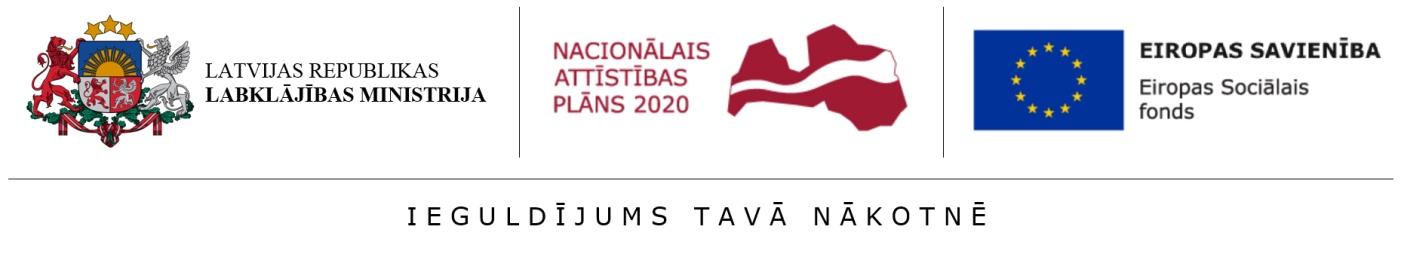 Horizontālā principa “Vienlīdzīgas iespējas” īstenošanas ietekmes 2014.-2020.gada ES fondu plānošanas periodā izvērtējums  (iepirkuma identifikācijas Nr. LRLM2022/28-3-03/13)GALA ziņojumsPasūtītājs: labklājības ministrijaizpildītājs: sia “projektu un kvalitātes vadība”Rīga, 2023.gadsSatursSaīsinājumiAI – atbildīgā iestāde CFLA – Centrālā finanšu un līgumu aģentūra CSP – Centrālā statistikas pārvalde DI – deinstitucionalizācija DP – Darbības programma EK – Eiropas Komisija EP – Eiropas ParlamentsEM – Ekonomikas ministrijaES – Eiropas Savienība ESF – Eiropas Sociālais fonds ERAF – Eiropas Reģionālās attīstības fonds FM – Finanšu ministrija FS – finansējuma saņēmējs FT – funkcionālie traucējumiGRT – garīga rakstura traucējumi HP IA – Horizontālais princips “Ilgtspējīga attīstība”HP VI – Horizontālais princips „Vienlīdzīgas iespējas” IA - ilgtspējīga attīstībaIKT – Informāciju un tehnoloģiju komunikācijas IKVD – Izglītības kvalitātes valsts dienests IeVP – Ieslodzījumu vietu pārvalde IZM – Izglītības un zinātnes ministrija JSPA – Jaunatnes starptautisko projektu aģentūra KF – Kohēzijas fonds KM – Kultūras ministrija KP – Kohēzijas politika KPR – Kurzemes plānošanas reģionsKP VIS – Kohēzijas politikas fondu vadības informācijas sistēma 2014.-2020. gadam LM – Labklājības ministrijas LPR – Latgales plānošanas reģionsMK – Ministru kabinets MVK – mazie un vidējie komersanti NA – nav attiecināmsNEET – no angļu valodas: not in employment, education or training (jaunieši NEET situācijā - jaunieši, kas nav iesaistīti ne nodarbinātībā, ne izglītībā, ne mācībās) NVA – Nodarbinātības valsts aģentūra NVO – nevalstiskās organizācijas PI – projekta iesniegums PMLP – Pilsonības un migrācijas lietu pārvalde PMP – priekšlaicīgi mācības pametušie RPR – Rīgas plānošanas reģionsSI – sadarbības iestāde SIA – sabiedrība ar ierobežotu atbildību SAM – specifiskā atbalsta mērķis SAMP - specifiskā atbalsta mērķa pasākums SM – Satiksmes ministrijaSPKC – Slimību profilakses un kontroles centrs TM – Tieslietu ministrijaUK – uzraudzības komiteja VDEĀVK – Veselības un darbspēju ekspertīzes ārstu valsts komisijaVARAM – Vides aizsardzības un reģionālās attīstības ministrija VI - vienlīdzīgas iespējasVIAA – Valsts izglītības attīstības aģentūra VIIS - Valsts Izglītības informācijas sistēma VISC – Valsts izglītības satura centrs VM – Veselības ministrija VPR – Vidzemes plānošanas reģionsZPR – Zemgales plānošanas reģionsTabulu saraksts1.tabula. Kopējais ESF projektu dalībnieku skaits un % SAM un SAMP līmenī2. tabula. ESF projektu dalībnieku skaits un % dalījumā pēc deklarētās dzīvesvietas reģiona SAM līmenī3.tabula. ESF projektu dalībnieku skaits un % dalījumā pēc dzimuma SAM līmenī4.tabula. Sieviešu un vīriešu īpatsvars ESF projektu dalībnieku vidū un reģionu iedzīvotāju vidū5.tabula. ESF projektu dalībnieku skaits un % dalījumā pēc vecuma grupām un pēc dzimuma6.tabula. ESF projektu dalībnieku sadalījums vecuma grupās SAM līmenī7.tabula. ESF projektu dalībnieku personu ar invaliditāti sadalījums pēc invaliditātes veida8.tabula. Personu ar invaliditāti īpatsvars ESF projektu dalībnieku vidū un reģionu iedzīvotāju vidū9.tabula. Migrantu, dalībnieku ar ārvalstu izcelsmi un etnisko minoritāšu (t.sk. romu) dalība ESF projektos SAM līmenī10.tabula. Migrantu, dalībnieku ar ārvalstu izcelsmi un etnisko minoritāšu (t.sk. romu) profils dalījumā pēc vecuma11.tabula. ESF projektu dalībnieku - esošo un bijušo ieslodzīto skaits un % dalījumā pēc dzimumaAttēlu saraksts1.attēls. ESF projektu dalībnieku profils2.attēls. 10 SAM un SAMP ar lielāko ESF projektu dalībnieku skaitu3.attēls. ESF projektu dalībnieku skaits dalījumā pa reģioniem4.attēls. ESF projektu dalībnieku īpatsvars dalījumā pēc dzimuma reģionos5.attēls. ESF projektu dalībnieku skaits dalījumā pēc vecuma grupām6.attēls. ESF projektu dalībnieku personu ar invaliditāti skaits SAM līmenī7.attēls. ESF projektu dalībnieku - personu ar invaliditāti  - sadalījums pēc funkcionālā traucējuma veida SAM  līmenī8.attēls. ESF projektu dalībnieku – personu ar invaliditāti – īpatsvars dalījumā pa reģioniem9.attēls. Migrantu, dalībnieku ar ārvalstu izcelsmi un etnisko minoritāšu (t.sk. romu) īpatsvars dalījumā pēc reģioniem10.attēls. ESF projektu dalībnieku esošo un bijušo ieslodzīto skaits dalījumā pa vecuma grupām11.attēls. ESF projektu dalībnieku esošo un bijušo ieslodzīto īpatsvars dalījumā pa reģioniemIevadsEP un Padomes regula (ES) Nr. 1303/2013, kura nosaka kopīgus noteikumus par ERAF, ESF, KF, Eiropas Lauksaimniecības fondu lauku attīstībai un Eiropas Jūrlietu un zivsaimniecības fondu un vispārīgus noteikumus par ERAF, ESF, KF un Eiropas Jūrlietu un zivsaimniecības fondu, paredz, ka ES dalībvalstis un EK nodrošina, lai visā programmu sagatavošanas un īstenošanas laikā, tostarp saistībā ar uzraudzību, ziņošanu un novērtēšanu, tiktu ņemta vērā un veicināta vīriešu un sieviešu līdztiesība un dzimumu līdztiesības principa integrēšana. Tāpat šīs regulas 7. pants nosaka, ka ES dalībvalstis un EK veic atbilstīgus pasākumus, lai programmu sagatavošanā un īstenošanā novērstu jebkādu diskrimināciju dzimuma, rases vai etniskās izcelsmes, ticības vai pārliecības, invaliditātes, vecuma vai seksuālās orientācijas dēļ. Visā programmu sagatavošanas un īstenošanas laikā jo īpaši ņem vērā pieejamības nodrošināšanu personām ar invaliditāti. Tieši uz šiem principiem balstās HP VI un to ievērošana ir kļuvusi par neatņemamu ESF, ERAF un KF līdzfinansēto projektu sastāvdaļu.  Izvērtējuma mērķis ir novērtēt 2014.-2020. gada ES fondu plānošanas perioda ES fondu ieguldījumu ietekmi uz HP VI mērķu sasniegšanu. Izvērtējumā ietvertais kopējais laika periods ir no 2014. gada līdz 2022. gada pirmajam pusgadam. Tas ir optimāls laika periods, lai novērtētu, vai visā darbības programmas “Izaugsme un nodarbinātība” sagatavošanas un īstenošanas laikā, tostarp saistībā ar uzraudzību, ziņošanu un novērtēšanu, tika ņemta vērā un veicināta vīriešu un sieviešu līdztiesība un kāda ir dzimumu līdztiesības principa integrēšanas ietekme pēdējo deviņu gadu laikā, kā arī, vai veiktie  pasākumi ir atbilstīgi, lai visā darbības programmas  (2014-2020) sagatavošanā un īstenošanā novērstu jebkādu diskrimināciju dzimuma, rases vai etniskās izcelsmes, ticības vai pārliecības, vecuma, invaliditātes vai seksuālās orientācijas dēļ.2019.gadā tika veikts “Vidusposma izvērtējums par horizontālā principa “Vienlīdzīgas iespējas” īstenošanas ietekmi uz dzimumu līdztiesības veicināšanu, personu ar invaliditāti tiesību ievērošanu un iekļaušanu, diskriminācijas novēršanu 2014.-2020. gada Eiropas Savienības fondu plānošanas periodā” (turpmāk – Vidusposma izvērtējums). Līdz ar to šajā izvērtējumā iespēju robežās sniegts arī iegūto datu salīdzinājums pret 2019.gadā veikto izvērtējumu, lai saglabātu iegūto datu pēctecību un salīdzināmību.Izvērtējumā ir veikta 223 ESF un 1240 ERAF/KF projektu analīze unizvērtējuma gaitā ir izpildīti šādi uzdevumi:Analizēts mērķa grupu dalībnieku profils ESF līdzfinansētos projektos. Izvērtētas ESF, ERAF, KF projektos sasniegto HP VI rādītāju vērtības atbilstoši normatīvajos aktos par attiecīgā SAM īstenošanu norādītajiem kritērijiem.Izvērtēts, kādā apjomā projektos tiek īstenotas specifiskās darbības, kas veicina dzimumu līdztiesību, personu ar invaliditāti tiesības un iekļaušanu, mazina vecuma diskrimināciju un veicina etnisko minoritāšu pārstāvju vienlīdzīgas iespējas. Izvērtēta citu ES valstu (divas Baltijas valstis un Vācija) pieredze HP VI ieviešanā un īstenošanā, kā arī izstrādāti ieteikumi šo valstu pozitīvās pieredzes pārņemšanai HP VI koordinēšanas ietvaros Latvijā.Identificēti un aprakstīti HP VI īstenošanas vismaz 5 labās prakses piemēri ESF un 5 ERAF/KF, norādot, kā un cik lielā mērā specifiskās HP VI darbības ir veicinājušas vienlīdzīgas iespējas, tostarp dzimumu līdztiesību, personu ar invaliditāti tiesību ievērošanu un iekļaušanu, nediskrimināciju vecuma, etniskās piederības un citu faktoru dēļ. Analizēts HP VI koordinēšanas un ieviešanas mehānisms2014.-2020. gada plānošanas periodā un identificētas problēmas, kas kavējušas HP VI īstenošanu un mērķu sasniegšanu, tostarp attiecībā uz specifisko HP VI darbību ieviešanas nosacījumiem un projektu iesniegumu vērtēšanas kritērijiem.Izteikti secinājumi par veikto izvērtējumu un izstrādātas esošajā politiskajā un tiesiskajā ietvarā reāli īstenojamas rekomendācijas par HP VI ieviešanu un uzraudzību ES fondu 2021-2027.gada plānošanas periodā.metodoloģija un datu avotiESF projektu dalībnieku profils Nodaļā ir analizēts mērķa grupu dalībnieku profils ESF līdzfinansētajos projektos. Dalībnieku profils raksturots SAM līmenī, pēc iespējas SAMP līmenī, kā arī reģionālā griezumā. Dalībnieku profils tika analizēts, raksturojot šādus sociāli demogrāfiskos parametrus:dzimums;vecums;piederība sociālās atstumtības riskam pakļautajām grupām, t.sk.:personas ar invaliditāti;etniskā piederība;patvēruma meklētāji un personas ar bēgļa vai alternatīvo statusu;personas, kas atrodas ieslodzījumā vai piedalās projektā pēc ieslodzījuma.ESF projektu dalībnieku profila raksturošanai tika izmantoti anonimizēti dati no KP VIS par mērķa grupu dalībniekiem, kurus finansējuma saņēmēji iesniedz CFLA saskaņā ar maksājuma pieprasījuma E 12 sadaļu. Šajā nodaļā analizētie dati iegūti no CFLA, tie aptver laika periodu no 2014. gada janvāra līdz 2022. gada augustam un tie atspoguļo to projektu dalībnieku skaitu, kādu finansējuma saņēmēji norādījuši maksājuma pieprasījuma E 12 sadaļā šī izvērtējuma veikšanas laikā.Kopumā analīzē iekļauti dati par 34 SAM un SAMP.  Vispārējā informācija par ESF projektu dalībniekiemKopumā līdz 2022. gada 31. augustam ESF līdzfinansētajos projektos bija piedalījušies 666 190 dalībnieki, un to profils aplūkojams 1. attēlā (1.pielikums). Dalībnieki piedalījušies 15 SAM un 19 SAMP projektos. Dati liecina, ka aptuveni piekto daļu (21,6%) visu aplūkojamā perioda ESF projektu dalībnieku ir nodrošinājis 9.1.1.2 SAMP “Atbalsts ilgstošajiem bezdarbniekiem” (1. tabula).  1.tabula. Kopējais ESF projektu dalībnieku skaits un % SAM un SAMP līmenīAvots: CFLA sagatavotie dati no KP VIS par datiem laika posmā no projektu uzsākšanas līdz 2022. gada 31. augustam. Dati SAMP līmenī attēloti projektiem, kam ir paredzēts tāds detalizācijas līmenis un ir reģistrēts dalībnieku skaits.Tāpat salīdzinoši visvairāk dalībnieku laika posmā līdz 2022. gada 31. augustam ir reģistrēts arī 7.1.1. SAM “Paaugstināt  bezdarbnieku  kvalifikāciju  un  prasmes  atbilstoši  darba  tirgus pieprasījumam”, 9.2.4.2. SAMP “Pasākumi vietējās sabiedrības veselības veicināšanai un slimību profilaksei” un 8.4.1. SAM “Pilnveidot nodarbināto personu profesionālo kompetenci” projektos (2. attēls).2.attēls. 10 SAM un SAMP ar lielāko ESF projektu dalībnieku skaitu Avots: CFLA sagatavotie dati no KP VIS par datiem laika posmā no projektu uzsākšanas līdz 2022. gada 31. augustam. Dati SAMP līmenī attēloti projektiem, kam ir paredzēts tāds detalizācijas līmenis un ir reģistrēts dalībnieku skaits.ESF projektu dalībnieku skaita reģionālais sadalījums aprēķināts statistisko reģionu līmenī, pamatojoties uz Ministru kabineta 2021. gada 7. decembra rīkojumu Nr. 911 “Par Latvijas Republikas statistiskajiem reģioniem un tajos ietilpstošajām administratīvajām vienībām”, un tas aplūkojams 2.attēlā. Dati liecina, ka reģionāli ESF projektu dalībnieku dzīvesvieta visbiežāk norādīta Latgales reģionā – 190 015 dalībnieki jeb 28,5% no visiem dalībniekiem. Dalībnieku skaita ziņā otrais visvairāk pārstāvētais reģions ir Rīgas reģions, kurā dzīvesvietu norādījuši 130 009 dalībnieki (19,5%). Tam seko Pierīgas statistiskais reģions (92 411 dalībnieki jeb 13,9%, Kurzemes reģions (88 004 dalībnieki jeb 13,2%), Zemgales reģions (80 529 dalībnieki jeb 12,1%) un Vidzemes reģions (79 852 dalībnieki jeb 12,0%). 5 370 dalībniekam nav norādīta deklarētā dzīvesvieta, un visbiežāk šādi gadījumi (4 953) konstatēti SAMP 9.2.4.2 “Pasākumi vietējās sabiedrības veselības veicināšanai un slimību profilaksei” projektos, kas tika īstenoti 96 pašvaldībās, kā arī SAM 8.2.2 “Stiprināt augstākās izglītības institūciju akadēmisko personālu stratēģiskās specializācijas jomās” projektos (179).3.attēls. ESF projektu dalībnieku īpatsvars dalījumā pa reģioniem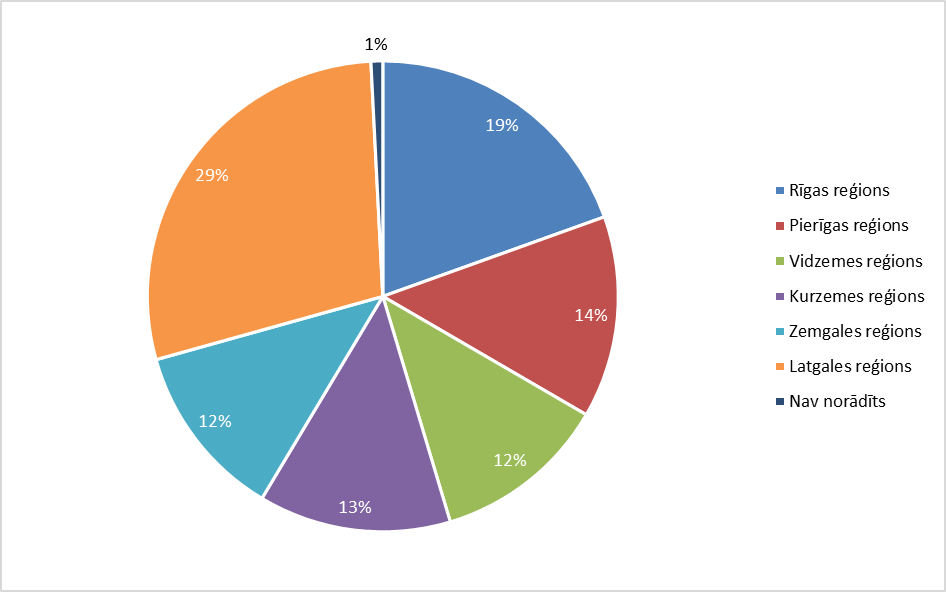 Avots: CFLA sagatavotie dati no KP VIS par datiem laika posmā no projektu uzsākšanas līdz 2022. gada 31. augustam.Saskaņā ar ESF projektu dalībnieku skaita reģionālo sadalījumu Rīgā deklarētie dalībnieki procentuāli visvairāk pārstāvēti 3.4.2. SAM “Valsts pārvaldes profesionālā pilnveide labāka tiesiskā regulējuma izstrādē mazo un vidējo komersantu atbalsta, korupcijas novēršanas un ēnu ekonomikas mazināšanas jomās”. Lielākais Pierīgas reģionā deklarēto dalībnieku īpatsvars konstatējams 9.2.7 SAM “Atbalsts ārstniecības personām, kas nodrošina pacientu ārstēšanu sabiedrības veselības krīžu situāciju novēršanai”. Vidzemes reģionā biežāk savu dzīvesvietu norādījuši 7.3.2. SAM “Paildzināt gados vecāku nodarbināto darbspēju saglabāšanu un nodarbinātību” dalībnieki. Gan Kurzemes, gan Zemgales  reģionā biežāk deklarēti 8.3.5. SAM “Uzlabot pieeju karjeras atbalstam izglītojamajiem vispārējās un profesionālās izglītības iestādēs” dalībnieki, savukārt Latgales reģionā biežāk savu dzīvesvietu norādījuši 9.1.1. “Palielināt nelabvēlīgākā situācijā esošu bezdarbnieku iekļaušanos darba tirgū” dalībnieki (2.tabula).2. tabula. ESF projektu dalībnieku skaits un % pēc deklarētās dzīvesvietas reģiona SAM līmenīAvots: CFLA sagatavotie dati no KP VIS par datiem laika posmā no projektu uzsākšanas līdz 2022. gada 31. augustam.ESF projektu dalībnieku profils dalījumā pēc dzimumaDati par mērķa grupu dalībnieku profilu pēc dzimuma bija pieejami par visiem dalībniekiem, izņemot par trijiem, kuri datu analīzē netika ņemti vērā. 3. tabulā redzams dalībnieku skaits dalījumā pēc dzimuma un to procentuālais īpatsvars. Kopumā 66,2% (jeb 441 336 personas) ESF projektu dalībnieku ir sievietes un 33,8% (jeb 224 851 personas) ir vīrieši. Salīdzinot ar valsts iedzīvotāju vidējiem rādītājiem, sievietes ESF projektu dalībnieku vidū ir pārstāvētas par 12,6% vairāk (vidēji valstī sieviešu īpatsvars ir 53,6%, vīriešu – 46,4%).Aplūkojot tos SAM, kuros ESF projektu dalībnieku sieviešu īpatsvars ir vislielākais, jāsecina, ka procentuāli visvairāk sievietes pārstāvētas 8.3.1. SAM “Attīstīt kompetenču pieejā balstītu vispārējās izglītības saturu” (95,1%), 8.3.2. SAM “Palielināt atbalstu vispārējās izglītības iestādēm izglītojamo individuālo kompetenču attīstībai (94,3%) un 9.2.6. SAM “Uzlabot ārstniecības un ārstniecības atbalsta personāla kvalifikāciju” (93,3%). Salīdzinot ar sieviešu īpatsvara rādītājiem pa nozarēm jāsecina, ka sieviešu īpatsvars izglītības projektu dalībnieku kopskaitā ir nedaudz augstāks par rādītājiem nozarē (2021. gadā 87,5%, turklāt tas 10 gadu laikā tikpat kā nav mainījies – 2010. gadā 88,1%), bet ievērojami augstāks ārstniecības un ārstniecības atbalsta personāla kvalifikācijas paaugstināšanas projektos (2021. gadā sieviešu īpatsvars Veselības ministrijā un tās padotības iestādēs bija 64%).Savukārt, salīdzinot datus SAM līmenī attiecībā uz ESF projektu dalībnieku vīriešu īpatsvaru, jāsecina, ka procentuāli visvairāk vīrieši piedalījušies 9.1.2. SAM “Palielināt bijušo ieslodzīto integrāciju sabiedrībā un darba tirgū” (86,5%) (par 4,7% mazāk nekā ieslodzīto vīriešu īpatsvars – 91,2% 2021.gadā), 8.5.1. SAM “Palielināt kvalificētu profesionālās izglītības iestāžu audzēkņu skaitu pēc to dalības darba vidē balstītās mācībās vai mācību praksē uzņēmumā” (60,4%) un 9.2.2. SAM “Palielināt   kvalitatīvu   institucionālai   aprūpei   alternatīvu   sociālo   pakalpojumu dzīvesvietā un ģimeniskai videi pietuvinātu pakalpojumu pieejamību personām ar invaliditāti un bērniem” (58,7%). Kvantitatīvi lielākais ESF projektu dalībnieku sieviešu skaits novērots 9.1.1. SAM “Palielināt nelabvēlīgākā situācijā esošu bezdarbnieku iekļaušanos darba tirgū” (100 553 dalībnieces), 9.2.4. SAM “Uzlabot pieejamību veselības veicināšanas un slimību profilakses pakalpojumiem, jo īpaši nabadzības un sociālās atstumtības riskam pakļautajiem iedzīvotājiem” (79 426 dalībnieces) un 7.1.1. SAM “Paaugstināt bezdarbnieku kvalifikāciju un prasmes atbilstoši darba tirgus pieprasījumam” (71 665 dalībnieces).Arī lielākais ESF projektu dalībnieku vīriešu skaits konstatēts 9.1.1. SAM un 7.1.1. SAM (attiecīgi 58 335 un 44 107 dalībnieki), kā arī 9.2.4. SAM “Palielināt   kvalitatīvu   institucionālai   aprūpei   alternatīvu   sociālo   pakalpojumu dzīvesvietā un ģimeniskai videi pietuvinātu pakalpojumu pieejamību personām ar invaliditāti un bērniem” (33 917 dalībnieki) (3.tabula).3.tabula. ESF projektu dalībnieku skaits un % dalījumā pēc dzimuma SAM līmenīAvots: CFLA sagatavotie dati no KP VIS par datiem laika posmā no projektu uzsākšanas līdz 2022. gada 31. augustam.Dalījumā pa reģioniem novērojams, ka ESF projektu dalībnieku dzimuma sadalījums visos reģionos ir nevienmērīgs ar ievērojamu sieviešu skaita pārsvaru. Tomēr jāsecina, ka Rīgas un Pierīgas reģionos konstatējams mazāks vīriešu īpatsvars salīdzinājumā ar citiem reģioniem (4.attēls). 4.attēls. ESF projektu dalībnieku skaits dalījumā pēc dzimuma reģionos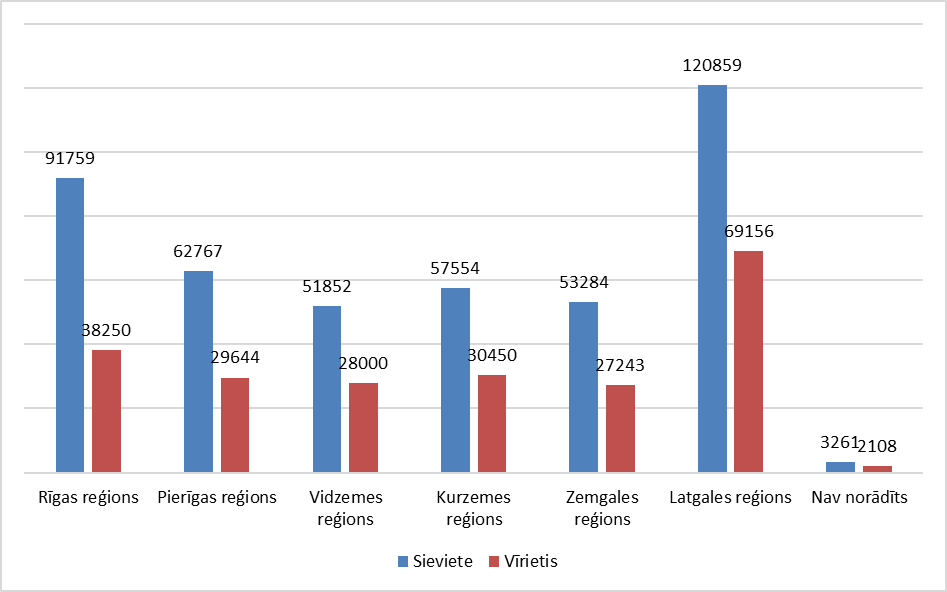 Avots: CFLA sagatavotie dati no KP VIS par datiem laika posmā no projektu uzsākšanas līdz 2022. gada 31. augustam.Salīdzinot KPVIS ievadītos datus par ESF projektu dalībnieku dzimuma sadalījumu ar Centrālās statistikas pārvaldes publicētajiem datiem secināms, ka sieviešu un vīriešu īpatsvars projektu dalībnieku vidū ievērojami atšķiras no sieviešu un vīriešu īpatsvara reģionu iedzīvotāju vidū. Vislielākā atšķirība vērojama Pierīgas un Rīgas reģionos, kur sieviešu īpatsvars ESF projektu dalībnieku vidū pārsniedz sieviešu īpatsvaru iedzīvotāju vidū attiecīgi par 15,4% un 15,1%. Salīdzinoši vismazāk īpatsvars atšķiras Latgales reģionā, kur sieviešu īpatsvars ESF projektu dalībnieku vidū ir par 10,0% augstāks nekā sieviešu īpatsvars reģionā. 4.tabulā sniegts minēto datu attēlojums, ar KPVIS datiem apzīmējot dzimuma sadalījuma īpatsvaru ESF projektu dalībnieku vidū, un ar CSP datiem īpatsvara sadalījumu reģionu iedzīvotāju vidū.4.tabula. Sieviešu un vīriešu īpatsvars ESF projektu dalībnieku vidū un reģionu iedzīvotāju vidūAvots: CFLA sagatavotie dati no KP VIS par datiem laika posmā no projektu uzsākšanas līdz 2022. gada 31. augustam; IRD010. Iedzīvotāju skaits un īpatsvars pēc dzimuma pa galvenajām vecuma grupām reģionos, republikas pilsētās, novados un 21 attīstības centrā gada sākumā 1970 – 2022.KopsavilkumsKopumā 66,2% ESF projektu dalībnieku ir sievietes un 33,8% ir vīrieši. ESF projektu dalībnieku sieviešu īpatsvars vislielākais ir izglītības un veselības jomu projektos 8.3.1. SAM “Attīstīt kompetenču pieejā balstītu vispārējās izglītības saturu”, 8.3.2. “Palielināt atbalstu vispārējās izglītības iestādēm izglītojamo individuālo kompetenču attīstībai un 9.2.6. SAM “Uzlabot ārstniecības un ārstniecības atbalsta personāla kvalifikāciju” ietvaros. Vīrieši procentuāli visvairāk piedalījušies 9.1.2. SAM “Palielināt bijušo ieslodzīto integrāciju sabiedrībā un darba tirgū”, kas skaidrojams ar ievērojami augstāku vīriešu īpatsvaru ieslodzīto personu vidū, un kas detalizētāk raksturots 2.6. nodaļā. Raksturojot ESF projektu dalībnieku dzimumu sadalījumu reģionāli, jāsecina, ka visos reģionos dzimumu sadalījums ir disproporcionāls ar ievērojami augstāku sieviešu īpatsvaru dalībnieku vidū nekā sieviešu īpatsvaru reģionu iedzīvotāju vidū.  ESF projektu dalībnieku profils dalījumā pēc vecumaKP VIS sistēmā ESF projektu dalībnieku dati tiek uzkrāti arī sadalījumā pēc vecuma. Izvērtējuma vajadzībām tika izdalītas 17 vecuma grupas ar soli pieci gadi, sākot no piedzimšanas līdz „80 un vairāk gadu”. Izvērtējuma veikšanas laikā KP VIS sistēmā nebija pieejami dati par vecumu 40 personām un tās no turpmākās analīzes dalījumā pēc vecuma tika izslēgtas, analizējot datus kopumā par 666 150 personām.5. attēlā apkopoti dati par ESF projekta dalībniekiem sadalījumā pēc vecuma. Dati liecina, ka lielākais ESF projektu dalībnieku skaits ir vecuma grupā no 55 līdz 59 gadiem, kopā 85 431 dalībnieks jeb 12,8%. Tāpat novērojams, ka nedaudz vairāk par pusi no visiem dalībniekiem ir vecumā  no 35 līdz 59 gadiem – 366 058 dalībnieki jeb 54,9%. Tomēr jāatzīmē, ka vairumā gadījumu ESF dalībnieku īpatsvaru kādā no vecuma grupām nosaka attiecīgā SAM mērķa grupas definējuma robežas, kā arī tas, ka daudzu SAM mērķa grupas ir specifiskas, jo to robežas nosaka piederība noteiktai profesiju grupai, tātad dalībnieki ir darbspējīgā vecumā.5.attēls. ESF projektu dalībnieku skaits dalījumā pēc vecuma grupām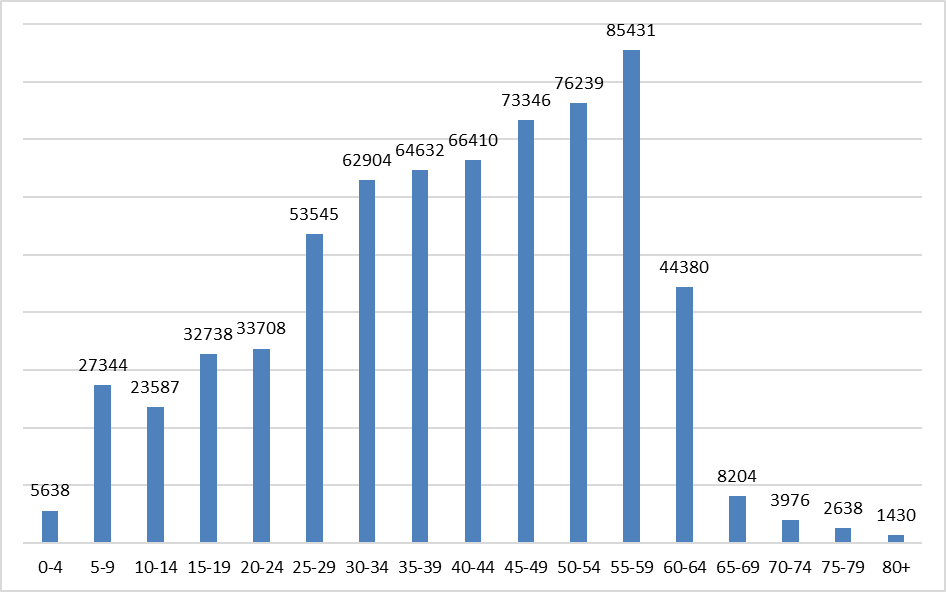 Avots: CFLA sagatavotie dati no KP VIS par datiem laika posmā no projektu uzsākšanas līdz 2022. gada 31. augustam.5. tabulā sniegts ESF projektu dalībnieku skaits un % dalījums pēc vecuma grupas un pēc dzimuma. Dati liecina par tendenci, ka, pieaugot vecumam, samazinās vīriešu projektu dalībnieku īpatsvars – vecuma grupās līdz 20 gadiem vīriešu skaits projekta dalībnieku vidū pārsniedz sieviešu skaitu, bet vecuma grupās pēc 20 gadiem sieviešu skaits un īpatsvars pieaug. FS skaidro šo faktu ar vīriešu zemu motivāciju, kā arī grūtībām iesaistīt vīriešus projektos, īpaši sabiedrības veselības veicināšanas projektos, stereotipu par sievietes un vīrieša lomām un uzvedības, kas saistīta ar rūpēm par savu veselību un dzīvesveidu, dēļ. Tomēr jāņem vērā arī fakts, ka Latvijā katru gadu zēnu piedzimst vairāk nekā meiteņu, un vidēji līdz 35 – 40 gadu vecumam vīriešu skaits ir lielāks nekā sieviešu. Vēlāk sieviešu īpatsvars strauji palielinās, jo sieviešu paredzamais mūža ilgums ir lielāks nekā vīriešu (2021. gadā paredzamais mūža ilgums sievietēm bija 77,9 gadi, bet vīriešiem 68,2 gadi), un šāda tendence atspoguļojas arī datos par projektu dalībnieku dzimuma un vecuma sadalījumu.5.tabula. ESF projektu dalībnieku skaits un % dalījums pēc vecuma grupām un pēc dzimumaAvots: CFLA sagatavotie dati no KP VIS par datiem laika posmā no projektu uzsākšanas līdz 2022. gada 31. augustam2019. gadā veiktajā Vidusposma izvērtējumā tika konstatēts, ka, salīdzinot ESF projektos sasniegto mērķa grupu profilu ar iedzīvotāju īpatsvaru attiecīgajās vecuma grupās valstī kopumā 2017. gadā, secināms, ka intensīvāk ir sasniegta jauniešu mērķa auditorija – dalībnieki 15 – 29 gadu vecumā ESF ir sasniegti 32,6% no visu dalībnieku kopskaita, kamēr valstī vidēji tie ir 16,7%,  bet dalībnieki 30 – 59 gadu vecumā sasniegti 50,1%, kamēr valstī kopumā šis īpatsvars ir 41,5%. Datu analīze liecina, ka līdz 2022. gada augustam ESF projektu dalībnieku jauniešu 15 – 29 gadu vecumā skaits ir samazinājies un veido 18,0% no visu dalībnieku kopskaita (valstī 14,5%), savukārt projektu dalībnieku 30 – 59 gadu vecumā skaits ir pieaudzis, veidojot 64,4% no visu dalībnieku kopskaita (valstī 41,4%). 6. tabulā (2.pielikums) sniegts ESF projektu dalībnieku sadalījums vecuma grupās SAM līmenī. Lai uzlabotu tabulas uztveramību, tās šūnas, kurās skaita un procentuālā vērtība ir vienāda ar nulli, ir atstātas tukšas. Vidusposma izvērtējumā bija secināts, ka iedzīvotāju virs 60 gadu vecuma dalība indikatīvi ir pārāk zema, t.i., šī vecuma grupa ir sasniegta nepietiekami. Dati liecina, ka arī līdz 2022.gada augusta beigām ESF projektos iedzīvotāji vecumā virs 60 gadu vecumam iesaistīti nepietiekoši – šīs vecuma grupas īpatsvars kopējā dalībnieku skaitā ir 9,1%, kamēr valstī vidēji tas ir 28,1%, t.i. trīs reizes lielāks. Tāpat ir jāpievērš uzmanība, lai šīs mērķa grupas ietvaros tiktu sasniegti vīrieši, jo vīriešu vecuma grupā virs 65 gadiem dalība ESF projektos ir neproporcionāli zema.KopsavilkumsDalījumā pa vecuma grupām lielākais ESF projektu dalībnieku skaits ir vecuma grupā no 55 līdz 59 gadiem, kopā 85 431 dalībnieks jeb 12,8%. Dati arī rāda, ka nedaudz vairāk par pusi no visiem dalībniekiem ir vecuma grupā  no 35 līdz 59 gadiem – 366 058 dalībnieki jeb 54,9%. Pieaugot vecumam, samazinās vīriešu projektu dalībnieku īpatsvars – vecuma grupās līdz 20 gadiem vīriešu skaits projekta dalībnieku vidū pārsniedz sieviešu skaitu, bet vecuma grupās pēc 20 gadiem sieviešu skaits un īpatsvars pieaug. FS šo faktu skaidro ar vīriešu motivācijas trūkumu un grūtībām kopumā vīriešus iesaistīt projektos, īpaši sabiedrības veselības veicināšanas projektos. Iedzīvotāju virs 60 gadu vecuma dalība ESF projektos indikatīvi ir pārāk zema un secināms, ka šī vecuma grupa ir sasniegta nepietiekami. Tādējādi tās sasniegšanai būtu jāpievērš lielāka uzmanība, papildus motivēšana vai individualizēta pieeja.ESF projektu dalībnieku profils dalījumā pēc invaliditātesDati par ESF dalībniekiem ar invaliditāti KP VIS tiek ievadīti, izvēloties vienu no trim vērtībām – „attiecas”, „neattiecas” vai „nav norādīts”. Šajā nodaļā iekļauta informācija par tiem ESF projektu dalībniekiem, kuru profilā norādīts, ka uz tiem attiecas atzīme par invaliditāti. Kopumā 14,7% jeb 97 891 ESF dalībnieku tika identificētas kā personas ar invaliditāti. Saskaņā ar VDEĀVK datiem, 2021. gada beigās Latvijā dzīvoja 201 984 personas ar invaliditāti, kas veidoja 10,7% no visiem valsts iedzīvotājiem. Attiecīgi jāsecina, ka ESF projektos iesaistīts lielāks cilvēku ar invaliditāti īpatsvars nekā vidēji valstī. Jāņem vērā, ka vairāku SAM ietvaros īpaša uzmanība tiek pievērsta personu ar invaliditāti sociālās iekļaušanas veicināšanai, kā piemēram, 9.1.1. SAM, 7.1.1. SAM un 9.2.2. SAM, tādējādi ESF projektu ietvaros atbalstīto personu ar invaliditāti īpatsvars ir salīdzinoši augsts.6.attēls. ESF projektu dalībnieku personu ar invaliditāti skaits SAM līmenī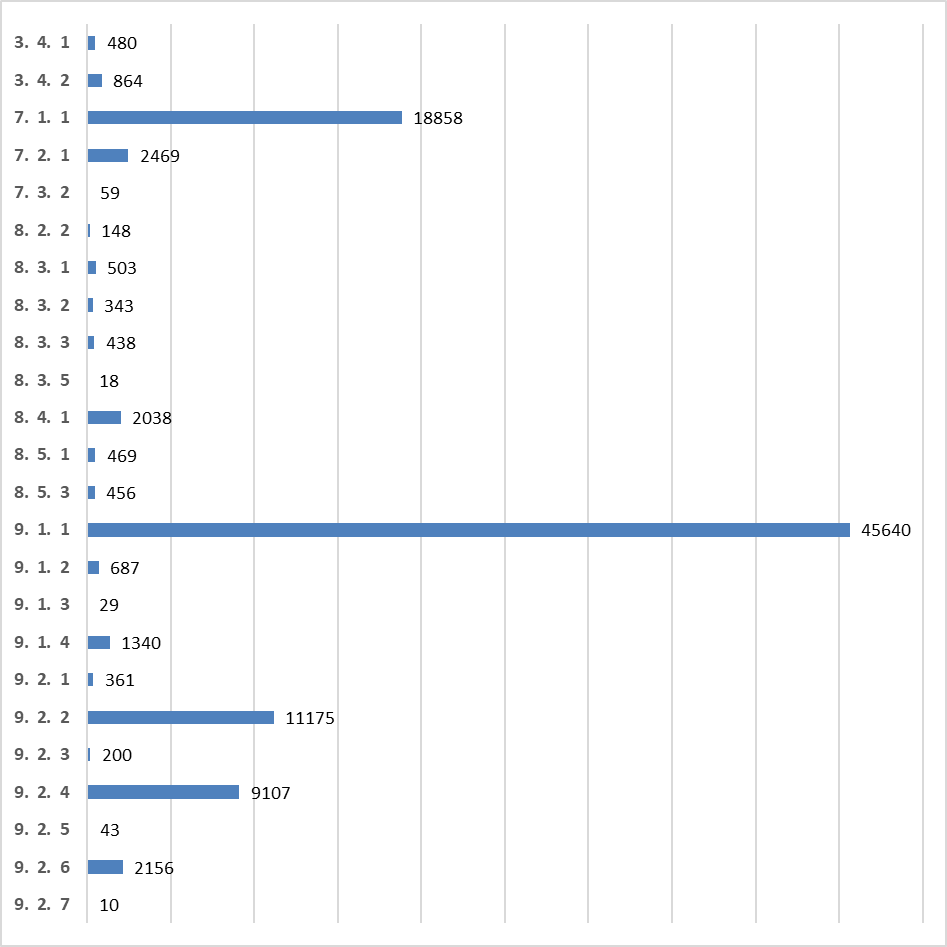 Avots: CFLA sagatavotie dati no KP VIS par datiem laika posmā no projektu uzsākšanas līdz 2022. gada 31. augustamKPVIS sistēma ļauj vienai personai atzīmēt vairākus funkcionālo traucējumu veidus. Šajā izvērtējumā personu ar invaliditāti īpatsvars pēc funkcionālo traucējumu veidiem tiek raksturots attiecībā pret visiem ESF projektu dalībniekiem ar invaliditāti, tādējādi skaits ir lielāks par kopējo dalībnieku ar invaliditāti skaitu un procentu kopsumma ir lielāka par 100%.Dati liecina, ka no visiem dalībniekiem ar invaliditāti sievietes ir 58 554 jeb 59,8%, bet vīrieši ir 39 337 jeb 40,2%. Aptuveni trešā daļa (32,5%) no visiem dalībniekiem ar invaliditāti ir personas ar kustību traucējumiem – kas ir par 14,3% vairāk nekā visu cilvēku ar invaliditāti īpatsvars kopējā iedzīvotāju skaitā. 26,6% ESF projektu dalībnieku ir personas ar psihiskiem traucējumiem, kas ir par 12,7% vairāk nekā īpatsvars visu cilvēku ar invaliditāti kopskaitā 2021. gadā (13,9%), 4,5% dalībnieku ir personas ar redzes traucējumiem un 1,1% – ar dzirdes traucējumiem (īpatsvars visu cilvēku ar invaliditāti kopskaitā 2021. gadā attiecīgi 4,8% un 1,3%). Vairāk nekā pusei visu ESF projektu dalībnieku ar invaliditāti (55,1%) piemīt cita veida invaliditāte, kas ir par 6,7% mazāk nekā īpatsvars visu cilvēku ar invaliditāti kopskaitā 2021. gadā (7.tabula).7.tabula. ESF projektu dalībnieku un Latvijas iedzīvotāju personu ar invaliditāti sadalījums pēc invaliditātes veidaAvots: CFLA sagatavotie dati no KP VIS par datiem laika posmā no projektu uzsākšanas līdz 2022. gada 31. augustam,              CSP, VAG132. VDEĀVK uzskaitē esošo personu ar invaliditāti skaits.Personu ar invaliditāti dalība ir atšķirīga ne tikai dažādu SAM projektos (6. attēls), bet atšķiras arī funkcionālā traucējuma veida īpatsvars. 6. attēlā atspoguļots personu ar invaliditāti funkcionālā traucējuma veida procentuālais sadalījums SAM līmenī ESF projektu dalībniekiem, atlasot trīs SAM, kuros personu ar invaliditāti īpatsvars dalībnieku vidū ir vislielākais – 9.1.1. SAM “Palielināt nelabvēlīgākā situācijā esošu bezdarbnieku iekļaušanos darba tirgū “, 7.1.1. SAM “Paaugstināt   bezdarbnieku   kvalifikāciju   un   prasmes   atbilstoši   darba   tirgus pieprasījumam”  un 9.2.2. SAM “Palielināt   kvalitatīvu   institucionālai   aprūpei   alternatīvu   sociālo   pakalpojumu dzīvesvietā un ģimeniskai videi pietuvinātu pakalpojumu pieejamību personām ar invaliditāti un bērniem”.Divos SAM – 7.1.1. un 9.1.1. vairāk nekā pusi no visiem dalībniekiem veido personas ar cita veida funkcionālajiem traucējumiem, bet 9.2.2. SAM, kura ietvaros tiek īstenoti deinstitucionalizācijas projekti, gandrīz divas trešdaļas visu dalībnieku (64,2%) ir personas ar psihiskiem traucējumiem.  Personas ar kustību traucējumiem visvairāk pārstāvētas divos SAM – 7.1.1. SAM, kura ietvaros īstenots projekts “Atbalsts bezdarbnieku izglītībai”, un 9.1.1. SAM, kura ietvaros īstenoti 9.1.1.1 SAMP “Subsidētās darbavietas bezdarbniekiem”, 9.1.1.2. SAMP “Atbalsts ilgstošajiem bezdarbniekiem” un 9.1.1.3. SAMP “Atbalsts sociālajai uzņēmējdarbībai”. Abos minētajos SAM personu ar kustību traucējumiem īpatsvars veido nedaudz vairāk par trešo daļu no visa šo SAM dalībnieku skaita.Vismazāk ESF projektos pārstāvēti cilvēki ar redzes vai dzirdes invaliditāti – personu ar redzes traucējumiem īpatsvars trīs aplūkojamos SAM svārstās no 3,6% līdz 4,2%, bet personas ar dzirdes invaliditāti ESF projektos piedalījušies vismazāk (īpatsvars svārstās no 0,5% līdz 2,4%) (7.attēls). 7.attēls. ESF projektu dalībnieku - personu ar invaliditāti  - sadalījums pēc funkcionālā traucējuma veida SAM  līmenī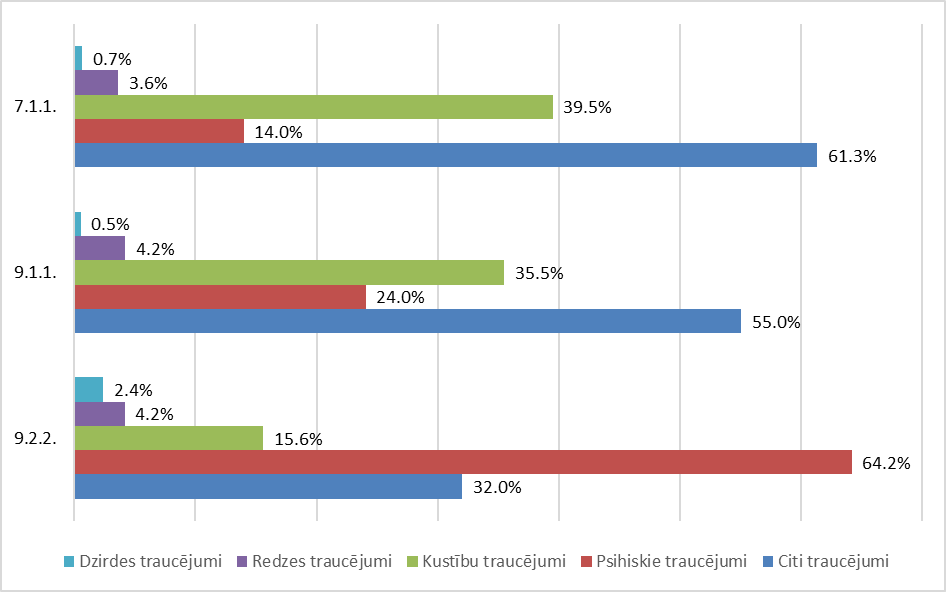 Avots: CFLA sagatavotie dati no KP VIS par datiem laika posmā no projektu uzsākšanas līdz 2022. gada 31. augustamESF projektu dalībnieku ar invaliditāti dalījums pa reģioniem (8. attēls) liecina, ka izvērtējumā aplūkotajā laika periodā vislielākais dalībnieku ar invaliditāti īpatsvars bija deklarēts Latgales reģionā (37,6%), kam dalībnieku ar invaliditāti īpatsvara ziņā seko Kurzemes reģions (16,1%), Vidzemes reģions (13,3%) un Rīgas reģions (12,7%).  Vismazākais ESF projektu dalībnieku ar invaliditāti īpatsvars novērots Pierīgas reģionā (9,8%) un Zemgales reģionā (10,1%). 8.attēls. ESF projektu dalībnieku – personu ar invaliditāti – īpatsvars dalījumā pa reģioniem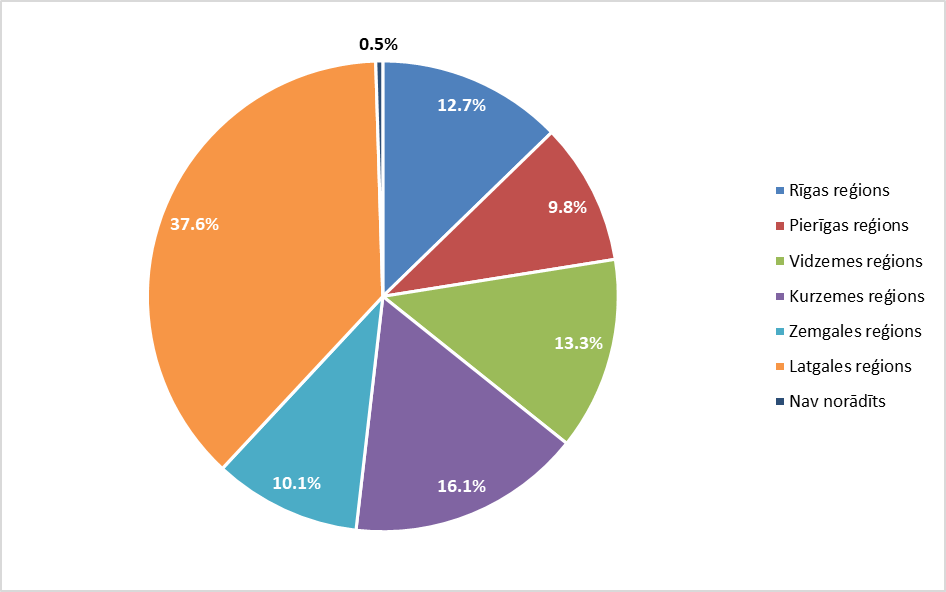 Avots: CFLA sagatavotie dati no KP VIS par datiem laika posmā no projektu uzsākšanas līdz 2022. gada 31. augustamŠāds personu ar invaliditāti īpatsvars ESF projektu dalībnieku vidū neatbilst personu ar invaliditāti īpatsvaram reģionu iedzīvotāju vidū. Salīdzinot KPVIS datus ar VDEĀVK informāciju, jāsecina, ka Rīgas reģionā deklarēto cilvēku ar invaliditāti skaits vairāk kā divas reizes pārsniedz to cilvēku ar invaliditāti skaitu, kuri piedalījušies ESF projektos. Tāpat arī Pierīgas un Zemgales reģionu iedzīvotāju ar invaliditāti skaits ir lielāks nekā projektu dalībnieku ar invaliditāti skaits (skat. 8.tabulu).8.tabula. Personu ar invaliditāti īpatsvars ESF projektu dalībnieku vidū un reģionu iedzīvotāju vidū, %Avots: CFLA sagatavotie dati no KP VIS par datiem laika posmā no projektu uzsākšanas līdz 2022. gada 31. augustam; VDEĀVK uzskaitē esošās pilngadīgās personas ar invaliditāti pēc invaliditātes smaguma pakāpes un administratīvās teritorijas.KopsavilkumsKopumā 14,7% jeb 97 891 ESF dalībnieku tika identificētas kā personas ar invaliditāti. No visiem dalībniekiem ar invaliditāti sievietes ir 58 554 jeb 59,8%, bet vīrieši ir 39 337 jeb 40,2%.  Neskatoties uz to, ka NVA reģistrēto bezdarbnieku personu ar invaliditāti skaits izvērtējuma veikšanas laikā sasniedza 8 945 personas, vislielākais personu ar invaliditāti skaits piedalījies tieši nodarbinātības veicināšanas projektos 9.1.1. SAM “Palielināt nelabvēlīgākā situācijā esošu bezdarbnieku iekļaušanos darba tirgū” un 7.1.1. SAM “Paaugstināt bezdarbnieku kvalifikāciju un prasmes atbilstoši darba tirgus pieprasījumam” ietvaros (attiecīgi 45 640 un 18 858 dalībnieku ar invaliditāti). Tāpat salīdzinoši liels personu ar invaliditāti skaits piedalījies deinstitucionalizācijas projektos 9.2.2. SAM “Palielināt kvalitatīvu institucionālai aprūpei alternatīvu sociālo pakalpojumu dzīvesvietā un ģimeniskai videi pietuvinātu pakalpojumu pieejamību personām ar invaliditāti un bērniem” ietvaros (11 175 personas). Reģionāli vislielākais dalībnieku ar invaliditāti īpatsvars bija deklarēts Latgales reģionā, vismazākais Pierīgas un Zemgales reģionā, kas neatbilst iedzīvotāju ar invaliditāti skaita reģionālajam sadalījumam - Rīgas reģionā deklarēto cilvēku ar invaliditāti skaits vairāk kā divas reizes pārsniedz to cilvēku ar invaliditāti skaitu, kuri piedalījušies ESF projektos. Aptuveni trešā daļa no visiem dalībniekiem ar invaliditāti ir personas ar kustību traucējumiem, aptuveni ceturtā daļa personas ar psihiskiem traucējumiem, bet vairāk nekā pusei visu ESF projektu dalībnieku ar invaliditāti piemīt cita veida invaliditāte.ESF projektu dalībnieku profils dalījumā pēc etniskās piederībasŠajā nodaļā ESF projektu dalībnieki raksturoti pēc piederības grupai „migranti, dalībnieki ar ārvalstu izcelsmi, minoritātes”, atsevišķi nodalot tikai tos dalībniekus, kas pieder romu etniskajai grupai. Šie parametri tiek pielietoti KP VIS sistēmā, tomēr jāpiebilst, ka saskaņā ar maksājuma pieprasījuma E 12 veidlapā sniegto skaidrojumu jēdziens „migranti” ietver „personas, kas ieceļojušas Latvijā no citas valsts ar mērķi apmesties uz dzīvi un ir uzskatāmas par ārzemniekiem, repatriantiem, bēgļiem, personām, kurām piešķirts alternatīvais statuss, vai patvēruma meklētājiem”. Attiecīgi šajā ESF projektu dalībnieku grupā ietilpst arī patvēruma meklētāji un personas ar bēgļa vai alternatīvo statusu. Saskaņā ar KP VIS ievadītajiem datiem kopumā 131 639 ESF projektu dalībnieku jeb 19,8% ir identificēti kā atbilstoši migrantu, dalībnieku ar ārvalstu izcelsmi un etnisko minoritāšu grupai. Romu tautības pārstāvju īpatsvars visu dalībnieku kopskaitā veido 0,4% jeb 2 723 dalībnieki (2,1% no tiem dalībniekiem, kuri identificēti kā migranti, dalībnieki ar ārvalstu izcelsmi, minoritātes). No visiem romu tautības dalībniekiem sievietes ir 1566 jeb 57,5% un vīrieši 1157 jeb 42,5%.Dati liecina, ka pārsvarā migranti, dalībnieki ar ārvalstu izcelsmi un minoritātes kā dalībnieki pārstāvēti divos SAM – 7.1.1. SAM “Paaugstināt   bezdarbnieku   kvalifikāciju   un   prasmes   atbilstoši   darba   tirgus pieprasījumam” un 9.1.1. SAM “Palielināt nelabvēlīgākā situācijā esošu bezdarbnieku iekļaušanos darba tirgū”. Kopā 92,4% dotās mērķa grupas pārstāvju piedalījušies abos minētajos SAM projektos (9. tabula).  Datu analīze SAMP līmenī atklāj, ka puse visu ESF projektu dalībnieku, kas identificēti kā migranti, dalībnieki ar ārvalstu izcelsmi un minoritātes, piedalījušies 9.1.1.2. SAMP “Ilgstošo bezdarbnieku aktivizācijas pasākumi” ietvaros īstenotajā projektā Nr.9.1.1.2/15/I/001 “Atbalsts ilgstošajiem bezdarbniekiem” – 65 194 dalībnieku jeb 49,5%. Tāpat, bez jau pieminētā 7.1.1. SAM, dotās mērķa grupas pārstāvji biežāk piedalījušies 7.2.1.1. SAMP “Aktīvās darba tirgus politikas pasākumu īstenošana jauniešu bezdarbnieku nodarbinātības veicināšanai” projektā Nr.7.2.1.1/15/I/001 “Jauniešu garantijas” un 9.1.1.1. SAMP “Subsidētās darba vietas nelabvēlīgākā situācijā esošiem bezdarbniekiem” projektā Nr.  9.1.1.1/15/I/001 “Subsidētās darba vietas bezdarbniekiem”.9.tabula. Migrantu, dalībnieku ar ārvalstu izcelsmi un etnisko minoritāšu (t.sk., romu) dalība ESF projektos SAM līmenīAvots: CFLA sagatavotie dati no KP VIS par datiem laika posmā no projektu uzsākšanas līdz 2022. gada 31. augustamMigrantu un minoritāšu grupai atbilstošo dalībnieku profils dalījumā pēc vecuma (10. tabula) liecina, ka dominējošais vairākums dalībnieku ir personas darbspējas vecumā no 20 līdz 64 gadiem, kas atbilst NVA īstenoto projektu dalībnieku profilam. Līdzīga situācija novērojama dalījumā pēc romu etniskās piederības.10.tabula. Migrantu, dalībnieku ar ārvalstu izcelsmi un etnisko minoritāšu (t.sk., romu) profils dalījumā pēc vecumaAvots: CFLA sagatavotie dati no KP VIS par datiem laika posmā no projektu uzsākšanas līdz 2022. gada 31. augustamESF projektu dalībnieku, kas identificēti kā migranti, dalībnieki ar ārvalstu izcelsmi un minoritātes, sadalījums pēc reģioniem (9. attēls) liecina, ka lielākajam dalībnieku īpatsvaram kā deklarētā dzīvesvieta norādīta Latgales reģions, t.i., reģions ar augstu bezdarbu un vienlaikus augstu etnisko minoritāšu proporciju iedzīvotāju vidū – 70 097 migrantu un etnisko minoritāšu grupai piederīgie deklarēti Latgales reģionā (53,2%). Tāpat salīdzinoši augstāks dotās mērķa grupas pārstāvju dalībnieku skaits vērojams Rīgas reģionā – 24 083 dalībnieki jeb 18,3%. Romu tautības pārstāvji, kas piedalījušies ESF projektos, arī visbiežāk deklarēti Latgales reģionā (1 039 personas jeb 38,2%), kā arī Kurzemes reģionā (529 personas jeb 19,4%) un Zemgales reģionā (525 personas jeb 19,3%). 9.attēls. Migrantu, dalībnieku ar ārvalstu izcelsmi un etnisko minoritāšu (t.sk., romu) īpatsvars dalījumā pēc reģioniem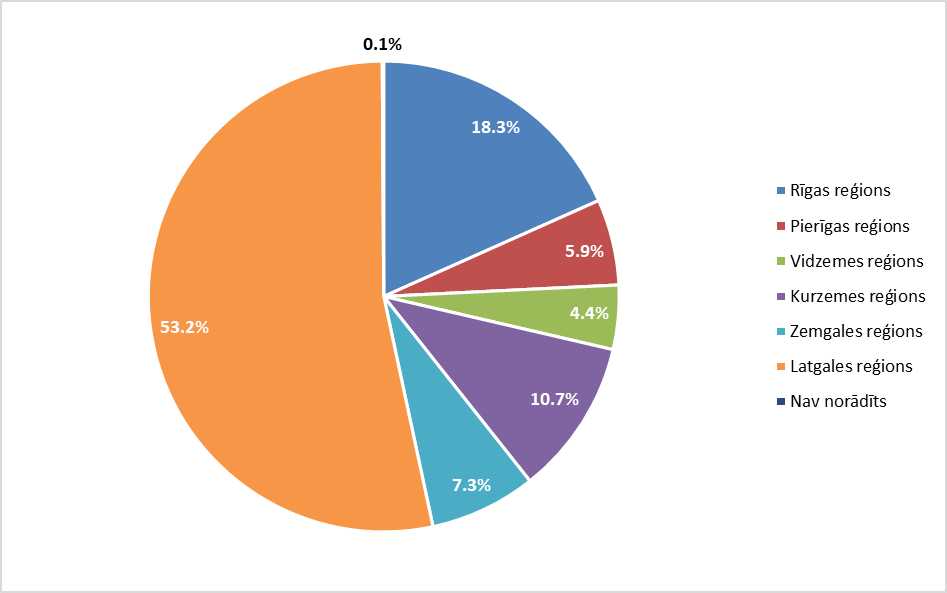 Avots: CFLA sagatavotie dati no KP VIS par datiem laika posmā no projektu uzsākšanas līdz 2022. gada 31. augustamKā minēts iepriekš, mērķa grupa „migranti, dalībnieki ar ārvalstu izcelsmi, minoritātes” definēta ļoti plaši un vispārīgi un nav iespējams veikt korektu šo datu salīdzināšanu ar CSP apkopoto statistiku par mērķa grupas īpatsvaru valstī. Oficiālās statistikas dati ļauj veikt indikatīvu romu tautības pārstāvju īpatsvara novērtējuma ESF projektu dalībnieku vidū. CSP dati liecina, ka 2022. gada sākumā Latvijā dzīvoja 4 784 romu tautības pārstāvji, kas veido 0,3% no kopējo iedzīvotāju skaita. Ņemot vērā, ka ESF projektos piedalījušies 2 723 romu tautību pārstāvji un to īpatsvars kopējā romu tautību iedzīvotāju vidū sasniedz 56,9%, jāsecina, ka ESF projektos piedalījušies vairāk kā puse visu romu tautību iedzīvotāju.KopsavilkumsKopumā 131 639 ESF projektu dalībnieku jeb 19,8% ir identificēti kā atbilstoši migrantu, dalībnieku ar ārvalstu izcelsmi un etnisko minoritāšu grupai. Romu tautības pārstāvju īpatsvars visu dalībnieku kopskaitā veido 0,4% jeb 2 723 dalībnieki (2,1% no tiem dalībniekiem, kuri identificēti kā migranti, dalībnieki ar ārvalstu izcelsmi, minoritātes), un kopumā ESF projektos ņēmuši dalību vairāk nekā puse visu mūsu valsts  romu tautību iedzīvotāju (2022. gada sākumā Latvijā dzīvoja 4 784 romu tautības pārstāvji). Pārsvarā migranti, dalībnieki ar ārvalstu izcelsmi un minoritātes piedalījušies projektos, kuri risina nodarbinātības jautājumus, un kā dalībnieki visvairāk pārstāvēti divos SAM – 7.1.1. SAM “Paaugstināt   bezdarbnieku   kvalifikāciju   un   prasmes   atbilstoši   darba   tirgus pieprasījumam” un 9.1.1. SAM “Palielināt nelabvēlīgākā situācijā esošu bezdarbnieku iekļaušanos darba tirgū”, kā arī 9.1.1.2. SAMP “Ilgstošo bezdarbnieku aktivizācijas pasākumi” ietvaros īstenotajā projektā Nr.9.1.1.2/15/I/001 “Atbalsts ilgstošajiem bezdarbniekiem”. Dominējošais vairākums dalībnieku ir personas darbspējas vecumā no 20 līdz 64 gadiem, kas atbilst NVA īstenoto projektu dalībnieku profilam. Lielākajam dalībnieku īpatsvaram kā deklarētā dzīvesvieta norādīta Latgales reģions, t.i., reģions ar augstu bezdarbu un vienlaikus augstu etnisko minoritāšu proporciju iedzīvotāju vidū. ESF projektu dalībnieku profils: esošie un bijušie ieslodzītiePersonu, kas atrodas ieslodzījumā vai piedalās projektā pēc ieslodzījuma, pazīme KP VIS sistēmā netiek ievadīta, tādējādi šīs mērķa grupas pārstāvjus ESF projektu dalībnieku vidū ir iespējams identificēt tikai atbilstoši SAM un pasākumiem, kurā šādas mērķa grupas piedalās. Saskaņā ar KP VIS pieejamo informāciju, personas, kas atrodas ieslodzījumā, vai piedalās projektā pēc ieslodzījuma kā mērķa grupa ir divos SAM - 9.1.2. SAM “Palielināt bijušo ieslodzīto integrāciju sabiedrībā un darba tirgū” un 9.1.3. SAM “Paaugstināt resocializācijas sistēmas efektivitāti”. Tāpat jāatzīmē, ka plašais mērķa grupas definējums neļauj iegūt ticamus datus par kopējo situāciju valstī - tiek uzkrāti dati par personām, kuras atrodas ieslodzījuma vietās, bet uz datiem par no ieslodzījuma atbrīvotajām personām jeb bijušajiem ieslodzītajiem var attiecināt tikai datus par probācijas klientiem. 2021. gada 31. decembrī ieslodzījuma vietās atradās 3 183 ieslodzītie (apcietinātie – 808 , notiesātie – 2 375), brīvas atstājot 1 639 vietas no kopējā pieejamo vietu skaita – 4 822. No kopējā ieslodzīto skaita ieslodzījuma vietās atradās 267 sievietes (apcietinātās – 53 , notiesātās –  214 ), 27 nepilngadīgie (apcietinātie – 10 zēni, notiesātie – 16 zēni un 1 meitenes) un 69 ieslodzītie, kuri sodīti ar brīvības atņemšanu uz visu mūžu (mūža ieslodzījums) (apcietinātie – 2 , notiesātie – 67). Savukārt Valsts probācijas dienests 2021. gadā strādāja ar 16 391 probācijas klientu,  no kuriem 88% bija vīrieši un 12% sievietes, bet 27% bija bērni un jaunieši (8% – 11 – 17 gadu vecumā un 19% – 18 – 25 gadu vecumā).Kopā abos minētajos SAM piedalījušās 9 840 personas – 9.1.2. SAM 8 008 dalībnieki un 9.1.3. SAM 1 832 dalībnieki. Dalījumā pēc dzimuma 9.1.2. SAM, kurā praktiski visi projekta dalībnieki ir personas, kas atrodas ieslodzījumā vai piedalās projektā pēc ieslodzījuma, dalībnieku skaita ziņā dominē vīrieši (86,5%), savukārt 9.1.3. SAM dalībnieku vidū vairākums ir sievietes (63,7%) (skat. 11.tabulu). 11.tabula. ESF projektu dalībnieku - esošo un bijušo ieslodzīto skaits un % dalījumā pēc dzimumaAvots: CFLA sagatavotie dati no KP VIS par datiem laika posmā no projektu uzsākšanas līdz 2022. gada 31. augustam.Vairums ESF projektu dalībnieku, kas atrodas ieslodzījumā vai piedalās projektā pēc ieslodzījuma, ir vecuma robežās no 15 līdz 69 gadiem, un lielākais projektu dalībnieku skaits vērojams vecuma grupā no 35 līdz 39 gadiem (1 984 jeb 20,2%) un vecumā no 30 līdz 34 gadiem (1 831 jeb 18,6%) (10. attēls).Deklarētās dzīvesvietas reģions dalībnieku, kas atrodas ieslodzījumā vai piedalās projektā pēc ieslodzījuma, gadījumā datos nav norādīts. 32,8% jeb 702 dalībnieku ir personas ar invaliditāti (saskaņā ar 2021. gada IeVP datiem, 23,7% ieslodzīto ir personas ar invaliditāti, tomēr jāņem vērā, ka projektu dalībnieku skaitā ir arī personas pēc ieslodzījuma). 18,9% jeb 404 personām norādīta atbilstība mērķa grupai „migranti, ārvalstu izcelsmes, minoritātes” (saskaņā ar 2021. gada IeVP datiem 20,8% notiesāto ir Latvijas Republikas nepilsoņi, t.i., pēc būtības atbilst minētajai mērķa grupas definīcijai). 10,6% jeb 228 personas projekta dalībnieku, kas atrodas ieslodzījumā vai piedalās projektā pēc ieslodzījuma, ir romu tautības.10.attēls. ESF projektu dalībnieku esošo un bijušo ieslodzīto skaits dalījumā pa vecuma grupāmAvots: CFLA sagatavotie dati no KP VIS par datiem laika posmā no projektu uzsākšanas līdz 2022. gada 31. augustam.Datu sadalījums par ESF projektu dalībnieku esošo un bijušo ieslodzīto skaitu reģionu griezumā liecina, ka trešajai daļai dalībnieku deklarētā dzīvesvieta norādīta Rīgas reģionā (33,3%), savukārt vismazāk dotās mērķa grupas pārstāvju deklarējušies Vidzemes reģionā (10,2%) un Pierīgas reģionā (11,5%) (10. attēls).11.attēls. ESF projektu dalībnieku esošo un bijušo ieslodzīto īpatsvars dalījumā pa reģioniem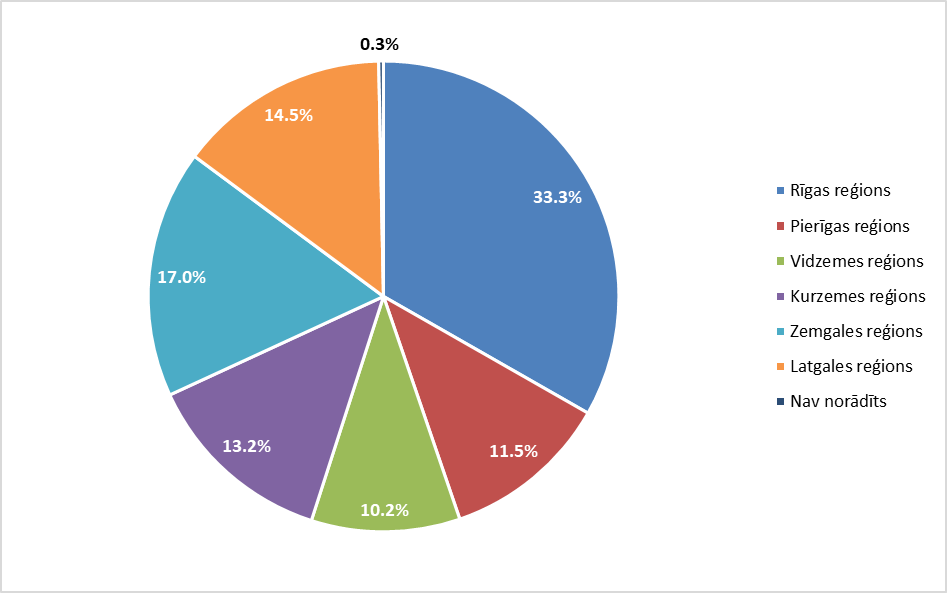 Avots: CFLA sagatavotie dati no KP VIS par datiem laika posmā no projektu uzsākšanas līdz 2022. gada 31. augustam.7,3% jeb 716 dalībnieku ir personas ar invaliditāti (saskaņā ar 2021. gada IeVP datiem, 23,7% ieslodzīto ir personas ar invaliditāti, tomēr jāņem vērā, ka projektu dalībnieku skaitā ir arī personas pēc ieslodzījuma). 4,2% jeb 416 personām norādīta atbilstība mērķa grupai „migranti, ārvalstu izcelsmes, minoritātes” (saskaņā ar 2021. gada IeVP datiem 20,8% notiesāto ir Latvijas Republikas nepilsoņi, t.i., pēc būtības atbilst minētajai mērķa grupas definīcijai). 2,4% jeb 232 personas projekta dalībnieku, kas atrodas ieslodzījumā vai piedalās projektā pēc ieslodzījuma, ir romu tautības.KopsavilkumsPersonas, kas atrodas ieslodzījumā, vai piedalās projektā pēc ieslodzījuma kā mērķa grupa ir pārstāvēta divos SAM - 9.1.2. SAM “Palielināt bijušo ieslodzīto integrāciju sabiedrībā un darba tirgū” un 9.1.3. SAM “Paaugstināt resocializācijas sistēmas efektivitāti”. Kopā abos minētajos SAM piedalījušās 9 840 personas (9.1.2. SAM 8 008 dalībnieki un 9.1.3. SAM 1 832 dalībnieki), kas veido 50,3% no ieslodzīto un probācijas klientu kopskaita (19 574 personas). Dalījumā pēc dzimuma 9.1.2. SAM dalībnieku skaita ziņā dominē vīrieši (86,5%), savukārt 9.1.3. SAM dalībnieku vidū vairākums ir sievietes (63,7%). Vecuma grupās vislielākais projektu dalībnieku skaits vērojams vecumā no 30 līdz 39 gadiem. Katrs trešais 9.1.2. SAM un 9.1.3. SAM ESF projektu dalībnieks kā savu deklarēto dzīvesvietu norādījis Rīgas reģionā, savukārt  vismazāk dotās mērķa grupas pārstāvju deklarējušies Vidzemes un Pierīgas reģionā. Projektos iesaistīts neliels skaits mērķa grupu personu ar invaliditāti un dalībnieku, kuri atbilst mērķa grupai „migranti, ārvalstu izcelsmes, minoritātes”.Sasniegtie HP VI rādītāji ESF, ERAF un KF projektos sasniegtās HP VI rādītāju vērtības atbilstoši normatīvajos aktos par attiecīgā SAM īstenošanu norādītajiem kritērijiem par HP VI tika veikts saskaņā ar tehniskās specifikācijas pielikumu “Kopsavilkums par projektos sasniedzamajiem HP VI rādītājiem ESF, ERAF un KF projektos”, izmantojot KP VIS pieejamos datus. Katram nodaļā iekļautajam SAM norādīts analizējamais rādītājs un SAM projektiem plānotā šī rādītāja vērtība, sasniegtā vērtība, kā arī dalījums pēc dzimuma, ja attiecināms.HP rādītāji noteikti DP “Izaugsme un nodarbinātība” papildinājumā, kurš saskaņots Uzraudzības Komitejas sēdē 30.04.2015, 2. pielikumā, kur sniegts arī to piemērošanas saraksts. ESF 2014. – 2020. plānošanas perioda sākumā 2.pielikumā noteiktos rādītājus AI iestrādāja atbilstošos Ministru kabineta noteikumos par SAM īstenošanu, savukārt CFLA, atbilstoši Ministru kabineta noteikumos noteiktajam, iekļāva HP VI rādītājus KP VIS, un, projektus īstenojot, FS ievadīja projektos plānotās un sasniegtās HP VI rādītāju vērtības. ESF projektiERAF/KF projekti2014.-2020. gada ES fondu plānošanas perioda ES fondu ieguldījumu ietekmes uz HP VI mērķu sasniegšanu novērtējums Partnerības līgumā noteiktais horizontālās politikas mērķis ir salāgot ekonomiskās, sociālās un vides intereses un nepieciešamību, lai pēc iespējas paplašinātu darbību pozitīvo ietekmi plašākai sabiedrības daļai. Tādēļ Partnerības līgumā tiek noteikti konkrēti vienlīdzīgu iespēju horizontālās politikas mērķi: Veicināt cilvēkresursu piesaisti zinātnei un motivāciju zinātniskajai darbībai neatkarīgi no dzimuma, rases, etniskās izcelsmes, invaliditātes, u.c. faktoriem, tādējādi veicinot vienādu iespēju ievērošanu pasākumu īstenošanā.Mērķa sasniegšanai ir noteikts atbilstošs rādītājs – “projektu skaits, kuros ESF/ERAF/KF ieguldījumu rezultātā ir nodrošināta dzimumu līdztiesības, invaliditātes, vecuma un etniskās piederības principu ievērošana (ja attiecināms)”. Rādītājs ir ieplānots 67 projektos un tā rezultatīvās vērtības noteiktas 53 projektos. Sasniegtās vērtības norādītas 38 projektos, galvenokārt 10.1.3. SAM (20 projekti) un 10.1.2. SAM (11 projekti), kā arī 1.1.1.5. SAMP (20 projekti), 11.1.1. SAM (10 projekti), 4.2.2. SAM (2 projekti), 12.1.1. SAM (2 projekti) un 8.1.2. SAM un 10.1.1. SAM (katrā pa 1 projektam. Plānots, ka tiks īstenoti 64 projekti, kuros ESF/ERAF/KF ieguldījumu rezultātā būs nodrošināta dzimumu līdztiesības, invaliditātes, vecuma un etniskās piederības principu ievērošana. Izvērtējuma veikšanas laikā bija īstenoti 40 šādi projekti, to skaitā arī 10.1.1. SAM ietvaros FM īstenotais projekts, kurā sasniegta plānotā rezultatīvā vērtība. Šiem SAM ir netieša pozitīva ietekme uz HP VI, projektu īstenošanā galvenokārt tiek piemērota noklusējuma pieeja attiecībā uz HP VI īstenošanu. Tiek pieņemts, ka projektos iesaistīto speciālistu kvalifikācija ietver zināšanas par HP VI aspektiem un izpausmēm, tāpēc tie nav atsevišķi izdalāmi un specifiski stiprināmi.Veicot ieguldījumus IKT un e-pakalpojumu pieejamības uzlabošanā, nodrošināt vienlīdzīgas iespējas visiem iedzīvotājiem, tai skaitā nelabvēlīgākā situācijā esošām personu grupām (personām ar invaliditāti, vecāka gada gājuma cilvēkiem, etnisko minoritāšu pārstāvjiem un citām sociālās atstumtības riskiem pakļautajām iedzīvotāju grupām) saņemt pakalpojumus un piedalīties sabiedrības politiskajā, ekonomiskajā, sociālajā un kultūras dzīvē.Šī mērķa sasniegšanas novērtēšanai noteikts atbilstošs HP VI rādītājs – “publisko pakalpojumu skaits, kur ir veikta informācijas pielāgošana specifisko lietotāju grupu (personām ar redzes, dzirdes un garīga rakstura traucējumiem) vajadzībām”. Rādītājs ir ieplānots 37 projektos – 2.2.1. SAM (27 projekti), 5.5.1. SAM (4 projekti), 5.4.1. SAM (2 projekti) un 3.4.2., 4.2.1., 4.2.2., 5.4.2. SAM (katrā pa 1 projektam), un tā rezultatīvās vērtības noteiktas 30 projektos. Sasniegtās vērtības norādītas 13 projektos, galvenokārt 2.2.1.1. SAMP (11 projekti). Plānots, ka tiks nodrošināti 198 publiskie pakalpojumi, kur ir veikta informācijas pielāgošana specifisko lietotāju grupu (personām ar redzes, dzirdes un garīga rakstura traucējumiem) vajadzībām, izvērtējuma veikšanas laikā bija nodrošināti 44 šādi pakalpojumi. Minētajiem SAM ir netieša pozitīva ietekme uz HP VI, projektu īstenošanā tiek piemērota proaktīvā pieeja, kas paredz, ka HP VI aspekti apzināti tiek integrēti projekta saturā un darbībās, kas rada labvēlīgus apstākļus sociālās atstumtības riskam pakļautām iedzīvotāju grupām, kaut arī projekts tieši nerisina to problēmas.Veicot ieguldījumus MVK konkurētspējas veicināšanā, sekmēt nepieciešamo apstākļu nodrošināšanu un vienlīdzīgas iespējas uzņēmējdarbības uzsākšanai un attīstībai visiem iedzīvotājiem, tai skaitā nelabvēlīgākā situācijā esošām iedzīvotāju grupām, kā arī nodrošināt kultūras un radošo industriju infrastruktūras pieejamību personām ar invaliditāti un funkcionāliem traucējumiem.Mērķa “veicot ieguldījumus MVK konkurētspējas veicināšanā, sekmēt nepieciešamo apstākļu nodrošināšanu un vienlīdzīgas iespējas uzņēmējdarbības uzsākšanai un attīstībai visiem iedzīvotājiem, tai skaitā nelabvēlīgākā situācijā esošām iedzīvotāju grupām” sasniegšanai noteikts atbilstošs HP VI rādītājs – “atbalstu saņēmušie komersanti (dalībnieki valdēs sievietes/vīrieši)”. Jāatzīmē, ka noteikt tiešu saistību starp ESF projektu ieguldījumiem un valdes locekļu skaitu un sastāvu nav iespējams, jo to ietekmē dažādi faktori, un ESF projekti var būt viens no šiem faktoriem. Šāds rādītājs ir ieplānots 3 projektos – 3.3.1. SAM, 5.6.2. SAM un 1.2.2.3 SAMP, un tā rezultatīvās vērtības noteiktas 5.6.2. SAM projektā, kurā plānots, ka atbalsts tiks nodrošināts 20 komersantiem (dalībnieki valdēs sievietes/vīrieši). Neskatoties uz to, ka projekts jau ir pabeigts, izvērtējuma veikšanas laikā KP VIS nebija ievadīti dati par sasniegtajiem rezultatīvajiem rādītājiem, kas liedz izdarīt korektus secinājumus par to, vai doto SAM ietvaros mērķis ir sasniegts. SAM ir netieša pozitīva ietekme uz HP VI un projektos tiek piemērota distancētā pieeja HP VI īstenošanā, kas nozīmē, ka darbības, kas ir vērstas uz HP VI ievērošanu, nav projekta pamata darbības un tām tiek pievērsta sekundāra nozīme vai netiek pievērsta nemaz. Rādītājs “objekti, kuros ERAF/KF ieguldījumu rezultātā ir nodrošināta vides un informācijas pieejamība” attiecas uz mērķi “nodrošināt kultūras un radošo industriju infrastruktūras pieejamību personām ar invaliditāti un funkcionāliem traucējumiem”. Rādītājs noteikts 5.5.1. SAM projektos (kopā 16 projekti), no kuriem 10 projektos norādītas plānotās vērtības, bet 2 projektiem norādītas  sasniegtās HP VI rādītāja vērtības, kuras atbilst plānotajām vērtībām. Jāņem vērā, ka 14 projekti vēl turpinās un to sasniegtās vērtības tiks ievadītas pēc projektu pabeigšanas, bet attiecībā uz pabeigtajiem projektiem jāsecina, ka mērķis ir sasniegts.Veicot ieguldījumus publisko ēku renovācijā, nodrošināt vides un informācijas piekļūstamību personām ar invaliditāti un funkcionāliem traucējumiem visās renovējamās publiskajām ēkās.Mērķa sasniegšanai ir noteikts atbilstošs rādītājs – “objekti, kuros ERAF/KF ieguldījumu rezultātā ir nodrošināta vides un informācijas pieejamība”. Dotais rādītājs ir ieplānots 421 projektā un tā rezultatīvās vērtības noteiktas 301 projektā. Sasniegtās vērtības norādītas 215 projektos, galvenokārt 9.3.2. SAM (47 projekti), 4.2.2. SAM (31 projekts un 5.6.2. SAM (23 projekti). Plānots, ka projektu īstenošanas rezultātā tiks izveidoti 505 objekti, kuros ERAF/KF ieguldījumu rezultātā ir nodrošināta vides un informācijas pieejamība, izvērtējuma veikšanas laikā bija izveidoti 268 šādi objekti. Izvērtējuma veikšanas laikā bija pabeigti 174 projekti, un 171 projekta sasniegtās HP VI rādītāja vērtības atbilda plānotajām vērtībām - izveidoto objektu skaits, kuros ERAF/KF ieguldījumu rezultātā ir nodrošināta vides un informācijas pieejamība atbilda plānoto objektu skaitam, kas liecina, ka dotais mērķis ir sasniegts. Attīstot infrastruktūru Natura 2000 teritorijās, nodrošināt vides un pakalpojumu piekļūstamību personām ar invaliditāti un funkcionāliem traucējumiem.Mērķa sasniegšanai ir noteikts atbilstošs rādītājs – “objekti, kuros ERAF/KF ieguldījumu rezultātā ir nodrošināta vides un informācijas pieejamība”. Rādītājs ir ieplānots 5.4.1.1. SAMP 10 projektos un tā rezultatīvās vērtības noteiktas 6 projektos. Sasniegtās vērtības norādītas 8 projektos. Plānots, ka projektu īstenošanas rezultātā Natura 2000 teritorijās tiks izveidoti 10 objekti, kuros ERAF/KF ieguldījumu rezultātā ir nodrošināta pakalpojumu piekļūstamība personām ar invaliditāti un funkcionāliem traucējumiem, izvērtējuma veikšanas laikā bija izveidoti 13 šādi objekti. Projektu īstenošanā piemērota proaktīvā pieeja HP VI īstenošanā, kas paredz, ka HP VI aspekti ir nozīmīgi, tie tiek īpaši uzsvērti un īstenoti projekta darbību līmenī. Nodrošināt starptautiskas, nacionālas un reģionālas nozīmes attīstības centru sasniedzamību no apkārtējās teritorijas, nodrošinot sabiedriskā transporta piekļūstamību personām ar invaliditāti un funkcionāliem traucējumiem.Mērķa sasniegšanai ir noteikts atbilstošs rādītājs – “sabiedriskā transporta vienību skaits, kur KF ieguldījumu rezultātā ir nodrošināta vides un informācijas pieejamība”. Rādītājs ir ieplānots 22 projektos (4.5.1.1. SAMP un 4.5.1.2. SAMP) un tā rezultatīvās vērtības noteiktas 20 projektos. Plānots, ka tiks izveidotas 211 sabiedriskā transporta vienības, kur KF ieguldījumu rezultātā ir nodrošināta vides un informācijas pieejamība, izvērtējuma veikšanas laikā bija izveidotas 58 šādas vienības. Izvērtējuma veikšanas laikā ir pabeigti 10 projekti, kuros visos sasniegtās vērtības saskan ar plānotajām vērtībām, kas liecina par to, ka projektu aktivitātes veicina mērķa “Nodrošināt starptautiskas, nacionālas un reģionālas nozīmes attīstības centru sasniedzamību no apkārtējās teritorijas, nodrošinot sabiedriskā transporta piekļūstamību personām ar invaliditāti un funkcionāliem traucējumiem” sasniegšanu. SAM ir netieša pozitīva ietekme uz HP VI, projektu īstenošanā tiek piemērota proaktīvā pieeja, kas paredz, ka HP VI aspekti apzināti tiek integrēti projekta saturā un darbībās, kas rada labvēlīgus apstākļus sociālās atstumtības riskam pakļautām iedzīvotāju grupām, kaut arī projekts tieši nerisina to problēmas.Darbības programmas ieviešanas rezultātā mazināt šķēršļus nodarbinātībai, sniedzot atbalstu nelabvēlīgākā situācijā esošām personām, lai uzsāktu darba attiecības vai iesaistītos aktivitātēs, kas veicina nodarbinātību un neatkarīgu dzīvi.Dotajam mērķim atbilst vairāki rādītāji. Rādītājs “Kopējais par vienlīdzīgu iespēju jautājumiem (vienlīdzīgas iespējas neatkarīgi no dzimuma, vecuma, invaliditātes, etniskās piederības un citiem diskriminācijas veidiem) apmācīto personu skaits” noteikts 124 projektos un tā rezultatīvie rādītāji noteikti 9 projektos, plānojot apmācīt 6827 personas. Sasniegtās vērtības norādītas 118 projektos, un kopumā apmācītas 323 449 personas, no tām 65% sievietes, 35% vīrieši. Rādītājs “Kopējais ieslodzīto un bijušo ieslodzīto skaits, kuri saņēmuši resocializācijas pasākumus un atbalstu (mentoringa ietvaros)” atbilst rādītājam “Atbalstu saņēmušie sociālās atstumtības un nabadzības riskam pakļautie iedzīvotāji” 9.1.2.0. SAMP projektā “Bijušo ieslodzīto integrācija sabiedrībā un darba tirgū”. Projektā apmācītas 2882 personas, no tām 13% sievietes, 87% vīrieši. Rādītājs “Par vienlīdzīgu iespēju aspektiem (dzimumu līdztiesība, invaliditāte, vecums vai etniskā piederība) apmācīto personu skaits” noteikts 7.3.1.0. SAMP projektā “Darba drošības normatīvo aktu praktiskās ieviešanas un uzraudzības pilnveidošana”. Izvērtējuma veikšanas laikā projektā apmācītas 708 personas, no tām 82% sievietes. Rādītājs “Personu ar invaliditāti īpatsvars atbalsta saņēmēju vidū nav mazāks par personu ar invaliditāti īpatsvaru reģistrēto bezdarbnieku skaitā” noteikts 3 NVA īstenotajos projektos, un tikai projektā “Atbalsts bezdarbnieku izglītībai” sasniegtais rādītājs 12,2% ir zemāks par NVA reģistrēto personu ar invaliditāti īpatsvaru reģistrēto bezdarbnieku skaitā, kurš 2022. gada septembrī bija 13,9%. Rādītājs “Gados vecāku (54+) personu īpatsvars atbalsta saņēmēju vidū nav mazāks par gados vecāku (54+) personu īpatsvaru reģistrēto bezdarbnieku skaitā” arī noteikts 3 projektos, un arī projektā “Atbalsts bezdarbnieku izglītībai” sasniegtais rādītājs 23,9% ir zemāks par NVA reģistrēto 54+ personu īpatsvaru reģistrēto bezdarbnieku skaitā, kurš 2022. gada septembrī bija 27,8%. Arī rādītājs “Sieviešu īpatsvars atbalsta saņēmēju vidū ir līdzvērtīgs sieviešu īpatsvaram reģistrēto bezdarbnieku skaitā” noteikts tajos pašos 3 projektos, un sasniegtās rādītāja vērtības ir zemākas par sieviešu īpatsvaru NVA reģistrēto bezdarbnieku skaitā (56,7% 2022.gada septembrī) 2 projektos - “Subsidētās darbavietas bezdarbniekiem” (53,4%) un “Atbalsts ilgstošajiem bezdarbniekiem” (52,6%). Rādītājs “Atbalstu saņēmušo sociālās atstumtības un nabadzības riskam pakļauto iedzīvotāju skaits” noteikts 149 projektos, un kopumā atbalstu saņēmušas 321 711 personas, no tām 59,9% sievietes un 40,1% vīriešu. Pēdējais rādītājs ir “Specifiskus pakalpojumus saņēmušās personas ar invaliditāti (darbavietu pielāgošana, ergoterapeita, surdotulka, asistenta pakalpojumi, specializētā transporta pakalpojumi)”, un tas ir noteikts 12 projektos, kuru ietvaros kopumā specifiskus pakalpojumus saņēmušas 1188 personas, no tām 48,2% sievietes un 51,8% vīrieši.Piekļuves uzlabošana izglītībai personām ar invaliditāti, vecāka gadagājuma personām, jauniešiem ar zemām pamatprasmēm, etnisko minoritāšu pārstāvjiem, kā arī dzimumu segregācijas mazināšana izglītības nozarē.Arī šī mērķa sasniegšanai atbilst vairāki HP VI rādītāji. Rādītājs “Profesionālās izglītības iestādēs integrēto bērnu ar speciālām vajadzībām īpatsvars no kopējā bērnu ar speciālām vajadzībām skaita” atbilst 8.5.1. SAM projektam “Profesionālo izglītības iestāžu audzēkņu dalība darba vidē balstītās mācībās un mācību praksēs uzņēmumos”, kuram ir tādi HP VI rādītāji, kā “Par vienlīdzīgu iespēju aspektiem (dzimumu līdztiesība, invaliditāte, vecums vai etniskā piederība) apmācīto personu skaits” un “Specifiskus pakalpojumus saņēmušās personas ar invaliditāti (darba vietu pielāgošana, ergoterapeita, surdotulka un atbalsta personas pakalpojumi, specializētā transporta pakalpojumi)”. Saskaņā ar IZM datiem, 2021. gadā valstī kopumā bija 17 199 izglītojamo ar speciālām vajadzībām, savukārt par  profesionālās izglītības iestādēs integrēto bērnu ar speciālām vajadzībām skaitu dati nav pieejami. Projekts vēl turpinās, un FS nav norādījis ne plānotās, ne sasniegtās vērtības šim projektam, tomēr 2021. gada beigās projektā iesaistījušies 285 audzēkņi ar invaliditāti (185 vīrieši un 100 sieviete), kas liecina, ka projekta aktivitātes veicina piekļuves uzlabošanu izglītībai personām ar invaliditāti.   Rādītājam “Izglītojamie ar speciālām vajadzībām, kas ir integrēti vispārējās izglītības iestādēs, t.sk. kuriem nodrošināts atbalsta personāls” atbilst 8.1.1. SAM projekts. Projektam nav norādītas ne plānotās, ne sasniegtas HP rādītāja vērtības un nav iespējams noteikt tā ietekmi uz mērķa sasniegšanu. Latvijā kopumā 2021. gadā bija 11 870 izglītojamo ar speciālām vajadzībām skaits, kuri integrēti vispārējās izglītības iestādēs, t.sk. 6 213 apguva vispārējās izglītības programmas, bet 5 657 speciālās izglītības programmas.Rādītājiem “Atbalstu saņēmušo sociālās atstumtības un nabadzības riskam pakļauto iedzīvotāju skaits” un “Specifiskus pakalpojumus saņēmušo personu ar invaliditāti skaits (darbavietu pielāgošana, ergoterapeita, surdotulka, specializētā transporta pakalpojumi)” atbilst  8.3.3. SAM, 8.3.4. SAM un 9.1.1. SAM projektu HP VI rādītāji. 8.3.3. SAM projekts “PROTI un DARI!” vēl turpinās līdz 2023. gada beigām un precizēti dati par sasniegtajiem rādītājiem tiks iesniegti pēc projekta beigām. Tomēr projekta izvērtējuma laikā pieejamā informācija liecina, ka kopumā projekta ietvaros atbalstu saņēmuši 4 084 sociālās atstumtības un nabadzības riskam pakļautie jaunieši, no tiem 65,0% sieviešu un 35,0% vīriešu. 8.3.4. SAM projekta sasniegtie rezultatīvie rādītāji liecina, ka atbalstu saņēmuši 13 755 sociālās atstumtības un nabadzības riskam pakļautie iedzīvotāji, no tiem 49,1% sieviešu un 50,9% vīriešu, bet specifiskus pakalpojumus saņēmušās 11 personas ar invaliditāti – 3 sievietes un 8 vīrieši. Ņemot vērā, ka projektam nav ievadītas HP rādītāja plānotās vērtības, nav iespējams noteikt, vai projekta HP rādītāja sasniegtās vērtības liecina par mērķa sasniegšanu. 9.1.1. SAM projekta “Atbalsts ilgstošajiem bezdarbniekiem” sasniegtie rezultatīvie rādītāji liecināja, ka personu ar invaliditāti īpatsvars atbalsta saņēmēju vidū bija 15.7%, kas ir augstāks rādītājs par plānoto 13,9%. Tāpat arī personu 55 gadi un vecāki īpatsvars reģistrēto bezdarbnieku kopskaitā sasniegts 44,3%, kas ievērojami pārsniedz plānoto 28,1%.  Savukārt sieviešu īpatsvars reģistrēto bezdarbnieku kopskaitā nedaudz atpalike no plānotā – sasniegti 53,4%, bet plānoti 57,5%. Neskatoties uz to, ka projekts vēl turpinās un sasniegtie rezultatīvie rādītāji vēl tiks precizēti, jāsecina, ka arī šis projekta veicina mērķa “Piekļuves uzlabošana izglītībai personām ar invaliditāti, vecāka gadagājuma personām, jauniešiem ar zemām pamatprasmēm, etnisko minoritāšu pārstāvjiem, kā arī dzimumu segregācijas mazināšana izglītības nozarē” sasniegšanu.Rādītājs „Izstrādāto vai pilnveidoto izglītības programmu, metodisko līdzekļu, vadlīniju, mācību līdzekļu, t.sk. digitālo, kuros ir integrēti vienlīdzīgu iespēju jautājumi (dzimumu līdztiesība, invaliditāte, vecums vai etniskā piederība) skaits” atbilst 1.2.2. SAM, 8.1.1. SAM, 8.3.1. SAM, 8.3.2. SAM, 8.3.3. SAM, 8.3.4. SAM, 8.3.5. SAM un 8.5.2. SAM HP VI rādītājiem. Kopā projektos izstrādāta vai pilnveidota 241 izglītības programma, metodiskie līdzekļi, vadlīnijas, mācību līdzekļi, t.sk. digitālie, kuros ir integrēti VI jautājumi, no tiem visvairāk (209) 8.5.2. SAM projekta “Nozaru kvalifikācijas sistēmas pilnveide profesionālās izglītības attīstībai un kvalitātes nodrošināšanai” ietvaros. No visiem projektiem pabeigts ir tikai 8.1.1. SAM projekts, kura sasniegtā HP rādītāja vērtība pārsniedz plānoto. Arī pārējo projektu līdz šim sasniegtās vērtības liecina, ka projekti doto SAM ietvaros veicina mērķa  “Piekļuves uzlabošana izglītībai personām ar invaliditāti, vecāka gadagājuma personām, jauniešiem ar zemām pamatprasmēm, etnisko minoritāšu pārstāvjiem, kā arī dzimumu segregācijas mazināšana izglītības nozarē” sasniegšanu. Horizontālā principa „Vienlīdzīgas iespējas” īstenošanas novērtējums Šīs nodaļas mērķis ir izvērtēt, kādā apjomā ESF projektos tika īstenotas HP VI specifiskas darbības un cik lielā mērā tās veicināja HP VI aspektu - dzimumu līdztiesība, personu ar invaliditāti tiesības un iekļaušana, nediskriminācija vecuma vai etniskās piederības dēļ – ievērošanu un sociālās atstumtības mazināšanu. Specifiskās darbības, kas vērstas uz HP VI mērķu sasniegšanu un vienlīdzīgu iespēju nodrošināšanu neatkarīgi no dzimuma, vecuma, invaliditātes vai etniskās piederības, raksturotas LM izstrādātajā metodikā HP VI īstenošanas uzraudzībai 2014. - 2020.gada plānošanas periodā. Dotā darba uzdevuma izpildei tika veiktas intervijas ar FS, veiktas aptaujas, kā arī izlases kārtībā izvērtēti projektu īstenošanas gaitā izveidotie produkti, piemēram, vai tie nesatur diskriminējošus attēlus vai saturu. Ņemot vērā, ka katra pētījumā iekļautā HP VI aspekta analīzē ietverts specifisku darbību izvērtējums, nodaļa sadalīta apakšnodaļās, no kurām katra ir veltīta konkrēta HP VI aspekta un metodikā ieteikto specifisko darbību izvērtējumam.Darbību novērtējums, kas veicina dzimumu līdztiesībuSaskaņā ar LM izstrādātajām vadlīnijām HP “Vienlīdzība, iekļaušana, nediskriminācija un pamattiesību ievērošana” īstenošanai un uzraudzībai (2021-2027), dzimumu līdztiesība nozīmē abu dzimumu cilvēku līdzvērtīgas iespējas un tiesības sabiedrībā un valstī, tajā pašā laikā apzinoties, ka vīrieši un sievietes nav vienādas būtnes. Jēdziens “dzimums” ir jāsaprot gan kā personu raksturojošs bioloģisko pazīmju kopums, gan kā sociāla parādība. Praksē tas nozīmē, ka personu ietekmē ne tikai tās piederība pie sieviešu vai vīriešu dzimuma, bet arī sabiedrībā nostiprinājušies vai paša cilvēka uzskati un pieņēmumi par sieviešu un vīriešu sociālo lomu, pienākumiem, atbildību un vajadzībām. ESF projektu FS īstenoto specifisko darbību, kas veicina dzimumu līdztiesību, novērtējumam tika izmantota dokumentu analīze, ekspertu intervijas un aptaujas metode. Galvenais dokumentu analīzē izmantojamais datu avots ir KP VIS pieejamā  projektu dokumentācija, t.sk. projektu pieteikumu un starprezultātu satura apraksts. Tāpat dokumentu analīzē tika izmantoti  politikas plānošanas dokumenti, ziņojumi, kas saistīti ar HP VI aspektiem, ES fondu mājas lapā pieejamā informācija par projektiem, CFLA mājas lapā pieejamā projektu tehniskā dokumentācija, FS mājas lapās pieejamā informācija par projektu īstenošanu. 10.1.1. SAM “Palielināt KP fondu izvērtēšanas kapacitāti”, 10.1.2. SAM “Paaugstināt informētību par Kohēzijas politikas fondiem, sniedzot atbalstu informācijas un komunikācijas pasākumiem”, 10.1.3. SAM“Atbalstīt un uzlabot Kohēzijas politikas fondu ieviešanu, uzraudzību, kontroli, revīziju, horizontālās politikas principu koordinēšanu un pilnveidot e-kohēziju”, 11.1.1. SAM “Atbalstīt un pilnveidot KP fondu plānošanu, ieviešanu, uzraudzību un kontroli” un 12.1. SAM “Uzlabot KP fondu plānošanu, ieviešanu, uzraudzību, kontroli, revīziju un atbalstīt e-kohēziju” ietvaros Metodika  HP VI  īstenošanas uzraudzībai 2014. - 2020.gada plānošanas periodā iesaka specifisko darbību Specifiskas apmācības par ES tiesību aktiem un politiku dzimumu līdztiesības jomā, kā arī integrēto pieeju dzimumu līdztiesības nodrošināšanai ES fondu pārvaldībā un uzraudzībā iesaistīto iestāžu personālam 11. prioritārā virziena “Tehniskā palīdzība “ERAF atbalsts  KP  fondu  ieviešanai  un  vadībai”  un  12. prioritārā virziena “Tehniskā palīdzība “KF atbalsts KP fondu ieviešanai un vadībai”” ietvaros. Informatīvas un izglītojošas aktivitātes par vīriešu un sieviešu līdztiesību un dzimumu līdztiesības integrēto pieeju. Doto SAM ietvaros projektus īstenoja 9 ministrijas, CFLA, Valsts kase, IUB, VK un 9 pašvaldības.  Kopumā īstenoti 83 projekti, kuru īstenošanas kārtību nosaka Ministru kabineta 2015. gada 25. augusta noteikumi Nr. 485. Vairums šo projektu ir saistīti ar tehnisko palīdzību informācijas un publicitātes pasākumu par ES fondiem īstenošanā un īstenoja tādas darbības, kā ES fondu komunikācijas kampaņu organizēšana, tīmekļa vietņu par ES fondiem aktualizēšana un uzturēšana, infografiku izstrāde, komunikācijas ekspertu dalība starptautiskajos pasākumos (sanāksmēs, konferencēs, semināros u.tml.) par ES fondu informācijas un publicitātes jautājumiem, informatīvu pasākumu organizēšana, informatīvo bukletu izstrāde un izplatīšana u.c.  un tajos specifiskas informatīvas un izglītojošas aktivitātes par vīriešu un sieviešu līdztiesību un dzimumu līdztiesības integrēto pieeju nav notikušas.Galvenokārt tikai LM pārziņā esošā projekta “Horizontālā principa “Vienlīdzīgas iespējas” koordinēšanas funkciju nodrošināšana Labklājības ministrijā” ietvaros tika nodrošināta dzimumu līdztiesības jautājumu integrēšana Kohēzijas politikas fondu plānošanas, ieviešanas, uzraudzības un izvērtēšanas procesos, lai sekmētu darbību pozitīvo ietekmi plašākai sabiedrības daļai. Projekta mērķa grupa ir ES fondu vadībā iesaistītās valsts pārvaldes iestādes, sadarbības partneri, sociālie partneri, biedrības un nodibinājumi, kā arī pašvaldības. Projekta ietvaros tika īstenotas darbības, kas veicina nediskrimināciju dzimuma, invaliditātes, vecuma vai etniskās piederības dēļ, to skaitā arī semināru organizēšana par dzimumu līdztiesības, nediskriminācijas invaliditātes, vecuma vai etniskās piederības dēļ jautājumiem. Dzimumu līdztiesības jautājumus LM integrēja savu semināru (HP VI koordinēšanas ietvarā no 2016.gada organizēti 56 semināri, lai gan ne visi bija veltīti dzimumu līdztiesības tematikai) un vadlīniju saturā, kur tika piedāvātas specifiskās darbības dzimumu līdztiesības veicināšanai, kā arī īstenoja dzimumu līdztiesības integrēto pieeju caur SAM īstenošanas noteikumiem, projektu iesniegumu vērtēšanas kritērijiem un to metodikām. Tāpat ES fondu 2014. - 2020.gada plānošanas periodā ES fondu vadībā iesaistīto institūciju nodarbināto apmācības nodrošināja Valsts kanceleja, īstenojot projektus, lai stiprinātu VK kā ES fondu atbildīgās iestādes kapacitāti informācijas un komunikācijas jomā un tādējādi veicinātu sabiedrības informētības un izpratnes līmeņa paaugstināšanos par ES fondiem. VK īstenoja virkni pasākumu, lai nodrošinātu sabiedrības informētību par ES fondu piedāvātajām iespējām un ieguvumiem (informatīvi pasākumi, infografiku un videomateriālu sagatavošana, bukletu izstrāde un izplatīšana, informatīvo stendu un reprezentācijas materiālu izgatavošana un izplatīšana pasākumu dalībniekiem), kā arī organizēja apmācības ES fondu vadībā iesaistīto institūciju darbiniekiem. Tomēr šo mācību saturā netika iekļauti specifiski jautājumi par vienlīdzīgām iespējām un ES tiesību aktiem un politiku dzimumu līdztiesības jomā. Iepazīstoties ar projektu ietvaros VK organizēto apmācību plāniem jāsecina, ka tajos dominē tādas tēmas, kā  ES fondu administrēšanas vispārīgie jautājumi, juridiskie jautājumi, kas saistīti ar ES fondu vadību, finanšu un grāmatvedības jautājumi, ES fondu informācija un publicitāte, horizontālā atbalsta tēmas (svešvalodas, datorprasmes, komunikācijas prasmes u.tml.) un apmācībās nav iekļautas tēmas par dzimumu  līdztiesību un dzimumu līdztiesības integrēto pieeju. Līdz ar to izvērtējumā ir secināts, ka ES fondu finansējums pietiekami nav veicinājis dzimumu līdztiesību un dzimumu līdztiesības jautājumi galvenokārt tika risināti caur labklājības nozares politikas dokumentiem un citiem finanšu instrumentiem ārpus ES fondu finansējuma. Lai veicinātu politikas veidotāju un darba devēju izpratni par dzimumu līdztiesības jautājumiem un integrēto pieeju, ir ieteicams nodrošināt visaptverošas apmācības valsts un pašvaldību iestādēs nodarbinātajiem un darba devējiem.9.1.4. SAM “Palielināt diskriminācijas riskiem pakļauto iedzīvotāju integrāciju sabiedrībā un darba tirgū” ietvaros ieteicama specifiskā darbība Personāla un mērķa grupu apmācību saturā iekļauti dzimumu līdztiesības jautājumi. Dotā SAM ietvaros tiek īstenoti 4 SAMP, un tos īsteno:9.1.4.1. SIVA; 9.1.4.2. Valsts sabiedrība ar ierobežotu atbildību “Nacionālais rehabilitācijas centrs “Vaivari”; 9.1.4.3. VDEĀVK;9.1.4.4. SIF.Divos no SAMP netika veiktas specifiskas darbības dzimumu līdztiesības jomā (9.1.4.2. SAMP un 9.1.4.3. SAMP) un FS norāda, ka īpašas apmācības par dzimumu līdztiesības jautājumiem projektos nav īstenotas vai arī dzimumu līdztiesības tematika neattiecas uz projektiem. Arī 9.1.4.4. SAMP īstenošanas ietvaros nav veiktas formalizētas apmācības dzimumu līdztiesības jomā, tomēr situācija ar SIF īstenoto projektu ir atšķirīga. Kā intervijā norāda eksperte, tad viss SIF projekts ir viena liela, horizontāla prioritāte, jo tajā tiek runāts par dažādības jautājumiem, par visiem sešiem diskriminācijas pamatiem – invaliditāte, dzimums, vecums, etniskā piederība, seksuālā orientācija. Attiecīgi visam projektā iesaistītam personālam jau no projekta sākuma ir prasīta izpratne par dažādības jautājumu. Atsevišķas apmācības, lai saprastu, kas ir HP struktūrfondos, netika organizētas, bet zināšanas par dzimumu līdztiesības jautājumiem tika atjaunotas visu projekta īstenošanas laiku. FS arī norāda, ka viena no projekta aktivitātēm bija  dzimumu aspekta integrēšana budžeta veidošanas procesos, kas arī ir vairojis projekta īstenotāja personāla zināšanas par dzimumu līdztiesību.9.1.4.1. SAMP īstenošanas gaitā ir nodrošināta dalība projektā visiem mērķa grupas dalībniekiem neatkarīgi no dzimuma un etniskās piederības, kā arī apmācību saturā iekļauti jautājumi par personu ar invaliditāti tiesībām un iekļaušanos sabiedrībā, dažādības, dzimumu līdztiesības jautājumi. Tāpat FS norāda, ka SIVA datu bāzē uzkrāti dati par projekta dalībnieku vienlīdzīgu iespēju aspektiem (dzimums, invaliditāte, vecums ,etniskā piederība). Projekta īstenošanas gaitā par vienlīdzīgu iespēju aspektiem (dzimumu līdztiesība, invaliditāte, vecums vai etniskā piederība) apmācītas 150 personas, no tām 81 sieviete un 69 vīrieši.Secināms, ka FS projektu īstenošanas gaitā gan iekļauj dzimumu līdztiesības jautājumus personāla un mērķa grupu apmācību saturā, gan arī veic specifiskas darbības dzimumu līdztiesības jautājumu aktualizēšanai visā projektu īstenošanas gaitā, piemēram īstenojot izmēģinājumprojektu par dzimuma aspekta integrēšanu budžeta veidošanas procesā. Jāatzīmē, ka FS neatzīst grūtības HP VI ievērošanā, kā arī neuzskata, ka tiem būtu nepieciešams papildus atbalsts dzimumu līdztiesības veicināšanas darbību plānošanā un īstenošanā.5.4.2.2. SAMP “Vides monitoringa un kontroles sistēmas attīstība un sabiedrības līdzdalības vides pārvaldībā veicināšana” ir ieteicama specifiska darbība Sabiedrības informēšanas pasākumi, kuru rezultātā tika palielināta sabiedrības informētība un attīstīta vides apziņa un t.s. “zaļā domāšana” klimata pārmaiņu, dabas un energoresursu patēriņa, vides piesārņojuma samazināšanas jautājumos, tiek īstenoti, ņemot vērā dzimuma aspektu, piemēram, tiek ņemti vērā socioloģiskie pētījumi vai aptaujas par sieviešu un vīriešu atšķirīgo rīcību un vajadzībām attiecībā uz dabas resursu izmantošanu. Doto SAMP īstenoja divi FS:Valsts sabiedrība ar ierobežotu atbildību "Latvijas Vides, ģeoloģijas un meteoroloģijas centrs";VRAA.FS norāda, ka projektu īstenošanas gaitā sabiedrības informēšanas pasākumos dzimumu līdztiesības jautājumiem netika pievērsta uzmanība, jo šiem jautājumiem nav saistības ar projekta tematiku un tajā īstenotajām darbībām. Jāatzīst, ka projektu īstenošanas gaitā galvenā uzmanība pievērsta projektu tiešo mērķu sasniegšanai (piemēram, nodrošināt sabiedrību un iestādes ar savlaicīgu, kvalitatīvu un vispusīgu informāciju par vides stāvokļa izmaiņām, attīstot valsts vides monitoringa un kontroles sistēmas darbību un īstenojot sistemātiskus, regulārus un mērķtiecīgus vides stāvokļa novērojumus un mērījumus), un projekta īstenošanas gaitā HP nav bijušas aktuālas vai arī vairāk akcentēti vides pieejamības jautājumi, nevis dzimumu līdztiesības tematika.7.1.1. SAM “Paaugstināt bezdarbnieku kvalifikāciju un prasmes atbilstoši darba tirgus pieprasījumam” un 7.2.1. SAM “Palielināt nodarbinātībā, izglītībā vai apmācībās neiesaistītu jauniešu nodarbinātību un izglītības ieguvi Jauniešu garantijas ietvaros” ir ieteicama specifiska darbība Organizējot karjeras izvēles atbalsta un profesionālās apmācības pasākumus bezdarbniekiem, tiek īstenotas darbības, kas mazina aizspriedumus par kādu no dzimumiem noteiktā profesionālā jomā (piemēram, “dzimumam netipiskas profesijas”, “neatbilstošs amats vai nodarbošanās” u.c.). Doto SAM ietvaros projektus īstenoja:NVA;JSPA.Abu FS paustie viedokļi liecina par vienlīdzīgas attieksmes, nevis vienlīdzīgu iespēju principa īstenošanu, kas neveicina aizspriedumu mazināšanu par kādu no dzimumiem. NVA eksperti norāda, ka specifiskas darbības, kas mazina aizspriedumus par kādu no dzimumiem noteiktā profesionālā jomā, nav bijušas veiktas. Intervētie eksperti norāda, ka šāds jautājums ir bijis projekta īstenošanas uzsākšanas laikā, bet apmācību jomu saraksts principā tika vairāk veidots pēc vajadzībām darba tirgū un profesijas pēc dzimuma pazīmes dalītas netiek, vairāk tiek ņemta vērā vēlme un spēja strādāt izvēlētajā profesijā. Attiecīgi apmācību saraksts tiek izveidots saskaņā ar vajadzībām darba tirgū, un tas ir adresēts un atvērts visiem, neatkarīgi no dzimuma, vecuma vai etniskās piederības. JSPA eksperti norāda, ka īstenoto projektu mērķa grupas ir krīzes situācijā esoši jaunieši, un viņiem tiek gan organizētas apmācības, gan sniegts arī cita veida atbalsts, kas palīdz izkļūt no krīzes. Lai gan projektu īstenošanas laikā projekta dalībniekiem nav nekādu ierobežojumu attiecībā pret dzimumu, specifiskas darbības, kas mazina aizspriedumus par kādu no dzimumiem noteiktā profesionālā jomā, veiktas netiek. Tajā pat laikā FS uzsver, ka, strādājot ar projekta “PROTI un DARI!” programmu vadītājiem un mentoriem, tiek pievērsta uzmanība tam, lai, gan programmu vadītāju apmācībās, gan mentoru apmācībās būtu pārstāvēti abu dzimumu pārstāvji. Secināms, ka, organizējot karjeras izvēles atbalsta un profesionālās apmācības pasākumus bezdarbniekiem, specifiskas darbības, kas mazina aizspriedumus par kādu no dzimumiem noteiktā profesionālā jomā (piemēram, “dzimumam netipiskas profesijas”, “neatbilstošs amats vai nodarbošanās” u.c.) 7.1.1. SAM un 7.2.1. SAM projektu ietvaros īstenotas netiek. 9.2.4. SAM “Uzlabot pieejamību veselības veicināšanas un slimību profilakses pakalpojumiem, jo īpaši, nabadzības un sociālās atstumtības riskam pakļautajiem iedzīvotājiem” ir ieteicama specifiska darbība Veselības jomas attīstības projektos tiek īstenotas darbības, kas vērstas uz atšķirību mazināšanu sieviešu un vīriešu paredzamajā mūža ilgumā, piemēram, sabiedrībā valdošo stereotipu un priekšstatu maiņas pasākumi par sievietes un vīrieša lomām un tām atbilstošu uzvedību attiecībā uz rūpēm par savu veselību un dzīvesveidu, īpaši izdalot vīriešus kā specifisku mērķa grupu, kā arī specifiski pasākumi viena vai otra dzimuma veselības uzlabošanai, uzrunājot atsevišķi vīriešu un sieviešu mērķauditoriju. Dotā SAM ietvaros tika īstenoti 96 pašvaldību projekti un viens projekts, kuru administrēja VM. Lai iegūtu pašvaldību viedokli par īstenotajām HP darbībām, tika veikta tiešsaistes aptauja. Ņemot vērā, ka projekti īstenoti pirms 2021. gada administratīvi teritoriālās reformas, kura ietekmēja jebkurus datus, kas ir grupēti pa teritorijām, uzaicinājums piedalīties aptaujā tika nosūtīts visām 36 novadu pašvaldībām un 7 novados neietilpstošo valstspilsētu pašvaldībām, un savu viedokli sniedza 29 pašvaldības. VM administrētajā projektā Nr. 9.2.4.1/16/I/001 “Kompleksi veselības veicināšanas un slimību profilakses pasākumi” iekļautie pasākumi pamatā tiek īstenoti visā Latvijā un projekta aktivitātes tiek īstenotas visos piecos plānošanas reģionos. Projektā tiek īstenoti tādi pasākumi, kā kampaņas iedzīvotājiem, semināri un apmācības izglītības iestāžu pedagogiem, izglītības un sociālo iestāžu ēdināšanas uzņēmumos strādājošiem pavāriem, pārtikas tehnologiem u.c. speciālistiem, kā arī sociālās aprūpes un sociālās rehabilitācijas institūciju (jauniešu māju un SOS ciematu) darbiniekiem un klientiem). Projektā paredzētās kampaņas aptver plašu mērķauditoriju, izmantojot dažādus komunikācijas kanālus – informatīvus materiālus (bukleti, brošūras, plakāti (kurus iespējams izvietot un izdalīt, turklāt arī dažādās iestādēs, kā, piemēram, ārstniecības iestāžu uzgaidāmajās telpās, kā arī vidē, piemēram, autobusu pieturās), mācību īsfilmas, mobilās aplikācijas (kas aktuālākas gados jaunākai mērķauditorijai), medijus utt., katrai auditorijai izvēloties atbilstošāko informācijas nodošanas kanālu. Ņemot vērā, ka iedzīvotāju veselības rādītāji mēdz būtiski atšķirties atkarībā no dažādiem faktoriem, t.sk. dzimuma, katras mērķa grupas sasniegšanai, uzrunāšanai, informēšanai ir izvēlēti piemērotākie informācijas sniegšanas kanāli un veidi (piemēram, sieviešu vai vīriešu auditorijai adresētie drukātie preses izdevumi), un informācija nodrošināta izglītības līmenim, dzimumam, vecumam atbilstošā veidā, piemēram, internets, drukātie mediji, radio u.c.Pašvaldību aptaujas rezultāti liecina, ka darbības, kas vērstas uz atšķirību mazināšanu sieviešu un vīriešu paredzamajā mūža ilgumā, piemēram, sabiedrībā valdošo stereotipu un priekšstatu maiņas pasākumi par sievietes un vīrieša lomām un tām atbilstošu uzvedību attiecībā uz rūpēm par savu veselību un dzīvesveidu, īpaši izdalot vīriešus kā specifisku mērķa grupu, kā arī specifiski pasākumi viena vai otra dzimuma veselības uzlabošanai, uzrunājot atsevišķi vīriešu un sieviešu mērķauditoriju veselības jomas attīstības projektos, pilnībā vai gandrīz tiek nodrošinātas 64,3% pašvaldību, kas vērtējams kā augsts rādītājs. Pašvaldību projektu FS norāda, ka galvenokārt veselības jomu projektu ietvaros aktivitātes veltītas atsevišķi gan vīriešu auditorijai, gan sieviešu auditorijai gan specifisku slimību kontekstā, gan veselīga dzīvesveida un uztura kontekstā, piemēram, uztura speciālistu nodarbības darbaspējīgajiem un gados vecākajiem iedzīvotājiem kā uzlabot savus uztura paradumus, lai saglabātu darba spējas un paildzinātu dzīves kvalitāti, ķermeņa masas indeksa noteikšana, meistarklases veselīgu našķu gatavošanā, nodarbību cikls ģimenēm, akcentējot gan mātes, gan tēva lomu bērnu audzināšanā, topošo vecāku skola - vērsta uz topošo māmiņu emocionālās veselības, reproduktīvās veselības saglabāšanu un stiprināšanu, atsevišķi uzrunātas sieviešu un vīriešu auditorijas, izmantojot sieviešu un vīriešu auditorijai adresētos masu saziņas līdzekļus (piem. žurnālus, kuru mērķauditorija dalās pēc dzimumu pazīmes), organizējot pasākumus gan garīgās veselības stiprināšanai, gan onkoloģijas jomā - par prostatas vēzi, krūts un dzemdes vēzi. Latvijas iedzīvotāju paredzamais mūža ilgums ir viens no zemākajiem ES – gandrīz piecus gadus mazāks nekā vidēji ES valstīs, kur tas ir 80,6 gadi. Lai arī pēdējo divdesmit gadu laikā Latvijas iedzīvotāju paredzamais mūža ilgums ir palielinājies par pieciem gadiem un 2020. gadā sasniedza 75,1 gadus, tas joprojām saglabājas ceturtais zemākais aiz Bulgārijas, Rumānijas un Lietuvas un 2021. gadā samazinājās par 2 gadiem līdz 73,1 gadam (vīriešiem 68,2 gadi, sievietēm 77,9 gadi). Tādējādi nav noliedzama 9.2.4. SAM projektos veikto darbību nozīme atšķirību mazināšanā sieviešu un vīriešu paredzamajā mūža ilgumā un šādas darbības projektos ir jāturpina, īpaši pievēršot uzmanību vīriešiem kā specifiskai mērķa grupai un vīriešu uzvedības maiņu attiecībā uz rūpēm par savu veselību un dzīvesveidu.8.3.5. SAM “Uzlabot pieeju karjeras atbalstam izglītojamajiem vispārējās un profesionālās izglītības iestādēs” ietvaros ir ieteicama specifiska darbība Veidojot kopīgas studiju programmas, sadarbībā ar karjeras konsultantiem, ģimnāzijām, vidusskolām un darba devējiem, tiek īstenoti pasākumi, lai ieinteresētu mazāk pārstāvēto dzimumu izvēlēties attiecīgās STEM studiju programmas un mazinātu dzimumu segregāciju izglītības nozarē. Dotā SAM projektu īstenoja Valsts izglītības attīstības aģentūra.VIAA īstenotā projekta 8.3.5.0/16/I/001 “Karjeras atbalsts vispārējās un profesionālās izglītības iestādēs” FS norāda, ka projektā apmācītie pedagogu karjeras konsultanti savā darbā ar izglītojamiem neaktualizē dzimumu atšķirības, bet respektē katra bērna intereses izvēlēties sev atbilstošu izglītības programmu. Tādējādi FS uzskata, ka, īstenojot projektu, tie neveido stereotipisku izpratni par vīriešu vai sieviešu profesijām, bet īsteno vienlīdzīgu attieksmi.  Tomēr jāsecina, ka šādas vienlīdzīgas attieksmes nodrošināšana neveicina vienlīdzīgas iespējas, un pasākumu neīstenošana, lai ieinteresētu mazāk pārstāvēto dzimumu izvēlēties attiecīgās STEM studiju programmas un mazinātu dzimumu segregāciju izglītības nozarē tikai nostiprina esošo nevienlīdzību.8.2.2. SAM “Stiprināt augstākās izglītības institūciju akadēmisko personālu stratēģiskās specializācijas jomās” un 1.1.1.2. SAMP “Pēcdoktorantūras pētniecības atbalsts” ir ieteicama specifiska darbība Akadēmiskā personāla kapacitātes celšanā un piesaistē tiek ievērots vienlīdzīgu iespēju un pozitīvās diskriminācijas princips, piesaistot mazāk pārstāvēto dzimumu konkrētā augstskolā un zinātnes jomā. Dotā SAM un SAMP ietvaros projektus īstenoja 18 augstskolas un Latvijas Zinātnes padome. Augstskolu pārstāvji norāda, ka īstenotajos projektos akadēmiskā personāla kapacitātes celšanas jomā akadēmiskajam personālam bija vienlīdzīgas iespējas iesaistīties visās piedāvātajās aktivitātēs, attiecībā uz mācību nodrošināšanu netika ierobežots dalībnieku skaits, vai arī, organizējot mācības mazākās grupās, tika dota iespēja visiem, kuri vēlējās tajās iesaistīties. FS uzskata, ka projektu īstenošanas gaitā nenotiek nekāda veida diskriminācija un vienlīdzīgas iespējas piedalīties un īstenot projektā paredzētās aktivitātes ir visiem augstskolas darbiniekiem, neatkarīgi no dzimuma vai citām pazīmēm. Tāpat tika izteikts viedoklis, ka visās aktivitātēs tiek pielietots atvērtības princips un tiek dota iespēja piedalīties jebkuram akadēmiskā personāla pārstāvim. Gadījumos, kad vērojams nelīdzsvarots sadalījums starp dzimumiem, personīgi tiek uzrunāti un motivēti attiecīgā dzimuma pārstāvji, kas liecina, ka doto SAM un SAMP projektu ietvaros tiek ievērots vienlīdzīgu iespēju un pozitīvās diskriminācijas princips, piesaistot mazāk pārstāvēto dzimumu konkrētā augstskolā un zinātnes jomā.8.3.1. SAM “Attīstīt kompetenču pieejā balstītu vispārējās izglītības saturu” ir ieteicama specifiska darbība Izstrādājamo mācību un metodisko materiālu saturā iekļautā informācija mazina stereotipus par kādas profesijas piemērotību sievietēm vai vīriešiem, kā arī tiek iekļauti jautājumi par vienlīdzīgām iespējām zēniem un meitenēm neatkarīgi no dzimuma, jo īpaši, kas attiecas uz profesionālās studiju jomas vai profesijas izvēli, tādā veidā mazinot darba tirgus segregāciju pēc dzimuma. Dotā SAM ietvaros projektus īstenoja:VISC;SIA Aspired;SIA "TechGym";SIA "ROBO HUB";SIA "Northmaps";SIA "Datorzinību centrs";SIA "Uzdevumi.lv";SIA "TILDE";SIA "LIEGRA";SIA "Domiņš";Akciju sabiedrība "Latvijas valsts meži";"MĀRAVOTI" IK.VISC īsteno projektu Nr. 8.3.1.1/16/I/002  “Kompetenču pieeja mācību saturā”, kura laikā ir izstrādātas 3 vadlīnijas, kurās ir integrēti vienlīdzīgu iespēju jautājumi (dzimumu līdztiesība, invaliditāte, vecums vai etniskā piederība) - 2018.gadā Valsts pirmsskolas izglītības vadlīnijas un Valsts pamatizglītības standarts, bet 2019.gadā Valsts vispārējās vidējās izglītības standarts. FS norāda, ka kopumā HP tiek ievērots, bet, jāņem vērā, ka lielākais vairums FS izstrādāto saturisko materiālu tiešā veidā nerunā par indivīdu un tā pazīmēm. Tomēr projekta īstenotāji uzsver, ka dzimumu līdztiesības principi, piemēram,  par informāciju, kas mazina stereotipus par kādas profesijas piemērotību sievietēm vai vīriešiem, kā arī par jautājumiem par vienlīdzīgām iespējām zēniem un meitenēm neatkarīgi no dzimuma, ir ierakstīti visos līgumos, kas autoriem, izstrādājot kādu mācību līdzekļu saturu, ir jāievēro, un FS tam pievērš uzmanību, vai šie principi tiek ievēroti.8.3.1.2. SAMP “Digitālo mācību un metodisko līdzekļu izstrāde” ietvaros komersanti un akciju sabiedrība “Latvijas valsts meži” īstenoja projektus, kuru gaitā tika izstrādāti mācību un metodiskie līdzekļi. Saskaņā ar FS pausto, akciju sabiedrības “Latvijas valsts meži” izstrādātajā mācību un metodisko līdzekļu saturā tika integrēta informācija par vienlīdzīgām iespējām zēniem un meitenēm neatkarīgi no dzimuma, piemēram, audiovizuālajos materiālos attēlojot dažāda dzimuma cilvēkus, un cilvēku tēlos iestrādājot daudzveidību gan pēc dzimuma, gan arī pēc vecuma struktūras, kā arī izglītojošos video pozicionējot arī sievietes, ka mežā strādā ne tikai vīrieši, bet arī sievietes. Pārējie projektu īstenotāji norādīja, ka izstrādātie produkti nesatur neko, kas būtu specifisks kādam dzimumam vai kādai etniskajai grupai, vai personām ar vai bez īpašajām vajadzībām - tas ir mācību līdzeklis, tas ir neitrāls visos šajos aspektos, to skaitā nesatur arī diskriminējošu informāciju. Izvērtējuma gaitā tika pārbaudīti 3 projekti, vai tajos izstrādātie mācību un metodiskie materiāli nesatur diskriminējoša rakstura informāciju. Projekta Nr.8.3.1.2/19/A/014 “Digitālo mācību un metodisko līdzekļu izstrāde inovatīvu pirmsskolas izglītības programmu nodrošināšanai” rezultātā izstrādāti 9 digitālie mācību un metodiskie līdzekļi (Valoda 1.posmam, 2.posmam un 3.posmam, Matemātika 1.posmam, 2.posmam un 3.posmam, Veselība un fiziskās aktivitātes 1.posmam, 2.posmam un 3.posmam) un vairāk kā 130 satura uzdevumu kopas. Šobrīd projekta ievaros izstrādātie digitālie mācību un metodiskie līdzekļi un satura uzdevumi ir pieejami mājaslapā www.happykids.lv, un, tos pārbaudot, diskriminējoša rakstura informācija netika konstatēta. Izvērtējuma gaitā tika veikta projekta 8.3.1.2/19/A/016 “Pratne.lv - jaunāko skolas vecuma bērnu izglītībai” ietvaros izstrādātā digitālā mācību un metodiskā materiāla teksta un attēlu pārbaude, vai tie nesatur stereotipisku vai diskriminējošu informāciju. Projekta rezultātā izveidoto digitālo darba burtnīcu un skolēnu portfolio pārbaudē secināms, ka to saturs un dizains ir dzimumvienlīdzīgs un nediskriminē lietotājus pēc dzimuma, vecuma, invaliditātes, etniskās piederības vai citām pazīmēm. Vienlaikus jāatzīmē, ka mācību līdzeklī iekļauto literatūras darbu autoru vidū dominē vīrieši.  Digitālais mācību un metodiskais līdzeklis pieejams mājaslapā https://pratne.lv/ . Projekta 8.3.1.2/19/A/008 “Virtuālais asistents un digitālā platforma literatūras apguvei 7.-9. klases posmā” izstrādātais mācību un metodiskais līdzeklis ietver 10 literatūras darbus un tie tiešā veidā neakcentē jautājumus par vienlīdzīgām iespējām neatkarīgi no dzimuma, vecuma, invaliditātes vai etniskās piederības. Tomēr vienlīdzības princips ir integrēts sarunā ar virtuālo asistentu Cibiņu, kur sarunbiedrs var uzzināt par vienlīdzīgām iespējām iegūt izglītību, meiteņu un zēnu skološanu, kā arī skolēnu vecumu atšķirību. Izstrādātais digitālais mācību un metodiskais materiāls ir pieejams mājaslapā https://boti.letonika.lv/ .8.3.1. SAM, 8.3.3. SAM, 8.5.3 SAM, 8.3.2.1. SAMP un 8..3.2.2. SAMP ir ieteicama specifiska darbība Pedagoģiskā personāla apmācību saturā tiek iekļauti arī jautājumi par vienlīdzīgām iespējām sievietēm un vīriešiem, novecojušu stereotipu laušana, kā arī tiek veicināti mūsdienīgi uzskati kā mazināt skolas pamešanu zēnu vidū un ieinteresēt meitenes un zēnus par netipisku profesiju izvēli, vienlīdzīgas attieksmes jautājumi pret mazāk pārstāvēto dzimumu konkrētā profesionālajā jomā u.c. Arī šo SAM un SAMP projektus īstenoja tās pašas organizācijas, kas īstenoja 8.3.1. SAM, kā arī JSPA.FS komersanti intervijās norāda, ka izstrādātie mācību līdzekļi ir neitrāli, tie gan neizceļ, gan arī nenoliedz nevienu vienlīdzības iespēju. Tajā pat laikā, iepazīstoties ar izstrādātajiem mācību līdzekļiem, jāsecina, ka tie paredzēti bērniem, nevis pedagoģiskajam personālam vai tā apmācībām.JSPA eksperti atzīmē, ka 8.3.3. SAM projektam “PROTI un DARI!” ir izstrādātas metodoloģiskās vadlīnijas darbam ar mērķa grupas jauniešiem. Šajās vadlīnijās ir ietverti nosacījumi par vērtībām un pamatprincipiem darbam ar mērķa grupas jauniešiem, starp kuriem ir principi, kas ir attiecināmi uz dzimumu līdztiesības aspektiem. Saskaņā ar ekspertu pausto, vadlīnijas “Proti un dari” kontekstā ir atzītas par labu praksi vienlīdzīgu iespēju integrēšanā metodisko līdzekļu saturā. Intervijās arī tiek norādīts, ka attiecībā uz personāla apmācību tajās apmācībās, kuras vada JSPA programmu vadītājiem un mentoriem, kas īsteno projektu, dzimumu līdztiesības jautājumiem tiek pievērsta uzmanība. Speciālisti, kas piedalās šajās mācībās, visbiežāk ir jau zinoši cilvēki sociālās iekļaušanas jautājumos, pārzin vienlīdzīgu iespēju principu un, veidojot stratēģiskās partnerības ar mācību centriem, NVO, uzņēmumiem, pievērš uzmanību, lai tiktu ievēroti arī dzimumu v līdztiesības aspekti.8.3.3. SAM “Attīstīt NVA nereģistrēto NEET jauniešu prasmes un veicināt to iesaisti izglītībā,  NVA īstenotajos pasākumos jauniešu garantijas ietvaros un nevalstisko organizāciju vai jauniešu centru darbībā” un 8.3.4. SAM “Samazināt priekšlaicīgu mācību pārtraukšanu, īstenojot preventīvus un intervences pasākumus” ir ieteicama specifiska darbība Mērķa grupas jauniešu situācijas un vajadzību sākotnējā izpēte, tostarp bērnu pieskatīšanas pakalpojuma nepieciešamība un citu ierobežojošu faktoru identificēšana. Šo SAM projektus īsteno:JSPA;IKVD.JSPA eksperti norāda, ka projekta gaitā notiek jauniešu profilēšana, un praksē nepieciešamības gadījumos tiek rasti risinājumi, kas ir redzami individuālajās pasākumu programmās, kad tiek plānoti bērnu pieskatīšanas pakalpojumi. Tiek arī kārtotas vietas pirmsskolas izglītības iestādēs, kur tas ir iespējams, citkārt jauniešiem ir nepieciešama palīdzība, lai to atrisinātu, un tiek kārtoti arī citi jautājumi. Projekta ietvaros dažkārt ir nodrošināti arī neformāli bērnu pieskatīšanas pasākumi, piemēram, atbalsta pasākuma laikā tiek nodrošināts arī bērnu pieskatīšanas pasākums un to dara līdzās esošie mentori. Vēl viena būtiska nianse, ko šajā kontekstā var minēt, ir, ka projekta ietvaros jaunieša individuālajās pasākuma programmās tiek ietverti arī bērnu pieskatīšanas kursi, līdz ar to jaunieši arī mācās, lai varētu sākt darboties kā bērnu uzraudzības pakalpojumu sniedzēji.IKVD īsteno projektu Nr.8.3.4.0/16/I/001 “Atbalsts priekšlaicīgas mācību pārtraukšanas samazināšanai”, un FS intervijā min, ka šādas specifiskas darbības projektā nav paredzētas un tās nav projekta mērķis. Tomēr projektos puišiem un meitenēm vienādi tiek sniegtas individuālās konsultācijas un viņi visi vienlīdzīgi var piedalīties IKVD īstenotajos projektos.Raksturīgi, ka līdzīgi kā citu SAM un SAMP projektos FS nenorāda uz grūtībām HP VI ievērošanā, kā arī neuzskata, ka tiem būtu nepieciešams papildus atbalsts HP VI veicināšanas darbību plānošanā un īstenošanā. , kas liecina par nepietiekošu dzimumu līdztiesības nozīmes izpratni. Tomēr jāatzīst, ka abu projektu ietvaros īstenotie pasākumi ir vērsti uz jauniešu situācijas un vajadzību izpēti, tostarp bērnu pieskatīšanas pakalpojuma nepieciešamības un citu ierobežojošu faktoru identificēšanu.9.2.5. SAM “Uzlabot pieejamību ārstniecības un ārstniecības atbalsta personām, kas sniedz pakalpojumus prioritārajās veselības jomās iedzīvotājiem, kas dzīvo ārpus Rīgas” ir ieteicama specifiska darbība Dzimumu līdzsvara veicināšanas pasākumi ārstniecības personāla piesaistē. Šī SAM ietvaros projektu Nr. 9.2.5.0/17/I/001 “Ārstniecības un ārstniecības atbalsta personu pieejamības uzlabošana ārpus Rīgas” īsteno Veselības ministrija.VM īstenotā projekta mērķis ir uzlabot ārstniecības personu un ārstniecības atbalsta personu, kas sniedz pakalpojumus prioritārajās veselības jomās (sirds un asinsvadu, onkoloģijas, bērnu, sākot no perinatālā un neonatālā perioda un garīgās veselības jomā) pieejamību ārpus Rīgas un tā  mērķa grupa ir ārstniecības personas un ārstniecības atbalsta personas. Projekta aprakstā norādīts, ka projektā plānotās darbības vērstas uz veselības aprūpes pakalpojumu pieejamības veicināšanu ārpus Rīgas, tādējādi netieši palielinot pakalpojumu pieejamību arī teritoriālās atstumtības riskam pakļautajiem iedzīvotājiem, trūcīgajām personām, bērniem, personām ar invaliditāti, iedzīvotājiem, kuri dzīvo apdzīvotās vietās ar zemu iedzīvotāju blīvumu, vecāka gadagājuma cilvēkiem virs 54 gadiem, bezdarbniekiem un specifiskas darbības dzimumu līdzsvara veicināšanai projektā nav notikušas. Uz to intervijā arī norādīja FS pārstāvis, uzsverot, ka projektā tika iesaistīts jebkura dzimuma pārstāvis, nešķirojot un nenodalot, projekts ir atvērts un pieejams ikvienam, kas atbilst mērķauditorijas formulējumam. Arī šī projekta FS atbalsta un īsteno vienlīdzīgas attieksmes principu, nevis vienlīdzīgu iespēju principu un secināms, ka FS ir sašaurināta izpratne par dzimumu līdztiesību, un ir nepieciešams informatīvs un izglītojošs atbalsts, lai nodrošinātu dzimumu līdztiesību veicinošu darbību iekļaušanu projekta prioritārajās aktivitātēs.7.3.2. SAM “Paildzināt gados vecāku nodarbināto darbspēju saglabāšanu un nodarbinātību”, 9.2.4.1. SAMP “Kompleksi veselības veicināšanas un slimību profilakses pasākumi” un 9.2.4.2. SAMP “Pasākumi vietējās sabiedrības veselības veicināšanai un slimību profilaksei” ir ieteicama specifiska darbība Pasākumi, kas vērsti uz iedzīvotāju veselības stāvokļa uzlabošanu, lai veicinātu iespēju vairāk iedzīvotājiem iesaistīties darba tirgū un turpināt strādāt arī pēc 55 gadu vecuma. Šo SAM un SAMP ietvaros tika īstenoti 96 pašvaldību projekti, viens projekts, kuru īstenoja NVA un viens projekts, kuru īstenoja VM. Lai iegūtu pašvaldību viedokli par īstenotajām darbībām, tika veikta tiešsaistes aptauja. Ņemot vērā, ka projekti īstenoti pirms 2021. gada administratīvi teritoriālās reformas, kura ietekmēja jebkurus datus, kas ir grupēti pa teritorijām, uzaicinājums piedalīties aptaujā tika nosūtīts visām 36 novadu pašvaldībām un 7 novados neietilpstošo valstspilsētu pašvaldībām, un savu viedokli sniedza 29 pašvaldības.NVA īstenotajā projekta Nr.7.3.2.0/16/I/001 “Atbalsts ilgākam darba mūžam” dalībniekiem bija iespējas  saņemt darba aizsardzības speciālista, ergoterapeita, arodveselības ārsta un personālvadības speciālistu vērtējumu un ieteikumus gan uzņēmuma darba vides uzlabošanai, gan veiksmīgai personāla jautājumu risināšanai darbā ar vecāka gadagājuma nodarbinātajiem. Piemērota darba vide un veselība ir galvenie aspekti, kas ir ļoti svarīgi darbiniekiem vecumā virs 50 gadiem, lai viņi spētu strādāt ilgāk un sekmīgāk. Tāpēc vairāki projekta atbalsta pasākumi, ko saņēma darbinieki, bija vērsti uz to, lai viņi varētu uzlabot savu veselības stāvokli. Vairāk nekā 140 projekta dalībnieku izmantojuši dažādas rehabilitācijas un veselību nostiprinošas aktivitātes, 270 apmeklēja fizioterapeita konsultācijas, bet 94 cilvēki tikās ar uztura speciālistiem un uzklausījuši viņu padomus. Tāpat projekta dalībnieki izmantojuši psihologa un miega speciālista atbalstu, jo īpaši tie gados vecāki darbinieki, kuriem ir darbs maiņās.VM īstenotā projekta Nr. 9.2.4.1/16/I/001 “Kompleksi veselības veicināšanas un slimību profilakses pasākumi” raksturojums jau sniegts pie 9.2.4. SAM, un tajā nav izmaiņu arī attiecībā uz doto specifisko darbību.Pašvaldību veselības jomas projektu īstenotāju sniegtā informācija liecina, ka 88,4% pašvaldību tika veikti pasākumi, kas vērsti uz iedzīvotāju veselības stāvokļa uzlabošanu, lai veicinātu iespēju vairāk iedzīvotājiem iesaistīties darba tirgū un turpināt strādāt arī pēc 55 gadu vecuma. Pasākumu vidū minēti tādi, kā veselīga dzīvesveida lekcijas, sporta nodarbības, veselības veicināšanas festivāli, interaktīvās nodarbības par veselīgu uzturu, veselības dienas, sirds un asinsvadu slimību riska faktoru mērījumi, kā arī darbspēju saglabāšanas programma.KopsavilkumsVairumā no SAMP specifiskas apmācības par ES tiesību aktiem un politiku dzimumu līdztiesības jomā, kā arī integrēto pieeju dzimumu līdztiesības nodrošināšanai ES fondu pārvaldībā un uzraudzībā iesaistīto iestāžu personālam nav notikušas. 2 SAMP projektu īstenotāji norāda, ka īpašas apmācības, kas specifiskas dzimumu līdztiesībai nav īstenotas projektos vai arī dzimumu līdztiesības tematika neattiecas uz projektiem. Arī 9.1.4.4. SAMP īstenošanas ietvaros nav veiktas formalizētas apmācības dzimumu līdztiesības jomā, tomēr situācija ar SIF īstenoto projektu ir atšķirīga, jo viss projekts vērsts uz HP VI. 9.1.4.1. SAMP īstenošanas gaitā ir nodrošināta dalība projektā visiem mērķa grupas dalībniekiem neatkarīgi no dzimuma un etniskās piederības, kā arī apmācību saturā iekļauti jautājumi par personu ar invaliditāti tiesībām un iekļaušanos sabiedrībā, dažādības, dzimumu līdztiesības jautājumi. Attiecībā uz sabiedrības informēšanas pasākumiem, kuru rezultātā tika palielināta sabiedrības informētība un attīstīta vides apziņa un t.s. “zaļā domāšana” klimata pārmaiņu, dabas un energoresursu patēriņa, vides piesārņojuma samazināšanas jautājumos, FS norāda, ka projektu īstenošanas gaitā sabiedrības informēšanas pasākumos dzimumu līdztiesības jautājumiem netika pievērsta uzmanība, jo šiem jautājumiem nav saistības ar projekta tematiku un tajā īstenotajām darbībām.Saskaņā ar izvērtējumā iegūto informāciju, NVA īstenotajos projektos nav veiktas specifiskas darbības, kas mazina aizspriedumus par kādu no dzimumiem noteiktā profesionālā jomā. Intervētie eksperti norāda, ka šāds jautājums ir bijis projekta īstenošanas uzsākšanas laikā, bet apmācību saraksts tiek izveidots pēc vajadzības darba tirgū, kas nekādi nav saistīts ar diskriminēšanu, arī vecuma un minoritāšu ziņā nepastāv nekādi ierobežojumi. JSPA eksperti norāda, ka īstenoto projektu mērķa grupām tiek organizētas apmācības, kurās nepastāv ierobežojumi attiecībā pret dzimumu vai pret rasi, vai pret kādiem citādiem nosacījumiem. Dati liecina, ka veselības jomas attīstības projektos tiek īstenotas darbības, kas vērstas uz atšķirību mazināšanu sieviešu un vīriešu paredzamajā mūža ilgumā, piemēram, sabiedrībā valdošo stereotipu un priekšstatu maiņas pasākumi par sievietes un vīrieša lomām un tām atbilstošu uzvedību attiecībā uz rūpēm par savu veselību un dzīvesveidu, īpaši izdalot vīriešus kā specifisku mērķa grupu, kā arī specifiski pasākumi viena vai otra dzimuma veselības uzlabošanai, uzrunājot atsevišķi vīriešu un sieviešu mērķauditoriju. VM administrētajā projektā Nr. 9.2.4.1/16/I/001 “Kompleksi veselības veicināšanas un slimību profilakses pasākumi” paredzētās kampaņas aptver plašu mērķauditoriju, izmantojot dažādus komunikācijas kanālus – informatīvus materiālus (bukleti, brošūras, plakāti (kurus iespējams izvietot un izdalīt, turklāt arī dažādās iestādēs, kā piemēram, ārstniecības iestāžu uzgaidāmajās telpās, kā arī vidē, piemēram, autobusu pieturās), mācību īsfilmas, mobilās aplikācijas (kas aktuālākas gados jaunākai mērķauditorijai), medijus utt., katrai auditorijai izvēloties atbilstošāko informācijas nodošanas kanālu. Ņemot vērā, ka iedzīvotāju veselības rādītāji mēdz būtiski atšķirties atkarībā no dažādiem faktoriem, t.sk. dzimuma, katras mērķa grupas sasniegšanai, uzrunāšanai, informēšanai ir izvēlēti piemērotākie informācijas sniegšanas kanāli un veidi, un informācija nodrošināta izglītības līmenim, dzimumam, vecumam atbilstošā veidā, piemēram, internets, drukātie mediji, radio u.c. Pašvaldību aptaujas rezultāti liecina, ka darbības, kas vērstas uz atšķirību mazināšanu sieviešu un vīriešu paredzamajā mūža ilgumā, piem., sabiedrībā valdošo stereotipu un priekšstatu maiņas pasākumi par sievietes un vīrieša lomām un tām atbilstošu uzvedību attiecībā uz rūpēm par savu veselību un dzīvesveidu, īpaši izdalot vīriešus kā specifisku mērķa grupu, kā arī specifiski pasākumi viena vai otra dzimuma veselības uzlabošanai, uzrunājot atsevišķi vīriešu un sieviešu mērķauditoriju veselības jomas attīstības projektos pilnībā vai gandrīz tiek nodrošinātas 64,3% pašvaldību. Saskaņā ar iegūto informāciju, īstenojot ESF projektus netiek veidotas kopīgas studiju programmas, sadarbībā ar karjeras konsultantiem, ģimnāzijām, vidusskolām un darba devējiem un netiek īstenoti pasākumi, lai ieinteresētu mazāk pārstāvēto dzimumu izvēlēties attiecīgās STEM studiju programmas un mazinātu dzimumu segregāciju izglītības nozarē. FS norāda, ka viens no projektā apmācīto pedagogu karjeras konsultantu darba pamatprincipiem ir strādāt bērnam par labu un parādīt viņiem objektīvo situāciju, bērna objektīvās spējas, viņa labās puses, un šajā procesā nav aktuāls aspekts par to, kas ir sievišķais, kas vīrišķais, un, attiecīgi, pedagogu karjeras konsultanti cenšas neradīt stereotipisku izpratni par vīriešu vai sieviešu profesijām. Izvērtējuma dati liecina, ka akadēmiskā personāla kapacitātes celšanā un piesaistē tiek ievērots vienlīdzīgu iespēju un pozitīvās diskriminācijas princips, piesaistot mazāk pārstāvēto dzimumu konkrētā augstskolā un zinātnes jomā. Augstskolās projektu īstenošanas gaitā  nenotiek nekāda veida diskriminācija un vienlīdzīgas iespējas piedalīties un īstenot projektā paredzētās aktivitātes ir visiem augstskolas darbiniekiem, neatkarīgi no dzimuma vai citām pazīmēm. Gadījumos, kad vērojams nelīdzsvarots sadalījums starp dzimumiem, personīgi tiek uzrunāti un motivēti attiecīgā dzimuma pārstāvji.Tāpat izvērtējuma dati apliecina, ka izstrādājamo mācību un metodisko materiālu saturā iekļautā informācija mazina stereotipus par kādas profesijas piemērotību sievietēm vai vīriešiem, kā arī tiek iekļauti jautājumi par vienlīdzīgām iespējām zēniem un meitenēm neatkarīgi no dzimuma, jo īpaši, kas attiecas uz profesionālās studiju jomas vai profesijas izvēli, tādā veidā mazinot darba tirgus segregāciju pēc dzimuma. VISC īstenotā projekta gaitā veikto iepirkumu dokumentācijā  ir iestrādāta prasība par HP VI ievērošanu. savukārt projektos, kuri izstrādāja digitālos mācību un metodiskos līdzekļus, to saturā tika integrēta informācija par vienlīdzīgām iespējām zēniem un meitenēm neatkarīgi no dzimuma, piemēram, audiovizuālajos materiālos attēlojot dažāda dzimuma cilvēkus, un cilvēku tēlos iestrādājot daudzveidību gan pēc dzimuma, gan arī pēc vecuma struktūras. Tomēr bija pārstāvēti arī viedokļi, ka izstrādātie produkti nesatur neko, kas būtu specifisks kādam dzimumam vai kādai etniskajai grupai, vai personām ar vai bez īpašajām vajadzībām - tas ir mācību līdzeklis, tas ir neitrāls visos šajos aspektos, to skaitā nesatur arī diskriminējošu informāciju.Šāds viedoklis no projektu īstenotāju komersantu puses dominē arī attiecībā uz to, vai pedagoģiskā personāla apmācību saturā tiek iekļauti arī jautājumi par vienlīdzīgām iespējām sievietēm un vīriešiem, novecojušu stereotipu laušana, kā arī tiek veicināti mūsdienīgi uzskati kā mazināt skolas pamešanu zēnu vidū un ieinteresēt meitenes un zēnus par netipisku profesiju izvēli, vienlīdzīgas attieksmes jautājumi pret mazāk pārstāvēto dzimumu konkrētā profesionālajā jomā u.c. Komersanti intervijās norāda, ka izstrādātie mācību līdzekļi ir absolūti neitrāli, tie gan neizceļ, gan arī nenoliedz nevienu vienlīdzības iespēju. Tajā pat laikā mācību līdzekļu izstrādes gaitā projektu īstenotāji ir ievērojuši četru acu principu, ar kritiskiem jautājumiem pārbaudot viens otru lai būtu drošs, ka mācību līdzekļa saturs ir korekts un nesatur diskriminējošu informāciju. Savukārt JSPA eksperti atzīmē, ka projektam “PROTI un DARI!” ir izstrādātas metodoloģiskās vadlīnijas darbam ar mērķa grupas jauniešiem, starp kuriem ir principi, kas ir attiecināmi uz dzimumu līdztiesības aspektiem, kā arī apmācībās, kuras vada JSPA programmu vadītājiem un mentoriem, kas īsteno projektu, dzimumu līdztiesības jautājumiem tiek pievērsta uzmanība.Projektu īstenotāju viedokļi dalās par to, vai tiek veikta mērķa grupas jauniešu situācijas un vajadzību sākotnējā izpēte, tostarp bērnu pieskatīšanas pakalpojuma nepieciešamība un citu ierobežojošu faktoru identificēšana. JSPA eksperti norāda, ka projekta gaitā notiek jauniešu profilēšana, un praksē nepieciešamības gadījumos tiek rasti risinājumi, kas ir redzami individuālajās pasākumu programmās, kad tiek plānoti bērnu pieskatīšanas pakalpojumi. Tiek arī kārtotas vietas bērnudārzos, pirmsskolas izglītības iestādēs, kur tas ir iespējams, citkārt jauniešiem ir nepieciešama palīdzība, lai to atrisinātu, un tiek kārtoti arī citi jautājumi. Projekta ietvaros dažkārt ir nodrošināti arī neformāli bērnu pieskatīšanas pasākumi, piemēram, atbalsta pasākuma laikā tiek nodrošināts arī paralēli bērnu pieskatīšanas pasākums un to dara līdzās esošie mentori. Savukārt IKVD īstenotajā projektā “Atbalsts priekšlaicīgas mācību pārtraukšanas samazināšanai” šādas specifiskas darbības nav paredzētas un tās nav projekta mērķis. Tomēr projektos puišiem un meitenēm vienādi tiek sniegtas individuālās konsultācijas un viņi visi vienādi var piedalīties jauniešu projektos.Saskaņā ar izvērtējumā iegūto informāciju, specifiskas darbības, lai veicinātu dzimumu līdzsvaru ārstniecības personāla piesaistē, projektu ietvaros netiek veiktas. Šī SAM ietvaros projektu “Ārstniecības un ārstniecības atbalsta personu pieejamības uzlabošana ārpus Rīgas” īsteno Veselības ministrija, projektā tika iesaistīts jebkura dzimuma pārstāvis, nešķirojot un nenodalot, tas ir atvērts un pieejams ikvienam, kas atbilst mērķauditorijas formulējumam.Darbību novērtējums, kas veicina personu ar invaliditāti vienlīdzīgas iespējas un iekļaušanuLai personas ar invaliditāti varētu dzīvot neatkarīgi un pilnvērtīgi piedalīties visās dzīves jomās, ir jāveic atbilstoši pasākumi, lai vienlīdzīgi ar citiem nodrošinātu personām ar invaliditāti pieeju fiziskajai videi, transportam, informācijai un sakariem, tostarp informācijas un sakaru tehnoloģijām un sistēmām, un citiem objektiem un pakalpojumiem, kas ir atvērti vai ko sniedz sabiedrībai gan pilsētās, gan lauku rajonos.Lai nodrošinātu šo personu tiesības un vienlīdzīgas iespējas, ir nepieciešami pakalpojumi un atbalsts, kā arī jāparedz specifiskas darbības projektos personu ar invaliditāti iekļaušanas jomā. Projektu FS darbību novērtējums, kas veicina personu ar invaliditāti tiesības un iekļaušanu, tika veikts pēc tiem pašiem principiem un izmantojot tos pašus datu avotus, kas minēti 4.1. nodaļā.8.3.4. SAM “Samazināt priekšlaicīgu mācību pārtraukšanu, īstenojot preventīvus un intervencespasākumus” ir ieteicama specifiska darbība Izstrādātas speciālas zināšanu un prasmju pilnveides programmas kompetenta pedagoģiskā atbalsta personāla sagatavošanai, kas profesionāli novērtē katra skolēna speciālās vajadzības un izstrādā atbilstošu atbalsta pasākumu kompleksu, un seko procesa realizācijai. Šī SAM ietvaros projektu Nr. 8.3.4.0/16/I/001 “Atbalsts priekšlaicīgas mācību pārtraukšanas samazināšanai” īsteno Izglītības kvalitātes valsts dienests.Projekta īstenošanas gaitā pedagogiem tiek sniegta iespēja profesionāli pilnveidoties un stiprināt prasmes darbā ar izglītojamiem. Projekta ietvaros ir izstrādāti metodiskie līdzekļi - Metodoloģiskās vadlīnijas darbam projektā, ar kuru palīdzību katram projektā iesaistītajam izglītojamajam pedagogs semestra sākumā izveido individuālo atbalsta plānu, kurā izvērtē mācību pārtraukšanas riskus un paredz nepieciešamos atbalsta pasākumus šo risku mazināšanai. Vadlīnijas kā vienu no ar sociālo vidi un veselību saistītiem priekšlaicīgas mācību pārtraukšanas riskiem raksturo arī invaliditāti, kā arī mācīšanās traucējumus. Jāsecina, ka vadlīnijās ir paredzēts, ka individuālā atbalsta pasākumi ietver izglītojamā izvērtēšanu, kas saistīta ar izglītības iestādes vides, sociālās vides, veselības u.c. riskiem, un individuālā priekšlaicīgas mācību pārtraukšanas riska mazināšanas plāna izstrādi, ietverot problēmas pamatojumu, risku izvērtējumu un nepieciešamo individuālo atbalsta pasākumu noteikšanu un īstenošanu, tajā skaitā nepieciešamo pedagogu un speciālistu konsultācijas un konsultatīvo atbalstu. 8.3.1. SAM “Attīstīt kompetenču pieejā balstītu vispārējās izglītības saturu” un 8.3.2. SAM “Palielināt atbalstu vispārējās izglītības iestādēm izglītojamo individuālo kompetenču attīstībai” ir ieteicama specifiska darbība Izglītojamo ar speciālām vajadzībām integrācijas vispārējās izglītības iestādēs veicināšana, tai skaitā atbilstoša pedagogu profesionālās kompetences paaugstināšana un atbalsta personāla nodrošināšana. Doto SAM ietvaros 3 projektus īstenoja Valsts izglītības satura centrs.Projekta Nr. 8.3.1.1/16/I/002  “Kompetenču pieeja mācību saturā” laikā ir izstrādātas 3 vadlīnijas, kurās ir integrēti vienlīdzīgu iespēju jautājumi (dzimumu līdztiesība, invaliditāte, vecums vai etniskā piederība) - 2018.gadā Valsts pirmsskolas izglītības vadlīnijas un Valsts pamatizglītības standarts, bet 2019.gadā Valsts vispārējās vidējās izglītības standarts. Valsts pirmsskolas izglītības vadlīnijas paredz, ka mācību procesā tiek respektēta bērnu dažādība pēc dzimuma, etniskās piederības, reliģiskās pārliecības, veselības stāvokļa, valodas, intelektuālās attīstības un citām pazīmēm, ievērojot diskriminācijas un atšķirīgas attieksmes aizliegumu, kā arī novērtētas bērna individuālās spējas un talanti, kā arī tiek nodrošinātas bērna individuālās vajadzības, ievērojot vides pieejamības principus, tādējādi palielinot ikviena bērna līdzdalības iespējas, kā arī veicinot savstarpējo dialogu un nodrošinot sadarbībā balstītu profesionālu atbalstu. Valsts pamatizglītības standarts nosaka, ka izglītības iestāde attīsta organizācijas kultūru, kurā respektē skolēnu dažādību pēc dzimuma, etniskās piederības, reliģiskās pārliecības, veselības stāvokļa, valodas, intelektuālās attīstības un citām pazīmēm, ievērojot diskriminācijas un atšķirīgas attieksmes aizliegumu. Arī Valsts vispārējās vidējās izglītības standarts paredz, ka izglītības iestāde attīsta organizācijas kultūru un veido mācību vidi, kas ir fiziski un emocionāli droša un kurā respektē dažādību pēc dzimuma, etniskās piederības, valodas, reliģiskās pārliecības, veselības stāvokļa, intelektuālās attīstības un citām pazīmēm, ievērojot diskriminācijas un atšķirīgas attieksmes aizliegumu. Tomēr intervijā FS norāda, ka kopumā HP tiek ievērots, bet, jāņem vērā, ka lielākais vairums FS izstrādāto saturisko materiālu tiešā veidā nerunā par indivīdu un tā pazīmēm, kā arī izstrādājot vadlīnijas tieša sadarbība ne ar skolu pedagoģisko, ne izglītojamo auditoriju nenotiek. Attiecīgi ir secināms, ka projekta ietvaros ir veicināta izglītojamo ar speciālām vajadzībām integrācija vispārējās izglītības iestādēs, bet darbības, kuras tiešā veidā paaugstinātu pedagogu profesionālo kompetenci un atbalsta personāla nodrošināšanu, netika veiktas.Projekta Nr.8.3.2.1/16/I/002 "Nacionāla un starptautiska mēroga pasākumu īstenošana izglītojamo talantu attīstībai" mērķis ir veicināt vispārējās izglītības iestāžu izglītojamo individuālo kompetenču un talantu attīstību, nodrošinot nacionāla un starptautiska mēroga atbalsta pasākumu kopumu izglītojamiem vismaz 200 vispārējās izglītības iestādēs. Projekta tiešā mērķa grupa ir vispārējās izglītības iestādes, šo iestāžu pedagogi un talantīgi izglītojamie pamatizglītības un vidējās izglītības pakāpēs. Lai sasniegtu projekta mērķi, tiek novērsti sociālās atstumtības šķēršļi, kas nereti liedz izglītojamiem attīstīt savus talantus, piemēram, invaliditātes dēļ nav iespējams apmeklēt un piedalīties talantu attīstošos pasākumos. Projektā īpaša uzmanība pievērsta vienlīdzīgu iespēju nodrošināšanā izglītojamiem ar speciālām vajadzībām, nodrošinot atbalsta personāla un transporta pieejamību. Informācija par to, cik izglītojamie ar speciālām vajadzībām ir integrēti vispārējā izglītības sistēmā, būs pieejama pēc projekta īstenošanas pabeigšanas. IZM dati liecina, ka kopš 2015. gada nedaudz pieaug izglītojamo ar speciālām vajadzībām, kas izglītību iegūst vispārējās izglītības iestādēs, īpatsvars kopējā izglītojamo skaitā – no 2,70% 2015.gadā (5 567 personas) līdz 3,43% 2021. gadā (7 275 personas). Projekta Nr.8.3.2.2/16/I/001 "Atbalsts izglītojamo individuālo kompetenču attīstībai" laikā apmācīti 544 pedagogi. Šajā rādītājā iekļauti specifisko mācību dalībnieki, kas apguvuši DIBELS Next 0.-3.klasei testa pielietojumu lasītprasmes monitoringam un Vekslera intelekta testa pielietošana mācību iestādē. Testa rīks DIBELS Next ir sasniegumu, lasītprasmes novērtēšanas tests, ar kura palīdzību var primāri novērtēt lasītprasmes traucējumus. Ar to var veikt izpēti, datu apstrādi, rezultātu interpretāciju, izstrādāt atbalsta programmu un veikt lasītprasmes izaugsmes monitoringu ar mērķi noteikt lasītprasmes grūtības vai traucējumus. Vekslera bērnu intelekta testu izmanto intelektuālo spēju noteikšanai, kas ir īpaši būtiski, ja vērojama netipiska attīstība, mācīšanās grūtības. To izmanto arī uzmanības un aktivitātes traucējumu un runas un valodas traucējumu gadījumā, lai konkretizētu ar šiem traucējumiem saistītās pazīmes un nošķirtu no citiem traucējumu veidiem. 189 personas tika apmācītas 2018. gadā, 182 – 2019. gadā un 173 personas 2020. gadā.Secināms, ka īstenotajos projektos ir novērojamas darbības, kuras netieši vērstas uz izglītojamo ar speciālām vajadzībām integrācijas vispārējās izglītības iestādēs veicināšanu, kā tas īstenots 8.3.1.1. SAMP projektā, kā arī darbības, kuras ir paaugstinājušas pedagogu profesionālo kompetenci un nodrošinājušas atbalsta personālu.8.5.1. SAM “Palielināt kvalificētu profesionālās izglītības iestāžu audzēkņu skaitu pēc to dalības darba vidē balstītās mācībās vai mācību praksē uzņēmumā” ir ieteicama specifiska darbība Nodrošināta izglītojamo ar specifiskām vajadzībām integrācija darba vidē balstītās mācībās un mācību praksē uzņēmumā, tai skaitā atbalsta personāla nodrošināšana (ergoterapeits, asistents, surdotulks, speciālais transports). Dotā SAM ietvaros tiek īstenots projekts Nr. 8.5.1.0/16/I/001 “Profesionālo izglītības iestāžu audzēkņu dalība darba vidē balstītās mācībās un mācību praksēs uzņēmumos”, un to īsteno Latvijas Darba devēju konfederācija.Uz 2021. gada beigām projektā iesaistījušies 285 audzēkņi ar invaliditāti (185 vīrieši un 100 sievietes). Saskaņā ar FS intervijā pausto, projektā uzstādītie mērķi ir pārsniegti un audzēkņi ar invaliditāti projektā ir iesaistījušies pirmos sešus gadus krietni vairāk, nekā bija plānots. Iesaistītajām personām ar invaliditāti tiek nodrošināts atbalsta personāla un speciālistu atbalsts, piemēram, ergoterapeiti un pavadoņi. Tomēr intervijā arī tiek norādīts, ka nereti projekta dalībnieki nevar izmantot projektā paredzēto atbalstu, piemēram, pavadoni, jo tas tiek jau apmaksāts no valsts vai arī šādu atbalstu nodrošina ģimenes locekļi. Tas liecina, ka situācijām, kad pastāv dubultā finansējuma risks, jāveido elastīgāki nosacījumi projektu darbību apmaksai, ņemot vērā mērķa grupas vajadzības un to apmierināšanas iespējas. SAM 7.1.1. “Paaugstināt bezdarbnieku kvalifikāciju un prasmes atbilstoši darba tirgus pieprasījumam”, SAMP 7.2.1.1. “Aktīvās darba tirgus politikas pasākumu īstenošana jauniešu bezdarbnieku nodarbinātības veicināšanai”, SAM 8.3.3. “Attīstīt NVA nereģistrēto NEET jauniešu prasmes un veicināt to iesaisti izglītībā, NVA īstenotajos pasākumos jauniešu garantijas ietvaros un nevalstisko”, SAM 8.3.4. “Samazināt priekšlaicīgu mācību pārtraukšanu, īstenojot preventīvus un intervences pasākumus”, SAM 8.4.1. “Pilnveidot nodarbināto personu profesionālo kompetenci” un SAM 9.1.1. “Palielināt nelabvēlīgākā situācijā esošu bezdarbnieku iekļaušanos darba tirgū” projektu ietvaros tika paredzēta specifiskā darbība Nodrošināti specifiski pakalpojumi personām ar invaliditāti apmācību laikā (psihologa, ergoterapeita, zīmju valodas tulka un asistenta pakalpojumi, specializēta transporta nodrošināšana, darba vietas pielāgošanas personai ar invaliditāti, elastīgas apmācību formas u.c.). Doto SAM un SAMP ietvaros projektus īstenoja:NVA;JSPA;IKVD:VIAA;LM.NVA īsteno projektus Nr.7.1.1.0/15/I/001 “Atbalsts bezdarbnieku izglītībai” un Nr.7.2.1.1/15/I/001 “Jauniešu garantijas”. Intervētie FS eksperti apliecina, ka personām ar invaliditāti, kas iesaistās apmācībās vai kādā citā NVA pasākumā, tiek piedāvāti specifiski atbalsta  pakalpojumi. Ir pieejams asistenta pakalpojums, attiecīgi, ja ir nepieciešama palīdzība pārvietoties un cita veida atbalsts, tomēr šis pakalpojums dažādu iemeslu dēļ nav pieprasīts un klienti šo pakalpojumu nepiesaka. Saskaņā ar eksperta pausto, asistenta pakalpojums, ja ir nepieciešama palīdzība pārvietoties un cita veida atbalsts, pēdējo 10 gadu laikā nevienu reizi nav ticis pieprasīts. Kā iemesls tiek minēts tas, ka parasti personas ar invaliditāti, ja viņām nepieciešams asistenta pakalpojums, nepiekrīt vai nevēlas saņemt šo pakalpojumu no kādas svešas personas. Tomēr projekta ietvaros šis pakalpojums tiek piedāvāts, izvēloties pakalpojuma sniedzēju iepirkumu procesā. Ņemot vērā, ka iepirkuma rezultāts nav prognozējams, nav arī iespējams garantēt, kurš pakalpojuma sniedzējs tiks pie tiesībām nodrošināt šo pakalpojumu, un, apzinot iemeslus, kāpēc klienti šo pakalpojumu nepiesaka, tiek uzskatīts, ka tas ir šis “svešā cilvēka aspekts”. Projekta ietvaros tiek nodrošināts surdotulku pakalpojums cilvēkiem ar dzirdes traucējumiem. Pastāv normatīvais regulējums, kas nosaka to, ka surdotulku pakalpojumu FS nodrošina sadarbībā ar Latvijas Neredzīgo biedrību un ir atbilstošs deleģējuma līgums. Eksperti atzīmē, ka pēdējā gada laikā ir būtisks samazinājums pieprasījumam pēc surdotulku pakalpojumiem, kas varētu būt saistīts arī ar to, ka apmācības vairāk tiek īstenotas attālināti. Tomēr arī šī projekta kontekstā jāsecina, ka pastāv vajadzība pēc elastīgākiem nosacījumi projektā paredzēto pakalpojumu saņemšanai un apmaksai, ņemot vērā mērķa grupas vajadzības un to apmierināšanas iespējas. JSPA eksperti atzīmē, ka projektā Nr.8.3.3.0/15/I/001 “PROTI un DARI!” no paša sākuma bija stratēģiskie partneri gan Latvijas Nedzirdīgo savienībā, gan Vājredzīgo Nedzirdīgo biedrībā un citi, kas jau primāri fokusējās uz to, lai cilvēki ar funkcionāliem traucējumiem tiktu iekļauti projektā. Arī pagājušajā gadā Latvijas Nedzirdīgo savienība turpināja darbu projektā un tika iesaistīti jaunieši ar vājdzirdību vai nedzirdību un viņiem tika nodrošināti surdotulka pakalpojumi. Un tiem jauniešiem, kam tas nepieciešams papildus, projektā ir apmācīti nedzirdīgie vai vājdzirdīgie mentori. Tāpat projekta pieredzes apmaiņas pasākumos un konferencēs vienmēr tiek nodrošināti surdotulku pakalpojumi vai subtitri (piemēram, https://www.youtube.com/watch?v=I1ieQghKTOw; https://www.youtube.com/watch?v=Yz6bDB2PKsU ).VIAA īsteno projektu Nr.8.4.1.0/16/I/001 “Nodarbināto personu profesionālās kompetences pilnveide”. Šī projekta mērķis ir pilnveidot nodarbināto personu profesionālo kompetenci, lai laikus novērstu darbaspēka kvalifikācijas neatbilstību darba tirgus pieprasījumam, veicinātu strādājošo konkurētspēju un darba produktivitātes pieaugumu. Lai sasniegtu projekta mērķi, veicot mācību piedāvājuma un mācību vajadzību apkopošana un atbilstības izvērtēšana darba tirgus prasībām un tā attīstības vajadzībām, nodarbinātajām personām vecumā no 25 gadiem tiek sniegts atbalsts profesionālās tālākizglītības programmu, tai skaitā modulāro profesionālās izglītības programmu apguvei profesionālajā tālākizglītībā, profesionālās pilnveides izglītības programmu apguvei, neformālās izglītības programmu apguvei, studiju moduļa vai studiju kursa apguvei augstskolā vai koledžā, modulārās profesionālās izglītības programmas moduļa vai moduļu kopas apguvei. Projekta īstenošanas laikā tiek nodrošināta asistenta vai surdotulka izmaksu kompensācija strādājošajiem ar invaliditāti, kas uzskatāmi par specifiskiem pakalpojumiem personām ar invaliditāti apmācību laikā,  tomēr, saskaņā ar FS sniegto informāciju, specifiskus darba vietu pielāgojumus projekts neparedz un šādu pielāgojumu veikšana pēc nepieciešamības ir izglītības iestāžu uzdevums.	LM īsteno projektu Nr.9.1.1.3/15/I/001 “Atbalsts sociālajai uzņēmējdarbībai”. Projekta mērķis ir noteikt un pārbaudīt optimālus risinājumus sociālo uzņēmumu izveidei un attīstībai, tai skaitā darba integrācijas sociālo uzņēmumu atbalstam, lai palielinātu nodarbinātības iespējas nelabvēlīgākā situācijā esošiem bezdarbniekiem, personām ar invaliditāti un personām ar garīga rakstura traucējumiem. Projekta īstenošanas laikā sociālajos uzņēmumos tiek iesaistīti un sniegts  atbalsts arī personām ar invaliditāti, t.sk. personām ar garīga rakstura traucējumiem, nodrošinot šo personu integrāciju darba tirgū. Tomēr ne projekta mērķis, ne tajā veiktās darbības neparedz apmācības cilvēkiem ar invaliditāti.Izvērtējuma gaitā iegūtā informācija ļauj secināt, ka tajos projektos, kuros to dalībniekiem ir paredzētas apmācības, tiek nodrošināti specifiski pakalpojumi personām ar invaliditāti apmācību laikā (psihologa, ergoterapeita, zīmju valodas tulka un asistenta pakalpojumi, specializēta transporta nodrošināšana, darba vietas pielāgošanas personai ar invaliditāti, elastīgas apmācību formas u.c.), tomēr pastāv vajadzība pēc elastīgākiem nosacījumi projektā paredzēto pakalpojumu saņemšanai un apmaksai, ņemot vērā mērķa grupas vajadzības un to apmierināšanas iespējas.SAM 7.1.1. “Paaugstināt bezdarbnieku kvalifikāciju un prasmes atbilstoši darba tirgus pieprasījumam” un SAMP 7.2.1.1. “Aktīvās darba tirgus politikas pasākumu īstenošana jauniešu bezdarbnieku nodarbinātības veicināšanai” projektu ietvaros paredzēta specifiskā darbība Bezdarbnieku apmācību procesā, kur nepieciešams, tiek izmantotas pielāgotas informācijas un komunikācijas tehnoloģijas personām ar funkcionāliem traucējumiem. Doto SAM un SAMP īsteno NVA. NVA īsteno projektus Nr.7.1.1.0/15/I/001 “Atbalsts bezdarbnieku izglītībai” un Nr.7.2.1.1/15/I/001 “Jauniešu garantijas”. Intervētie FS eksperti atzīst, ka pēdējos gados situācija apmācību jomā personām ar invaliditāti ir uzlabojusies, projekti ir ieviesuši savas izmaiņas un vairāk sākts izmantot dažādus tehniskos risinājumus, kas padara apmācības pieejamākas. Vēl papildus profesionālajai apmācībai kā obligāta prasība izglītības iestādēm ir noteikts veikt vides piekļūstamības pašnovērtējumu. Attiecīgi, tikai aizpildot pašnovērtējuma anketu un iegūstot noteiktu punktu skaitu (8 līdz 10 punkti no 10 iespējamiem punktiem), vieta, kur tiek piedāvātas apmācības, tiek uzskatīta par pieejamu personai ar invaliditāti un izglītības iestāde var kvalificēties apmācību pakalpojuma sniegšanai.SAMP 9.2.2.2. “Sociālo pakalpojumu atbalsta sistēmas pilnveide” ir ieteicama specifiska darbība Lai veicinātu personu ar garīga rakstura traucējumiem iekļaušanos sabiedrībā, nodrošinātas atbalsta personas. Dotā SAMP ietvaros projektu Nr. 9.2.2.2/16/I/001 “Sociālo pakalpojumu atbalsta sistēmas pilnveide” īsteno LM.Projekta mērķis ir pilnveidot sociālo pakalpojumu sistēmu, izstrādājot un aprobējot sabiedrībā balstītu sociālo pakalpojumu finansēšanas mehānismus un atbalsta personas pakalpojuma ieviešanas mehānismu. Viena no projekta mērķa grupām ir pilngadīgas personas ar garīga rakstura traucējumiem, kurām VDEĀVK ir noteikusi smagu vai ļoti smagu (I vai II invaliditātes grupa) invaliditāti. Starp projektā īstenotajām darbībām tiek veikta arī atbalsta personas pakalpojuma izstrāde un ieviešana. Atbalsta personas pakalpojuma izstrāde notika izmēģinājuma projekta ietvaros. Izmēģinājuma projekta laikā atbalsta personas pakalpojums tika nodrošināts 332 personām, no kurām lielākā daļa par pakalpojumu uzzināja no sociālajiem darbiniekiem (135 personas) vai Resursu centra “ZELDA” (80 personas). Atbalstāmo personu vidū bija līdzīgs skaits sieviešu (173) un vīriešu (159), ar vidējo vecumu no 36-50 gadiem (123 personas). Lielākā daļa atbalstāmo personu bija ar pilnu rīcībspēju, t.i. personām nebija ar tiesas nolēmumu ierobežota rīcībspēja un nebija iecelts aizgādnis (299 personas) un II invaliditātes grupu (289 personas). Atbalsta personas pakalpojumu saņēmušas gan personas ar garīgās attīstības traucējumiem (103), gan psihiskām saslimšanām (159). 9.2.4.1. SAMP “Kompleksi veselības veicināšanas un slimību profilakses pasākumi” un 9.2.4.2. SAMP “Pasākumi vietējās sabiedrības veselības veicināšanai un slimību profilaksei” ir ieteicama specifiska darbība Iedzīvotāju izglītošanas pasākumi par dzīvesveidu un veselības paradumiem, kas samazina risku iegūt invaliditāti, par iespējām uzlabot ar veselības stāvokli saistīto dzīves kvalitāti  un 9.2.4.2. SAMP papildus paredz arī specifisko darbību Veselību veicinoši pasākumi, kas paredzēti specifiski mērķa grupai - personām ar invaliditāti, piemēram, peldēšana, vingrošana fizioterapeita vadībā, veselību veicinošas nometnes. Doto SAMP ietvaros tika īstenoti 96 pašvaldību projekti un viens projekts, kuru administrēja VM.VM administrētajā projektā Nr. 9.2.4.1/16/I/001 “Kompleksi veselības veicināšanas un slimību profilakses pasākumi” iekļautie pasākumi pamatā tiek īstenoti visā Latvijā un projekta aktivitātes tiek īstenotas visos piecos plānošanas reģionos. Projektā tiek īstenoti pasākumi visās pašvaldībās (kampaņas pieejamas visiem iedzīvotājiem, tāpat pašvaldībās īstenoti semināri un apmācības izglītības iestāžu pedagogiem, izglītības un sociālo iestāžu ēdināšanas uzņēmumos strādājošiem pavāriem, pārtikas tehnologiem u.c. speciālistiem, kā arī sociālās aprūpes un sociālās rehabilitācijas institūciju (jauniešu māju un SOS ciematu) darbiniekiem un klientiem). Kā intervijā norāda FS eksperte, visi projekta pasākumi tika organizēti, nodrošinot vides piekļūstamību un surdotulka pakalpojumus, kas kā prasība tika iekļauta iepirkumu nolikumos. Arī visi projekta gaitā izstrādātie materiāli ietvēra gan videomateriālu, gan mācību reklāmās surdotulkus un subtitrus. Bērniem ar īpašām vajadzībām tika izstrādātas programmas ar pielāgotiem materiāliem un  audiogrāmatām. Pašvaldību projektu īstenotāju sniegtā informācija liecina, ka iedzīvotāju izglītošanas pasākumi par dzīvesveidu un veselības paradumiem, kas samazina risku iegūt invaliditāti, par iespējām uzlabot ar veselības stāvokli saistīto dzīves kvalitāti, ir nodrošināti visās pašvaldībās (100,0%). Arī veselību veicinoši pasākumi, kas paredzēti specifiski mērķa grupai - personām ar invaliditāti -  ir īstenoti gandrīz visās pašvaldībās (89,3%). FS min tādus piemērus, kā regulāras fizisko aktivitāšu nodarbības visos novada pagastos gan klātienē, gan attālināti, tiek organizētas izglītojošas lekcijas veselības paradumu maiņai, lekcijas par veselīgu uzturu dažādām vecuma kategorijām, motivācijas grupas senioriem. Tāpat pašvaldības ir īstenojušas pasākumu ciklu "Atbalsts personām ar īpašām vajadzībām", kura ietvaros savus ieteikumus, ierosinājumus sniedza psihologi un fizioterapeiti, norisinājušās izglītojošās lekcijas par sirds veselību, jauniešiem nodarbības par atkarībām, piemēram, "Aktuālie atkarību veidi un to izplatības mazināšana 7.-12. klašu jauniešiem", "Atkarība no apreibinošām vielām 14-18 gadus veciem jauniešiem", tādi pasākumi kā "Pretvēža diena", "Melanomas diena" , "Diena bez atkarības", Veselīga dzīvesveida dienas, holesterīna un glikozes mērīšana, iekļaujot konsultācijas par veselīgu dzīves veidu, stresa semināri strādājošiem iedzīvotājiem, kā arī veselības dienas personām ar invaliditāti, nodarbības baseinā personām ar redzes un dzirdes invaliditāti, dejas nodarbības personām riteņkrēslā. KopsavilkumsSaskaņā ar iegūto informāciju, tiek veikta tāda specifiska darbība, kā izstrādātas speciālas zināšanu un prasmju pilnveides programmas kompetenta pedagoģiskā atbalsta personāla sagatavošanai, kas profesionāli novērtē katra skolēna speciālās vajadzības un izstrādā atbilstošu atbalsta pasākumu kompleksu, un seko procesa realizācijai. Šī SAM ietvaros projektu “Atbalsts priekšlaicīgas mācību pārtraukšanas samazināšanai” īsteno Izglītības kvalitātes valsts dienests, un tā ietvaros ir izstrādāti metodiskie līdzekļi - Metodoloģiskās vadlīnijas darbam projektā, ar kuru palīdzību katram projektā iesaistītajam izglītojamajam pedagogs semestra sākumā izveido individuālo atbalsta plānu, kurā izvērtē mācību pārtraukšanas riskus un paredz nepieciešamos atbalsta pasākumus šo risku mazināšanai. Vadlīnijas kā vienu no ar sociālo vidi un veselību saistītiem priekšlaicīgas mācību pārtraukšanas riskiem raksturo arī invaliditāti, kā arī mācīšanās traucējumus.  Tāpat dati liecina, ka projektu ietvaros tiek veicināta izglītojamo ar speciālām vajadzībām integrācija vispārējās izglītības iestādēs, tai skaitā atbilstoša pedagogu profesionālās kompetences paaugstināšana un atbalsta personāla nodrošināšana. Doto SAM ietvaros 3 projektus īstenoja Valsts izglītības satura centrs, un projektu īstenošanas gaitā ir izstrādātas 3 vadlīnijas, kurās ir integrēti vienlīdzīgu iespēju jautājumi (dzimumu līdztiesība, invaliditāte, vecums vai etniskā piederība) - 2018.gadā Valsts pirmsskolas izglītības vadlīnijas un Valsts pamatizglītības standarts, bet 2019.gadā Valsts vispārējās vidējās izglītības standarts. Tāpat projekta "Atbalsts izglītojamo individuālo kompetenču attīstībai" laikā apmācīti 544 pedagogi. Šajā rādītājā iekļauti specifisko mācību dalībnieki, kas apguvuši DIBELS Next 0.-3.klasei testa pielietojumu lasītprasmes monitoringam un Vekslera intelekta testa pielietošana mācību iestādē. ESF projektos tiek nodrošināta izglītojamo ar specifiskām vajadzībām integrācija darba vidē balstītās mācībās un mācību praksē uzņēmumā, tai skaitā atbalsta personāla nodrošināšana (ergoterapeits, asistents, surdotulks, speciālais transports). Latvijas Darba devēju konfederācija īstenoto projektu “Profesionālo izglītības iestāžu audzēkņu dalība darba vidē balstītās mācībās un mācību praksēs uzņēmumos”, kurā uz 2021. gada beigām iesaistījušies 285 audzēkņi ar invaliditāti (185 vīrieši un 100 sievietes). Saskaņā ar FS intervijā pausto, iesaistītajām personām ar invaliditāti tiek nodrošināts atbalsta personāla un speciālistu atbalsts, piemēram, ergoterapeiti un pavadoņi, tomēr nereti projekta dalībnieki nevar izmantot projektā paredzēto atbalstu, piemēram, pavadoni, jo tas tiek jau apmaksāts no valsts vai arī šādu atbalstu nodrošina ģimenes locekļi. Izvērtējuma dati liecina, ka daļā projektu tiek nodrošināti specifiski pakalpojumi personām ar invaliditāti apmācību laikā (psihologa, ergoterapeita, zīmju valodas tulka un asistenta pakalpojumi, specializēta transporta nodrošināšana, darba vietas pielāgošanas personai ar invaliditāti, elastīgas apmācību formas u.c.). NVA īstenotajos projektos “Atbalsts bezdarbnieku izglītībai” un “Jauniešu garantijas” personām ar invaliditāti, kas iesaistās apmācībās vai kādā citā pasākumā, tiek piedāvāti specifiski atbalsta pakalpojumi. Ir pieejams atbalsta personas pakalpojums, attiecīgi, ja ir nepieciešama palīdzība pārvietoties un cita veida atbalsts, tomēr šis pakalpojums dažādu iemeslu dēļ nav pieprasīts un klienti šo pakalpojumu nepiesaka. Saskaņā ar eksperta pausto, atbalsta personas pakalpojums, ja ir nepieciešama palīdzība pārvietoties un cita veida atbalsts, pēdējo 10 gadu laikā nevienu reizi nav ticis pieprasīts. Kā iemesls tiek minēts tas, ka parasti personas ar invaliditātēm, ja viņām nepieciešama atbalsta personas pakalpojums, nepiekrīt vai nevēlas saņemt šo pakalpojumu no kādas svešas personas. Tomēr projekta ietvaros šis pakalpojums tiek piedāvāts, izvēloties pakalpojuma sniedzēju iepirkumu procesā, un izvēlētais pakalpojumu sniedzējs projekta dalībniekus neapmierina. Projektu ietvaros tiek nodrošināts arī surdotulku pakalpojums cilvēkiem ar dzirdes traucējumiem. JSPA eksperti atzīmē, ka projektā “PROTI un DARI!” no paša sākuma bija stratēģiskie partneri gan Latvijas Nedzirdīgo savienībā, gan Vājredzīgo Nedzirdīgo biedrībā un citi, kas jau primāri fokusējās uz to, lai cilvēki ar funkcionāliem traucējumiem tiktu iekļauti projektā. Attiecībā uz to, vai bezdarbnieku apmācību procesā, kur nepieciešams, tiek izmantotas pielāgotas informācijas un komunikācijas tehnoloģijas personām ar funkcionāliem traucējumiem, NVA eksperti atzīst, ka pēdējos gados situācija apmācību jomā personām ar invaliditāti ir uzlabojusies, projekti ir ieviesuši savas izmaiņas un vairāk sākts izmantot dažādus tehniskos risinājumus, kas padara apmācības pieejamākas. Vēl papildus profesionālajai apmācībai kā obligāta prasība izglītības iestādēm ir noteikts veikt vides piekļūstamības pašnovērtējumu. Attiecīgi, tikai aizpildot pašnovērtējuma anketu un iegūstot noteiktu punktu skaitu, vieta, kur tiek piedāvātas apmācības, tiek uzskatīta par pieejamu personai ar invaliditāti un izglītības iestāde var kvalificēties apmācību pakalpojuma sniegšanai.Saskaņā ar iegūto informāciju, ESF projektu ietvaros tiek nodrošinātas atbalsta personas, lai veicinātu personu ar garīga rakstura traucējumiem iekļaušanos sabiedrībā. Dotā SAMP ietvaros projektu “Sociālo pakalpojumu atbalsta sistēmas pilnveide” īsteno LM, un viena no projekta mērķa grupām ir pilngadīgas personas ar garīga rakstura traucējumiem, kurām VDEĀVK ir noteikusi smagu vai ļoti smagu (I vai II invaliditātes grupa) invaliditāti. Starp projektā īstenotajām darbībām tiek veikta arī atbalsta personas pakalpojuma izstrāde un ieviešana. Atbalsta personas pakalpojuma izstrāde notika izmēģinājuma projekta ietvaros. Izmēģinājuma projekta laikā atbalsta personas pakalpojums tika nodrošināts 332 personām. Izvērtējuma dati liecina, ka projektu ietvaros plaši notiek iedzīvotāju izglītošanas pasākumi par dzīvesveidu un veselības paradumiem, kas samazina risku iegūt invaliditāti, par iespējām uzlabot ar veselības stāvokli saistīto dzīves kvalitāti, kā arī veselību veicinoši pasākumi, kas paredzēti specifiski mērķa grupai - personām ar invaliditāti, piemēram, peldēšana, vingrošana fizioterapeita vadībā, veselību veicinošas nometnes. Doto SAMP ietvaros tika īstenoti 96 pašvaldību projekti un viens projekts, kuru administrēja VM. VM administrētajā projektā “Kompleksi veselības veicināšanas un slimību profilakses pasākumi” visi projekta pasākumi tika organizēti ar piekļuves iespējamībām, kas kā prasība tika iekļauta iepirkumu nolikumos, tika nodrošināti surdotulki. Arī visi projekta gaitā izstrādātie materiāli ietvēra gan videomateriālu, gan mācību reklāmās surdotulkus un subtitrus. Bērniem ar īpašām vajadzībām tika izstrādātas programmas ar pielāgotiem materiāliem un  audiogrāmatām. Savukārt pašvaldību projektu īstenotāju sniegtā informācija liecina, ka iedzīvotāju izglītošanas pasākumi par dzīvesveidu un veselības paradumiem, kas samazina risku iegūt invaliditāti, par iespējām uzlabot ar veselības stāvokli saistīto dzīves kvalitāti ir nodrošināti visās pašvaldībās. Arī veselību veicinoši pasākumi, kas paredzēti specifiski mērķa grupai - personām ar invaliditāti ir īstenoti gandrīz visās pašvaldībās – 89,3%. FS min tādus piemērus, kā regulāras fizisko aktivitāšu nodarbības visos novada pagastos gan klātienē, gan attālināti, tiek organizētas izglītojošas lekcijas veselības paradumu maiņai, lekcijas par veselīgu uzturu dažādām vecuma kategorijām, motivācijas grupas senioriem. Tāpat pašvaldības ir īstenojušas pasākumu ciklu "Atbalsts personām ar īpašām vajadzībām", kura ietvaros savus ieteikumus, ierosinājumus sniedza psihologi un fizioterapeiti, norisinājušās izglītojošās lekcijas par sirds veselību, jauniešiem nodarbības par atkarībām, piemēram, "Aktuālie atkarību veidi un to izplatības mazināšana 7.-12. klašu jauniešiem", "Atkarība no apreibinošām vielām 14-18 gadus veciem jauniešiem", tādi pasākumi kā "Pretvēža diena", "Melanomas diena" , "Diena bez atkarības", Veselīga dzīvesveida dienas, holesterīna un glikozes mērīšana, iekļaujot konsultācijas par veselīgu dzīves veidu, stresa semināri strādājošiem iedzīvotājiem, kā arī veselības dienas personām ar invaliditāti, nodarbības baseinā personām ar redzes un dzirdes invaliditāti, dejas nodarbības personām riteņkrēslā.Darbību novērtējums, kas mazina diskrimināciju pēc vecuma un etniskās piederībasKā norādīts LM izstrādātajās vadlīnijās HP “Vienlīdzība, iekļaušana, nediskriminācija un pamattiesību ievērošana” īstenošanai un uzraudzībai, sabiedrības novecošanās ir saistīta ar iedzīvotāju darbaspēju samazināšanos vecumā un vecāka gadagājuma cilvēku skaita palielināšanos. Vecums ir viens no vairākiem diskriminācijas aizlieguma pamatiem un aizsardzība pret vecuma diskrimināciju ir noteikta dažādos Latvijas normatīvajos aktos. Tomēr diskriminācija vecuma dēļ ir sastopama vairākās jomās, kā, piemēram, nodarbinātības, veselības, sociālā, pakalpojumu  piekļūstamības u.c. jomās. Savukārt, attiecībā uz rasi un etnisko izcelsmi Latvija ir apņēmusies cienīt un aizsargāt visus cilvēkus, kas mīt Latvijas teritorijā, ievērojot vispārējos cilvēka cieņas aizskāruma aizlieguma pamatprincipus. Latvijā dzīvo dažādas tautības cilvēki, ar atšķirīgām tradīcijām un piederību dažādām sociālajām grupām. Tādējādi valsts uzdevums ir veidot drošu, emocionāli labklājīgu un uz kopējo mērķi – proti, valsts ilgtspēju - orientētu sabiedrību, kurā ikvienam būtu iespēja sevi realizēt, attīstot pilsonisko un politisko līdzdalību dažādos sabiedriskajos procesos. Lai mazinātu diskrimināciju pēc vecuma un etniskās piederības pazīmēm, ES līdzfinansētajos projektos ir jāparedz specifiskas darbības. ES projektu FS darbību novērtējums, kas mazina diskrimināciju pēc vecuma un etniskās piederības, tika veikts pēc tiem pašiem principiem un izmantojot tos pašus datu avotus, kas minēti 4.1. nodaļā.8.3.1. SAM “Attīstīt kompetenču pieejā balstītu vispārējās izglītības saturu” paredz specifiskās darbības Pedagogu profesionālās kompetences pilnveides un mācību satura un līdzekļu izstrādē tiek integrēta informācija par nediskrimināciju vecuma dēļ, piemēram, veselīga un aktīva dzīvesveida popularizēšana un kā tas ietekmē dzīves kvalitāti vecumā, paaudžu sadarbība un komunikācija, vērtības un cieņa pret vecāko paaudzi (sociālās zinības, bioloģija; mājturība, ētika u.c.) un Pedagogu profesionālās kompetences pilnveides un mācību satura un līdzekļu izstrādē tika integrēta informācija par nediskrimināciju etniskās piederības dēļ, piemēram, stereotipisku uzskatu izskaušana un dažādības izpratnes veicināšana (sociālās zinības, vēsture, filozofija, valodu mācība, ētika u.c.). Dotā SAM ietvaros projektus īstenoja:VISC;SIA Aspired;SIA "TechGym";SIA "ROBO HUB";SIA "Northmaps";SIA "Datorzinību centrs";SIA "Uzdevumi.lv";SIA "TILDE";SIA "LIEGRA";SIA "Domiņš";Akciju sabiedrība "Latvijas valsts meži";"MĀRAVOTI" IK.Projekta Nr. 8.3.1.1/16/I/002  “Kompetenču pieeja mācību saturā” laikā, kā minēts iepriekš, ir izstrādātas 3 vadlīnijas, kurās ir integrēti vienlīdzīgu iespēju jautājumi (dzimumu līdztiesība, invaliditāte, vecums vai etniskā piederība) - 2018.gadā Valsts pirmsskolas izglītības vadlīnijas un Valsts pamatizglītības standarts, bet 2019.gadā Valsts vispārējās vidējās izglītības standarts. FS norāda, ka projekta īstenotie pasākumi ir pieejami ikvienam skolēnam, kas apgūst konkrēto izglītību Latvijas izglītības iestādēs un nav bijusi vajadzība piestrādāt tieši konkrēti pie šī jautājuma, jo visi projekta pasākumi ir pieejami un publicēti, un netiek nodalīts, kuri skolēni var piedalīties un kuri nevar piedalīties šajos pasākumos. Kas attiecas uz pedagogu profesionālajām kompetencēm, tad FS norāda, ka tieši šāda veida profesionālās pilnveides šajā projektā nav bijusi. Akciju sabiedrības “Latvijas Valsts meži” un komersanti FS pauž viedokli, ka tāda prasība attiecībā uz pedagogu profesionālo pilnveidi projektā netika izvirzīta. Projektu īstenotāji norāda, ka visu izstrādāto mācību materiālu saturā tika iestrādāti HP, kas jau paredz nediskrimināciju. Atsevišķu projektu rezultātā tika izstrādāti materiāli tikai latviešu valodā, bet projekta otrajā kārtā tiks lietota arī lietuviešu, angļu, norvēģu valodas. 7.2.1.1. SAMP “Aktīvās darba tirgus politikas pasākumu īstenošana jauniešu bezdarbnieku nodarbinātības veicināšanai” ir ieteicama specifiska darbība  Karjeras konsultants motivē etnisko minoritāšu jauniešus iekļauties apmācību programmās, veicinot integrēšanos sabiedrībā. Dotā SAMP ietvaros projektu Nr.7.2.1.1/15/I/001	“Jauniešu garantijas” īsteno NVA.Saskaņā ar FS sniegto informāciju, dotās specifiskās darbības aktivitātes lielā skaitā netika organizētas un ar to vairāk ir strādājusi JSPA. Eksperti min, ka FS nestrādā ne ar etnisko minoritāšu, ne ar vecuma grupām, bet strādā ar klientiem kopumā, kas ir bezdarbnieki un darba meklētāji,. Attiecīgi katram klientam organizē karjeras konsultācijas, tiek noteikts piemērotākais apmācību veids, kas būtu nepieciešams, bet tas notiek, attiecīgi vērtējot katras personas vajadzības, bet ne pēc vecuma vai etniskās pazīmes. Tādējādi secināms, ka FS pielieto vienlīdzīgas attieksmes pieeju, bet ne vienlīdzīgas iespējas, kas neveicina līdztiesību un vienlīdzību.Specifiskā darbība Tiek sniegts individuāls atbalsts – īpaši nabadzības riskam pakļautiem, trūcīgiem un maznodrošinātiem, vecāka gadagājuma personām, patvēruma meklētājiem, bēgļiem un romu tautības pārstāvjiem (piemēram, atkārtošana, paskaidrošana, apmācību ritma pielāgošana individuālajām spējām, valodas apguve u.c.). attiecināma uz 7.1.1. SAM “Paaugstināt bezdarbnieku kvalifikāciju un prasmes atbilstoši darba tirgus pieprasījumam”, 7.1.2.1. SAMP “EURES tīkla darbības nodrošināšana”, 7.2.1.1. SAMP “Aktīvās darba tirgus politikas pasākumu īstenošana jauniešu bezdarbnieku nodarbinātības veicināšanai”, 7.2.1.2. SAMP “Sākotnējās profesionālās izglītības programmu īstenošana Jauniešu garantijas ietvaros”, 7.2.1.3. SAMP “Jauniešu garantijas pasākumu īstenošana pēc 2018.gada”, 7.3.2. SAM “Paildzināt gados vecāku nodarbināto darbspēju saglabāšanu un nodarbinātību”, 8.3.3. SAM “Attīstīt NVA nereģistrēto NEET jauniešu prasmes un veicināt to iesaisti izglītībā, NVA īstenotajos pasākumos jauniešu garantijas ietvaros un nevalstisko”, 8.3.5. SAM “Uzlabot pieeju karjeras atbalstam izglītojamajiem vispārējās un profesionālās izglītības iestādēs”, 8.4.1. SAM “Pilnveidot nodarbināto personu profesionālo kompetenci”, 9.1.1. SAM “Palielināt nelabvēlīgākā situācijā esošu bezdarbnieku iekļaušanos darba tirgū”, 9.1.2. SAM “Palielināt bijušo ieslodzīto integrāciju sabiedrībā un darba tirgū”, 9.1.3. SAM “Paaugstināt resocializācijas sistēmas efektivitāti”, 9.1.4.1. SAMP “Profesionālā rehabilitācija”, 9.1.4.4. SAMP “Dažādību veicināšana (diskriminācijas novēršana)” un 9.2.5. SAM “Uzlabot pieejamību ārstniecības un ārstniecības atbalsta personām, kas sniedz pakalpojumus prioritārajās veselības jomās iedzīvotājiem, kas dzīvo ārpus Rīgas” projektiem. Doto SAM un SAMP ietvaros projektus īstenoja:NVA;JSPA;IKVD;VIAA;LM;IeVPSIVA;SIF;VM.NVA īsteno projektus Nr.7.1.1.0/15/I/001 “Atbalsts bezdarbnieku izglītībai”, Nr.7.1.2.1/15/I/001 “EURES tīkla darbība Latvijā”, Nr.7.2.1.1/15/I/001	“Jauniešu garantijas”, 7.3.2.0/16/I/001 „Atbalsts ilgākam darba mūžam”, Nr.9.1.1.1/15/I/001	“Subsidētās darbavietas bezdarbniekiem” un Nr.9.1.1.2/15/I/001 “Atbalsts ilgstošajiem bezdarbniekiem”. FS norāda, ka projektos individuāla pieeja netiek praktizēta. Atsevišķos projektos sākotnēji notiek projekta dalībnieku individuāls izvērtējums, kura rezultātā, piemēram, tiek noteikta individuāla piemērotība konkrētai programmai vai pakalpojumam. Tā tas notiek arī karjeras konsultanta pakalpojuma gadījumā, kad notiek individuāls darbs. Tomēr, kad individuālais izvērtējums ir paveikts, tad projekta dalībnieks tiek iekļauts tam atbilstošā grupā un turpina dalību projektā grupā. Tāpat tiek sniegti atsevišķu speciālistu individuāli atbalsta pakalpojumi, piemēram, nodrošinātas individuālas psihologu konsultācijas, kas veicina personas pašapziņas paaugstināšanos un motivāciju integrēties darba tirgū vai sociālā mentora pakalpojumi ilgstošajiem bezdarbniekiem ar invaliditāti. JSPA īsteno projektu Nr. 7.2.1.2/15/I/001 „Sākotnējās profesionālās izglītības programmu īstenošana Jauniešu garantijas ietvaros” un Nr. 8.3.3.0/15/I/001	“PROTI un DARI!”. Saskaņā ar FS sniegto informāciju, projektos tiek nodrošināts tikai individuāls atbalsts. Atbilstoši jaunieša sākotnējam izvērtējumam (profilēšanai) tiek sastādīta individuālā pasākumu programma, norīkots programmas vadītājs un mentors, kuri ar jaunieti strādā individuāli. Viss darbs projektā notiek individualizēti,  atkarībā no katra jaunieša situācijas, profilēšanas rezultātiem un tai dinamikai, kas notiek procesa gaitā. Projektā iesaistīts 49 jaunieši (1,2% no visiem projekta dalībniekiem), kuri atbilst pazīmei “migrants, dalībnieks ar ārvalstu izcelsmi, minoritāte”, t.sk. 14 Romu jaunieši.VIAA īsteno projektus Nr. 8.3.5.0/16/I/001 "Karjeras atbalsts vispārējās un profesionālās izglītības iestādēs" un Nr. 8.4.1.0/16/I/001 “Nodarbināto personu profesionālās kompetences pilnveide”. Projektu īstenošanas gaitā tika uzlabota pieeja karjeras atbalstam izglītojamajiem vispārējās un profesionālās izglītības iestādēs, nodrošināta karjeras vadības prasmju apguve izglītojamajiem skolās, celta izpratne un informētība par tālākās izglītības ceļiem un izvēlēm, kas jau iezīmē to, ka projektos darbs notiek individualizēti. Tāpat motivēšana profesijas un nodarbinātības izvēlei atbilstoši savām interesēm, spējām, sabiedrības un darba tirgus piedāvājumam un vajadzībām notiek individuāla atbalsta veidā, izvērtējot katra projekta dalībnieka individuālās vajadzības. Jāmin arī tas, ka, lai motivētu potenciālos mērķa grupas dalībniekus iesaistīties mācībās un iedzīvotāju vidū nodrošinātu izpratni par pieaugušo izglītības nozīmi, karjeras iespējām un piedāvājumu, projektā izveidota sadarbība ar NVA un tās filiālēm visā Latvijā, lai mērķa grupas personām nodrošinātu individuālas karjeras konsultācijas. Ņemot vērā, ka abos projektos kopā ir piedalījusies 121 persona (t.sk. 22 romu tautību personas), kura atbilst pazīmei “migrants, dalībnieks ar ārvalstu izcelsmi, minoritāte”, jāsecina, ka VIAA īstenotajos projektos tiek īstenota specifiskā darbība, sniedzot individuālu atbalstu  patvēruma meklētājiem, bēgļiem un romu tautības pārstāvjiem.LM īsteno projektu Nr. 9.1.1.3/15/I/001 “Atbalsts sociālajai uzņēmējdarbībai”, kurš netiešā veidā sniedz individuālu atbalstu mērķa grupu personām. Tomēr ņemot vērā, ka sociālās uzņēmējdarbības mērķis var būt arī nelabvēlīgākā situācijā esošo bezdarbnieku, t.i., ilgstošo bezdarbnieku, gados vecāku bezdarbnieku (vecāki par 54 gadiem), bezdarbnieku, kuriem ir apgādājamie un bezdarbnieku ar invaliditāti, kā arī personu ar invaliditāti, personu, kurām noteikta atbilstība trūcīgas ģimenes (personas) statusam, etniskās minoritātes romu, ieslodzīto un personu, kuras atbrīvotas no ieslodzījuma vietas, personu ar alkohola, narkotisko, psihotropo, toksisko vielu, azartspēļu vai datorspēļu atkarības problēmām, personu, kuru dzīvesvieta ir deklarēta naktspatversmē, cilvēktirdzniecības upuru un personu, kurām Latvijas Republikā piešķirts bēgļa, alternatīvais vai bezvalstnieka statuss, personu ar garīga rakstura traucējumiem integrācija darba tirgū, ko risina t.s. darba integrācijas sociālie uzņēmumi, un šāda veida iesaiste nodarbinātībā prasa individuālu pieeju un atbalstu, var secināt, ka projektā netieši tiek sniegts individuāls atbalsts.IeVP īsteno projektus Nr. 9.1.2.0/16/I/001 “Bijušo ieslodzīto integrācija sabiedrībā un darba tirgū” un Nr.9.1.3.0/16/I/001 “Resocializācijas sistēmas efektivitātes paaugstināšana”. Projektos nodrošināts individuāls atbalsts projektu dalībniekiem, kā, piemēram, profesionālās piemērotības noteikšanas un prasmju pilnveidošanas pasākumi ieslodzītajiem (valsts valodas apguves iespējas nodrošināšana),  pasākumi ieslodzīto karjeras plānošanai, tai skaitā karjeras konsultācijas ieslodzītajiem ar mērķi nodrošināt atbalstu profesionālās piemērotības, pārkvalifikācijas un karjeras plānošanas jautājumos,  speciālistu, tai skaitā psihologa, psihoterapeita konsultācijas bijušajiem ieslodzītajiem. SIVA īsteno projektu Nr. 9.1.4.1/16/I/001 “Personu ar invaliditāti vai garīga rakstura traucējumiem integrācija nodarbinātībā un sabiedrībā”, kura mērķa grupa ir nelabvēlīgā situācijā esošie iedzīvotāji darbspējas vecumā – personas ar smagu invaliditāti un personas ar GRT, kas ir arī vienīgās atlases pazīmes dalībai projektā. Projekta gaitā apmācītas 150 personas ar smagu invaliditāti (t.sk. personas ar GRT) nodrošinot, ka dalība visiem mērķa grupas dalībniekiem ir pieejama neatkarīgi no dzimuma un etniskās piederības. Viena no projekta komponentēm ir profesionālās rehabilitācijas pakalpojuma nodrošināšana projektā iesaistītajām personām, kura gaitā katram projekta dalībniekiem izstrādāts individuālais rehabilitācijas plāns, nodrošināta profesionālās rehabilitācijas programmu vai prasmju apmācību programmu apguve, kā arī sniegti individualizēti pasākumi darbspēju saglabāšanai un uzlabošanai, sniegts atbalsts darba vietas atrašanai.SIF īsteno projektu Nr. 9.1.4.4/16/I/001 “Dažādības veicināšana”. FS norāda, ka projekta aktivitātes pamatā ir vērsta uz individuālu atbalstu dažādām mērķa grupām. Kā piemērs tiek minēta “Motivācijas programma”, kurā ir četras mērķa grupas (personas, kuras saskaras ar dzimuma, vecuma, invaliditātes un etnisko diskrimināciju). Projektā Latvija ir sadalīta 10 reģionos un katrā reģionā 60 cilvēki pa pusgadam saņēma dažādus motivējošos pasākumus un pakalpojumus - jurists, sociālais darbinieks, karjeras konsultants, dažādas atbalsta grupas. Kopumā projektā būs iesaistīti vairāk kā 3000 cilvēku, kas būs saņēmuši individuālu un katra iesaistītā vajadzībās koncentrētu atbalstu, ar individuāli izstrādātu motivācijas programmu un rīcību plānu, kādām izmaiņām ir jānotiek. Tomēr jāatzīmē, ka ne vienmēr FS izpratne par individuālu atbalstu projektu dalībniekiem atbilst tam, kā individuālais atbalsts definēts specifiskās darbības aprakstā, piemēram, atkārtošana, paskaidrošana, apmācību ritma pielāgošana individuālajām spējām, valodas apguve u.c. Jāsecina, ka FS ar individuālu atbalstu galvenokārt saprot projektu dalībnieku individuālo vajadzību izvērtēšanu un atbalsta sniegšanu atbilstoši šo vajadzību izvērtējuma rezultātiem, kas liecina par nepietiekamu HP VI specifisko darbību izpratni.VM īsteno projektu Nr. 9.2.5.0/17/I/001 “Ārstniecības un ārstniecības atbalsta personu pieejamības uzlabošana ārpus Rīgas”. Šī projekta mērķis ir uzlabot ārstniecības un ārstniecības atbalsta personu, kas sniedz pakalpojumus prioritārajās veselības jomās - sirds un asinsvadu, onkoloģijas, bērnu, sākot no perinatālā un neonatālā perioda un garīgās veselības jomā pieejamību ārpus Rīgas. Ņemot vērā, ka projekta mērķa grupa ir ārstniecības personas un ārstniecības atbalsta personas, šajā projektā noteikto rādītāju - individuāls atbalsts, īpaši nabadzības riskam pakļautiem, trūcīgiem un maznodrošinātiem, vecāka gadagājuma personām, patvēruma meklētājiem, bēgļiem un romu tautības pārstāvjiem, nevar attiecināt.9.2.4.2. SAMP “Pasākumi vietējās sabiedrības veselības veicināšanai un slimību profilaksei” ir ieteicama specifiska darbība Tiek organizēti atsevišķi pasākumi, kuru mērķa grupa ir seniori, piemēram, vingrošana, peldēšana, izglītojošas ekskursijas. Dotā SAMP ietvaros tika īstenoti 96 pašvaldību projekti.Saskaņā ar FS sniegto informāciju, 92,6% pašvaldību šādi pasākumi tiek nodrošināti. Pašvaldību pārstāvji min tādus piemērus, kā vingrošanas, peldēšana, uztura nodarbības, nūjošana, ūdens aerobika, ārstnieciskā vingrošana senioriem 54+ ar fizioterapeitu, zumbas nodarbības, praktiskas veselīga uztura nodarbības senioriem, trūcīgajiem un maznodrošinātajiem ekonomisku un veselīgu maltīšu pagatavošanā, interaktīvi pasākumi "Starptautiskās veco ļaužu dienas ietvaros" (ekskursijas, meistarklases, lekcijas), veselīga uztura meistarklases, lekcijas par sirds un asinsvadu slimību profilaksi, mākslas terapijas nodarbības senioru dienas centros, “Veselības dienās” norisinājās kāju vēnu skrīnings, pēdu datordiagnostika, dermatologa, kardiologa konsultācijas, kaulu blīvuma mērījumi, elektrokardiogramma, D vitamīna mērījumi, cukura, holesterīna, hemoglobīna un skābekļa līmeņa asinīs, kā arī asinsspiediena mērījumi, acu spiediena mērījumi un plaušu pārbaudes. Latvijā novecošanās par nopietnu sociāldemogrāfisku problēmu ir kļuvusi pēc valstiskās neatkarības atjaunošanas 90. gadu sākumā. Tās galvenais cēlonis ir ilgstošā ļoti zemā dzimstība, kura nenodrošina iedzīvotāju paaudžu maiņu un Latvija atrodas starp tām pasaules valstīm, kurās novecošanas process notiek visstraujāk. Pēc ANO aprēķiniem, 2017. gadā to iedzīvotāju, kuri pārsnieguši 60 gadu vecumu, īpatsvara ziņā Latvijā atradās 10. vietā starp visām pasaules valstīm.  Saskaņā ar statistikas datiem, novecošanas līmenis Latvijā ir nemitīgi audzis. 1989. gadā 65 gadus un vecāku personu īpatsvars bija 11,8%, 2000. gadā – 14,8%, 2011. gadā – 18,4% un 2022. gadā 20,9%. Līdz ar sabiedrības novecošanās procesu pieaug arī Latvijas sabiedrības vidējais vecums. Periodā no 2000. līdz 2022. gadam tas ir palielinājies par 4,5 gadiem un 2020. gada sākumā sasniedza 42,8 gadus. Saskaņā ar EM demogrāfijas prognozēm iedzīvotāju skaits Latvijā vidējā un ilgtermiņā turpinās samazināties, vienlaikus sabiedrības novecošanās tendences kļūs izteiktākas. Ņemot vērā šos demogrāfiskos procesus, nav noliedzama 9.2.4.2. SAMP projektu nozīme un ir jāturpina veikt pasākumi kuru mērķa grupa ir seniori un kuri ir vērsti uz vecāka gadagājuma iedzīvotāju veselības veicināšanu un slimību profilaksi.KopsavilkumsSaskaņā ar izvērtējuma datiem, tādas darbības, kā pedagogu profesionālās kompetences pilnveides un mācību satura un līdzekļu izstrādē tiek integrēta informācija par nediskrimināciju vecuma dēļ, piemēram, veselīga un aktīva dzīvesveida popularizēšana un kā tas ietekmē dzīves kvalitāti vecumā, paaudžu sadarbība un komunikācija, vērtības un cieņa pret vecāko paaudzi (sociālās zinības, bioloģija; mājturība, ētika u.c.) un pedagogu profesionālās kompetences pilnveides un mācību satura un līdzekļu izstrādē tika integrēta informācija par nediskrimināciju etniskās piederības dēļ, piemēram, stereotipisku uzskatu izskaušana un dažādības izpratnes veicināšana (sociālās zinības, vēsture, filozofija, valodu mācība, ētika u.c.) nav notikušas. Kā minēts iepriekš, projekta  “Kompetenču pieeja mācību saturā” laikā ir izstrādātas 3 vadlīnijas, kurās ir integrēti vienlīdzīgu iespēju jautājumi (dzimumu līdztiesība, invaliditāte, vecums vai etniskā piederība), bet kas attiecas uz pedagogu profesionālajām kompetencēm, tad FS norāda, ka tieši šāda veida profesionālās pilnveides nav bijusi šajā projektā. Arī akciju sabiedrības “Latvijas valsts meži” un komersanti projektu īstenotāji pauž viedokli, ka tāda prasība attiecībā uz pedagogu profesionālo pilnveidi projektā netika izvirzīta. Attiecībā uz darbību, kurā karjeras konsultants motivē etnisko minoritāšu jauniešus iekļauties apmācību programmās, veicinot integrēšanos sabiedrībā, projekta īstenotāji NVA informēja, ka šādas specifiskās darbības lielā skaitā netika organizētas un ar to vairāk ir strādājusi JSPA. Eksperti min, ka FS nestrādā tīri ne ar minoritāšu, ne ar vecuma grupām, bet strādā ar klientiem kopumā, kas ir bezdarbnieki un darba meklētāji. Attiecīgi katram organizē karjeras konsultācijas, tiek noteikts piemērotākais apmācību veids, kas būtu nepieciešams, bet tas notiek attiecīgi vērtējot katras personas vajadzības, bet ne pēc vecuma vai minoritātes pazīmes. Dažādos projektos atšķiras, vai tiek individuāls atbalsts – īpaši nabadzības riskam pakļautiem, trūcīgiem un maznodrošinātiem, vecāka gadagājuma personām, patvēruma meklētājiem, bēgļiem un romu tautības pārstāvjiem (piemēram, atkārtošana, paskaidrošana, apmācību ritma pielāgošana individuālajām spējām, valodas apguve u.c.). NVA eksperts norāda, ka projektos individuāla pieeja netiek praktizēta. Atsevišķos projektos sākotnēji notiek projekta dalībnieku individuāls izvērtējums, kura rezultātā, piemēram, tiek noteikta individuāla piemērotība konkrētai programmai vai pakalpojumam. Tomēr, kad individuālais izvērtējums ir paveikts, tad projekta dalībnieks tiek iekļauts tam atbilstošā grupā un turpina dalību projektā grupā. JSPA īstenotais projekts	“PROTI un DARI!” paredz tikai individuālu atbalstu atbilstoši jaunieša sākotnējam izvērtējumam (profilēšanai) un individuālajai pasākumu programmai. VIAA īstenoto projektu "Karjeras atbalsts vispārējās un profesionālās izglītības iestādēs" un “Nodarbināto personu profesionālās kompetences pilnveide” sasniedzamie rādītāji atbilstoši normatīvajos aktos par attiecīgā Eiropas Savienības fonda SAM īstenošanu norādītajiem kritērijiem par horizontālo principu "Vienlīdzīgas iespējas" neparedz individuāla atbalsta sniegšanu nabadzības riskam pakļautiem, trūcīgiem un maznodrošinātiem, vecāka gadagājuma personām, patvēruma meklētājiem, bēgļiem un romu tautības pārstāvjiem. Arī LM īstenotajā projektā “Atbalsts sociālajai uzņēmējdarbībai” tiešā veidā individuālu atbalstu mērķa grupu personām nesniedz. IeVP īstenotajos projektos “Bijušo ieslodzīto integrācija sabiedrībā un darba tirgū” un “Resocializācijas sistēmas efektivitātes paaugstināšana” nodrošināts individuāls atbalsts projektu dalībniekiem, kā, piemēram, profesionālās piemērotības noteikšanas un prasmju pilnveidošanas pasākumi ieslodzītajiem (valsts valodas apguves iespējas nodrošināšana),  pasākumi ieslodzīto karjeras plānošanai, tai skaitā karjeras konsultācijas ieslodzītajiem ar mērķi nodrošināt atbalstu profesionālās piemērotības, pārkvalifikācijas un karjeras plānošanas jautājumos,  speciālistu, tai skaitā psihologa, psihoterapeita konsultācijas bijušajiem ieslodzītajiem. SIF īstenotajā projektā “Dažādības veicināšana” aktivitātes pamatā ir vērsta uz individuālu atbalstu dažādām mērķa grupām. VM īstenotajā projektā “Ārstniecības un ārstniecības atbalsta personu pieejamības uzlabošana ārpus Rīgas” mērķa grupa ir ārstniecības personas un ārstniecības atbalsta personas un individuāls atbalsts, īpaši nabadzības riskam pakļautiem, trūcīgiem un maznodrošinātiem, vecāka gadagājuma personām, patvēruma meklētājiem, bēgļiem un romu tautības pārstāvjiem, nav paredzēts.Saskaņā ar pašvaldību sniegto informāciju, atsevišķi pasākumi, kuru mērķa grupa ir seniori, piemēram, vingrošana, peldēšana, izglītojošas ekskursijas. tiek nodrošināti 92,6% pašvaldību. Īstenoto veselības veicināšanas pasākumu ietekme uz uz kopējo sabiedrības veselības stāvokli būtu vērtējama arī kontekstā ar mirstības rādītājiem, kas ir galvenokārt sirds un asinsvadu slimības, ļaundabīgie audzēji un ārējie nāves cēloņi. Slimību attīstību lielā mērā ietekmē ar dzīvesveidu saistīti faktori − neveselīgs uzturs, nepietiekama fiziskā aktivitāte, smēķēšana, alkohola, narkotisko un psihotropo vielu lietošana, azartspēļu spēlēšana un mūsdienu informācijas tehnoloģiju pārmērīgs patēriņš jeb procesu lietošana. Ņemot vērā īstenoto pasākumu senioriem daudzveidību, jāsecina, ka dotā SAMP ietvaros tiek veicināta vietējās sabiedrības veselība un nodrošināta slimību profilakse.Darbības, kas veicina visu HP VI aspektu ievērošanuES projektu FS darbību, kas veicina visu HP VI aspektu ievērošanu, novērtējums tika veikts pēc tiem pašiem principiem un izmantojot tos pašus datu avotus, kas minēti 4.1. nodaļā.8.3.1.2. SAMP “Digitālo mācību un metodisko līdzekļu izstrāde” ir ieteicama specifiska darbība Lai nepieļautu dzimumu, invaliditātes, vecuma vai etniskās piederības stereotipisku attēlojumu, satura atbilstības vienlīdzīgu iespēju principiem izvērtēšanā tiek piesaistīti attiecīgo jomu eksperti vai konsultanti. Minētā  SAMP ietvaros projektus īstenoja:SIA Aspired;SIA "TechGym";SIA "ROBO HUB";SIA "Northmaps";SIA "Datorzinību centrs";SIA "Uzdevumi.lv";SIA "TILDE";SIA "LIEGRA";SIA "Domiņš";Akciju sabiedrība "Latvijas valsts meži";"MĀRAVOTI" IK.Akciju sabiedrības "Latvijas Valsts meži" pārstāvis norādīja, ka izstrādājot mācību materiālus tika piesaistīts speciālists pedagoģijā no Latvijas Universitātes, kā arī materiālu saturu rediģēja recenzenti. Arī FS komersanti pauda viedokli, ka eksperti bija piesaistīti tieši satura izstrādei – fizioterapeiti un citi eksperti, bet HP integrācijai mācību līdzekļu saturā eksperti vai konsultanti netika piesaistīti.Specifiska darbība Izstrādātas vai pilnveidotas mācību programmas, metodiskie līdzekļi, vadlīnijas, mācību līdzekļi, t.sk. digitālo, apmācību, tālākizglītības un informatīvo pasākumu saturā tiek integrēti vienlīdzīgu iespēju jautājumi, tostarp, par personu ar invaliditāti tiesībām un iekļaušanu, dzimumu līdztiesību, nediskrimināciju vecuma vai etniskās piederības dēļ ir ieteicamā darbība 3.4.2.1. SAMP “Valsts pārvaldes profesionālā pilnveide labāka tiesiskā regulējuma izstrādē mazo un vidējo komersantu atbalsta, korupcijas novēršanas un ēnu ekonomikas mazināšanas jomās”, 7.3.2. SAM “Paildzināt gados vecāku nodarbināto darbspēju saglabāšanu un nodarbinātību”, 8.3.1. SAM “Attīstīt kompetenču pieejā balstītu vispārējās izglītības saturu”, 8.3.2. “Palielināt atbalstu vispārējās izglītības iestādēm izglītojamo individuālo kompetenču attīstībai” SAM , 8.3.5. SAM “Uzlabot pieeju karjeras atbalstam izglītojamajiem vispārējās un profesionālās izglītības iestādēs”, 8.5.1. SAM “Palielināt kvalificētu profesionālās izglītības iestāžu audzēkņu skaitu pēc to dalības darba vidē balstītās mācībās vai mācību praksē uzņēmumā”, 8.5.3. SAM “Nodrošināt profesionālās izglītības iestāžu efektīvu pārvaldību un iesaistītā personāla profesionālās kompetences pilnveidi”, 9.1.3. SAM “Paaugstināt resocializācijas sistēmas efektivitāti”, 9.1.4. SAM “Palielināt diskriminācijas riskiem pakļauto iedzīvotāju integrāciju sabiedrībā un darba tirgū”, 9.2.1. SAM “Paaugstināt sociālo dienestu darba efektivitāti un darbinieku profesionalitāti darbam ar riska situācijā esošām personām” un 9.2.2. SAM “Palielināt kvalitatīvu institucionālai aprūpei alternatīvu sociālo pakalpojumu dzīvesvietā un ģimeniskai videi pietuvinātu pakalpojumu pieejamību personām ar invaliditāti un bērniem”. Doto SAM un SAMP ietvaros projektus īstenoja:VKVASVDINVAVISCSIVAZPRVPRRPRLPRKPRVK īstenoja projektu Nr. 3.4.2.0/15/I/003 “Augstākā līmeņa vadītāju attīstības programma”. Saskaņā ar FS pausto, 6 gadu laikā notikuši 136 projekta pasākumi, t.sk. mācības, kurās akcentēti jautājumi par vērtībām, par ilgtspēju, par specifiskām prasmēm. Tika izstrādāti arī atbalsta rīki vadītājam, piemēram, vadītāja pašattīstības un veselības veicināšanas programma un Efektīva vadītāja rokasgrāmata. Iepazīstoties ar minētajiem materiāliem, jāatzīst, ka to saturā nav integrēti vienlīdzīgu iespēju jautājumi, tostarp, par personu ar invaliditāti tiesībām un iekļaušanu, dzimumu līdztiesību, nediskrimināciju vecuma vai etniskās piederības dēļ. VDI īstenoja projektu Nr. 7.3.1.0/16/I/001 “Darba drošības normatīvo aktu praktiskās ieviešanas un uzraudzības pilnveidošana”, kura mērķis ir uzlabot darba drošību, it sevišķi bīstamo nozaru uzņēmumos. Projekta uzdevums ir īstenot darbības, kuras ir vērstas uz nodarbināto drošības un veselības aizsardzības uzlabošanu un darba vides sakārtošanu atbilstoši darba aizsardzības un darba tiesību prasībām un, attiecīgi, neparedz mācību līdzekļu izstrādi. NVA īstenotā projekta Nr. 7.3.2.0/16/I/001 „Atbalsts ilgākam darba mūžam” aktivitātes nodrošina atbalsta pasākumus projekta mērķa grupai - bezdarba riskam pakļautajām personām vecumā no 50 gadiem, kā arī darba devējiem. Saskaņā ar projektu īstenotāju pausto, projektu gaitā notikušo mācību laikā HP VI jautājumi par dzimumu līdztiesību, cilvēku ar invaliditāti nediskrimināciju, vai nediskrimināciju vecuma vai etniskās piederības dēļ nav tikuši skarti, bet mācību līdzekļu izstrāde vai pilnveide projektu ietvaros nav paredzēta.VAS īstenoja projektus Nr. 3.4.2.0/15/I/002 “Valsts pārvaldes cilvēkresursu profesionālā pilnveide korupcijas novēršanas un ēnu ekonomikas mazināšanas jomā” un Nr. 3.4.2.0/15/I/001 “Valsts pārvaldes cilvēkresursu profesionālā pilnveide labāka regulējuma izstrādē mazo un vidējo komersantu atbalsta jomā”. Abi projekti paredz apmācību organizēšanu valsts pārvaldes darbiniekiem. Kā intervijā apliecināja projekta īstenotāju eksperts, tad mācību organizēšanu gaitā noteiktu apmācību izstrādē ir notikušas konsultācijas ar NVO Invalīdu un viņu draugu apvienības “Apeirons” pārstāvjiem un tie ir bijuši iesaistīti mācību kursu izstrādē, lai akcentētu vienlīdzīgu iespēju īstenošanu attiecībā uz cilvēkiem ar invaliditāti.  VISC īstenoja 3 projektus – Nr. 8.3.2.1/16/I/002 “Nacionāla un starptautiska mēroga pasākumu īstenošana izglītojamo talantu attīstībai”, Nr. 8.3.2.2/16/I/001 “Atbalsts izglītojamo individuālo kompetenču attīstībai” un Nr. 8.5.3.0/16/I/001 “Profesionālās izglītības iestāžu efektīva pārvaldība un personāla kompetences pilnveide”. Saskaņā ar projektu īstenotāja eksperta pausto, projekta gaitā veikto iepirkumu un noslēgto līgumu saturā iekļautas prasības par HP VI īstenošanu. Kā piemērs tiek minēts, izstrādātais mūžizglītības modulis par valodas un kultūras izpratni, kur ir iekļauti jautājumi par etnisko, multikulturālo identitāti, un šis modulis ir iekļauts kā obligāta prasība vidējās izglītības standartā, kas nozīmē, ka tam ir jābūt iekļautam visās mācību programmās.SIF īstenotā projekta Nr. 9.1.4.4/16/I/001	“Dažādības veicināšana” ietvaros izstrādāta mācību programma "Skatu punkti". Šīs programmas mērķis ir radīt vienlīdzīgu iespēju saņemt darba devēju un to darbinieku vajadzībām atbilstošu informāciju par sociālās iekļaušanas un diskriminācijas novēršanas jautājumiem, un programma tiek īstenota izglītojošu pasākumu ietvaros, kuros ir nodrošinātas dažādību veicināšanas un izpratnes sekmēšanas apmācības gan apmācību moduļos, kas ietver jautājumus par visiem diskriminācijas riskiem pakļauto mērķa grupas personu aspektiem (piemēram, dažādības vadība), gan atsevišķi par katru no mērķa grupām. Izglītojošiem pasākumiem par sociālās iekļaušanas un diskriminācijas novēršanas jautājumiem sekojošām mērķa grupām ir paredzētas attiecīgas mācību programmas, piem., darba devēju augstākā līmeņa vadītājiem (uzņēmumu augstākā līmeņa vadītāji (valdes līmenis vai līdzvērtīgi amati, kuru darba pienākumos ietilpst dalība attiecīgā uzņēmuma politikas, stratēģisko plānu un pamatvērtību izveidē), valsts pārvaldes vai pašvaldību iestāžu vadošās amatpersonas, biedrību vai nodibinājumu vadītāji) – mācību programma "Skatu punkti: Ieguvumi", bet darba devēju darbiniekiem mācību programma "Skatu punkti: Cieņa". Plānošanas reģioni īsteno projektus DI procesa ietvaros – ZPR projektu Nr. 9.2.2.1/15/I/001 “Atver sirdi Zemgalē”, VPR Nr. 9.2.2.1/15/I/003 „Vidzeme iekļauj”, RPR Nr. 9.2.2.1/15/I/002 “Deinstitucionalizācija un sociālie pakalpojumi personām ar invaliditāti un bērniem”, LPR Nr. 9.2.2.1/15/I/005 “Deinstitucionalizācijas pasākumu īstenošana Latgales reģionā” un KPR Nr.9.2.2.1/15/I/004 “Kurzeme visiem”.  DI mērķis ir izveidot pakalpojumu sistēmu, kas sniedz personai, kurai ir ierobežotas spējas sevi aprūpēt, nepieciešamo atbalstu, lai tā spētu dzīvot mājās vai ģimeniskā vidē, un, attiecīgi, DI ir jānovērš situācija, ka personai ir jāpārceļas uz dzīvi ilgstošas sociālās aprūpes un sociālās rehabilitācijas institūcijā, jo tai nav pieejams nepieciešamais atbalsts dzīvesvietā jeb sabiedrībā balstīti sociālie pakalpojumi. Visu DI projektu aktivitātes ir līdzīgas, un tiem ir arī identiskas mērķa grupas – cilvēki ar GRT, bērni ar FT un ārpusģimenes aprūpē esoši bērni. Projektu īstenotāju eksperti intervijās norāda, ka projektu ietvaros nav paredzēts izstrādāt metodiskos līdzekļus, bet principā viss, kas projektu ietvaros ir darīts, ir vērsts uz to, lai īstenotu HP VI. Eksperti arī norāda, ka ir īstenoti arī izglītojoši pasākumi, kas nav mācību pasākumi, bet izglītojoši pasākumi par mērķa grupām, bet pašu projektu būtība ir vērsta uz to, lai novērstu diskrimināciju. 8.3.4. SAM “Samazināt priekšlaicīgu mācību pārtraukšanu, īstenojot preventīvus un intervences pasākumus” un 9.2.4. SAM “Uzlabot pieejamību veselības veicināšanas un slimību profilakses pakalpojumiem, jo īpaši, nabadzības un sociālās atstumtības riskam pakļautajiem iedzīvotājiem” ir ieteicama specifiska darbība Tiek sniegts atbalsts preventīvu un kompensējošu pasākumu īstenošanai nabadzības riskam pakļautiem, trūcīgiem un maznodrošinātiem bērniem un jauniešiem. Doto SAM ietvaros projektus īstenoja:IKVDVM96 pašvaldībasIKVD īstenoja projektu Nr. 8.3.4.0/16/I/001	“Atbalsts priekšlaicīgas mācību pārtraukšanas samazināšanai”. Kā intervijā norādīja projekta eksperts, tad lielai daļai romu tautības bērnu ir nepieciešami pedagogu palīgi stundās, bet projekta nosacījumi ļauj apmaksāt darbu tikai tiem pedagogu palīgiem, kuriem ir pedagoģiskā izglītība. Savukārt tiem pedagogu palīgiem, kuri runā romu valodā un varētu sniegt  bērnam atbalstu mācībās skolā, lielākajai daļai pedagogu izglītības nav. Eksperts arī informē, ka šīs problēmas risināšanā nav novērojams progress, lai arī pie tās jau vairākus gadus strādā darba grupa ar KM, LM un IZM pārstāvjiem. Saskaņā ar intervijā pausto, līdzīgas problēmas tuvākajā nākotnē varētu rasties ar ķīniešu bērniem, kā arī ukraiņu bērniem.VM īsteno projektu Nr. 9.2.4.1/16/I/001 “Kompleksi veselības veicināšanas un slimību profilakses pasākumi”. Saskaņā ar intervētā projekta eksperta pausto, viss projekta komplekts “Veselības veicināšanas un slimību profilakses pasākumi” jau ir konkrēti mērķēts, lai visi Latvijas iedzīvotāji, it īpaši un tai skaitā trūcīgie, maznodrošinātie, seniori, bērni, attālākos reģionos dzīvojošie saņemtu šos pasākumus, un pamatā tā ir visu projekta pasākumu primārā mērķa auditorija. Savukārt pašvaldību pārstāvji norādījuši, ka 75,9% aptaujāto pašvaldību atbalsts preventīvu un kompensējošu pasākumu īstenošanai nabadzības riskam pakļautiem, trūcīgiem un maznodrošinātiem bērniem un jauniešiem tiek nodrošināts. Pašvaldību pārstāvji min tādus piemērus, kā pasākumi tiek īstenoti ārpus pilsētām, ciematos, iedzīvotājiem nokļūšanai pasākumu vietās tiek nodrošināts transports, tiek organizētas vasaras nometnes trūcīgiem un maznodrošinātiem bērniem, pašvaldības projekta ietvaros rīko dažādas nodarbības ( nūjošana, joga, vingrošana, peldēšana u.c.) un pasākumus (riteņbraukšanas, pārgājieni, lekcijas, ekskursijas, sporta dienas u.c.), kuri iedzīvotājiem tiek piedāvāti bez maksas, atlaides dažādu projekta ietvaros realizēto pasākumu apmeklēšanā, ja tur ir nepieciešams līdzmaksājums, organizēti pasākumi, kā "ekonomisks uzturs" , kur uztura speciālists iepazīstina iedzīvotājus kā no ne tik dārgiem produktiem pagatavot garšīgu un veselīgu ēdienu. Tajā pat laikā ir izteikti viedokļi, ka pasākumi nav atsevišķi jānodala, jo jauniešiem un bērniem jādod iespēja socializēties, darboties kopā ar vienaudžiem pirmsskolā, skolā un citās organizētās vidēs.7.1.2.2. SAMP “Darba tirgus apsteidzošo pārkārtojumu sistēmas ieviešana” ir ieteicama specifiska darbība - Veicot darba tirgus politikas pasākumu novērtējumu un veicot prognozes par tautsaimniecībā nodarbināto struktūru un darbaspēka piedāvājumu, informācija tika atspoguļota, sniedzot informāciju pēc dzimuma, vecuma, etniskās piederības un invaliditātes. Dotā SAMP ietvaros NVA īstenoja projektu Nr.7.1.2.2/16/I/001 “Darba tirgus prognozēšanas sistēmas pilnveide”. Projekta ietvaros izstrādātas “Vadlīnijas vidēja un ilgtermiņa darba tirgus prognožu interpretācijai un izmantošanai”, kuras nosaka, ka izmantojot prognozes, iespējams salīdzināt gaidāmo situāciju ES valstīs, ņemot vērā dzimumu, vecuma grupu, nozari, profesiju. Tāpat vadlīnijas paredz, ka darba tirgus prognožu interpretēšanai jāņem vērā migrācijas politika, nozaru prognozes un jāsalīdzina iegūtie dati ar pašreizējās migrantu plūsmas datiem, darba devēju pieprasījumiem un citiem datiem. Aplūkojot Informatīvo ziņojumu par darba tirgus vidēja un ilgtermiņa prognozēm, kurā ir raksturota esošā situācija darba tirgū, kā arī iekļautas Ekonomikas ministrijas aktualizētās vidēja termiņa darba tirgus prognozes laika periodam līdz 2030. gadam un ilgtermiņa darba tirgus prognozes līdz 2040. gadam, jāsecina, ka tajā iekļautā informācija par tautsaimniecībā nodarbināto struktūru un darbaspēka piedāvājumu ir atspoguļota, sniedzot informāciju sadalījumā pēc dzimuma, vecuma, etniskās piederības un invaliditātes.9.2.4.2. SAMP “Pasākumi vietējās sabiedrības veselības veicināšanai un slimību profilaksei” ir ieteicama specifiska darbība Tiek veikta esošās situācijas izpēte, analizējot mērķa grupu personu datus sadalījumā pēc dzimuma, vecuma, invaliditātes, ņemot vērā katras mērķa grupas personas specifiskās situācijas un vajadzības konkrētā lauku reģionā. Dotā SAMP ietvaros tika īstenoti 96 pašvaldību projekti. Saskaņā ar pašvaldību pārstāvju sniegto informāciju, 79,3% aptaujāto pašvaldību tiek veikta šāda izpēte, tiesa pilnībā šāda izpēte notiek tikai 24,1% aptaujāto pašvaldību. KopsavilkumsIzvērtējuma dati liecina, ka projektu īstenotāji nepiesaista attiecīgo jomu ekspertus vai konsultantus, lai nepieļautu dzimumu, invaliditātes, vecuma vai etniskās piederības stereotipisku attēlojumu vai satura atbilstības vienlīdzīgu iespēju principiem izvērtēšanā. Projektu īstenotāji norāda, ka eksperti bija piesaistīti tieši satura izstrādei – fizioterapeiti un citi eksperti, bet HP integrācijai mācību līdzekļu saturā eksperti vai konsultanti netika piesaistīti.Saskaņā ar izvērtējuma datiem, tajos projektos, kuros ir paredzēts izveidot vai pilnveidot mācību programmas, metodiskos līdzekļus, vadlīnijas, mācību līdzekļus, t.sk. digitālos, apmācību, tālākizglītības un informatīvo pasākumu saturā tiek integrēti vienlīdzīgu iespēju jautājumi, tostarp, par personu ar invaliditāti tiesībām un iekļaušanu, dzimumu līdztiesību, nediskrimināciju vecuma vai etniskās piederības dēļ. VAS īstenotā projekta “Valsts pārvaldes cilvēkresursu profesionālā pilnveide korupcijas novēršanas un ēnu ekonomikas mazināšanas jomā” un “Valsts pārvaldes cilvēkresursu profesionālā pilnveide labāka regulējuma izstrādē mazo un vidējo komersantu atbalsta jomā” mācību organizēšanu gaitā noteiktu apmācību izstrādē ir notikušas konsultācijas ar NVO Invalīdu un viņu draugu apvienības “Apeirons” pārstāvjiem un tie ir bijusi iesaistīti mācību kursu izstrādē, lai akcentētu vienlīdzīgu iespēju īstenošanu attiecībā uz cilvēkiem ar invaliditāti. VISC eksperts informēja, ka projekta gaitā veikto iepirkumu un noslēgto līgumu saturā iekļautas prasības par HP VI īstenošanu. Kā piemērs tiek minēts, izstrādātais mūžizglītības modulis par valodas un kultūras izpratni, kur ir iekļauti jautājumi par etnisko, multikulturālo identitāti, un šis modulis ir iekļauts kā obligāta prasība vidējās izglītības standartā, kas nozīmē, ka tam ir jābūt iekļautam visās mācību programmās. SIF īstenotā projekta “Dažādības veicināšana” ietvaros izstrādāta mācību programma "Skatu punkti", kura tiek īstenota izglītojošu pasākumu ietvaros, kuros ir nodrošinātas dažādību veicināšanas un izpratnes sekmēšanas apmācības gan apmācību moduļos, kas ietver jautājumus par visiem diskriminācijas riskiem pakļauto mērķa grupas personu aspektiem (piemēram, dažādības vadība), gan atsevišķi par katru no mērķa grupām.Saskaņā ar projektu īstenotāju sniegto informāciju, projektu ietvaros tiek sniegts atbalsts preventīvu un kompensējošu pasākumu īstenošanai nabadzības riskam pakļautiem, trūcīgiem un maznodrošinātiem bērniem un jauniešiem, bet atsevišķos gadījumos tas saskaras ar šķēršļiem. IKVD eksperts norādīja, ka lielai daļai Romu bērnu ir nepieciešami pedagogu palīgi stundās, bet projekta nosacījumi ļauj apmaksāt darbu tikai tiem pedagogu palīgiem, kuriem ir pedagoģiskā izglītība. Savukārt tiem, kuri runā Romu valodā un varētu sēdēt bērnam blakus stundā un palīdzēt, lielākajai daļai pedagogu izglītības nav. Eksperts arī informē, ka ir izveidota darba grupa ar KM, LM un IZM par šo jautājumu, kura katru gadu tiekas, bet diemžēl nekādas virzības uz priekšu nav. Saskaņā ar intervijā pausto, līdzīgas problēmas tuvākajā nākotnē varētu rasties ar ķīniešu bērniem, kā marī ukraiņu bērniem. VM īstenotais projekts “Kompleksi veselības veicināšanas un slimību profilakses pasākumi” ir konkrēti mērķēts, lai visi Latvijas iedzīvotāji, it īpaši un tai skaitā trūcīgie, maznodrošinātie, seniori, bērni, attālākos reģionos dzīvojošie saņemto šos pasākumus, un pamatā tā ir visu projekta pasākumu primārā mērķa auditorija. Savukārt pašvaldību pārstāvji norādījuši, ka 75,9% aptaujāto pašvaldību atbalsts preventīvu un kompensējošu pasākumu īstenošanai nabadzības riskam pakļautiem, trūcīgiem un maznodrošinātiem bērniem un jauniešiem tiek nodrošināts. Izvērtējuma dati liecina, ka, veicot darba tirgus politikas pasākumu novērtējumu un veicot prognozes par tautsaimniecībā nodarbināto struktūru un darbaspēka piedāvājumu, informācija tiek atspoguļota, sniedzot informāciju dzimumu, vecumu, etniskā un invaliditātes griezumā. NVA īstenotā projekta “Darba tirgus prognozēšanas sistēmas pilnveide” ietvaros izstrādātas “Vadlīnijas vidēja un ilgtermiņa darba tirgus prognožu interpretācijai un izmantošanai”, kuras nosaka, ka izmantojot prognozes, iespējams salīdzināt gaidāmo situāciju ES valstīs, ņemot vērā dzimumu, vecuma grupu, nozari, profesiju. Tāpat vadlīnijas paredz, ka darba tirgus prognožu interpretēšanai jāņem vērā migrācijas politika, nozaru prognozes un jāsalīdzina iegūtie dati ar pašreizējās migrantu plūsmas datiem, darba devēju pieprasījumiem un citiem datiem. Aplūkojot Informatīvo ziņojumu par darba tirgus vidēja un ilgtermiņa prognozēm, kurā ir raksturota esošā situācija darba tirgū, kā arī iekļautas Ekonomikas ministrijas aktualizētās vidēja termiņa darba tirgus prognozes laika periodam līdz 2030. gadam un ilgtermiņa darba tirgus prognozes līdz 2040. gadam, jāsecina, ka tajā iekļautā informācija par tautsaimniecībā nodarbināto struktūru un darbaspēka piedāvājumu ir atspoguļota, sniedzot informāciju dzimumu, vecumu, etniskā un invaliditātes griezumā.Ārvalstu pieredzes izpēte horizontālā principa “Vienlīdzīgas iespējas” īstenošanāIzvērtējumā sniegts trīs ārvalstu pieredzes raksturojums HP VI īstenošanā. Darba uzdevums nosaka, ka izvērtējumā jāiekļauj divu Baltijas valstu un vienas vecās ES dalībvalsts pieredzes analīze, tādēļ šajā nodaļā aprakstītas Igaunijas, Lietuvas un Vācijas prakses un pieejas HP VI īstenošanā.IgaunijaVienlīdzīgas iespējas ir viena no piecām horizontālās politikas jomām, kas ņemamas vērā, izstrādājot politikas plānošanas dokumentus un par ko Igaunijas valdība vienojās 2012. gadā. Bez vienlīdzīgu iespēju principa, kā citas horizontālās prioritātes Igaunijā tika noteiktas arī vides aizsardzība un klimats, informācijas sabiedrība, reģionālā attīstība, un pārvaldība. Par katru no minētajām jomām atbild konkrētās nozares ministrija, un tās nodrošina, lai rīcībpolitikas plānošanā šīs prioritātes tiktu ņemtas vērā un plānošanas dokumentos tiktu iekļauti atbilstoši politikas rezultāti un to rādītāji. Kā pārraugošā institūcija attiecībā uz minēto horizontālo prioritāšu iekļaušanu ES fondu plānošanas un īstenošanas procesā tika noteikta Finanšu ministrija.Igaunijas kohēzijas politikas mērķis ir saliedētas sabiedrības veidošana. Valsts līmenī integrācijas politika sāka veidoties 20.gs. 90. gadu beigās, laika posmā no 1997. līdz 2000. gadam tika izstrādāts pirmais attīstības plāns šajā jomā, kā arī tika izveidotas institūcijas, kas nodarbojas ar integrācijas politiku, t.sk. Integrācijas fonds (INSA). Pētījumi un analīzes, kas ir veikti kopš 2000. gada, apstiprina, ka sociālā kohēzija ir palielinājusies un ka galvenajās sabiedrības integrācijas jomās ir notikušas pozitīvas pārmaiņas, taču joprojām pastāv vairākas problēmas un vājās vietas. 21.gs. sākumā sabiedrības saliedētības paaugstināšana, kā arī cilvēku ar atšķirīgu kultūru un valodu pielāgošanās un integrācija kļuva arvien svarīgāka Igaunijas valsts stabilitātei, ekonomikas izaugsmes potenciālam un sociālajai labklājībai. No vienas puses, kultūras daudzveidība un cieņa pret cilvēkiem ar atšķirīgu kultūru stiprina valsts attīstības potenciālu, no otras puses, tas ir arī izaicinājums sabiedrībai. Tādējādi Igaunijas sociālās kohēzijas politika tika veidota, balstoties uzskatā, ka ir jāsamazina nevienlīdzība un atstumtība un jāstiprina sociālās attiecības un komunikācija, lai ikviens Igaunijas iedzīvotājs var pilnībā realizēt savu potenciālu neatkarīgi no vecuma, dzimuma, etniskās vai nacionālās izcelsmes, reliģiskās pārliecības, invaliditātes vai seksuālās orientācijas.Aptuveni vienlaicīgi ar sociālās kohēzijas un vienlīdzības politikas attīstību Igaunijā sāka attīstīties arī dzimumu līdztiesības politika un veidoties šādas politikas īstenošanas struktūras. 2004. gadā tika pieņemts Dzimumu līdztiesības likums, kura mērķis ir nodrošināt vienlīdzīgu attieksmi pret vīriešiem un sievietēm, kā paredzēts Igaunijas Republikas konstitūcijā, un veicināt vīriešu un sieviešu līdztiesību kā cilvēka pamattiesības un sabiedrības labumu visās sociālās dzīves jomās. Lai sasniegtu šo mērķi, likums paredz: 1) diskriminācijas dzimuma dēļ aizliegumu privātajā un valsts sektorā; 2) valsts un pašvaldību institūciju, izglītības un pētniecības iestāžu un darba devēju pienākumu veicināt vīriešu un sieviešu līdztiesību; 3) tiesības prasīt zaudējumu atlīdzību. 2008. gadā Igaunijā tika pieņemts Vienlīdzīgas attieksmes likums, kura mērķis ir nodrošināt personu aizsardzību pret diskrimināciju tautības (etniskās izcelsmes), rases, ādas krāsas, reliģijas vai citas pārliecības, vecuma, invaliditātes vai seksuālās orientācijas dēļ. Lai sasniegtu šo mērķi, šis likums paredz: 1) vienlīdzīgas attieksmes principu; 2) pienākumu vienlīdzīgas attieksmes principa īstenošanā un veicināšanā; 3) diskriminācijas strīdu risināšanu. Abu šo likumu uzraudzību veic Dzimumu līdztiesības un vienlīdzīgas attieksmes komisārs - neatkarīga institūcija, kuras uzdevums ir cīnīties pret diskrimināciju un veikt uzraudzību gan valsts, gan privātajā sektorā. 2013. gadā tika izveidota Dzimumu līdztiesības padome, kurā ir iesaistīti dažādu institūciju un organizāciju pārstāvji (Bezdarba apdrošināšanas fonds, Veselības attīstības institūts, NVO, politisko partiju, akadēmisko iestāžu pārstāvji u.c.), tā tiek sasaukta divas līdz trīs reizes gadā. Tāpat 2014. gadā Sociālo lietu ministrijā tika izveidots Vienlīdzības politikas departaments, kurš galvenokārt ir atbildīgs par vienlīdzīgu iespēju politiku dzimumu līdztiesības jomā.Partnerības līgums ES fondu 2014.-2020. gada plānošanas periodam, kuru Igaunijas valdība parakstīja 2014. gada 25. jūnijā, nosaka mērķi panākt lielāku sabiedrības kohēziju un ilgtspēju, nodrošinot vienlīdzību attieksmi un iespēju vienlīdzību, kā arī sociālās noslāņošanās un atstumtības mazināšanu. Šis mērķis ir sadalīts četrās prioritātēs: Dzimumu līdztiesība, kas nozīmē vienlīdzīgas tiesības, pienākumus un iespējas visās dzīves jomās. Tiek akcentēti sekojoši vienlīdzības aspekti starp vīriešiem un sievietēm: vīriešu un sieviešu līdztiesība izglītībā, zinātnē un darba tirgū; vīriešu un sieviešu dzīves ilgums un kvalitāte, kā arī vienlīdzīga vīriešu un sieviešu līdzdalība lēmumu pieņemšanā. Vecuma vienlīdzība, kas nozīmē nodrošināt un aizsargāt neaizsargātāko vecuma grupu tiesības, atbildību, pienākumus un iespējas saglabāt savu dzīves kvalitāti. Vienlīdzīgas tiesības un iespējas personām ar invaliditāti, kas nozīmē nodrošināt, ka visiem sabiedrības locekļiem, tostarp personām ar invaliditāti ir vienlīdzīgas tiesības un iespējas uzlabot savas dzīves kvalitāti, piedalīties sabiedrības dzīvē un vienlīdzīgas pašnoteikšanās tiesības. Vienlīdzīgu tiesību nodrošināšana neatkarīgi no tautības, kas nozīmē sociālekonomiskā līmeņa un labklājības paaugstināšanu nacionālo un etnisko minoritāšu pārstāvjiem un kultūras barjeru un negatīvo etnisko stereotipu likvidēšana sabiedrībā.Kohēzijas fondu darbības programmas ietvaros vienlīdzīgu iespēju veicināšana, tostarp dzimumu līdztiesība, jo īpaši tika atbalstītas ar šādām ieguldījumu prioritātēm: piekļuve nodarbinātībai darba meklētājiem un neaktīviem cilvēkiem, tostarp vietējās nodarbinātības iniciatīvas un atbalsts darbaspēka mobilitātei”,  ieguldījumi veselības un sociālajā infrastruktūrā, kas veicina valsts, reģionālo un vietējo attīstību, samazinot nevienlīdzību veselības jomā un pārejot no institucionāliem uz kopienā balstītiem pakalpojumiem. Saskaņā ar šīm investīciju prioritātēm atbalsts tiek nodrošināts bērnu aprūpes pakalpojumu attīstībai, mājokļu pielāgošanai personām ar invaliditāti, lai veicinātu viņu dalību darba tirgū un sabiedrībā, sociālo pakalpojumu attīstībai, investīcijām speciālajā labklājības infrastruktūrā (personu ar garīga rakstura traucējumu aprūpei), tikko ieceļojušo imigrantu un neveiksmīgi integrēto pastāvīgo iedzīvotāju adaptācijai un grūtību pārvarēšanai, lai veicinātu viņu konkurētspēju un palielinātu līdzdalību darba tirgū. Par horizontālo prioritāšu un vienlīdzīgu iespēju īstenošanu Igaunijā ir atbildīga Sociālo lietu ministrija un tās pakļautībā esošais Vienlīdzības politikas departaments. Ministrijā ir izveidots Eiropas Savienības Kohēzijas politikas fondu Līdztiesības kompetenču centrs, kas ir konsultāciju un apmācību vienība, kuras uzdevums ir veicināt izpratni par dzimumu līdztiesību un vienlīdzīgu attieksmi gan finansējuma saņēmējiem, gan institūcijām, kuras koordinē struktūrfondus, kā arī veicināt un atbalstīt šo principu ievērošanu pasākumu izstrādē un īstenošanā. Centrā strādā 3 darbinieki.Kompetenču centrs konsultē 1.līmeņa starpniekinstitūcijas, kas izstrādā atbalsta piešķiršanas noteikumus, un 2.līmeņa starpniekinstitūcijas, kuras organizē atbalsta pieteikšanas procedūru un sazinās tieši ar atbalsta saņēmējiem. Papildus konsultācijām Kompetenču centrs sniedz informāciju un piedāvā apmācības par to, kā ievērot dzimumu līdztiesības un vienlīdzīgas attieksmes principus.Kompetenču centra mājaslapā https://kompetentsikeskus.sm.ee tiek publicēta izsmeļoša informācija par vienlīdzīgu iespēju jautājumiem, tiesību aktiem, instrukcijām un izglītojošiem un informatīviem materiāliem 1. un 2. līmeņa starpniekinstitūcijām, kā arī atbalsta pretendentiem un saņēmējiem. Tajā ir publicēti arī materiāli, kuri palīdz noteikt, kuras vienlīdzīgas iespējas veicinošas aktivitātes var īstenot savā projektā un kuras no projektā īstenotajām aktivitātēm dos ieguldījumu vienlīdzīgu iespēju veicināšanā, piemēram “Palīgmateriāls: Kā novērtēt projekta aktivitāšu ietekmi uz vienlīdzīgajām iespējām?”. Šajā materiālā projektos veiktās aktivitātes ir sadalītas 11 plašās kategorijās, piemēram, apmācības, semināri, informācijas un informācijas dienas, konsultācijas u.c. vai darbības, kuru mērķis ir palielināt nodarbinātību, tostarp darba vietu radīšanu, pasākumi aprūpes sloga samazināšanai. Katrai no 11 aktivitātēm sniegti piemēri, kā arī kritēriji, piemēram, vai noteiktos pasākumos ir iekļautas arī tēmas, kas saistītas ar sieviešu un vīriešu līdztiesību (piemēram, runāts par dzimumu stereotipu negatīvo ietekmi uz specialitātes izvēli). Šādu piemēru un kritēriju lietošana palīdz projekta sagatavotājiem vai īstenotājiem apzināties iespējas HP VI īstenošanā.Lai struktūrfondu projektu un pasākumu īstenošana 2014.-2020. gada periodā būtu orientēta uz rezultātu, ir izstrādāta stratēģiskās izvērtēšanas programma, kas aptver visu programmas periodu un ļauj jau iepriekš paredzēt un apkopot datus, kas nepieciešami vēlāko posmu izvērtēšanai. Izvērtēšanas programmu apstiprina Darbības programmas Uzraudzības komiteja, un tā arī uzrauga laika grafika izpildi. Izvērtēšanas programma tiek izskatīta reizi gadā Uzraudzības komitejas sēdē.LietuvaLietuvas Republikas Konstitūcija paredz visu cilvēku vienlīdzības principu un neatņemamas tiesības uz vienlīdzīgu attieksmi pret citiem. 1998. gada 1. decembrī Lietuvas parlaments pieņēma Sieviešu un vīriešu vienlīdzīgu iespēju likumu, kura mērķis ir nodrošināt Lietuvas Republikas Konstitūcijā noteikto sieviešu un vīriešu vienlīdzīgu tiesību īstenošanu un aizliegt jebkāda veida diskrimināciju dzimuma dēļ, jo īpaši saistībā ar ģimenes stāvokli (šā likuma noteikumi neattiecas uz ģimenes un privāto dzīvi). Šis likums stājās spēkā 1999. gada 1. martā, un drīz pēc tam tika izveidots Vienlīdzīgu iespēju Tiesībsarga birojs un iecelts pirmais Vienlīdzīgu iespēju tiesībsargs. 2005. gada 1. janvārī stājās spēkā Vienlīdzīgas attieksmes likums, kura mērķis ir nodrošināt Lietuvas Republikas Konstitūcijas 29.panta izpildi, kas paredz personu vienlīdzību un aizliegumu ierobežot cilvēktiesības vai paplašināt privilēģijas dzimuma, rases, tautības, valodas, izcelsmes, sociālā stāvokļa, pārliecības vai uzskatu dēļ, kā arī attiecīgu Eiropas Savienības tiesību aktu un citu starptautisko tiesību aktu noteikumu izpildi. Līdz ar šī likuma pieņemšanu tiesībsarga pilnvaras tika paplašinātas un iedzīvotājiem garantētas tiesības iesniegt sūdzības gadījumos, kad notiek diskriminācija vecuma, dzimumorientācijas, invaliditātes, rases, etniskās izcelsmes, reliģijas vai pārliecības dēļ. Šobrīd Vienlīdzīgas attieksmes likums nosaka 13 pazīmes, pēc kurām diskriminācija ir aizliegta:dzimums, rase, tautība, valoda, izcelsme, sociālais statuss, pārliecība, uzskati, vecums, dzimumorientācija, invaliditāte, etniskā izcelsme,reliģija. Partnerības līgums ES fondu 2014.-2020. gada plānošanas periodam, kuru Lietuvas valdība parakstīja 2014. gada 20. jūnijā nosaka, ka tiek nodrošināta vīriešu un sieviešu līdztiesība un integrēti dzimumu līdztiesības un nediskriminācijas principi, kā paredzēts Vispārīgās regulas 7. pantā. Šis horizontālais princips ir jāsaprot ne tikai kā vīriešu un sieviešu vienlīdzīgu iespēju nodrošināšana, bet arī kā aizliegums ierobežot personas tiesības vai piešķirt tai privilēģijas, pamatojoties uz personas dzimumu, tautību, rasi vai etnisko izcelsmi, valodu, reliģisko pārliecību, uzskatiem vai attieksmēm, invaliditāti, sociālo statusu, vecumu vai dzimumorientāciju. Šā principa īstenošanā ir svarīgi ņemt vērā gan vīriešu, gan sieviešu zināšanas, intereses, pieredzi un lomas, lai abi dzimumi varētu vienlīdzīgi gūt labumu no 2014.–2020. gada plānošanas periodā plānotajiem un īstenotajiem pasākumiem. Personām ar invaliditāti, vecāka gadagājuma cilvēkiem un cilvēkiem ar dažādiem funkcionāliem traucējumiem jādod iespēja izmantot fizisko infrastruktūru, transportu, IKT un citus pasākumus un pakalpojumus ar tādiem pašiem nosacījumiem, kādi tiek nodrošināti jebkurai citai personai. Lietuvas Partnerības līgumā atspoguļots, ka visās šajās jomās joprojām pastāv nopietni šķēršļi. Pieejamība visiem ir galvenais nosacījums dalībai sociālajā un ekonomiskajā dzīvē, tomēr vēl ir daudz darāmā, lai sasniegtu šo mērķi. Gan Lietuvas Partnerības līguma, gan ES struktūrfondu investīciju Darbības programmas 2014.-2020.gadam ietvaros vienlīdzības, nediskriminācijas un pieejamības principi tiek nodrošināti šādos veidos: uzraudzības komitejas sastāvā tiek iekļauti dzimumu līdztiesības, nediskriminācijas un pieejamības jomās iesaistīto NVO pārstāvji (Lietuvas valdības rezolūcija par Uzraudzības komitejas izveidi nosaka, ka komiteju veido ne vairāk kā 60 dalībnieki, no kuriem vismaz viena trešdaļa ir sociālo un ekonomisko partneru pārstāvji); projektu atlases ietvaros projekti tiek vērtēti pēc to atbilstības dzimumu līdztiesības, nediskriminācijas un pieejamības principiem. 2014.–2020.gada plānošanas periodā, līdzīgi kā 2007.–2013.gada plānošanas periodā, visiem atbalsta pretendentiem jānodrošina, lai viņu projekti atbilstu vienlīdzīgu iespēju un nediskriminācijas principiem un lai jebkāda diskriminācija, kas saistīta ar dzimumu, rasi, etnisko izcelsmi, reliģisko pārliecību, invaliditāti, vecumu vai dzimumorientāciju tiktu novērsta, piešķirot dažādām sociālajām grupām vienlīdzīgu piekļuvi atbalstam saskaņā ar visām prioritātēm. horizontālo principu ievērošanas uzraudzība tiek integrēta kopējā projektu uzraudzības un vērtēšanas sistēmā. Projekta īstenošanas uzraudzībā tiek arī uzraudzīts, vai piešķirtais atbalsts tiek izlietots atbilstoši dzimumu līdztiesības un nediskriminācijas principiem. ministrijas sniedz informāciju par horizontālo principu ieviešanu darbības programmu īstenošanas un progresa ziņojumos. 2014.–2020.gada horizontālie principi tiek integrēti kopējā attiecīgo programmu īstenošanas rādītāju uzraudzības sistēmā. Jāatzīmē, ka 2007.–2013.gada plānošanas periodā izstrādātais ES struktūrfondu un Kohēzijas fondu horizontālo principu ieviešanas mehānisms tika izmantots arī 2014.-2020. gada plānošanas periodā. 2007.-2013.gada plānošanas periodā horizontālo principu koordinēšana tika uzticēta Finanšu ministrijas vadītajai Horizontālo prioritāšu īstenošanas uzraudzības grupai, kas analizē informāciju par horizontālo principu īstenošanu un sniedz ieteikumus prioritāšu īstenošanai. Horizontālo prioritāšu īstenošanas uzraudzības grupu veido Darbības programmas īstenošanā iesaistītās institūcijas, sociālie, ekonomiskie un reģionālie partneri, kā arī institūcijas, kas atbild par dzimumu līdztiesību un nediskrimināciju. Šī darba grupa turpināja savu darbību arī 2014.–2020.gada plānošanas periodā. Lietuva pievērš lielu uzmanību ES struktūrfondu un Kohēzijas fondu pārvaldībā iesaistīto institūciju administratīvās kapacitātes stiprināšanai. Fondu administrēšanā iesaistītā personāla administratīvās kapacitātes stiprināšana 2014. – 2020.gadā tika organizēta šādās galvenajās jomās:kapacitātes stiprināšana, piedaloties dažādās darba grupās un sanāksmēs (piemēram, apaļā galda diskusijas ar sociālajiem partneriem, semināri finansējuma saņēmējiem un pretendentiem u.c.), lai apspriestu dažādu problēmsituāciju risināšanu;centralizētas apmācības ES fondu administrēšanā iesaistītajam personālam, ko organizē ES struktūrfondu un Kohēzijas fondu vadošā iestāde vai kvalifikācijas paaugstināšanas institūcijas, iekšējās un starpinstitūciju apmācības, kur institūcijas dalās pieredzē saskaņā ar institucionālajiem personāla apmācības (kapacitātes stiprināšanas) plāniem;kapacitātes stiprināšana, apmainoties ar informāciju, izmantojot esošās IT sistēmas;kapacitātes stiprināšana, izmantojot stažēšanos un pieredzes apmaiņu, kas ļauj iepazīties ar citu institūciju darbību un labās prakses piemēriem, kā arī dalība semināros, konferencēs un apmācībās saistībā ar ES programmu un projektu administrēšanu, ko organizē Eiropas Komisija vai citas institūcijas.Personāla apmācības plāni tiek veidoti tā, lai stiprinātu un labāk izmantotu iekšējās apmācības kapacitāti, t.i., 2014.–2020. gada plānošanas periodā centieni efektīvākā ieguldījumā administratīvās kapacitātes veidošanā ir balstīti uz aktīvāku iekšējo resursu izmantošanu. Iesaistītās iestādes tiek aicinātas dalīties savās zināšanās un labajā praksē apmācību vai semināru veidā, kā arī tās valsts institūcijas, kas nodarbojas ar horizontālo prioritāšu jautājumiem, piemēram, dzimumu līdztiesību, nediskrimināciju, ilgtspējīgu attīstību u.c. aktīvi iesaistās metodiskā atbalsta nodrošināšanā ES fondu pārvaldes iestādēm.VācijaLīdzīgi kā citās ES valstīs, arī Vācijā, plānojot un īstenojot programmas un projektus, 2014.-2020.gada periodā tika ņemtas vērā trīs horizontālās prioritātes:Vīriešu un sieviešu līdztiesības veicināšanaMērķis ir palielināt sieviešu ilgtspējīgu līdzdalību nodarbinātībā, tādējādi novēršot nabadzības feminizāciju. Citi mērķi ir samazināt dzimumu segregāciju, mazinot dzimumu stereotipus gan darba tirgū, gan izglītībā un tālākizglītībā, kā arī veicināt darba un privātās dzīves līdzsvaru visiem, kā arī vienlīdzīgāku aprūpes pienākumu sadali starp vīriešiem un sievietēm.Vienlīdzīgu iespēju un nediskriminācijas veicināšanaJāveic pasākumi pret jebkāda veida diskrimināciju dzimuma, rases vai etniskās izcelsmes, reliģijas vai pārliecības, invaliditātes, vecuma vai dzimumorientācijas dēļ. Sagatavojot un īstenojot programmas, jo īpaši ir jāņem vērā pieejamība personām ar invaliditāti. Ilgtspējīgas attīstības veicināšanaESF atbalsta pasākumos ir jāievēro arī ilgtspējīgas attīstības princips un vides kvalitātes aizsardzības un uzlabošanas mērķa veicināšana. Tāpēc ir jānodrošina, ka ESF darbību sagatavošanā un īstenošanā tiek ievērotas un veicinātas vides aizsardzības, resursu efektivitātes, klimata pārmaiņu mazināšanas, pielāgošanās, bioloģiskās daudzveidības prasības, kā arī riska novēršanas un riska pārvaldības prasības.Vācijā dzimumu līdztiesības politika balstās uz Vācijas Federatīvās Republikas Pamatlikuma 3. panta 2. punktu: “Vīriešiem un sievietēm ir vienlīdzīgas tiesības. Valstij ir jāveicina sieviešu un vīriešu vienlīdzīgu tiesību faktiska īstenošana un jāveic pasākumi, lai novērstu pašreizējos trūkumus”. Vācijas Darbības programmā ir formulēti skaidri mērķi attiecībā uz sieviešu un vīriešu līdztiesību, kas attiecas, piemēram, uz nodarbinātības palielināšanu, kas nodrošina sieviešu ekonomisko neatkarību, labāku darba un personīgās dzīves saskaņošanu, ar dzimumu saistītu stereotipu atcelšanu karjeras izvēlē un sieviešu īpatsvara pieaugumu amatos, kas saistīti ar lēmumu pieņemšanu. Vienlīdzīgu iespēju un nediskriminācijas principi Vācijā ir apvienoti Vispārējā vienlīdzīgas attieksmes likumā, kura mērķis ir novērst vai pārtraukt diskrimināciju rases vai etniskās izcelsmes, dzimuma, reliģijas vai pārliecības, invaliditātes, vecuma vai seksuālās orientācijas dēļ. Likums nodrošina horizontālā mērķa “Pretdiskriminācija” īstenošanu, kas paredz nediskriminējošu pieeju visiem ESF pasākumiem un strukturālās nevienlīdzības apkarošanu saskaņā ar Darbības programmu. Bez pieejamības un nediskriminējošas attieksmes nodrošināšanas dažādām mērķa grupām, piemēram, cilvēkiem ar invaliditāti, migrantiem, jauniešiem ar imigrācijas vēsturi, patvēruma meklētājiem vai vecāka gadagājuma cilvēkiem, tiek veicināta arī pieņemšanas kultūra un dažādības pārvaldība MVU un valsts pārvaldē.Īstenojot Darbības programmu, visos plānošanas, īstenošanas un izvērtēšanas līmeņos šie horizontālo prioritāšu mērķi tiek ievēroti divējādi:Īpaši pasākumi (programmas un projekti) var tieši palīdzēt uzlabot noteiktas horizontālo mērķu tematiskās jomas. Piemēram, ieguldījumu horizontālā ilgtspējas mērķa sasniegšanā sniedz ESF finansējuma programma "Profesionālās izglītības un apmācības veicināšana ilgtspējīgai attīstībai. Zaļās prasmes klimatam draudzīgai, resursus taupošai rīcībai darbā".Tajā pašā laikā ir paredzēts, ka visas finansēšanas programmas sniegs netiešu ieguldījumu trīs horizontālo prioritāšu mērķu sasniegšanā, izmantojot integrētu pieeju.Lai uzlabotu horizontālo prioritāšu mērķu ieviešanu, Vācijas ESF vadošā iestāde 2014.-2020. gada finansēšanas periodā attīstīja arī strukturālo atbalstu un izveidoja Horizontālo mērķu aģentūru ESF ietvaros. Šīs aģentūras galvenās atbildības jomas ir:Ekspertu konsultāciju sniegšana Darbības programmas īstenošanā iesaistītajām pusēm par visiem horizontālo prioritāšu jautājumiem;Sadarbības tīklu veidošana;Informācijas apmaiņas nodrošināšana starp akadēmiskajām aprindām, pētniecību un ESF politikas plānotājiem un īstenotājiem;Tematisko ekspertu ziņojumu un vadlīniju sagatavošana.Horizontālo mērķu aģentūra 2018.gadā izstrādāja Ieteikumus trīs horizontālo prioritāšu mērķu īstenošanai un konsolidācijai nākamajam 2021.-2027.gada finansēšanas periodam (ESF+). Kā teikts šo rekomendāciju priekšvārdā, pastāv kopīgas bažas par notikumiem, kas saistīti ar pamattiesībām un cilvēktiesībām Eiropas Savienībā, tādēļ šie ieteikumi adresēti visiem ESF dalībniekiem visās ES dalībvalstīs. Ieteikumos secināts, ka jaunākajos EK tiesību aktu projektos (Vispārējā regulā un ESF+ regulā, 2018. gada maijs) ir vērojama dzimumu līdztiesības un nediskriminācijas horizontālo principu vājināšanās. Tas it īpaši parādās kā horizontālo principu un mērķu izzušana, dzimumu līdztiesības un nediskriminācijas nozīmes samazināšana un devalvācija, piemēram, neuzsverot šo mērķu nozīmīgumu dokumentu pamatojumā, dzimumu līdztiesības samazināšana līdz pasākumiem, kas risina tikai darba un privātās dzīves līdzsvara jautājumus u.c.. Bez vispārīgām rekomendācijām EK un EP, sniegti arī konkrētāki ieteikumi dalībvalstīm.Nepārtraukti investēt kapacitātes un zināšanu attīstīšanā visām ESF īstenošanā iesaistītajām pusēm. Papildus politiskajai gribai horizontālo principu veiksmīgai īstenošanai obligāts priekšnosacījums ir visu dalībnieku kompetence. Šajā kontekstā kompetence ietver zināšanas, gribu un spējas. Tāpēc ir jānodrošina, lai visas ESF īstenošanā iesaistītās puses nepārtraukti piedalītos kompetenču pilnveidošanā viņu konkrēto profesionālo jomu kontekstā. Tādā veidā prasības īstenot horizontālos principus var kļūt dzīvotspējīgas. Šādā kompetenču attīstības stratēģijā konsekventi ir jāiesaista visu līmeņu partneri – no vadības iestādēm līdz projektu īstenotāju līmenim. Bieži vien tieši individuālās izpratnes un attieksmes trūkums ir tas, kas rada šķēršļus veiksmīgai horizontālās politikas īstenošanai.Izveidot un īstenot pārredzamu vienlīdzības un dažādības uzraudzību.Nozīmīgajai horizontālo principu stratēģiskajai lomai Eiropas strukturālajā un investīciju politikā un fondos un to operacionalizācijai kvantitatīvu un kvalitatīvu mērķu veidā ir nepieciešama pārredzama uzraudzības sistēma, kas nodrošina iesaistītajiem partneriem regulāru informāciju un tās analīzi. Tāpat kā iepriekš, būtu jānosaka īpaši kvantitatīvi mērķi mērķgrupu līdzdalībai atbilstoši konkrētām atbalsta saņēmēju pazīmēm (dzimums, sociāli ekonomiskā izcelsme un statuss, trūkumi u.c.). Šādai mērķu noteikšanai būtu jāseko sociāli ekonomiskajai analīzei vai līdzīga veida analīzei, pienācīgi ņemot vērā horizontālo prioritāšu tematiku. Vairāk nekā iepriekš jākoncentrējas uz aktīvu vadību kā uzraudzības un novērtēšanas pasākumu neatņemamu sastāvdaļu.Atbalsta struktūras – savlaicīga ekspertīzes nodrošināšana. Ir jāizmanto pieejamais finansējums, lai nodrošinātu atbalsta struktūras, palīdzot visiem partneriem ar jautājumiem par horizontālo prioritāšu īstenošanu. Šādu atbalstu var organizēt pēc federālā ESF parauga Vācijā (t.i., līdzīgi kā Eiropas Sociālā fonda Horizontālo principu aģentūras izveide). Tas nozīmē, ka horizontālie principi ir integrēti visos ESF cikla posmos, visos politiskās un administratīvās pārvaldības un ieviešanas slāņos un konsultējoties ar visiem iesaistītajiem partneriem. Atbalstam ir jāietver konsultācijas un norādījumi, sadarbības tīklu veidošana, informācijas pārvaldība, un sabiedriskās attiecības. Demokrātijas un ilgtspējas nosacījumu stiprināšana visā plānošanas un konsultāciju procesā. Sākotnējo konsultāciju procesā, kā arī visā turpmākajā laikā attiecīgās valsts un reģionālās iestādes un par horizontālajām prioritātēm atbildīgās institūcijas tiks regulāri / nepārtraukti iesaistītas uzraudzības komiteju darbībā, tādējādi uzsverot horizontālo prioritāšu spēcīgo saikni un atbilstību Eiropas Savienības pamattiesībām un vērtībām. Ja nepieciešams, viņu iesaistīšanu spēcinās kapacitātes un kompetenču paaugstināšana.	KopsavilkumsĀrvalstu pieredzes raksturojums liecina, ka visās izvērtējumā aplūkotajās ārvalstīs HP ir iestrādāts normatīvajos aktos. Šo normatīvo aktu mērķis ir nodrošināt vienlīdzīgu attieksmi pret vīriešiem un sievietēm, kā arī novērst vai pārtraukt diskrimināciju rases vai etniskās izcelsmes, dzimuma, reliģiskās pārliecības, invaliditātes, vecuma vai seksuālās orientācijas dēļ. Tāpat gan Igaunijā, gan Vācijā ir izveidotas un darbojas par HP un VI īstenošanu atbildīgas atsevišķas institūcijas - Igaunijā ES Kohēzijas politikas fondu Līdztiesības kompetenču centrs, Vācijā Horizontālo mērķu aģentūra ESF ietvaros. Tās ir atsevišķas institūcijas ar savu struktūru, budžetu un resursiem, un to galvenie uzdevumi ir veicināt izpratni par vienlīdzīgām iespējām un vienlīdzīgu attieksmi gan finansējuma saņēmējiem, gan institūcijām, kuras koordinē struktūrfondus, kā arī veicināt un atbalstīt šo principu ievērošanu pasākumu izstrādē un īstenošanā. Šādu institūciju radīšana un to pastāvēšana gan liecina par valsts attieksmi pret HP nozīmīgumu, gan palielina administratīvo kapacitāti potenciālo un esošo FS un sabiedrības kopumā informēšanā par HP lomu un nozīmi valsts un sabiedrības attīstībā, un ir ieteicams apsvērt līdzīgas institūcijas izveides iespējas arī mūsu valstī. Ārvalstu prakse liecina, ka vienlīdzības, nediskriminācijas un pieejamības principu nodrošināšanai ESF projektos ir izveidoti dažādi kontroles mehānismi. Tā piemēram, Lietuvā ir izveidota uzraudzības komiteja, kuras sastāvā vismaz viena trešā daļa ir dzimumu līdztiesības, nediskriminācijas un pieejamības jomās iesaistīto NVO pārstāvji. Labās prakses piemēri Horizontālā principa “Vienlīdzīgas iespējas” īstenošanā ES fondu līdzfinansētajos projektos Nodaļā aprakstīti 5 labās prakses piemēri ESF un 5 ERAF/KF projektos. Atlase veikta, izvēloties tos projektus, kuros veiktās darbības daudzveidīgi demonstrē, kā tās ir veicinājušas vienlīdzīgas iespējas, tostarp dzimumu līdztiesību, personu ar invaliditāti tiesību ievērošanu un iekļaušanu, nediskrimināciju vecuma, etniskās piederības un citu faktoru dēļ. Projektu atlasē tika ņemts vērā arī tas, vai tika veikta mērķa grupu vajadzību analīze, vai tiek piemērota individuāla pieeja darbā ar sociālās atstumtības riskam pakļautajām iedzīvotāju grupām un, vai projekta specifiskās darbības, kas veicina HP VI ievērošanu, ir saskaņotas ar projekta mērķi.ESF projekti1. projekts 2. projekts3. projekts4. projekts5. projektsERAF/KF projekti1. projekts2. projekts3. projekts4. projekts5. projektsHorizontālā principa „Vienlīdzīgas iespējas” koordinēšana, uzraudzība un izvērtēšana Sākotnēji pētījumam tika uzrunāti to valsts pārvaldes institūciju darbinieki, kas iepriekš tika saskaņoti ar LM, tomēr ne visi saskaņotie informanti piekrita dalībai intervijās, pamatojot ar to, ka viņu ministrija nav tieši saistīta ar horizontālā principa "Vienlīdzīgas Iespējas" (HP VI) ieviešanu. Vismaz 3 gadījumos tika veiktas grupu intervijas, jo uzrunātais ministrijas pārstāvis uzskatīja, ka jautājumi pārsniedz viņa kompetenci. Tāpēc tika pieaicināti kolēģi, kuri strādā ar šiem jautājumiem biežāk vai ilgāk un var atbildēt par kādu specifisku HP VI aspektu. Vienā gadījumā persona piedalījās grupas intervijā ar mērķi apgūt vairāk par HP, ar ko jāsāk strādāt. Intervētie informanti strādājuši ar atšķirīgiem finanšu instrumentiem, iesaistīti dažādu projektu realizācijā un uzraudzībā. HP kritēriju piemērošanaSākotnēji intervijās visi informanti pauda izpratni, kāpēc HP VI ir vajadzīgs, skaidrojot pienesumu, ko vienlīdzīgās iespējas nodrošina viņu pārraudzītajās jomās, lielāku uzsvaru liekot uz vides pieejamību. Jā, jo es, varbūt, drīkstu, ja ir minūte, padalīties ar savu personīgo pieredzi. Es kaut kur vēl studiju laikā, kaut kādos 90-jos gados, biju pirmo reizi nokļuvusi uz Vāciju, un es atceros, viens no spilgtākajiem iespaidiem man bija, ka viņiem tik daudz invalīdu visur. Transportā, uz ielām, muzejos, nu, visur ir ļoti daudz invalīdu. Un es tā pati sev uzdevu jautājumu, nu, kāpēc, kāpēc viņu ir tik daudz? Tāpēc, ka viņu ir skaitliski tik daudz? Un pēc tam man, nu, tur vietējie atbild: “Nē, tāpēc, ka viņi visur tiek”. Jo mūsu invalīdi viņi sēž mājās un viņi netiek ārā no tām mājām. (CFLA)Tomēr tikai atsevišķi pārstāvji šādu pozīciju saglabāja visas intervijas gaitā. Vēlāk sarunas gaitā daļai informantu parādījās arī kritiskāka pozīcija par HP VI ieviešanu: Tika norādīts, ka horizontālajiem principiem būtu jābūt iestrādātiem valsts likumos un attiecināmiem uz visām dzīves jomām ne tikai uz projektiem, jo tas nostāda projekta realizētājus nevienlīdzīgā  pozīcijā. Tas samazina naudu tiešo politikas prioritāšu realizācijai. Daļa no kritērijiem jau noteikta būvniecības likumā, savukārt vadlīnijām ir ieteikuma forma, līdz ar to tiek ņemta atbilstība būvniecības likumam. Vairākos gadījumos HP VI ir tikai kā papildus kritērijs, kas dod papildus punktus, bet nav izslēdzošs. Mēs vienalga paredzam šo horizontālo prioritāti, bet mums ir tāds papildinošs kritērijs. Viņš parasti ir kvalitātes kritērijs vai specifiskais, bet viņš piešķir papildus punktus. Viņš nav izslēdzošs. Tas nozīmē, ka [...] plānojot to samu, mēs gribam arī aptvert šīs grupas, kas paredz HP VI. (IZM) Intervijās pētījuma dalībnieki skaidro, kādi kritēriji ir, bet kādi nav piemērojami viņu pārraudzītajam aktivitātēm un kāpēc. Būtiski atzīmēt, ka intervējamo pieredze un saistība ar HP VI ir atšķirīga, tāpat kā zināšanas. Vairumam informantu bija tieša saikne ar būvniecības projektiem, kur lielāks uzsvars ir uz vides pieejamību, kamēr ar specifiskiem iekļaušanas aspektiem dzimuma, vecuma vai etniskās piederības jautājumiem ir strādājis mazāks cilvēku skaits. Tas apgrūtina informantiem par šiem jautājumiem padziļināti runāt intervijās. Vienlaikus, ja vides pieejamība tiek skatīta kā pašsaprotama, tad par pārējiem HP VI  aspektiem ir arī kritiskās piezīmes. Vairākos gadījumos, norādot, ka nav iespējams vides pieejamībā iekļaut dzimuma vai etniskos aspektus, jo projekti ir mērķēti uz maksimāli plašu sabiedrības daļu, līdz ar to iekļauj visus, nediskriminējot pēc dzimuma, etniskās piederības vai vecuma pazīmēm. Vienlaikus paši vēlāk intervijā atzīstot, ka atsevišķos gadījumos projektos kritēriji tiek piemēroti formāli. Sanāk tāda ārkārtīgi formāla pieeja, kad ir tās, teiksim, horizontālās prioritātes un viņas kaut kā ļoti mērķtiecīgi cenšas ielikt tajos kritērijos, varbūt neskatoties arī to kontekstu. Nu, tiešām, teiksim, teātris jau nepārskatīs savu aktieru štatu tā projekta dēļ. Tas varbūt ir dažkārt bijis izaicinājums. Par to, ka fondi jau nav tam, lai globāli mainītu situāciju valstī. Būs jāsāk jau ar to, kāds ir vispār tas valstiskais ietvars un tad tikai fondus var kā brīvprātīgu izvēli [...].  Protams, ka ir, atkal atkārtošos, ir jāievēro tās minimālās prasības. Piemēram, ko mēs runājām par kaut kādu dzimumlīdztiesību štatu sarakstā, to nevar risināt ar projektu. (KM) Tāpat dažos gadījumos tiek norādītas situācijas, kad HP VI ir pretrunā citām normām un projektu realizācija nākas salāgot, kura no normām ir prioritāra. Uz vienu no šādām situācijām norāda VARAM pārstāve, kur vides pieejamība tiek nodrošināta īpaši aizsargājamā teritorijā, un šī HP iekļaušana nozīmētu papildus koku nociršanu. Viņa norāda, ka šajā gadījumā nākas izvērtēt, kura no prioritātēm ir būtiskākā - vides aizsardzība vai vides pieejamība, tomēr šādas situācijas nav biežas. Arī IZM pārstāve norāda, ka būs projekti, kur HP VI ir viegli iekļaujami, bet būs tādi, kur saikne objektīvi nav ieraugāma un tādu meklēt nav nepieciešams.  Piemēram, pieaugušo apmācības, kur tiešām tur iesaista tādus, kuriem ir kaut kāds (sociālais) risks. Vai tā aktivitāte, kura ir priekšlaicīgas mācību pamešanas riskam pakļautiem bērniem. Piemēram, bērni ar invaliditāti. Tad, protams, mēs par HP. Mēs arī šiem cilvēkiem sniegsim atbalstu tai skaitā. Varbūt arī dažreiz kā prioritāti. Bet mums ir citi, piemēram, augstskolu programmu fragmentācija [...] kur principā nav īsti cilvēka. (IZM) Interviju laikā var identificēt arī atšķirīgas zināšanas, daļai informantu tās ir vispārējas, kamēr atsevišķiem no informantiem ir dziļa un niansēta izpratne par vienlīdzīgu iespēju dažādiem aspektiem, kas ļauj veidot atšķirīgāku pozīciju un labāk saskatīt, kā plānotās aktivitātes var ietekmēt reālu cilvēku dzīves un līdz ar to mainās arī informantu attieksme pret HP VI piemērošanu.  Intervijās identificējami arī vairāki ieteikumi un vērtējumi  attiecība uz HP VI piemērošanu. HP VI ir bijis labs veids, kā sabiedrībai likt diskutēt un domāt par VI. Ierēdņi, kas strādājuši ar šiem jautājumiem ilgāk, norāda, ka laika gaitā sabiedrība ir mainījusies, līdz ar to labāk izprot HPVI ietekmi, tāpēc būtu nepieciešams šos principus ieviest likumos, kā universālas normas, nevis piemērot tikai projektiem, kā labo piemēru minot būvniecības likumu, darba likumu, kur nediskriminācijas un piekļuves jautājumi jau iekļauti uc. Būvnormatīvi jau paši par sevi paredz to, ka viņa ir jānodrošina, šī piekļūstamība. Līdz ar to, pašos kritērijos patiesībā, kas ir tā kā izvēles kritēriji ar iespēju dabūt papildus punktu. Tas paredz tikai, nu, tā kā, vēl kaut kādas papildu darbību iekļaušanu projektā, kā rezultātā var iegūt šo papildus punktu. Tātad par to, ka šie pakalpojumi būs kaut kādā īpašākā veidā pieejami cilvēkiem ar citām vajadzībām. (KM)  Ja runājam par to tiešo atbalstu infrastruktūrai un… nu, man liktos, kad ja ir kaut kas jānodrošina, tad viņš ir jānodrošina horizontāli, un tad lai mēs runājam par to vides pieejamību visaptveroši, nevis tikai to, ko nosaka obligāti normatīvie akti. Tad jautājums arī kā top tie normatīvie akti, kas nosaka, pieņemsim, tās vides pieejamības prasības. (VM) Daļa informantu uzskata, ka ieviešot šīs HP VI kā universālas normas likumos tiktu mazināts administratīvai slogs un ietekme būtu uz lielāku sabiedrības daļu. HP VI MK noteikumu sagatavošanas posmāAttiecībā uz HP VI MK noteikumu sagatavošanas posmu intervētie eksperti ir vienisprātis, ka šajā posmā svarīgākais uzdevums ir vienoties par HP iekļaušanu un maksimāli skaidri to aprakstīt. Vairumā gadījumu informanti šajā posmā nesaskata būtiskas problēmas, norādot, ka paļaujas uz LM izstrādātajām vadlīnijām, iepriekšējo pieredzi, sadarbību ar pieredzējušiem kolēģiem un konsultācijām ar LM pastāvi nepieciešamības gadījumā. LM ministrijas pārstāves iesaiste minēta dažādos projektu realizācijas posmos - MK izstrādes laikā, kā arī projektu uzraudzībā.  Informanti norāda, ka LM iesaistās MK noteikumu izstrādē, palīdzot identificēt HP VI mērķa grupas un ietekmi, kā arī sniedz konstruktīvus ieteikumus labākam un precīzākam formulējumam. Tad nu pirmais, ko mēs skatāmies paši, kā bija iepriekš. Cik daudz mēs varējām sniegt[...]plānot jau nākamo atbalstu mēs, protams, skatāmies. Vai tur bija specifiskas grupas kaut kādas noteiktas vai vispārīgi tikai. [...] Un plānojot vēl pirms MK noteikumiem tos lielos plānošanas dokumentus, darbības programmu, jau tajā posmā apmēram jau LM mums jautā, kā tad būs? Viņi skatās, ko mēs plānojam. Un tur jau tajā līmenī mēs sākam to komunikāciju. Cik daudz mēs varēsim šo horizontālo prioritāti izvērst. Un LM vienmēr ir iesaistīta. Ja ir jāieraksta mums kaut kas noteikumos, vienkārši atbalsts kaut kādai grupai, tad viņi var komentēt. (IZM) Kritiskāki par šo posmu ir CFLA pārstāvji, kas atzīst, ka iepriekšējā plānošanas posmā MK rakstīšanas laikā HP nav pievērsuši pietiekošu vērību, tāpēc vēlāk radušās grūtības atsevišķus rādītājus uzskaitīt. Viņi plāno pievērst papildus uzmanību tam nākošajā plānošanas periodā, lai līdzīgas grūtības neatkārtojas. Ministru kabineta noteikumi, jā, to izstrādā atbildīgās iestādes, bet mēs pēc tam arī piedalāmies šo te Ministru kabineta noteikumu, nu, tā kā izskatīšanā un komentēšanā. Varbūt, četrpadsmitajā… divdesmitajā… 2014.-2020. gada periodā, tad kad tika izstrādāti šie te Ministru kabineta noteikumi, jā, varbūt mēs arī tik daudz uzmanības nepievērsām tam, kā ir nodefinēti šie te HP rādītāji. Bet pēc tam, kad sākās projekta īstenošana, tad atsevišķos projektos, atsevišķos SAMos, jā, bija neskaidrības gan finansējuma saņēmējam, gan mums, kā tad šos te rādītājus uzskaitīt. (CFLA) Vairākos gadījumos intervijās tiek pieminētas diskusijas ar LM pārstāvi, kā vienošanās procesu, kur tiek saskaņotas konkrētās ministrijas un LM pozīcijas par piemērojamo prioritāšu iekļaušanu vai neiekļaušanu un apjomu. Saskaņošana ir vienīgā vieta, kad ir kaut kādi izaicinājumi, lai mēs tā kā nonāktu pie vienotas sapratnes par to, kas īsti projektā tiek darīts, kam tiek paredzēts finansējums un ko mēs varam, ņemot vērā atbalstāmās izmaksas, ko mēs varam vispār prasīt no projekta iesniedzēja, lai viņš ievieš projektā. Tas ir vienīgais izaicinājums - panākt šo vienoto izpratni par to, ka ja tu dod naudu kaut kādai vienai konkrētai lietai, tu nevari ar šo lietu pilnīgi nesaistītām lietām prasīt. (KM) Rezultāts ir kompromisa rezultāts, kas ne vienmēr no ministrijas pārstāvju puses ir vērtēts viennozīmīgi. HP īstenošana projekta uzraudzības gaitāŅemot vērā, ka projektu uzraudzības funkciju pamatā realizē CFLA, attiecībā uz HP īstenošanu projekta uzraudzības gaitā vairāk pausts viņu viedoklis, jo vairumā gadījumu ministriju pārstāvji intervijās norāda, ka tikai pastarpināti ir iesaistīti projektu uzraudzībā. CFLA runā par konkrētām lietām un kritērijiem, kas ļauj pārliecināties, vai projektā solītais ir realizēts. Piemēram, ja uzbūvēta ir uzbrauktuve, tad svarīga ir ne tikai tās eksistence, bet arī funkcija, leņķis un citi rādītāji. Bieži vien projekta realizācijā svarīgas ir nianses, kur nākas ieguldīt lielu darbu atbilstību pārbaudē, lai projekts ne tikai būtu realizēts, bet realizēts pēc būtības.Piemēram, ja mums rādītāji ir ļoti vienkārši – pielāgota viena ēka, jā, kā infrastruktūras projektam, jā. Bet viss slēpjas niansēs, kā vienmēr, jā, jo finansējuma saņēmējam ir pienākums nodrošināt būvnormatīviem atbilstošs pielā… vides pieejamības pielāgojumus, jā. Līdz šim mēs saskarāmies ar situāciju, ka dzīvojamām ēkām un publiskām būvēm bija ļoti atšķirīgas prasības, un veidojot tieši deinstitucionalizācijas projektu ietvaros sociālo infrastruktūru, tad sanāk, ka, piemēram, tiek veidoti grupu dzīvokļi. Grupu dzīvokļiem pēc būvnormatīviem ir dzīvojamās ēkas statuss, kur ir ļoti minimālās prasības vides pieejamībai. Savukārt, tā kā… publiskas funkcijas sniegšanai būtu jādara kaut kas vairāk, jā. Un tad mums faktiski sanāca, ka mēs bez maz vai tur vairākus projektus individuāli izvērtējām.(CFLA)CFLA pārstāvji norāda, ka ļoti bieži projektos ir individuāli gadījumi, kur rodas dažādas nobīdes, kā piemēru min gadījumu, kad pandusa leņķis projektā bija paredzēts ar 5 grādu leņķi, bet dzīvē realizēts 8. No vienas puses, ir identificēta neatbilstība, no otras puses, NVO Invalīdu un viņu draugu apvienība “Apeirons” ir sniegusi atzinumu, ka tas ir labākais iespējamais risinājums konkrētajā gadījumā. Vienlaikus šis komentārs liecina, cik svarīgi ir skaidri un nepārprotami noteikumi, kas ļauj CFLA un projekta realizētājiem skaidri saprast situāciju. Neviennozīmīgi, dažādi interpretējami norādījumi, pretrunas dažādos likumos vai atšķirības būvnormatīvos no LM vadlīnijām rada situācijas, kad gan uzraudzītāji, gan projekta realizētāji apjūk.Faktiski mums sanāca kaut kādas tādas vides pieejamības lietas ļoti individuāli vērtēt vairākos projektos. Un es uzskatu, ka par pamatu tam ir faktiski, nu, normatīvās bāzes kaut kādā zināmā mērā ir nesakārtotība, kas bija 14-20 plānošanas periodā. (CFLA)CFLA pārstāvji skaidro, ka reizēm identificē nepilnības projekta realizācijā, kuras nākas labot projekta ieviesējiem par saviem līdzekļiem, piemēram, viņi stāsta par gadījumu, kad  par projekta naudu iegādāts sporta inventārs, kas novietots otrā stāvā un līdz ar to nav visiem pieejams. Tad situācija mainīta pārplānojot novietošanas vietu. Vairākos gadījumos neatbilstības saistītas ar to, ka pastāv dažādi regulējumi, kas rada interpretācijas iespējas. Gadījumi raksturoti iepriekš.Lai arī CFLA pārstāvji ir identificējuši visvairāk grūtības, viņi arī pauž vislielāko prieku, kad HP VI izdodas sasniegt, jo viņi, veicot pārbaudes, visbiežāk arī redz, kāda ir šī kritērija realizācijas ietekme uz dažādām specifiskām grupām. Vides pieejamība un pasākumi cilvēkiem ar īpašām vajadzībām ir likuši visvairāk saredzēt sava darba augļus un saredzēt nepieciešamību turpināt šo darbu.Projekta atlases posmā mēs kaut ko vērtējam un kopumā mēs redzam, kā mēģināja ieviest šo horizontālo principu un, nu teiksim, es redzu, ka tiks modernizēta skola kaut kāda un skola tiks pielāgota arī cilvēkiem ar kaut kādām… ar invaliditāti vai kaut kādiem traucējumiem, un nu… par to ir prieks un gandarījums vienmēr. Par to var, nu, var tā teikt… Es vienmēr par to, nu… es vienmēr… nu, visi, visi mūsu kolēģi, arī mūsu nodaļā par to, ka tā ir obligātā prasība, un prieks, ka viņa tiks ieviesta. (CFLA)Arī LM pārstāvis, kurš norāda, ka viņi savus projektus mēdz braukt un pārbaudīt arī paši, pauž prieku par kopīgi sasniegto. Tas liecina, ka saskare ar paveikto darbojas kā labs motivators HP VI ieviešanai. Šis parstāvis arī skaidro, ka, regulāri apbraukājot projektu realizētājus, paši ar laiku kļūst par HP VI ekspertiem. Mēs paši. Arī cik nu mēs jau ar to infrastruktūru plānojot, braucot pie pašvaldībām esam tā kā jau nedaudz uzkačājuši sapratni. Mēs arī varam ieteikt kaut ko, ka nē, nē, nē, šitas ir par šauru. Nu, tur vajag pacēlāju, tu ir lifts. Nu ņem, ņemt tās pašvaldības ņem. Ļoti priecīgas arī. (LM) Kā vēl vienu projektu uzraudzības līmeni LM pārstāvis min NVO iesaisti, kas pašas dodas uz dažādiem objektiem un ziņo par neatbilstībām. Viņš uzskata, ka NVO ir labs resurss projektu realizētājiem, ja izvēlas tos piesaistīt jau projektu plānošanas posmā, jo būvuzraugiem var nebūt pietiekošas kapacitātes vides pieejamības jautājumos. HP VI datu uzskaiteMinistriju pārstāvji norāda, ka paši datus par HP VI neapkopo to dara CFLA. Savukārt CFLA pārstāves norāda, ka datu apkopošana primāri ir projekta realizētāju atbildība.  Datu analīze liecina, ka grūtības apkopot datus ir saistītas ar SAM un projektu specifiku, ir tādi, kur datu apkopojums ir skaidrs un viegli apkopojams, piemēram, pielāgota ēka, ir gadījumi, kur datu apkopojumā jāiekļauj dažādu kategoriju cilvēki, tad apkopojums ir sarežģītāks un prasa no projekta iesniedzēja papildus darbības anketu aizpildi, lai iegūtu šādu informāciju. Vērtējums un grūtības abos gadījumos atšķiras. VM pārstāvis, kam ir bijusi lielākā saskare ar projekta realizētajiem, norāda, ka atsevišķos gadījumos datu apkopošana rada lielu administratīvo slogu un var būt pretrunā datu drošības regulai, kā arī radīt projekta realizētājiem papildus grūtības. Viņa pārdomas var identificēt vairākos interviju fragmentos: Ne vienmēr tās labās idejas no augšas ir tik labas, jā, jo tad, kad ir jāsāk kaut kādos, nu, lielmēroga pasākumos uzskaitīt personas datus, lai identificētu, cik cilvēkiem tur mēs esam palīdzējuši, jā, un viņiem jāpilda visas šīs te anketas, ko viņi var arī vienkārši atteikties, saskaņā ar visām datu aizsardzības regulas, nu, sākot jau no regulas nosacījumiem. Attiecīgi, nu… mēs vienmēr visu gribam saskaitīt, izmērīt, es to visu saprotu, bet vienmēr, droši vien, jāpadomā ir par tiem ieguvumiem, ko mums tas dod. (VM)  Tas nāk no regulas, tad patiesībā tur mēs arī daudz nav brīvas vaļas, kā mēs varam to, nu… nodrošināt. Līdz ar to mēs esam noteikuši, ka mēs vācam šos te personu datus pasākumiem, kuri ir virs astoņām stundām. Jo pretējā gadījumā tad tur jau daļa no pasākuma aizņem tā datu vākšana, jā, un kāds var tāpat atteikties un neaizpildīt tās anketas tur… Tāpatās nākamais dalībnieks nedrīkst redzēt iepriekšējā dalībnieka personas kodu un sniegt tos datus, ja ir kāds reģistra… reģistra lapas. Un šobrīd jau ir diezgan… CFLA arī attīstījuši šo te iespēju noteikt personas datus pēc personas koda no dažādām datu bāzēm, un tas process tā kā ir mazliet vienkāršots, bet nu jebkurā gadījumā tad cilvēku uzskaite ir diezgan liels administratīvais slogs. (VM) Vienlaikus, lai arī ir kritisks, VM pārstāvis arī apzinās, ka naudas devējs vēlas identificēt sasniegtos mērķus, līdz ar to būtiski atvieglot HP VI uzskaiti nav iespējams. CFLA pārstāvji, kas pārbauda datu apkopošanu, norāda, ka viņiem ir pieejamas visas datu bāzes un sankcionēta informācija, kas ļauj apkopot un pārbaudīt datus par HP VI, līdz ar to šajā posmā viņi ar grūtībām nesaskaras. Savukārt, citiem dati ir pieejami jau apkopotā veidā un līdz ar to viņi riskus datu drošībai nesaskata. CFLA, kas pārbauda projektu atbilstību HP VI, norāda, ka grūtības apkopot datus un pārbaudīt atbilstību reizēm traucē nepietiekoši skaidri definētie kritēriji jau MK noteikumu izstrādes laikā. Vienā gadījumā uz jautājumu, kā tad kritēriju piemērot un datus uzskaitīt, viņiem ieteikts skatīties plašāk, viņiem vieglāk būtu strādāt, ja tas “plašāk” būtu definēts skaidrāk. Un tad arī Labklājības Ministrijas kolēģi norādīja, ka nevajag skatīties, teiksim tā, tik šauri, jā, bet šajā rādītājā var ieskaitīt arī tās personas, kas ir piedalījušās, nu, kaut kādas tur aktivitātēs, jā. Un ja šajās te veselības veicināšanas aktivitātēs, piemēram, ir bijusi nodrošinātām… vienlīdzīgas iespējas, tad attiecīgi visus šo te… šos te dalībniekus var ieskaitīt šajā radītājā pie apmācītajām personām. Nu, kad nevajag skatīties tik, tik šauri. Bet līdz ar to, varbūt paturpinot, mums ir bijis arī… mums vēl vienā projektā, kur ir bijis tā kā pateikts, ka nevajag skatīties tik šauri. Bet varbūt paejot uz priekšu, lai es neaizmirstu vienkārši, jā, tad… tad noteikti arī šobrīd būtu nepieciešams Ministru kabineta noteiktumu anotācijās tad noradīts skaidri, ko ieskaita, cik plaši mēs skatāmies, nu, būtībā aprakstīt, lai ir skaidrs gan finansu saņēmējiem, gan… gan mums, kādas personas, ko un kā mēs uzskaitām. Nu tā… (CFLA)Uz problēmām skaidri definēt kritērijus, ko projekta iesniedzējam nākas pārvarēt, norāda arī LM pārstāvis, tomēr viņš arī skaidro, ka LM un CFLA ir ar mieru sniegt atbalstu risinājuma meklēšanā. Runāsim par to piemēru. [...] projekti, kuriem to infrastruktūru būvē. Nu, bija. Mēs ļoti, ļoti bieži ar CFLA burtiski priekšā pateicām. Vadlīnijās vajag šos rādītājus un tie attiecās uz jums. Nu, cilvēkiem sākotnēji ir neizpratne. Es teiktu, ka grūtāk ir pašam projekta iesniedzējam, rakstītājam viņu nodefinēt. (LM) LM atbalsts HP ieviešanā  Kā būtiskākais atbalsta punkts HP VI ieviešanā minēta LM. Visās intervijas ir pausta pozitīva attieksme pret LM ministrijas pārstāvi, kas nodrošina atbalstu HP VI ieviešanā, viņa tiek raksturota kā profesionāla, aizrautīga un atbalstoša. Kā pierādījumi tam tiek minēti skaidrās vadlīnijas ar piemēriem no dzīves, kas ļauj labāk saprast HP VI principus. Aktīva pozīcija MK noteikumu izstrādes un projektu uzraudzības laikā un gatavība konsultēt par HP VI institūcijas un projekta realizētājus pat vairākas reizes vienas dienas laikā. Iesaistās un ļoti atsaucīgi. Tā kā es varu pateikt tikai par pozitīvu pieredzi. Un arī par… principā par visu departamentu. Nu nekad nav kaut kādu problēmu, ka nesniedz atbalstu, neiesaistās… agrāk, kad mums vēl nebija… kad mēs strādājām klātienē, viņi varēja pat atskriet, nu… bija gadījumi, ka divas, divas konsultācijas dienā, un viņi divas, divas reizes nāk pie mums, lai konsultētu projekta iesniedzējus. Nu tā… tāda pieredze. (CFLA)Pozitīva attieksme ir arī pret citu savu institūciju kolēģu atbalstu HP VI jautājumos, proti kolēģi ar lielāku pieredzi uzrauga un sniedz atbalstu MK noteikumu izstrādes laikā iekļaujot arī konsultācijas par HP VI iekļaušanu tajos. Tādējādi institūcijās tiek akumulētas zināšanas par HP VI principiem. Uz jautājumu, vai ir vajadzīga specifiska apmācība jaunajiem kolēģiem šajos jautājumos, tiek norādīts, ka, izstrādājot MK noteikumus, daļa no darba ir iepazīties ar HP vadlīnijām.  Attiecībā uz LM izstrādātajām vadlīnijām HP VI ieviešanai ministriju pārstāvji ir pozitīvi, tās raksturotas kā skaidras, palīdzošas, viegli saprotamas, iekļauj piemērus no dzīves. Savukārt CFLA pārstāvji ir kritiskāki, viņi norāda, ka ne vienmēr projektu realizētāji vēlas tās lasīt, jo tās ir garas, tāpēc projektu iesniedzēji zvana un lūdz konsultācijas ar CFLA vai LM pārstāvjiem. No vienas puses konsultācijas netiek atteiktas, no otras puses iespējams varbūt vajag vadlīniju saīsinātu versiju vieglākā valodā, kas atvieglotu ministrijas un CFLA pārstāvju darbu. Ne visos gadījumos projekta ieviesēji ir informēti par to eksistenci, tās nepieciešams vairāk popularizēt.Viņi negrib lasīt tās visas metodikas, viņi vienkārši zvana un “izstāstiet, ko mums tur ierakstīt”. Un, nu teiksim, citreiz man vajadzēja vienkārši, nu, sazināties ar Labklājības ministriju un pieprasīt, kāpēc mēs prasām tieši tādu tur pacēlāju vai vēl kaut ko, kā to labāk pasniegt projekta iesniegumu un kā es varu pamatot projekta iesniedzējam.(CFLA)Bet nu, diemžēl, kā rāda prakse, nu, finansējuma saņēmēji reti zina par to vadlīniju vispār esamību. (CFLA)VM pārstāvis FS attieksmi skaidro ar to, ka projekta realizētajam ir jāsaskaras ar lielu informācijas apjomu saistībā ar HP īstenošanu projektā. Viņa skaidrojums ir iekļauts citātā: Jā, jo, nu, tam finansējuma saņēmējam ir…jāzina, nu, ap desmit vismaz horizontālie noteikumi, viņam jāzina… jāzina vismaz desmit, man liekas, vadlīnijas vispār kopumā, kuras katra ir uz tur n-tajām lapām un tur katra par savu lietu, vai tur neatbilstības, vai, vai, vai… vienkāršotās izmaksas, vai… attiecināmo izmaksu vadlīnijas, vai… nu, ļoti daudz, protams, arī Labklājības Ministrijai ir savas vadlīnijas, tad katra par savu horizontālo prioritāti, ministrijai savas vadlīnijas… nu, tad tas informācijas apjoms, kas tam vienam projektam, ja viņš tā, nu teiksim, visu grib zināt, ir nenormāli liels, vienkārši ļoti liels. Tie noteikumi arī vienmēr ir uzrakstīti, nu, diezgan… diezgan sarežģītā valodā, bet nu… cik es pats strādāju pie tiem noteikumiem, tur nav iespējams neko vienkāršot, tāpēc ka tai prasībai jābūt, nu, skaidrai un nepārprotamai. Un tad viņi, nu, izaug tā! Tur vienu vārdu pamaini, jā, savādāk, un viss, un visa tā doma pazūd no tā, kas tur bija mēģināts ielikt. (VM) Ieteikums nākošajam ES fondu īstenošanas posmam ir veidot īsākas vadlīnijas vai vismaz nepadarīt HP VI vadlīnijas sarežģītākās. Kritiskāka ir ministrijas pārstāvja attieksme jautājumos, kas skar HP VI ieviešanu saistībā ar finansējumu.  No vienas puses, tiek saprasts, ka HP ir iekļaujama visās nozarēs un finansējums tam nav specifiski iezīmēts, no otras puses, tiek uzskatīts, ka tam būtu jāiezīmē specifiski līdzekļi, jo pašlaik šie jautājumi tiek risināti pastarpināti vai nav konkrēto jomu prioritātes.  Drīzāk viņi kā atbildīgie par šo HP, bet mēs esam kā atbalsta sniedzēji. Un vienmēr ir pa vidu tā nauda. Cik daudz mēs varam paredzēt kaut kādus īpašus pasākumus, ja? Bet pozitīvais ir tas, ka vienmēr ir tas vidējais kritērijs, ka sniedz papildus punktus. Un tas vienmēr ir pozitīvi vērtējums, ka nav tā kā obligāti vai. Vienmēr tā kā var atrast to vidusceļu punktu, kas palīdz gan viņiem īstenot šo HP, gan mums arī naudu pareizi iztērēt. (IZM) LM pārstāvji ir ļoti iedvesmoti un pašaizliedzīgi aizstāv horizontālās prioritātēs, bet kā jau iepriekš teicu, ka dažkārt varbūt tik ļoti aizstāv, ka līdz galam neieklausās tajā, ka mēs jau nemaz nedodam tam naudu, lai no viņiem to prasītu. Un tad attiecīgi kaut kādos brīžos, kad rodas tā sajūta, ka kaut kādas nacionālās prioritātes cenšas sasniegt caur projekta līmeni. (KM) Specifiska finansējuma neiezīmēšana padara HP ieviešanas jomu kā tādu, kas balstās uz LM darbinieka entuziasmu, trūkst citu motivatoru, kā veicināt HP VI ieviešanu dažādās nozarēs. Balstot HP VI ieviešanu vien uz darbinieka entuziasmu, riski HP VI ieviešanai var rasties gadījumā, ja LM darbiniece izvēlas darba vietu mainīt un viņas vietā stājas mazāk entuziastisks kolēģis.  Konsultācijas ar citiem ekspertiem   Neviens no ministrijas pārstāvjiem nav intervijās norādījis, ka būtu izmantojis konsultēšanos par HP VI ar citiem ekspertiem ārpus ministrijas. Vairākos gadījumos norādīts, ka uzraudzības padomēs ir iekļautas NVO, kas arī var izteikt savu viedokli. Uz jautājumu, vai tas būtu nepieciešams, nevienam nav bijusi tāda vajadzība, norādot, ka pašlaik pietiek ar LM pārstāvja konsultācijām. Nesaskata arī vajadzību savas institūcijas ietvaros veidot sadarbību ar kādiem ekspertiem vides pieejamības, dzimumu līdztiesības vai citos jautājumos. Savukārt vairāki intervētie pārstāvji min gadījumus, kad ar ekspertiem ir sazinājušies paši projekta realizētāji, piemēram, trīs gadījumos tiek minēts, ka saziņa notikusi ar NVO Invalīdu un viņu draugu apvienība “Apeirons” dažādos projekta realizācijas posmos. Tad, kad mēs runājam no būvniecības viedokļa vienā sanāksmē par Stradiņu projektu, Apeirons pārstāvis labprāt gribēja iesaistīties kaut kad investīciju projektos, bet tur tad finansējuma saņēmēji paši ar viņiem nokomunicēja. (VM) Vienlaikus LM pārstāvis, kurš iesaistīts arī projekta uzraudzībā, norāda uz situācijām, kad eksperta piesaiste vides pieejamības projekta realizācijas laikā ļauj identificēt dažādas nianses, par ko projekta īstenotāji nav aizdomājušies. CFLA norāda, ka konsultācijas ar NVO pārstāvjiem mēdz  izmantot projektu īstenotāji, tomēr viņi uzskata, ka noteikumos būtu jāprecizē, kuru NVO pārstāvju atzinumi ir jāņem vēra, jo bijuši gadījumi, kad atzinumu par kādas aktivitātes piemērotību sniedz vietējā NVO, kuru ekspertīzei informanti līdz galam neuzticas.  Savukārt jautājot, vai šādi eksperti vides pieejamības, novecošanas, dzimuma vai etniskās piederības jautājumos būtu lietderīgi, tad visi norādīja, ka nesaskata pēc vajadzību pēc šādiem ekspertiem savā institūcijā, bet saskata ieguvumu, ja cilvēki, kuriem būtu šāda vajadzība, šādas konsultācijas būtu pieejamas vienā punktā, primāri skatot to kā LM atbildību. Vienlaikus uzsverot, ka ekspertiem būtu jāsaņem par savām konsultācijām arī samaksa. Projektu īstenotāju viedokļiVairums projektu īstenotāju uzskata, ka ar īpašām grūtībām HP VI īstenošanā projektu norises gaitā nav sastapušies. Tomēr iezīmējas izteikta tendence, ka projektu saņēmēji grūtības attiecina uz projektu rezultatīvo rādītāju sasniegšanas apgrūtinājumiem, nevis HP VI rādītāju sasniegšanas darbībām.Kā galvenās grūtības tiek minētas mērķa grupu neieinteresētība un zemā motivācija iesaistīties projektos, īpaši attiecībā uz vīriešiem, senioriem un trūcīgiem un maznodrošinātiem iedzīvotājiem.Kā specifiskas grūtības minētas situācijas, kad pastāv dubultā finansējuma risks, piemēram, projektā ir paredzēts nodrošināt atbalsta personu, bet šādu personu jau projekta dalībniekam ir nodrošinājusi valsts vai pašvaldība. Cits piemērs saistīts ar romu bērniem, kuriem  ir nepieciešami pedagogu palīgi stundās, bet projekta nosacījumi ļauj apmaksāt darbu tikai tiem pedagogu palīgiem, kuriem ir pedagoģiskā izglītība. Savukārt tiem, kuri runā romu valodā un varētu sēdēt bērnam blakus stundā un palīdzēt, lielākajai daļai pedagogu izglītības nav.Gandrīz visi projektu īstenotāji pārstāv viedokli, ka kādas mērķa grupas dalības projektā neierobežošana tiek uzskatīta par HP VI ievērošanu, respektīvi, atbalsta vienlīdzīgas attieksmes principu, nevis vienlīdzīgu iespēju principu.Projektu īstenotāju priekšstatos vienlīdzīgas iespējas pirmām kārtām asociējas ar dzimumu nediskrimināciju, bet ir maza izpratne par vienlīdzīgu iespēju principu plašākā izpratnēProjektu īstenotāju vidū dominē uzskats, ka projekta īstenošanā svarīgi ir iesaistīt noteiktu cilvēku skaitu, un nav svarīgi, vai tie ir vīrieši, sievietes, cilvēki ar invaliditāti u.c. Tādējādi novērojams uzskats, ka HP ir izdomāts papildus elements, nevis konkrētas politikas ieviešana.Projektu iesniegumu un pašu projektu īstenošanas laikā tikai retos gadījumos notiek konsultācijas ar HP VI ekspertiem. Kā eksperti galvenokārt tiek minēti LM un CFLA pārstāvji, kā arī cilvēku ar invaliditāti intereses pārstāvošas NVO (Invalīdu un viņu draugu apvienība “Apeirons”, Latvijas Cilvēku ar īpašām vajadzībām sadarbības organizācija SUSTENTO, Biedrība "Rīgas pilsētas "Rūpju bērns"", biedrība “Cerību spārni”). Neviens no projektu īstenotājiem nevarēja nosaukt ekspertus dzimumu līdztiesības vai senioru un etnisko minoritāšu nediskriminācijas jautājumos.Izlases kārtā iepazīstoties ar projektu iesniegumos raksturotajiem HP VI rādītājiem, jāatzīst, ka novērojama tendence horizontālās tēmas atspoguļot virspusēji un deklaratīvi (piemēram, sniegsim informāciju visiem iedzīvotājiem neatkarīgi no dzimuma).Nespēja veicināt vienlīdzīgas iespējas ne vienmēr izriet no projekta īstenotāja attieksmes pret vienlīdzības tēmu (attieksme var būt pozitīva un ir arī izpratne par dažādām ar nevienlīdzību saistītām problēmām), bet galvenokārt no neziņas, ko varētu nozīmēt vienlīdzīgu iespēju veicināšana konkrētam projektam.Projektu īstenotāju vidū dominē viedoklis, ka, ja tas ir nepieciešams, vienmēr ir iespējams saņemt atbalstu pie Labklājības ministrijas pārstāves, visbiežāk konsultāciju veidā vai konsultatīvas vizītes veidā. Konsultāciju kvalitāte ir augstu novērtēta un tās raksturotas kā konstruktīvas un nebirokrātiskas.  Attiecībā uz atbalstu no HP VI koordinējošās iestādes, kurš projektu īstenotājiem būtu noderīgs projekta/-u plānošanas un īstenošanas posmā attiecībā uz HP VI mērķu sasniegšanu, minētas tādas atbildes, kā vairāk pieredzes apmaiņu pasākumu, konsultāciju pieejamība ar dažādības vadības ekspertiem (piemēram, SIF pārstāvji), materiāli ar praktiskiem piemēriem par to, kādas projektu darbības veicinās HP VI, regulāru semināru organizēšana par dažādības jautājumiem, videokonsultāciju izveide par HP VI īstenošanas jautājumiem, metodisko vadlīniju vienkāršošana. No LM tiek sagaidīta proaktīvāka darbība HP VI popularizēšanā un skaidrošanā un aktīvāka līdzdarbība EK organizētā ikgadējā Eiropas daudzveidības mēneša aktivitātēs, kurš notiek katru gadu maijā. Kā viena no šādām darbībām tika minēts nulles tolerance pret vides nepiekļūstamību jebkurā struktūrfondu pasākumā.Tika izteikts viedoklis, ka ir jāpaplašina HP VI izpratne, pie mērķa grupu pazīmēm iekļaujot arī seksuālo orientāciju un reliģisko pārliecību.Sūdzības par horizontālā principa „Vienlīdzīgas iespējas” pārkāpumiem ES fondu īstenotajos projektos Ar mērķi iegūt datus par sūdzībām par HP VI pārkāpumiem ES fondu īstenotajos projektos tika veikts informācijas pieprasījums ministrijām, CFLA, VK un Tiesībsargam, lūdzot sniegt informāciju par sūdzībām vai konstatētu neatbilstību vienlīdzīgu iespēju un dzimumu līdztiesības principiem, personu ar invaliditāti tiesību neievērošanu un diskrimināciju, kā arī diskrimināciju vecuma, etniskās piederības un citu faktoru dēļ ES fondu īstenotajos projektos. Informāciju sniedza EM, VM, VARAM, KM, LM, CFLA, VK un tiesībsargs.Saskaņā ar saņemtajām atbildēm EM, VM, VARAM, KM un VK nav saņēmuši sūdzības vai konstatējuši neatbilstības par vienlīdzīgu iespēju un dzimumu līdztiesības principu pārkāpumiem, personu ar invaliditāti tiesību neievērošanu un diskrimināciju, kā arī diskrimināciju vecuma, etniskās piederības un citu faktoru dēļ saistībā ar ES fondu 2014.-2020.gada plānošanas perioda minēto iestāžu atbildībā esošo specifisko atbalsta mērķu un pasākumu projektiem.LM sniedza informāciju, ka ir iesniegta informācija CFLA par iespējamām neatbilstībām 15 DI projektos. Tomēr, veicot pārbaudes, CFLA atzina, ka pārkāpumu nav. Saskaņā ar LM sniegto informāciju, šādas situācijas atkārtojas samērā bieži – LM redz neatbilstību, bet CFLA neatbilstību nekonstatē.CFLA informēja, ka Valsts kase kā sertifikācijas iestāde, veicot pārbaudes Eiropas Savienības fondu finansēto projektu ietvaros, kā arī Finanšu ministrijas Eiropas Savienības Revīzijas departaments, veicot revīzijas 2014.-2020.gada ES fondu plānošanas periodā, nav konstatējuši neatbilstības, kas saistītas ar vienlīdzīgu iespēju un dzimumu līdztiesības principiem, personu ar invaliditāti tiesību neievērošanu un diskrimināciju, kā arī diskrimināciju vecuma, etniskās piederības un citu faktoru dēļ ES fondu īstenotajos projektos. Tāpat CFLA informēja, ka pēc FM rīcībā esošās informācijas, ir saņemti vairāki iesniegumi, kas tieši vai netieši attiecas uz HP VI pārkāpumiem:privātpersonas iesniegums (un ar to saistītie dokumenti), kas norāda uz personām ar īpašām vajadzībām nepieejamu infrastruktūru un iespējamiem plānotiem projektiem Rūjienas novada pašvaldībā;no VI saņemtā informācija par SIA “Memory water” atbilstību sociālā uzņēmuma statusam un atbalsta saņemšanu no ES fondiem (Ministru kabineta 2015.gada 11.augusta noteikumu Nr.467 “Darbības programmas “Izaugsme un nodarbinātība” 9.1.1.specifiskā atbalsta mērķa “Palielināt nelabvēlīgākā situācijā esošu bezdarbnieku iekļaušanos darba tirgū” 9.1.1.3.pasākuma “Atbalsts sociālajai uzņēmējdarbībai” īstenošanas noteikumi””); iesniegums (un ar to saistītie dokumenti) par bērna ar īpašām vajadzībām neiekļaušanu projektā bez tiesiska pamata, t.i., pēc mātes iesnieguma netika veikta individuālo vajadzību izvērtēšana un individuālās sociālās aprūpes/rehabilitācijas plāna izstrāde, lai saņemtu sociālās rehabilitācijas pakalpojumus Eiropas Sociālā fonda projektā “Deinstitucionalizācijas pasākumu īstenošana Latgales reģionā (DI)”. Arī CFLA, veicot pārbaudes projekta īstenošanas vietā, ir konstatējusi  28 atkāpes. Gandrīz visas CFLA konstatētās atkāpes attiecas uz vides piekļūstamības aspektiem un tās ir novērstas.Savukārt tiesībsargs sniedza informāciju par vienu jau pabeigtu pārbaudes lietu, un trīs aktivitātēm (pētījums, divas lietas), kas vēl ir izskatīšanas stadijā. Tiesībsargs pārbaudes lietā konstatēja personu ar invaliditāti tiesību pārkāpumu projektā Nr. 8.1.2.0/17/I/034 „Mācību vides uzlabošana Smiltenes vidusskolā”. Tiesībsargs atzinis, ka tiek pārkāptas personu ar invaliditāti tiesības uz piekļūstamību, jo ir uzbūvēta internāta ēka, kurā nodrošināta pieejamība personām ar invaliditāti tikai ēkas pirmajā stāvā. Līdz ar to, nedz persona ar kustību traucējumiem nevar strādāt konkrētajā internātā, nedz arī tiek nodrošinātas jauniešu ar invaliditāti tiesības socializēties ar citiem jauniešiem, kas dzīvo internāta augstākajos stāvos. Informācija tika atklāta un apstiprināta, izskatot konkrēto pārbaudes lietu, un tika iesaistīta arī personu ar invaliditāti organizācija, kas novērtēja ēkas piekļūstamību. Atbildīgā institūcija ir informēta, tā nav novērsusi nepilnības. Tiesībsarga rīcībā nav informācijas, ka atbildīgā institūcija plānotu novērst nepilnības. Tiesībsargs ir uzsācis pētījumu par deinstitucializācijas ietvaros izveidoto grupu māju atbilstību prasībām, kura ietvaros tiks izlases kārtībā apmeklētas vairākas grupu mājas. Pašlaik ir apmeklētas divas grupu mājas un vienas grupu mājas sākotnējais novērojums liecina, ka grupu māja ir izveidota segregētā vidē, pieejamība tiek nodrošināta ēkas pirmajā stāvā, bet ne pārējos, kaut gan aktīvāka sabiedriskā dzīve norit tieši augstākajos ēkas stāvos. Līdz ar to cilvēks ar kustību traucējumiem tiek izolēts. Pētījums vēl ir izstrādes stadijā, pēc tā pabeigšanas atbildīgās institūcijas tiks informētas par secinājumiem. Tāpat tiesībsargs informē, ka izskatīšanā ir lieta par ārstniecības iestādes nepiekļūstamību personām ar invaliditāti. Ārstniecības iestāde ir vairāku vecu ēku savienojums, kā rezultātā nav vienāds stāvu augstums un nav iespēja brīvi pārvietoties personām ar kustību traucējumiem. Arī šī pārbaudes lieta vēl ir izskatīšana stadijā. Tiesībsarga birojā izskatīšanā ir lieta par dzimumu līdztiesības principa ievērošanu pētniecības projektu piešķiršanā. Sievietes - zinātnieces, kuras ir saņēmušas finansējumu projektam pēc-doktorantūras programmas ietvaros “PostDoc Latvia”, kas tiek finansēts Eiropas Parlamenta un Padomes Regulas (ES) Nr. 1303/2013 (2013. gada 17. decembris), ar ko paredz kopīgus noteikumus par Eiropas Reģionālās attīstības fondu, Eiropas Sociālo fondu, Kohēzijas fondu, Eiropas Lauksaimniecības fondu lauku attīstībai un Eiropas Jūrlietu un zivsaimniecības fondu un vispārīgus noteikumus par Eiropas Reģionālās attīstības fondu, Eiropas Sociālo fondu, Kohēzijas fondu un Eiropas Jūrlietu un zivsaimniecības fondu un atceļ Padomes Regulu (EK) Nr. 1083/2006 nevar vispār izmantot ar grūtniecību saistītos atvaļinājumus vai var tos izmantot ierobežotā apmērā. Arī šī pārbaudes lieta vēl ir izskatīšana stadijā, pēc tās pabeigšanas atbildīgās institūcijas tiks informētas par rezultātu. Provizoriski var secināt un to norāda arī personu ar invaliditāti pārstāvošās organizācijas, ka problēma vairāk ir ES fondu korektā izmantošanā, kas attiecas uz fiziskās pieejamības nodrošināšanu personām ar invaliditāti. Remonti, pārbūves vai jaunu ēku būvēšanas procesā piekļūstamības prasības tiek ievērotas pavirši vai ne pēc būtības. Nepastāv atbilstošs piekļūstamības novērtēšanas mehānisms.Secinājumi un rekomendācijas horizontālā principa “Vienlīdzīgas iespējas” īstenošanā identificēto problēmu mazināšanai Secinājumi par ESF projektu dalībnieku profiluhorizontālā principa mērķKopumā līdz 2022. gada 31. augustam ESF līdzfinansētajos projektos bija piedalījušies 666 190 dalībnieki. Dalībnieki piedalījušies 15 SAM un 19 SAMP projektos. Analizējot datus jāsecina, ka aptuveni piekto daļu (21,6%) visu aplūkojamā perioda ESF projektu dalībnieku ir nodrošinājis 9.1.1.2 SAMP “Atbalsts ilgstošajiem bezdarbniekiem”.Dati liecina, ka reģionāli ESF projektu dalībnieku dzīvesvieta visbiežāk norādīta Latgales reģionā – 190 015 dalībnieki jeb 28,5% no visiem dalībniekiem. Dalībnieku skaita ziņā otrais visvairāk pārstāvētais reģions ir Rīgas reģions, kurā dzīvesvietu norādījuši 130 009 dalībnieki (19,5%). Kopumā aptuveni divas trešdaļas ESF projektu dalībnieku ir sievietes un viena trešdaļa ir vīrieši. ESF projektu dalībnieku sieviešu īpatsvars vislielākais ir izglītības un veselības jomu projektos, savukārt vīrieši procentuāli visvairāk piedalījušies 9.1.2. SAM “Palielināt bijušo ieslodzīto integrāciju sabiedrībā un darba tirgū”, kas skaidrojams ar ievērojami augstāku vīriešu īpatsvaru ieslodzīto personu vidū. Raksturojot ESF projektu dalībnieku dzimumu sadalījumu reģionāli, jāsecina, ka visos reģionos dzimumu sadalījums ir disproporcionāls ar ievērojami augstāku sieviešu īpatsvaru dalībnieku vidū nekā sieviešu īpatsvaru reģionu iedzīvotāju vidū.  Saskaņā ar datiem, nedaudz vairāk par pusi no visiem dalībniekiem ir vecuma grupā  no 35 līdz 59 gadiem. Pieaugot vecumam, samazinās vīriešu projektu dalībnieku īpatsvars – vecuma grupās līdz 20 gadiem vīriešu skaits projekta dalībnieku vidū pārsniedz sieviešu skaitu, bet vecuma grupās pēc 20 gadiem sieviešu skaits un īpatsvars pieaug. FS šo faktu skaidro ar vīriešu motivācijas trūkumu un grūtībām kopumā vīriešus iesaistīt projektos, īpaši sabiedrības veselības veicināšanas projektos. Iedzīvotāju virs 60 gadu vecuma dalība ESF projektos indikatīvi ir pārāk zema un secināms, ka šī vecuma grupa ir sasniegta nepietiekami. Tādējādi tās sasniegšanai būtu jāpievērš lielāka uzmanība, papildus motivēšana vai individualizēta pieeja.Kopumā 14,7% jeb 97 891 ESF dalībnieku tika identificētas kā personas ar invaliditāti. Salīdzinoši personu ar invaliditāti īpatsvars visu dalībnieku vidū vislielākais ir NVA īstenotajos projektos, kuri vērsti uz nelabvēlīgākā situācijā esošu bezdarbnieku iekļaušanu darba tirgū un bezdarbnieku kvalifikācijas un prasmju paaugstināšanu atbilstoši darba tirgus pieprasījumam, kā arī projektos, kuri īstenojas deinstitucionalizācijas procesa ietvaros. Reģionāli vislielākais dalībnieku ar invaliditāti īpatsvars bija deklarēts Latgales reģionā, vismazākais Pierīgas un Zemgales reģionā, kas neatbilst iedzīvotāju ar invaliditāti skaita reģionālajam sadalījumam - Rīgas reģionā deklarēto cilvēku ar invaliditāti skaits vairāk kā divas reizes pārsniedz to cilvēku ar invaliditāti skaitu, kuri piedalījušies ESF projektos. Kopumā 131 639 ESF projektu dalībnieku jeb 19,8% ir identificēti kā atbilstoši migrantu, dalībnieku ar ārvalstu izcelsmi un etnisko minoritāšu grupai. Romu tautības pārstāvju īpatsvars visu dalībnieku kopskaitā veido 0,4% jeb 2 723 dalībnieki (2,1% no tiem dalībniekiem, kuri identificēti kā migranti, dalībnieki ar ārvalstu izcelsmi, minoritātes), un kopumā ESF projektos ņēmuši dalību vairāk nekā puse visu mūsu valsts  romu tautību iedzīvotāju. Pārsvarā migranti, dalībnieki ar ārvalstu izcelsmi un minoritātes piedalījušies projektos, kuri risina nodarbinātības jautājumus, un kā dalībnieki visvairāk pārstāvēti 7.1.1. SAM un 9.1.1. SAM projektos. Dominējošais vairākums dalībnieku ir personas darbspējas vecumā no 20 līdz 64 gadiem, kas atbilst NVA īstenoto projektu dalībnieku profilam. Lielākajam dalībnieku īpatsvaram kā deklarētā dzīvesvieta norādīta Latgales reģions, t.i., reģions ar augstu bezdarbu un vienlaikus augstu etnisko minoritāšu proporciju iedzīvotāju vidū.Personas, kas atrodas ieslodzījumā, vai piedalās projektā pēc ieslodzījuma kā mērķa grupa ir pārstāvēta divos SAM - 9.1.2. SAM un 9.1.3. SAM. Kopā abos minētajos SAM piedalījušās 9 840 personas. Vecuma grupās vislielākais projektu dalībnieku skaits vērojams vecumā no 30 līdz 39 gadiem. Katrs trešais 9.1.2. SAM un 9.1.3. SAM ESF projektu dalībnieks kā savu deklarēto dzīvesvietu norādījis Rīgas reģionā, savukārt  vismazāk dotās mērķa grupas pārstāvju deklarējušies Vidzemes un Pierīgas reģionā. Projektos iesaistīts neliels skaits mērķa grupu personu ar invaliditāti un dalībnieku, kuri atbilst mērķa grupai „migranti, ārvalstu izcelsmes, minoritātes”.Secinājumi par sasniegtajiem HP VI rādītājiemHP VI rādītāju sasniegtās vērtības ietekmē, galvenokārt, divi faktori. Pirmkārt, HP rādītāju vērtības tiek sniegtas pēc fakta, var tikt apkopotas arī tikai projektu noslēgumā un uz izvērtējuma veikšanas brīdi vēl nav ievadītas KPVIS, tādējādi izvērtējumā šādi dati nav iegūstami. Tāpat jāmin tas, ka daļa projektu nav noslēgušies, un darbības, kurās paredzēta HP VI īstenošana turpinās, un dati par HP VI rādītāju sasniegšanu nav pieejami. Līdzīga situācija bija identificēta arī Vidusposma izvērtējumā uzsverot, ka  HP VI rādītāju sasniedzamās vērtības visbiežāk netiek norādītas vai tās tiek sniegtas pēc fakta. ERAF/KF projektiem plānotās sasniedzamās vērtības norādītas salīdzinoši biežāk nekā ESF projektiem, un šie projekti galvenokārt saistīti ar vides un informācijas piekļūstamības uzlabošanu. Turklāt plānotās vērtības tajos ERAF/KF projektos, kuri uz izvērtējuma veikšanas brīdi ir pabeigti, vairumā gadījumu ir sasniegtas.Savukārt salīdzinoši vismazākais ESF projektu skaits, kuriem ir noteikta plānotā vērtība, ir tiem ESF projektiem, kuri veltīti par vienlīdzīgu iespēju aspektiem (dzimumu līdztiesība, invaliditāte, vecums vai etniskā piederība)  apmācībām. Turklāt tiem projektiem, kuriem ir noteikta plānotā vērtība, tā noteikta maza un sasniegtās vērtības vairākkārtīgi pārsniedz plānoto. Līdzīgi aina vērojama tajos ESF projektos, kuros paredzēts atbalsts sociālās atstumtības un nabadzības riskam pakļautiem iedzīvotājiem – vairumam projektu plānoto vērtību nav, tās noteiktas tikai ar deinstitucionalizācijas procesu saistītiem projektiem, kur jau projektu uzsākot ir zināms dalībnieku skaits.Līdzīgi, kā secināts Vidusposma izvērtējumā, visbūtiskākā ietekme ir novērojama attiecībā uz atbalsta sniegšanu nodarbinātības jomā – gandrīz visos nodarbinātības veicināšanas un bezdarba mazināšanas projektos plānotās vērtības sasniegtas un nereti pārsniegtas. Tas pats attiecināms uz projektiem, kuru aktivitāšu rezultātā izstrādātas vai pilnveidotas izglītības programmas, metodiskie līdzekļi, vadlīnijas, mācību līdzekļi, t.sk. digitālie, kuros ir integrēti vienlīdzīgu iespēju jautājumi (dzimumu līdztiesība, invaliditāte, vecums vai etniskā piederība) – arī šajos projektos plānotās rādītāja vērtības pārsniegtas.Secinājumi par darbībām, kas veicina dzimumu līdztiesībuVairumā no SAM specifiskas apmācības par ES tiesību aktiem un politiku dzimumu līdztiesības jomā, kā arī integrēto pieeju dzimumu līdztiesības nodrošināšanai ES fondu pārvaldībā un uzraudzībā iesaistīto iestāžu personālam nav notikušas. Kā galvenais iemesls jāmin tas, ka projekta īstenotāji galveno uzmanību pievērš projekta tiešajiem mērķiem un uzskata, ka īpašas darbības, kas specifiski saistītas ar dzimumu līdztiesības tematiku, neattiecas uz projektiem. Šāda attieksme liecina par HP VI nozīmes neizpratni un nepietiekamām zināšanām kā projekta saturā integrēt specifiskas darbības, kuras risina dzimumu līdztiesības problemātiku.ESF projektu īstenošanas gaitā sabiedrības informēšanas pasākumos, kuru rezultātā tika palielināta sabiedrības informētība un attīstīta vides apziņa un t.s. “zaļā domāšana” klimata pārmaiņu, dabas un energoresursu patēriņa, vides piesārņojuma samazināšanas jautājumos, dzimumu līdztiesības jautājumiem netika pievērsta uzmanība. Arī šajos projektos vērojama neizpratne par HP VI un uzskats, ka dzimumu līdztiesības jautājumiem nav saistības ar projekta tematiku un tajā īstenotajām darbībām.Specifiskas darbības dzimumu līdztiesības veicināšanai visbiežāk tika īstenotas veselības jomas attīstības projektos. Šajos projektos nodrošināti pasākumi, kas vērsti uz atšķirību mazināšanu sieviešu un vīriešu paredzamajā mūža ilgumā, piemēram, sabiedrībā valdošo stereotipu un priekšstatu maiņas pasākumi par sievietes un vīrieša lomām un tām atbilstošu uzvedību attiecībā uz rūpēm par savu veselību un dzīvesveidu, īpaši izdalot vīriešus kā specifisku mērķa grupu, kā arī specifiski pasākumi viena vai otra dzimuma veselības uzlabošanai, uzrunājot atsevišķi vīriešu un sieviešu mērķauditoriju.Izvērtējuma dati liecina, ka akadēmiskā personāla kapacitātes celšanā un piesaistē tiek ievērots vienlīdzīgu iespēju un pozitīvās diskriminācijas princips, piesaistot mazāk pārstāvēto dzimumu konkrētā augstskolā un zinātnes jomā. Augstskolās projektu īstenošanas gaitā  vienlīdzīgas iespējas piedalīties un īstenot projektā paredzētās aktivitātes ir nodrošinātas visiem augstskolas darbiniekiem, neatkarīgi no dzimuma vai citām pazīmēm. Tomēr gadījumos, kad vērojams nelīdzsvarots sadalījums starp dzimumiem, personīgi tiek uzrunāti un motivēti attiecīgā dzimuma pārstāvji, tādējādi mazinot nevienlīdzību, kāda pastāv praksē. Tajā pat laikā jāatzīmē, ka tiesībsarga birojā izskatīšanā ir lieta, kurā identificēts, ka sievietes - zinātnieces, kuras ir saņēmušas finansējumu projektam pēcdoktorantūras programmas “PostDoc Latvia” ietvaros, nevar izmantot ar grūtniecību saistītos atvaļinājumus vai var tos izmantot ierobežotā apmērā. Šāda situācija var liecināt par dzimumu līdztiesības principa neievērošanu akadēmiskā personāla kapacitātes celšanā un piesaistē.Savukārt, saskaņā ar izvērtējumā iegūto informāciju, specifiskas darbības, lai veicinātu dzimumu līdzsvaru ārstniecības personāla piesaistē, veselības jomas projektu ietvaros netiek veiktas un 9.2.4. SAM ietvaros projektā uz vienādiem nosacījumiem tika iesaistīts jebkura dzimuma pārstāvis.Izvērtējuma dati apliecina, ka skolas vecuma bērniem adresēto izstrādājamo mācību un metodisko materiālu saturā iekļauta informācija, kas mazina stereotipus par kādas profesijas piemērotību sievietēm vai vīriešiem, kā arī tiek iekļauti jautājumi par vienlīdzīgām iespējām zēniem un meitenēm neatkarīgi no dzimuma, jo īpaši, kas attiecas uz profesionālās studiju jomas vai profesijas izvēli, tādā veidā mazinot darba tirgus segregāciju pēc dzimuma. Projektu izvērtējums liecina, ka darbības mērķa grupas jauniešu situācijas un vajadzību sākotnējā izpētē, tostarp bērnu pieskatīšanas pakalpojuma nepieciešamības un citu ierobežojošu faktoru identificēšana, tiek īstenotas izglītības jomas projektos. SAM ietvaros notiek jauniešu profilēšana, izstrādātas individuālās pasākumu programmas un nepieciešamības gadījumos plānoti bērnu pieskatīšanas pakalpojumi, kārtotas vietas bērnudārzos, tādējādi nodrošinot HP VI īstenošanu.Secinājumi par darbībām, kas veicina personu ar invaliditāti vienlīdzīgas iespējas un iekļaušanuIzvērtējuma dati liecina, ka 8.3.1. SAM un 8.3.2. SAM projektu ietvaros HP VI tiek īstenots, veicinot izglītojamo ar speciālām vajadzībām integrāciju vispārējās izglītības iestādēs. Tā piemēram, 8.3.1. SAM ietvaros izstrādātas Valsts pirmsskolas izglītības vadlīnijas, kuras paredz, ka mācību procesā tiek respektēta bērnu dažādība pēc dzimuma, etniskās piederības, reliģiskās pārliecības, veselības stāvokļa, valodas, intelektuālās attīstības un citām pazīmēm, ievērojot diskriminācijas un atšķirīgas attieksmes aizliegumu, kā arī novērtētas bērna individuālās spējas un talanti, kā arī tiek nodrošinātas bērna individuālās vajadzības, ievērojot vides pieejamības principus, tādējādi palielinot ikviena bērna līdzdalības iespējas, kā arī veicinot savstarpējo dialogu un nodrošinot sadarbībā balstītu profesionālu atbalstu.  Savukārt 8.3.2. SAM projekta īstenošanas laikā ar atbalsta personāla un transporta pieejamības nodrošināšanu tika novērsti sociālās atstumtības šķēršļi, kas nereti liedz izglītojamiem ar invaliditāti attīstīt savus talantus un apmeklēt un piedalīties talantu attīstošos pasākumos.Kopumā izglītības jomas ESF projektos tiek nodrošināta izglītojamo ar specifiskām vajadzībām integrācija darba vidē balstītās mācībās un mācību praksē uzņēmumā, tai skaitā atbalsta personāla nodrošināšana (ergoterapeits, asistents, surdotulks, speciālais transports), kā arī daļā projektu tiek nodrošināti specifiski pakalpojumi personām ar invaliditāti apmācību laikā (psihologa, ergoterapeita, zīmju valodas tulka un asistenta pakalpojumi, specializēta transporta nodrošināšana, darba vietas pielāgošanas personai ar invaliditāti, elastīgas apmācību formas u.c.). Tomēr nereti projekta dalībnieki nevar izmantot projektā paredzēto atbalstu, piemēram, pavadoņa vai atbalsta personas pakalpojumus, jo tie tiek jau apmaksāti no valsts vai arī šādu atbalstu nodrošina ģimenes locekļi. Tādējādi rodas situācija, kad projektā ir paredzētas aktivitātes HP VI nodrošināšanai, tomēr projekta dalībnieki tās nevar izmantot projekta aktivitāšu finansēšanas modeļa dēļ.HP VI nodrošināšana attiecībā uz personu ar invaliditāti vienlīdzīgu iespēju un iekļaušanas veicināšanu bezdarbnieku apmācību projektos īstenojas, izmantojot pielāgotas informācijas un komunikācijas tehnoloģijas personām ar funkcionāliem traucējumiem, un pēdējos gados apmācību jomā personām, kuras ir bez darba un ar invaliditāti, ir vairāk sākts izmantot dažādus tehniskos risinājumus, kas padara apmācības pieejamākas. Bezdarbnieku apmācību projektos  kā obligāta prasība izglītības iestādēm ir noteikts veikt vides piekļūstamības pašnovērtējumu. Attiecīgi, tikai aizpildot vides pieejamības pašnovērtējuma anketu un iegūstot noteiktu punktu skaitu, vieta, kur tiek piedāvātas apmācības, tiek uzskatīta par pieejamu personai ar invaliditāti un izglītības iestāde var kvalificēties apmācību pakalpojuma sniegšanai, tādējādi nodrošinot HP VI ievērošanu.Saskaņā ar iegūto informāciju, ESF projektos, kuri tiek īstenoti deinstitucionalizācijas procesa ietvaros, tiek nodrošinātas atbalsta personas, lai veicinātu personu ar garīga rakstura traucējumiem iekļaušanos sabiedrībā. 9.2.2.2.  SAMP ietvaros projektu “Sociālo pakalpojumu atbalsta sistēmas pilnveide” īsteno LM, un viena no projekta mērķa grupām ir pilngadīgas personas ar garīga rakstura traucējumiem, kurām VDEĀVK ir noteikusi smagu vai ļoti smagu (I vai II invaliditātes grupa) invaliditāti. Starp projektā īstenotajām darbībām tiek veikta arī atbalsta personas pakalpojuma izstrāde un ieviešana, un izmēģinājuma projekta laikā atbalsta personas pakalpojums tika nodrošināts 332 personām. Izvērtējuma dati liecina, ka specifiskas darbības, kas veicina personu ar invaliditāti vienlīdzīgas iespējas un iekļaušanu notiek arī 9.2.4.1. SAMP “Kompleksi veselības veicināšanas un slimību profilakses pasākumi” un 9.2.4.2. SAMP “Pasākumi vietējās sabiedrības veselības veicināšanai un slimību profilaksei” ietvaros. Šo SAMP ietvaros plaši notiek iedzīvotāju izglītošanas pasākumi par dzīvesveidu un veselības paradumiem, kas samazina risku iegūt invaliditāti, par iespējām uzlabot ar veselības stāvokli saistīto dzīves kvalitāti, kā arī veselību veicinoši pasākumi, kas paredzēti specifiski mērķa grupai - personām ar invaliditāti, piemēram, peldēšana, vingrošana fizioterapeita vadībā, veselību veicinošas nometnes, turklāt projekti ar specifiskām darbībām īstenoti arī 96 pašvaldībās. . Secinājumi par darbībām, kas mazina diskrimināciju pēc vecuma un etniskās piederībasSaskaņā ar izvērtējuma datiem, tādas specifiskas darbības, kā informācijas par nediskrimināciju vecuma dēļ vai etniskās piederības dēļ integrēšana pedagogu profesionālās kompetences pilnveidē, ESF projektos nav notikušas un jāsecina, ka projektu īstenotāji vairāk pievērš uzmanību darbībām projektu mērķu sasniegšanai, nevis darbībām, kuras nodrošina HP VI ievērošanu. Vienīgās darbības, kuras var attiecināt uz diskriminācijas pēc vecuma un etniskās piederības mazināšanu, novērojamas 8.3.1.1. SAMP, kā arī 9.1.4.4. SAMP projektos – to ietvaros izstrādāti metodiskie materiāli (vadlīnijas), kurās ir integrēti vienlīdzīgu iespēju jautājumi (dzimumu līdztiesība, invaliditāte, vecums vai etniskā piederība) un veiktas apmācības, kuru mērķis ir veicināt izpratni un paaugstināt kompetenci par pretdiskriminācijas, dažādības vadības un iecietības jautājumiem, kā arī attīstīt prasmi bez aizspriedumiem izturēties pret sociālās atstumtības un diskriminācijas riskiem (t.sk. pēc vecuma un etniskās piederības) pakļauto personu grupu aspektiem. Dažādos projektos atšķiras, kā tiek nodrošināts individuāls atbalsts – īpaši nabadzības riskam pakļautiem, trūcīgiem un maznodrošinātiem, vecāka gadagājuma personām, patvēruma meklētājiem, bēgļiem un romu tautības pārstāvjiem (piemēram, atkārtošana, paskaidrošana, apmācību ritma pielāgošana individuālajām spējām, valodas apguve u.c.). Piemēram, nodarbinātības veicināšanas jomas projektos individuāla pieeja netiek praktizēta, jo atbalsts, piemēram, apmācības, tiek sniegts grupās. Savukārt 9.1.4. SAM projektos projektu aktivitātes pamatā ir vērstas uz individuāla atbalsta (individuāls izvērtējums, individuāls plāns, sociālā darbinieka, karjeras konsultanta u.c. speciālistu konsultācijas) sniegšanu dažādām mērķa grupām. Saskaņā ar FS pašvaldību pārstāvju sniegto informāciju, atsevišķi pasākumi 9.2.4.2. SAMP ietvaros, kuru mērķa grupa ir seniori, tiek nodrošināti gandrīz visās pašvaldībās, tādējādi veicinot vietējās sabiedrības veselību, nodrošinot slimību profilaksi, mazinot diskrimināciju vecuma dēļ un sniedzot savu ieguldījumu HP VI īstenošanā. Secinājumi par darbībām, kas veicina visu HP VI aspektu ievērošanuIzvērtējuma dati liecina, ka komersanti digitālo mācību un metodisko līdzekļu izstrādes projektu īstenotāji nepiesaista attiecīgo jomu ekspertus vai konsultantus, lai nepieļautu dzimumu, invaliditātes, vecuma vai etniskās piederības stereotipisku attēlojumu vai satura atbilstības vienlīdzīgu iespēju principiem izvērtēšanā. Novērojams, ka projektu īstenotāji piesaista ekspertus mācību un metodisko līdzekļu satura izstrādei (piemēram, fizioterapeiti), bet HP integrācijai mācību līdzekļu saturā eksperti vai konsultanti netika piesaistīti. Kā galvenais iemesls jāmin tas, ka projekta īstenotāji komersanti galveno uzmanību pievērš projekta tiešajiem mērķiem un uzskata, ka īpašas darbības, kas specifiski saistītas ar HP VI tematiku, neattiecas uz projektiem. Šāda attieksme liecina par HP VI nozīmes neizpratni un nepietiekamām zināšanām, kā projekta saturā integrēt specifiskas darbības, kuras risina HP VI problemātiku.Saskaņā ar izvērtējuma datiem, tajos valsts institūciju (VK, VAS, VDI, NVA, VISC, SIVA, plānošanas reģioni) īstenotajos projektos, kuros ir paredzēts izveidot vai pilnveidot mācību programmas, metodiskos līdzekļus, vadlīnijas, mācību līdzekļus, tālākizglītības programmas un īstenot informatīvos pasākumus, to saturā tiek integrēti vienlīdzīgu iespēju jautājumi, tostarp, par personu ar invaliditāti tiesībām un iekļaušanu, dzimumu līdztiesību, nediskrimināciju vecuma vai etniskās piederības dēļ. Turklāt mācību organizēšanas gaitā noteiktu apmācību izstrādē ir notikušas konsultācijas ar NVO pārstāvjiem un tie ir bijuši iesaistīti mācību kursu izstrādē, lai akcentētu vienlīdzīgu iespēju īstenošanu, kas uzskatāma par pozitīvu praksi, kuru būtu ieteicams popularizēt un replicēt arī citos projektos. Izvērtējuma gaitā iegūtā informācija liecina, ka izglītības jomas projektu ietvaros tiek sniegts atbalsts preventīvu un kompensējošu pasākumu īstenošanai nabadzības riskam pakļautiem, trūcīgiem un maznodrošinātiem bērniem un jauniešiem, bet atsevišķos gadījumos šāda atbalsta sniegšana saskaras ar šķēršļiem. Ir identificētas situācijas, kad neelastīgu projekta darbību apmaksas nosacījumu dēļ atbalstu sniegt nav iespējams. Piemēram, romu bērniem ir nepieciešami pedagogu palīgi stundās, bet projekta nosacījumi ļauj apmaksāt darbu tikai tiem pedagogu palīgiem, kuriem ir pedagoģiskā izglītība. Savukārt tiem, kuri runā romu valodā un varētu sēdēt bērnam blakus stundā un palīdzēt, lielākajai daļai pedagogu izglītības nav. Veselības veicināšanas un slimību profilakses jomas projekti ir konkrēti mērķēti, lai visi Latvijas iedzīvotāji, it īpaši un tai skaitā trūcīgie, maznodrošinātie, seniori, bērni, attālākos reģionos dzīvojošie saņemtu veselības veicināšanas pakalpojumus, un pamatā tā ir visu projekta pasākumu primārā mērķauditorija. Savukārt FS pašvaldību pārstāvji norādījuši, ka atbalsts preventīvu un kompensējošu pasākumu īstenošanai nabadzības riskam pakļautiem, trūcīgiem un maznodrošinātiem bērniem un jauniešiem tiek nodrošināts 3/4 aptaujāto pašvaldību. Izvērtējuma dati liecina, ka, veicot darba tirgus politikas pasākumu novērtējumu un veicot prognozes par tautsaimniecībā nodarbināto struktūru un darbaspēka piedāvājumu, informācija tiek atspoguļota, sniedzot informāciju sadalījumā pēc dzimuma, vecuma, etniskās piederības un invaliditātes. Secinājumi par ārvalstu pieredzi Horizontālā principa “Vienlīdzīgas iespējas” īstenošanāVisās izvērtējumā aplūkotajās ārvalstīs HP ir iestrādāts normatīvajos aktos - Igaunijā ir pieņemts Dzimumu līdztiesības likums kā arī Vienlīdzīgas attieksmes likums, Lietuvā Sieviešu un vīriešu vienlīdzīgu iespēju likums, Vācijā Vispārējas vienlīdzīgas attieksmes likums. Šo normatīvo aktu mērķis ir nodrošināt vienlīdzīgu attieksmi pret vīriešiem un sievietēm, kā arī novērst vai pārtraukt diskrimināciju rases vai etniskās izcelsmes, dzimuma, reliģiskās pārliecības, invaliditātes, vecuma vai seksuālās orientācijas dēļ. Ārvalstu pieredze liecina, ka  HP iestrāde tiesiskajos aktos rada priekšnoteikumus sekmīgai HP ievērošanai arī ESF projektos, un ir ieteicams apsvērt līdzīga normatīva akta izstrādāšanas iespējas mūsu valstī.  Gan Igaunijā, gan Vācijā ir izveidotas un darbojas par HP un VI īstenošanu atbildīgas atsevišķas institūcijas - Igaunijā ES Kohēzijas politikas fondu Līdztiesības kompetenču centrs, Vācijā Horizontālo mērķu aģentūra ESF ietvaros. Tās ir atsevišķas institūcijas ar savu struktūru, budžetu un resursiem, un to galvenie uzdevumi ir veicināt izpratni par vienlīdzīgām iespējām un vienlīdzīgu attieksmi gan finansējuma saņēmējiem, gan institūcijām, kuras koordinē ES fondus, kā arī veicināt un atbalstīt šo principu ievērošanu pasākumu izstrādē un īstenošanā. Šādu institūciju radīšana un to pastāvēšana gan liecina par valsts attieksmi pret HP nozīmīgumu, gan palielina administratīvo kapacitāti potenciālo un esošo FS un sabiedrības kopumā informēšanā par HP lomu un nozīmi valsts un sabiedrības attīstībā, un ir ieteicams apsvērt līdzīgas institūcijas izveides iespējas arī mūsu valstī. Par HP un VI īstenošanu atbildīgās ārvalstu institūcijas ir izveidojušas un uztur tīmekļa vietnes, kurās tiek publicēta izsmeļoša informācija par vienlīdzīgu iespēju jautājumiem, tiesību aktiem, instrukcijām un izglītojošiem un informatīviem materiāliem 1. un 2. līmeņa starpniekinstitūcijām, kā arī ES fondu atbalsta pretendentiem un saņēmējiem. Tajās publicētie materiāli palīdz noteikt, kuras vienlīdzīgas iespējas veicinošas aktivitātes var īstenot projektos un kuras no projektos īstenotajām aktivitātēm dos ieguldījumu vienlīdzīgu iespēju veicināšanā. Arī šādas atsevišķas tīmekļa vietnes izveide uzskatāma par pārņemamu praksi Latvijā.Ārvalstu prakse liecina, ka vienlīdzības, nediskriminācijas un pieejamības principu nodrošināšanai ESF projektos ir izveidoti dažādi kontroles mehānismi. Tā piemēram, Lietuvā ir izveidota uzraudzības komiteja, kuras sastāvā vismaz viena trešā daļa ir dzimumu līdztiesības, nediskriminācijas un pieejamības jomās iesaistīto NVO pārstāvji. Ņemot vērā izvērtējuma gaitā iegūto informāciju par nepieciešamību vairāk iesaistīt NVO un dažādības vadības ekspertus FS konsultēšanā mūsu valstī, ieteicams apsvērt iespēju līdzīga NVO iesaistes modeļa ieviešanā arī Latvijā.Secinājumi par Horizontālā principa “Vienlīdzīgas iespējas” koordinēšanu, uzraudzību un izvērtēšanu un sūdzībām par pārkāpumiem ES fondu īstenotajos projektosIntervētajiem valsts pārvaldes pārstāvjiem ir izpratne un pieredze saistībā ar HP VI ieviešanu. Lielākā daļa pārstāvju ir iesaistīti MK noteikumu izstrādē, bet ne visi ir iesaistīti projekta realizācijas ietekmes novērtēšanā vai pārbaudē, lai izprastu šo normu ietekmi uz dažādu mērķgrupu dzīvi. Tie, kuri šajā novērtēšanas vai pārbaudes procesā ir iesaistīti, ir zinošāki un motivētāki par HP VI ieviešanas nepieciešamību. Lai arī informanti pašlaik nesaskata lielas problēmas HP VI ieviešanā, tomēr reizēm grūtības rodas nepietiekoši skaidro MK noteikumu dēļ, pretrunu gadījumā starp vadlīnijām un citiem regulējumiem, kas rada iespējas dažādi interpretēt prasības. Piemēram, nereti ir novērojami gadījumi, kad LM, balstoties uz veiktajiem projektu apsekojumiem un skatot projekta ietvaros izveidotā pakalpojuma vai objekta piekļustamību pēc būtības, informē CFLA par iespējamām neatbilstībām projektos,  tomēr, veicot pārbaudes, CFLA atzīst, ka pārkāpumu nav. Projektos pastāv grūtības atspoguļot un uzskaitīt KP VIS HP rādītājus, jo tie nav iekļauti MK noteikumos. Lai gan neskaidrību gadījumā ir iespējams saņemt atbalstu no LM un vienoties par risinājumiem, tomēr nepieciešams pievērst lielāku uzmanību korektai HP rādītāju iekļaušanai MK noteikumos. Ir novērojamas situācijas, kad HP VI ir pretrunā citām normām, un projektu realizācijā nākas salāgot, kura no normām ir prioritāra. Piemēram, projektos, kur vides pieejamība tiek nodrošināta īpaši aizsargājamā teritorijā, un HP iekļaušana nozīmētu papildus koku nociršanu. Šādos gadījumos pašiem FS nākas izvērtēt, kura no prioritātēm ir būtiskākā - vides aizsardzība vai vides piekļūstamība. Šādu situāciju apraksti un analīzes jāiekļauj LM izstrādātajos materiālos (vadlīnijās un metodikā). Ministriju un CFLA pārstāvji izsaka atzinīgus vārdus LM pārstāvim, kas strādā ar HP VI ieviešanu, norādot uz iespējām vienmēr saņemt atbalsu un konsultācijas, kā arī norāda uz skaidrām vadlīnijām. Ja ministriju pārstāvji par vadlīnijām ir informēti un ar tām ir apmierināti, tad projekta realizētāji var nebūt par tām informēti, uzskata tās par sarežģītām. Tāpēc nākamajā plānošanas posmā vadlīnijas nepieciešams izstrādāt vienkāršākas un tās vairāk popularizēt projekta ieviesējiem. Vairums projektu īstenotāju uzskata, ka ar īpašām grūtībām HP VI īstenošanā projektu norises gaitā nav sastapušies. Tomēr iezīmējas izteikta tendence, ka projektu saņēmēji grūtības attiecina uz projektu rezultatīvo rādītāju sasniegšanas apgrūtinājumiem, nevis HP VI rādītāju sasniegšanas darbībām. Atsevišķos projektos pastāv dubultā finansējuma risks, kas liedz apmaksāt pakalpojumus, kurus sniedz atbalsta personas un asistenti, un sasniegt HP VI rezultatīvos rādītājus.Gandrīz visi projektu īstenotāji pārstāv viedokli, ka noteiktas mērķa grupas neierobežošana tiek uzskatīta par HP VI ievērošanu, respektīvi atbalsta vienlīdzīgas attieksmes principu, nevis vienlīdzīgu iespēju principu.Projektu īstenotāju vidū dominē uzskats, ka projekta īstenošanā svarīgi ir iesaistīt noteiktu cilvēku skaitu un nav svarīgi, vai tie ir vīrieši, sievietes, cilvēki ar invaliditāti u.c. Tādējādi novērojams uzskats, ka HP ir izdomāts papildus elements, nevis konkrētas politikas ieviešana.Projektu sagatavošanas un īstenošanas laikā reti notiek konsultācijas ar HP VI ekspertiem. Ja tādas notiek, tad ar LM un CFLA pārstāvjiem vai cilvēku ar invaliditāti intereses pārstāvošām NVO, bet konsultācijas ar organizācijām un ekspertiem citās diskriminācijas jomās (dzimumu līdztiesība, etniskās minoritātes u.c.) nenotiek.Nespēja veicināt vienlīdzīgas iespējas ne vienmēr izriet no projekta īstenotāja attieksmes pret vienlīdzības tēmu (attieksme var būt pozitīva un ir arī izpratne par dažādām ar nevienlīdzību saistītām problēmām), bet galvenokārt no nezināšanas, ko varētu nozīmēt vienlīdzīgu iespēju praktiska veicināšana konkrētam projektam.No LM tiek sagaidīta proaktīvāka darbība HP VI popularizēšanā un skaidrošanā, piemēram, nulles tolerance pret vides nepiekļūstamību jebkurā struktūrfondu pasākumā, un aktīvāka līdzdarbība EK organizētā ikgadējā Eiropas daudzveidības mēneša aktivitātēs. Tika izteikts arī viedoklis, ka ir jāpaplašina HP VI izpratne, pie mērķa grupu pazīmēm iekļaujot arī seksuālo orientāciju un reliģisko pārliecību.Rekomendācijas Horizontālā principa “Vienlīdzīgas iespējas” īstenošanā identificēto problēmu mazināšanaiPielikumi 1. pielikums. Izvērtējumā iekļautie specifiskā atbalsta mērķiESF projektiERAF/KF projekti2. pielikums. 1.attēls. ESF projektu dalībnieku profilsAvots: CFLA sagatavotie dati no KP VIS par datiem laika posmā no projektu uzsākšanas līdz 2022. gada 31. augustam3. pielikums. 6.tabula. ESF projektu dalībnieku skaits un % dalījumā pēc vecuma SAM līmenīAvots: CFLA sagatavotie dati no KP VIS par datiem laika posmā no projektu uzsākšanas līdz 2022. gada 31. augustam4. pielikums. Izmantotie informācijas avotiEiropas Parlamenta un Padomes regula (ES) Nr. 1303/2013 (2013. gada 17. decembris) ar ko paredz kopīgus noteikumus par Eiropas Reģionālās attīstības fondu, Eiropas Sociālo fondu, Kohēzijas fondu, Eiropas Lauksaimniecības fondu lauku attīstībai un Eiropas Jūrlietu un zivsaimniecības fondu un vispārīgus noteikumus par Eiropas Reģionālās attīstības fondu, Eiropas Sociālo fondu, Kohēzijas fondu un Eiropas Jūrlietu un zivsaimniecības fondu un atceļ Padomes Regulu (EK) Nr. 1083/2006. Pieejams: https://eur-lex.europa.eu/legal-content/LV/TXT/PDF/?uri=CELEX:32013R1303&from=LV.Iepirkuma “Izvērtējuma “Horizontālā principa “Vienlīdzīgas iespējas” īstenošanas ietekme 2014.-2020.gada ES fondu plānošanas periodā”  veikšana”, iepirkuma identifikācijas Nr. LRLM2022/28-3-03/13, Nolikums, 1.pielikums.https://www.esfondi.lv/upload/izvertejumi/biss_petijuma_zinojums_08_03_2019.pdf Evaluations in the area of employment, social affairs & inclusion since 2014. Pieejams: https://ec.europa.eu/social/BlobServlet?docId=23064&langId=enImpact assessments in the area of employment, social affairs & inclusion since 2014. Pieejams:  https://ec.europa.eu/social/BlobServlet?docId=23065&langId=enMinistru kabineta 2021. gada 7. decembra rīkojums Nr. 911 "Par Latvijas Republikas statistiskajiem reģioniem un tajos ietilpstošajām administratīvajām vienībām". Pieejams:  https://likumi.lv/ta/id/328252Dzimumu līdztiesība: izglītība un zinātne. CSP, 2021. Pieejams: https://stat.gov.lv/lv/statistikas-temas/labklajibas-un-vienlidzibas-raditaji/dzimumlidztiesiba/6301-dzimumu-lidztiesiba. Veselības ministrijas 2021. gada publiskais pārskats. VM, 2021. Pieejams: https://www.vm.gov.lv/lv/media/10427/downloadIeslodzījuma vietu pārvalde. Statistika 2021. Pieejams: https://www.ievp.gov.lv/lv/oficialas-statistikas-parskati. Valsts probācijas dienests. Publiskais pērskats 2021. Pieejams: https://www.vpd.gov.lv/lv/media/1301/download?attachment Ministru kabineta 2015. gada 20. oktobra noteikumi Nr. 601 "Darbības programmas "Izaugsme un nodarbinātība" 9.1.4. specifiskā atbalsta mērķa "Palielināt diskriminācijas riskiem pakļauto iedzīvotāju integrāciju sabiedrībā un darba tirgū" 9.1.4.2. pasākuma "Funkcionēšanas novērtēšanas sistēmas izveide un ieviešana un asistīvo tehnoloģiju (tehnisko palīglīdzekļu) pieejamības un pielietojuma Latvijas izglītības iestādēs izpēte" īstenošanas noteikumi". Pieejams: https://likumi.lv/ta/id/277300 Ministru kabineta 2016. gada 30. augusta noteikumi Nr. 589 "Darbības programmas "Izaugsme un nodarbinātība" 8.3.2. specifiskā atbalsta mērķa "Palielināt atbalstu vispārējās izglītības iestādēm izglītojamo individuālo kompetenču attīstībai" 8.3.2.2. pasākuma "Atbalsts izglītojamo individuālo kompetenču attīstībai" īstenošanas noteikumi". Pieejams: https://likumi.lv/ta/id/284595 Ministru kabineta 2016. gada 3. maija noteikumi Nr. 280 "Darbības programmas "Izaugsme un nodarbinātība" 8.5.3. specifiskā atbalsta mērķa "Nodrošināt profesionālās izglītības iestāžu efektīvu pārvaldību un iesaistītā personāla profesionālās kompetences pilnveidi" īstenošanas noteikumi". Pieejams:  https://likumi.lv/ta/id/282024 Ministru kabineta 2014. gada 28. oktobra noteikumi Nr. 666 "Darbības programmas "Izaugsme un nodarbinātība" 9.2.3. specifiskā atbalsta mērķa "Atbalstīt prioritāro (sirds un asinsvadu, onkoloģijas, bērnu (sākot no perinatālā un neonatālā perioda) aprūpes un garīgās veselības) veselības jomu veselības tīklu attīstības vadlīniju un kvalitātes nodrošināšanas sistēmas izstrādi un ieviešanu, jo īpaši sociālās atstumtības un nabadzības riskam pakļauto iedzīvotāju veselības uzlabošanai" īstenošanas noteikumi". Pieejams: https://likumi.lv/ta/id/269968 Ministru kabineta 2016. gada 30. augusta noteikumi Nr. 589 "Darbības programmas "Izaugsme un nodarbinātība" 8.3.2. specifiskā atbalsta mērķa "Palielināt atbalstu vispārējās izglītības iestādēm izglītojamo individuālo kompetenču attīstībai" 8.3.2.2. pasākuma "Atbalsts izglītojamo individuālo kompetenču attīstībai" īstenošanas noteikumi". Pieejams: https://likumi.lv/ta/id/284595 Ministru kabineta 2015. gada 24. novembra noteikumi Nr. 670 "Darbības programmas "Izaugsme un nodarbinātība" 8.3.1. specifiskā atbalsta mērķa "Attīstīt kompetenču pieejā balstītu vispārējās izglītības saturu" 8.3.1.1. pasākuma "Kompetenču pieejā balstīta vispārējās izglītības satura aprobācija un ieviešana" īstenošanas noteikumi". Pieejams: https://likumi.lv/ta/id/278201Ministru kabineta 2016. gada 12. jūlija noteikumi Nr. 460 "Darbības programmas "Izaugsme un nodarbinātība" 8.3.4. specifiskā atbalsta mērķa "Samazināt priekšlaicīgu mācību pārtraukšanu, īstenojot preventīvus un intervences pasākumus" īstenošanas noteikumi". Pieejams: https://likumi.lv/ta/id/283625 Ministru kabineta 2016. gada 15. jūlija noteikumi Nr. 483 "Darbības programmas "Izaugsme un nodarbinātība" 8.5.1. specifiskā atbalsta mērķa "Palielināt kvalificētu profesionālās izglītības iestāžu audzēkņu skaitu pēc to dalības darba vidē balstītās mācībās vai mācību praksē uzņēmumā" īstenošanas noteikumi". Pieejams: https://likumi.lv/ta/id/283736Ministru kabineta 2016. gada 1. marta noteikumi Nr. 118 "Noteikumi par finanšu instrumentu un fondu fonda īstenošanas kārtību darbības programmas "Izaugsme un nodarbinātība" 3.1.1. specifiskā atbalsta mērķa "Sekmēt mazo un vidējo komersantu izveidi un attīstību, īpaši apstrādes rūpniecībā un RIS3 prioritārajās nozarēs" pasākumu, 3.1.2. specifiskā atbalsta mērķa "Palielināt straujas izaugsmes komersantu skaitu" pasākumu un 13.1.1. specifiskā atbalsta mērķa "Atveseļošanas pasākumi ekonomikas nozarē" 13.1.1.1. pasākuma "MVU izveide un attīstība" ieviešanai". Pieejams: https://likumi.lv/ta/id/280634 Ministru kabineta 2016. gada 5. aprīļa noteikumi Nr. 205 "Darbības programmas "Izaugsme un nodarbinātība" 3.2.1. specifiskā atbalsta mērķa "Palielināt augstas pievienotās vērtības produktu un pakalpojumu eksporta proporciju" 3.2.1.1. pasākuma "Klasteru programma" pirmās projektu iesniegumu atlases kārtas īstenošanas noteikumi". Pieejams: https://likumi.lv/ta/id/281433 Partnerības līgums ES fondu 2014.–2020.gada plānošanas periodam. Pieejams: https://esfondi.lv/upload/14-20_gads/FMPlans_181213_Partn_lig_2.pdfMetodika Horizontālā principa „Vienlīdzīgas iespējas” īstenošanas uzraudzība 2014. - 2020.gada plānošanas periodā. Labklājības ministrija, 2019.Horizontālais princips “Vienlīdzība, iekļaušana, nediskriminācija un pamattiesību ievērošana”. Vadlīnijas īstenošanai un uzraudzībai (2021-2027) Labklājības ministrija, 2022.Ministru kabineta 2015. gada 25. augusta noteikumi Nr. 485 "Noteikumi par darbības programmas "Izaugsme un nodarbinātība" 2.10. prioritārā virziena "Tehniskā palīdzība "Eiropas Sociālā fonda atbalsts Kohēzijas politikas fondu ieviešanai un vadībai"", 2.11. prioritārā virziena "Tehniskā palīdzība "Eiropas Reģionālās attīstības fonda atbalsts Kohēzijas politikas fondu ieviešanai un vadībai"" un 2.12. prioritārā virziena "Tehniskā palīdzība "Kohēzijas fonda atbalsts Kohēzijas politikas fondu ieviešanai un vadībai"" projektu iesniegumu atlases pirmo kārtu". Pieejams: https://likumi.lv/ta/id/276208 Metodoloģiskās vadlīnijas darbam ar mērķa grupas jauniešiem projektā „PROTI un DARI!”. Pieejams: https://jaunatne.gov.lv/wp-content/uploads/2021/03/metodologiskas_vadlinijas_01.04.2020.pdfKonvencija par personu ar invaliditāti tiesībām. Pieejams: http://likumi.lv/doc.php?id=205328Metodoloģiskās vadlīnijas darbam projektā „Atbalsts priekšlaicīgas mācību pārtraukšanas samazināšanai”. Pieejams: https://www.ikvd.gov.lv/lv/media/202/download?attachment. Ministru kabineta 2018. gada 21. novembra noteikumi Nr. 716 "Noteikumi par valsts pirmsskolas izglītības vadlīnijām un pirmsskolas izglītības programmu paraugiem". Pieejams: https://likumi.lv/ta/id/303371 Ministru kabineta 2018. gada 27. novembra noteikumi Nr. 747 "Noteikumi par valsts pamatizglītības standartu un pamatizglītības programmu paraugiem". Pieejams: https://likumi.lv/ta/id/303768 Ministru kabineta 2019. gada 3. septembra noteikumi Nr. 416 "Noteikumi par valsts vispārējās vidējās izglītības standartu un vispārējās vidējās izglītības programmu paraugiem". Pieejams: https://likumi.lv/ta/id/309597Ministru kabineta 2011. gada 25. janvāra noteikumi Nr. 75 "Noteikumi par aktīvo nodarbinātības pasākumu un preventīvo bezdarba samazināšanas pasākumu organizēšanas un finansēšanas kārtību un pasākumu īstenotāju izvēles principiem". Pieejams: https://likumi.lv/ta/id/225425 World Population Ageing 2015. United Nations, New York 2015. Pieejams: https://www.un.org/en/development/desa/population/publications/pdf/ageing/WPA2015_Report.pdfInformatīvais ziņojums par darba tirgus vidēja un ilgtermiņa prognozēm. Ekonomikas ministrija, 2022. Pieejams: https://www.em.gov.lv/lv/media/14720/download?attachmentEfektīva vadītāja rokasgrāmata. Valsts kanceleja, 2017. Pieejams: https://www.mk.gov.lv/lv/media/5408/downloadVadlīnijas vidēja un ilgtermiņa darba tirgus prognožu interpretācijai un izmantošanai. AC Konsultācijas, 2019. Pieejams: https://www.em.gov.lv/sites/em/files/2019-02-13_18_30_51_vadlinijas_12.02.20191_0.pdfPartnership Agreement for the use of European Structural and Investment Funds 2014-2020. Pieejams: https://ec.europa.eu/info/publications/partnership-agreement-estonia-2014-20_enCohesive Estonia: integration, incl. adaptation 2022-2025. Pieejams: https://ec.europa.eu/info/sites/default/files/ee_integration_incl_adaptation_programme_2022_2025.pdfGender Equality Act, Passed 07.04.2004, RT I 2004, 27, 181. Pieejams: https://www.riigiteataja.ee/en/eli/ee/Riigikogu/act/521012016001/consolide Partnership Agreement for the use of European Structural and Investment Funds 2014-2020. Pieejams: https://ec.europa.eu/info/publications/partnership-agreement-estonia-2014-20_enPartnership Agreement for the use of European Structural and Investment Funds 2014-2020. Pieejams: https://ec.europa.eu/info/publications/partnership-agreement-estonia-2014-20_en Abimaterjal: Kuidas hinnata projekti tegevuste mõju võrdsetele võimalustele? Pieejams: https://kompetentsikeskus.sm.ee/sites/default/files/featured_images/Projekti-tegevuse-moju-vordsetele-voimalustele.pdfRepublic of Lithuania law on equal opportunities for women and men. Pieejams: https://e-seimas.lrs.lt/portal/legalAct/lt/TAD/488fe061a7c611e59010bea026bdb259?jfwid=-ucusi45bn Republic of Lithuania law on equal treatment. Pieejams: https://e-seimas.lrs.lt/portal/legalAct/lt/TAD/TAIS.389500?jfwid=-oo3xjf4tuEiropas Parlamenta un Padomes regula (ES) Nr. 1303/2013 (2013. gada 17. decembris) ar ko paredz kopīgus noteikumus par Eiropas Reģionālās attīstības fondu, Eiropas Sociālo fondu, Kohēzijas fondu, Eiropas Lauksaimniecības fondu lauku attīstībai un Eiropas Jūrlietu un zivsaimniecības fondu un vispārīgus noteikumus par Eiropas Reģionālās attīstības fondu, Eiropas Sociālo fondu, Kohēzijas fondu un Eiropas Jūrlietu un zivsaimniecības fondu un atceļ Padomes Regulu (EK) Nr. 1083/2006. Pieejams: https://eur-lex.europa.eu/legal-content/LV/TXT/PDF/?uri=CELEX:32013R1303&from=LV Republic of Lithuania Partnership Agreement. Pieejams: https://ec.europa.eu/info/publications/partnership-agreement-lithuania-2014-20_en Lietuvos Respublikos Vyriausybė nutarimas „Dėl 2014–2020 metų Europos sąjungos fondų investicijų veiksmų programos Stebėsenos komiteto sudarymo“, 2014 m. rugsėjo 17 d. Nr. 954. Pieejams: https://e-seimas.lrs.lt/portal/legalAct/lt/TAD/5ab360603f0c11e48aebe5080bf6742d Basic Law for the Federal Republic of Germany. Pieejams: https://www.gesetze-im-internet.de/englisch_gg/englisch_gg.htmlGeneral Act of Equal Treatment. Pieejams: https://www.antidiskriminierungsstelle.de/SharedDocs/downloads/EN/publikationen/agg_in_englischer_Sprache.pdf?__blob=publicationFile Agentur für Querschnittsziele im ESF. Pieejams: https://www.esf-querschnittsziele.de/startseite/ Recommendations for the Implementation and Consolidation of the Horizontal Principles Gender Equality, Non-discrimination, and Environmental Sustainability in the European Social Fund+ in the Programming Period 2021–2027. Agency for Horizontal Principles within the European Social Fund, Berlin, December 2018. Pieejams: https://www.esf-querschnittsziele.de/fileadmin/DATEN/Publikationen/empfehlungen-nfp_3qz_12-2018_en.pdfPriekšlikums Eiropas Parlamenta un Padomes regula par Eiropas Sociālo fondu Plus (ESF+), 2018/0206 (COD). Pieejams: https://eur-lex.europa.eu/resource.html?uri=cellar:a39e5630-640f-11e8-ab9c-01aa75ed71a1.0023.02/DOC_1&format=PDFRecommendations for the Implementation and Consolidation of the Horizontal Principles Gender Equality, Non-discrimination, and Environmental Sustainability in the European Social Fund+ in the Programming Period 2021–2027. Agency for Horizontal Principles within the European Social Fund, Berlin, December 2018. Pieejams: https://www.esf-querschnittsziele.de/fileadmin/DATEN/Publikationen/empfehlungen-nfp_3qz_12-2018_en.pdfMinistru kabineta 2009. gada 20. janvāra noteikumi Nr. 60 "Noteikumi par obligātajām prasībām ārstniecības iestādēm un to struktūrvienībām". Pieejams: https://likumi.lv/ta/id/187621Uzd. nr.atbilstošiTSUzdevuma apraksts atbilstoši TSUzdevuma izpildē izmantotās metodes un datu avoti2.1.Analizēt mērķa grupu dalībnieku profilu ESF līdzfinansētajos projektos SAM, pasākumu un projektu līmenī, atsevišķi sadalījumā pa reģioniem2.1.1. un 2.1.2. uzdevums tika veikts ar KP VIS pieejamo FS iesniegto un CFLA ievadīto datu analīzes palīdzību. Dotie uzdevumi tika paveikti, apkopojot projektu īstenotāju informāciju par tiem ESF projektiem, kuros iespējams identificēt noteiktas mērķa grupas un noteikt atbalstu saņēmušo personu skaitu.Kā datu avots šī uzdevuma izpildē tika izmantotas FS atskaites par projekta dalībniekiem, kuras tiek iesniegtas CFLA un kurās apkopoti to raksturojošie sociāli demogrāfiskie rādītāji, pēc kuriem iespējams noteikt vai pārbaudīt dalībnieku piederību konkrētai mērķa grupai. Veidlapā E12 iekļautā informācija ļauj raksturot dalībnieku profilu SAM, pasākumu un projektu līmenī, dalījumā pēc šādām pazīmēm:teritoriālais iedalījums (republikas pilsētu un novadu līmenī);mērķa grupas dalībnieka dzimums;mērķa grupas dalībnieka vecums;invaliditātes pazīme (t.sk. pēcinvaliditātes –veida - redzes, dzirdes, kustību vai garīga rakstura invaliditāte), ņemot vērā vecuma struktūru;mērķa grupas dalībnieku etniskā piederība, t.sk. romi;mērķa grupas dalībnieki – patvēruma meklētāji un personas ar bēgļa vai alternatīvo statusu;mērķa grupas dalībnieki – personas, kas atrodas ieslodzījumā vai piedalās projektā pēc ieslodzījuma.2.1.1.Noteikt mērķa grupu dalībnieku skaitu, dalībniekudzimumu un vecumu2.1.1. un 2.1.2. uzdevums tika veikts ar KP VIS pieejamo FS iesniegto un CFLA ievadīto datu analīzes palīdzību. Dotie uzdevumi tika paveikti, apkopojot projektu īstenotāju informāciju par tiem ESF projektiem, kuros iespējams identificēt noteiktas mērķa grupas un noteikt atbalstu saņēmušo personu skaitu.Kā datu avots šī uzdevuma izpildē tika izmantotas FS atskaites par projekta dalībniekiem, kuras tiek iesniegtas CFLA un kurās apkopoti to raksturojošie sociāli demogrāfiskie rādītāji, pēc kuriem iespējams noteikt vai pārbaudīt dalībnieku piederību konkrētai mērķa grupai. Veidlapā E12 iekļautā informācija ļauj raksturot dalībnieku profilu SAM, pasākumu un projektu līmenī, dalījumā pēc šādām pazīmēm:teritoriālais iedalījums (republikas pilsētu un novadu līmenī);mērķa grupas dalībnieka dzimums;mērķa grupas dalībnieka vecums;invaliditātes pazīme (t.sk. pēcinvaliditātes –veida - redzes, dzirdes, kustību vai garīga rakstura invaliditāte), ņemot vērā vecuma struktūru;mērķa grupas dalībnieku etniskā piederība, t.sk. romi;mērķa grupas dalībnieki – patvēruma meklētāji un personas ar bēgļa vai alternatīvo statusu;mērķa grupas dalībnieki – personas, kas atrodas ieslodzījumā vai piedalās projektā pēc ieslodzījuma.2.1.2.Noteikt mērķa grupu dalībnieku piederību sociālāsatstumtības riskam pakļautajām grupām:personas ar invaliditāti, t.sk. sadalījumā pēc invaliditātes veida - redzes, dzirdes, kustību vai garīga rakstura invaliditāte, ņemot vērā dzimumu un vecuma struktūru (tajos SAM, kur invaliditātes grupa ir noteikta kā mērķa grupas kritērijs);personu etniskā piederība, t.sk. romi;patvēruma meklētāji un personas ar bēgļa vai alternatīvas personas statusu (tajos SAM, kuros ir noteikta šāda mērķa grupa);personas, kas atrodas ieslodzījumā vai piedalās projektā pēc ieslodzījuma (tajos SAM, kuros ir noteikta šāda mērķa grupa).2.1.1. un 2.1.2. uzdevums tika veikts ar KP VIS pieejamo FS iesniegto un CFLA ievadīto datu analīzes palīdzību. Dotie uzdevumi tika paveikti, apkopojot projektu īstenotāju informāciju par tiem ESF projektiem, kuros iespējams identificēt noteiktas mērķa grupas un noteikt atbalstu saņēmušo personu skaitu.Kā datu avots šī uzdevuma izpildē tika izmantotas FS atskaites par projekta dalībniekiem, kuras tiek iesniegtas CFLA un kurās apkopoti to raksturojošie sociāli demogrāfiskie rādītāji, pēc kuriem iespējams noteikt vai pārbaudīt dalībnieku piederību konkrētai mērķa grupai. Veidlapā E12 iekļautā informācija ļauj raksturot dalībnieku profilu SAM, pasākumu un projektu līmenī, dalījumā pēc šādām pazīmēm:teritoriālais iedalījums (republikas pilsētu un novadu līmenī);mērķa grupas dalībnieka dzimums;mērķa grupas dalībnieka vecums;invaliditātes pazīme (t.sk. pēcinvaliditātes –veida - redzes, dzirdes, kustību vai garīga rakstura invaliditāte), ņemot vērā vecuma struktūru;mērķa grupas dalībnieku etniskā piederība, t.sk. romi;mērķa grupas dalībnieki – patvēruma meklētāji un personas ar bēgļa vai alternatīvo statusu;mērķa grupas dalībnieki – personas, kas atrodas ieslodzījumā vai piedalās projektā pēc ieslodzījuma.2.2.Izvērtēt ESF, ERAF, KF projektos sasniegto HP VI rādītāju vērtības atbilstoši normatīvajos aktos par attiecīgā SAM īstenošanu norādītajiem kritērijiem par horizontālo principu „Vienlīdzīgas iespējas” atbilstoši tehniskās specifikācijas pielikumam “Kopsavilkums par projektos sasniedzamajiem HP VI rādītājiem ESF, ERAF un KF projektos”), izmantojot Kohēzijas politikas vadības informācijas sistēmā (KP VIS) pieejamos datus.2.2. uzdevuma izpildē tika izmantota statistikas datu analīze un dokumentu analīze. Lai noteiktu projektos sasniegtos HP VI rādītājus atbilstoši normatīvajos aktos par attiecīgā SAM īstenošanu norādītajiem kritērijiem par horizontālo principu „Vienlīdzīgas iespējas” un veiktu šo rādītāju apkopošanu un aprēķināšanu, tika pielietota statistikas datu analīze. Kā datu avoti tika izmantoti KP VIS pieejamie FS iesniegtie un CFLA ievadītie dati par veiktajiem atbalsta pasākumiem, veiktajām aktivitātēm un, ja attiecināms, atbalsta pasākumu dalībnieku skaitu sadalījumā pēc sociāli demogrāfiskiem rādītājiem. Ja nepieciešams, tika izmantoti arī nozaru un oficiālās statistikas dati.Projektos sasniegto HP VI rādītāju vērtību izvērtējuma veikšanai tika pielietota dokumentu analīze. Starp dokumentu analīzes datu avotiem jāmin: Partnerības līgums Eiropas Savienības investīciju fondu 2014.–2020. gada plānošanas periodam;Eiropas Savienības struktūrfondu un Kohēzijas fonda 2014.–2020.gada plānošanas perioda darbības programma „Izaugsme un nodarbinātība”;LM Metodika horizontālā principa “Vienlīdzīgas iespējas” īstenošanas uzraudzībai 2014.–2020. gada plānošanas periodā;KP VIS pieejamā FS projektu dokumentācija.2.3.Izvērtēt, kādā apjomā projektos tika īstenotas 2.3.1.– 2.3.13. uzdevumos minētās HP VI specifiskās darbības un cik lielā mērā tās veicināja dzimumu līdztiesību2.3. uzdevuma izpildē tika izmantota dokumentu analīze, ekspertu intervijas un aptaujas metode.Galvenais dokumentu analīzē izmantojamais datu avots ir KP VIS pieejamā  projektu dokumentācija, t.sk. projektu pieteikumu un starprezultātu satura apraksts. Tāpat dokumentu analīzē tika izmantoti  politikas plānošanas dokumenti, ziņojumi, kas saistīti ar HP VI aspektiem, ES fondu mājas lapā pieejamā informācija par projektiem, CFLA mājas lapā pieejamā projektu tehniskā dokumentācija, FS mājas lapās pieejamā informācija par projektu īstenošanu.Specifiskas informācijas, kuru paredz Tehniskās specifikācijas darba uzdevumi, iegūšanai tika pielietota ekspertu intervijas metode, intervējot atbilstošo SAM projektu vadītājus vai projekta īstenotāju pārstāvi. 2.3.1. uzdevuma izpildei tika intervēti šādu institūciju eksperti:Sociālās integrācijas valsts aģentūraValsts SIA "Nacionālais rehabilitācijas centrs "Vaivari""Veselības un darbspēju ekspertīzes ārstu valsts komisijaSabiedrības integrācijas fonds 2.3.2. uzdevuma izpildei tika intervēti šādu institūciju eksperti:Valsts SIA "Latvijas Vides, ģeoloģijas un meteoroloģijas centrs"Valsts reģionālās attīstības aģentūra2.3.3. uzdevuma izpildei tika intervēti šādu institūciju eksperti:Nodarbinātības valsts aģentūraJaunatnes starptautisko programmu aģentūra2.3.4. uzdevuma izpildei tika pielietota aptaujas metode, anketējot FS elektroniski, izmantojot interneta platformu www.visidati.lv. Šāda izvēle izdarīta, ņemot vērā salīdzinoši lielo projektu skaitu – 96 pašvaldību projekti un viens projekts, kuru administrēja Veselības ministrija.2.3.5. uzdevuma izpildei tika intervēti šādu institūciju eksperti:Valsts izglītības attīstības aģentūra2.3.6. un 2.3.12. uzdevumu izpildei tika pielietota aptaujas metode, anketējot FS elektroniski, izmantojot interneta platformu www.visidati.lv. Šāda izvēle izdarīta, ņemot vērā salīdzinoši lielo projektu un FS skaitu - 19 FS un 33 projekti.2.3.7. uzdevuma izpildei tika intervēti šādu institūciju eksperti:Izglītības un zinātnes ministrija2.3.8. un 2.3.9. uzdevumu izpildei izlases veidā tika intervēti šādu institūciju eksperti:Valsts izglītības satura centrsSIA AspiredSIA "Datorzinību centrs"SIA "Uzdevumi.lv"SIA "TILDE"SIA "Domiņš"Akciju sabiedrība "Latvijas valsts meži"Jaunatnes starptautisko programmu aģentūrakā arī izlases kārtībā izvērtēti 3 no 10 projektu īstenošanas gaitā izveidotajiem produktiem, vai tie nesatur diskriminējošus attēlus vai saturu. Izveidotie produkti izvēlēti atkarībā no mērķa grupas, kam tie ir adresēti -  bērniem pirmsskolas un pamatizglītības vecumā, jaunāko skolas vecuma bērniem un 7.-9. klases bērniem.2.3.10. uzdevuma izpildei tika intervēti šādu institūciju eksperti:Jaunatnes starptautisko programmu aģentūraIzglītības kvalitātes valsts dienests2.3.11. uzdevuma izpildei tika intervēti šādu institūciju eksperti:Veselības ministrija2.3.1.Specifiskas apmācības par ES tiesību aktiem un politiku dzimumu līdztiesības jomā, kā arī integrēto pieeju dzimumu līdztiesības nodrošināšanai ES fondu pārvaldībā un uzraudzībā iesaistīto iestāžu personālam 11. prioritārā virziena “Tehniskā palīdzība “ERAF atbalsts  KP  fondu  ieviešanai  un  vadībai”  un  12. prioritārā virziena “Tehniskā palīdzība “KF atbalsts KP fondu ieviešanai un vadībai”” ietvaros. Informatīvas un izglītojošas aktivitātes par vīriešu un sieviešu līdztiesību un dzimumu līdztiesības integrēto pieeju(9.1.4.SAM).2.3. uzdevuma izpildē tika izmantota dokumentu analīze, ekspertu intervijas un aptaujas metode.Galvenais dokumentu analīzē izmantojamais datu avots ir KP VIS pieejamā  projektu dokumentācija, t.sk. projektu pieteikumu un starprezultātu satura apraksts. Tāpat dokumentu analīzē tika izmantoti  politikas plānošanas dokumenti, ziņojumi, kas saistīti ar HP VI aspektiem, ES fondu mājas lapā pieejamā informācija par projektiem, CFLA mājas lapā pieejamā projektu tehniskā dokumentācija, FS mājas lapās pieejamā informācija par projektu īstenošanu.Specifiskas informācijas, kuru paredz Tehniskās specifikācijas darba uzdevumi, iegūšanai tika pielietota ekspertu intervijas metode, intervējot atbilstošo SAM projektu vadītājus vai projekta īstenotāju pārstāvi. 2.3.1. uzdevuma izpildei tika intervēti šādu institūciju eksperti:Sociālās integrācijas valsts aģentūraValsts SIA "Nacionālais rehabilitācijas centrs "Vaivari""Veselības un darbspēju ekspertīzes ārstu valsts komisijaSabiedrības integrācijas fonds 2.3.2. uzdevuma izpildei tika intervēti šādu institūciju eksperti:Valsts SIA "Latvijas Vides, ģeoloģijas un meteoroloģijas centrs"Valsts reģionālās attīstības aģentūra2.3.3. uzdevuma izpildei tika intervēti šādu institūciju eksperti:Nodarbinātības valsts aģentūraJaunatnes starptautisko programmu aģentūra2.3.4. uzdevuma izpildei tika pielietota aptaujas metode, anketējot FS elektroniski, izmantojot interneta platformu www.visidati.lv. Šāda izvēle izdarīta, ņemot vērā salīdzinoši lielo projektu skaitu – 96 pašvaldību projekti un viens projekts, kuru administrēja Veselības ministrija.2.3.5. uzdevuma izpildei tika intervēti šādu institūciju eksperti:Valsts izglītības attīstības aģentūra2.3.6. un 2.3.12. uzdevumu izpildei tika pielietota aptaujas metode, anketējot FS elektroniski, izmantojot interneta platformu www.visidati.lv. Šāda izvēle izdarīta, ņemot vērā salīdzinoši lielo projektu un FS skaitu - 19 FS un 33 projekti.2.3.7. uzdevuma izpildei tika intervēti šādu institūciju eksperti:Izglītības un zinātnes ministrija2.3.8. un 2.3.9. uzdevumu izpildei izlases veidā tika intervēti šādu institūciju eksperti:Valsts izglītības satura centrsSIA AspiredSIA "Datorzinību centrs"SIA "Uzdevumi.lv"SIA "TILDE"SIA "Domiņš"Akciju sabiedrība "Latvijas valsts meži"Jaunatnes starptautisko programmu aģentūrakā arī izlases kārtībā izvērtēti 3 no 10 projektu īstenošanas gaitā izveidotajiem produktiem, vai tie nesatur diskriminējošus attēlus vai saturu. Izveidotie produkti izvēlēti atkarībā no mērķa grupas, kam tie ir adresēti -  bērniem pirmsskolas un pamatizglītības vecumā, jaunāko skolas vecuma bērniem un 7.-9. klases bērniem.2.3.10. uzdevuma izpildei tika intervēti šādu institūciju eksperti:Jaunatnes starptautisko programmu aģentūraIzglītības kvalitātes valsts dienests2.3.11. uzdevuma izpildei tika intervēti šādu institūciju eksperti:Veselības ministrija2.3.2.Sabiedrības informēšanas pasākumi, kuru rezultātā tika palielināta sabiedrības informētība un attīstīta vides apziņa un t.s. “zaļā domāšana” klimata pārmaiņu, dabas un energoresursu patēriņa, vides piesārņojuma samazināšanas jautājumos, tiek īstenoti, ņemot vērā dzimuma aspektu, piemēram, tiek ņemti vērā socioloģiskie pētījumi vai aptaujas par sieviešu un vīriešu atšķirīgo rīcību un vajadzībām attiecībā uz dabas resursu izmantošanu (5.4.2.2. SAMP).2.3. uzdevuma izpildē tika izmantota dokumentu analīze, ekspertu intervijas un aptaujas metode.Galvenais dokumentu analīzē izmantojamais datu avots ir KP VIS pieejamā  projektu dokumentācija, t.sk. projektu pieteikumu un starprezultātu satura apraksts. Tāpat dokumentu analīzē tika izmantoti  politikas plānošanas dokumenti, ziņojumi, kas saistīti ar HP VI aspektiem, ES fondu mājas lapā pieejamā informācija par projektiem, CFLA mājas lapā pieejamā projektu tehniskā dokumentācija, FS mājas lapās pieejamā informācija par projektu īstenošanu.Specifiskas informācijas, kuru paredz Tehniskās specifikācijas darba uzdevumi, iegūšanai tika pielietota ekspertu intervijas metode, intervējot atbilstošo SAM projektu vadītājus vai projekta īstenotāju pārstāvi. 2.3.1. uzdevuma izpildei tika intervēti šādu institūciju eksperti:Sociālās integrācijas valsts aģentūraValsts SIA "Nacionālais rehabilitācijas centrs "Vaivari""Veselības un darbspēju ekspertīzes ārstu valsts komisijaSabiedrības integrācijas fonds 2.3.2. uzdevuma izpildei tika intervēti šādu institūciju eksperti:Valsts SIA "Latvijas Vides, ģeoloģijas un meteoroloģijas centrs"Valsts reģionālās attīstības aģentūra2.3.3. uzdevuma izpildei tika intervēti šādu institūciju eksperti:Nodarbinātības valsts aģentūraJaunatnes starptautisko programmu aģentūra2.3.4. uzdevuma izpildei tika pielietota aptaujas metode, anketējot FS elektroniski, izmantojot interneta platformu www.visidati.lv. Šāda izvēle izdarīta, ņemot vērā salīdzinoši lielo projektu skaitu – 96 pašvaldību projekti un viens projekts, kuru administrēja Veselības ministrija.2.3.5. uzdevuma izpildei tika intervēti šādu institūciju eksperti:Valsts izglītības attīstības aģentūra2.3.6. un 2.3.12. uzdevumu izpildei tika pielietota aptaujas metode, anketējot FS elektroniski, izmantojot interneta platformu www.visidati.lv. Šāda izvēle izdarīta, ņemot vērā salīdzinoši lielo projektu un FS skaitu - 19 FS un 33 projekti.2.3.7. uzdevuma izpildei tika intervēti šādu institūciju eksperti:Izglītības un zinātnes ministrija2.3.8. un 2.3.9. uzdevumu izpildei izlases veidā tika intervēti šādu institūciju eksperti:Valsts izglītības satura centrsSIA AspiredSIA "Datorzinību centrs"SIA "Uzdevumi.lv"SIA "TILDE"SIA "Domiņš"Akciju sabiedrība "Latvijas valsts meži"Jaunatnes starptautisko programmu aģentūrakā arī izlases kārtībā izvērtēti 3 no 10 projektu īstenošanas gaitā izveidotajiem produktiem, vai tie nesatur diskriminējošus attēlus vai saturu. Izveidotie produkti izvēlēti atkarībā no mērķa grupas, kam tie ir adresēti -  bērniem pirmsskolas un pamatizglītības vecumā, jaunāko skolas vecuma bērniem un 7.-9. klases bērniem.2.3.10. uzdevuma izpildei tika intervēti šādu institūciju eksperti:Jaunatnes starptautisko programmu aģentūraIzglītības kvalitātes valsts dienests2.3.11. uzdevuma izpildei tika intervēti šādu institūciju eksperti:Veselības ministrija2.3.3.Organizējot karjeras izvēles atbalsta un profesionālāsapmācības pasākumus bezdarbniekiem, tiek īstenotas darbības, kas mazina aizspriedumus par kādu no dzimumiem noteiktā profesionālā jomā (piemēram, “dzimumam netipiskas profesijas”, “neatbilstošs amats vai nodarbošanās” u.c.) (7.1.1., 7.2.1.SAM).2.3. uzdevuma izpildē tika izmantota dokumentu analīze, ekspertu intervijas un aptaujas metode.Galvenais dokumentu analīzē izmantojamais datu avots ir KP VIS pieejamā  projektu dokumentācija, t.sk. projektu pieteikumu un starprezultātu satura apraksts. Tāpat dokumentu analīzē tika izmantoti  politikas plānošanas dokumenti, ziņojumi, kas saistīti ar HP VI aspektiem, ES fondu mājas lapā pieejamā informācija par projektiem, CFLA mājas lapā pieejamā projektu tehniskā dokumentācija, FS mājas lapās pieejamā informācija par projektu īstenošanu.Specifiskas informācijas, kuru paredz Tehniskās specifikācijas darba uzdevumi, iegūšanai tika pielietota ekspertu intervijas metode, intervējot atbilstošo SAM projektu vadītājus vai projekta īstenotāju pārstāvi. 2.3.1. uzdevuma izpildei tika intervēti šādu institūciju eksperti:Sociālās integrācijas valsts aģentūraValsts SIA "Nacionālais rehabilitācijas centrs "Vaivari""Veselības un darbspēju ekspertīzes ārstu valsts komisijaSabiedrības integrācijas fonds 2.3.2. uzdevuma izpildei tika intervēti šādu institūciju eksperti:Valsts SIA "Latvijas Vides, ģeoloģijas un meteoroloģijas centrs"Valsts reģionālās attīstības aģentūra2.3.3. uzdevuma izpildei tika intervēti šādu institūciju eksperti:Nodarbinātības valsts aģentūraJaunatnes starptautisko programmu aģentūra2.3.4. uzdevuma izpildei tika pielietota aptaujas metode, anketējot FS elektroniski, izmantojot interneta platformu www.visidati.lv. Šāda izvēle izdarīta, ņemot vērā salīdzinoši lielo projektu skaitu – 96 pašvaldību projekti un viens projekts, kuru administrēja Veselības ministrija.2.3.5. uzdevuma izpildei tika intervēti šādu institūciju eksperti:Valsts izglītības attīstības aģentūra2.3.6. un 2.3.12. uzdevumu izpildei tika pielietota aptaujas metode, anketējot FS elektroniski, izmantojot interneta platformu www.visidati.lv. Šāda izvēle izdarīta, ņemot vērā salīdzinoši lielo projektu un FS skaitu - 19 FS un 33 projekti.2.3.7. uzdevuma izpildei tika intervēti šādu institūciju eksperti:Izglītības un zinātnes ministrija2.3.8. un 2.3.9. uzdevumu izpildei izlases veidā tika intervēti šādu institūciju eksperti:Valsts izglītības satura centrsSIA AspiredSIA "Datorzinību centrs"SIA "Uzdevumi.lv"SIA "TILDE"SIA "Domiņš"Akciju sabiedrība "Latvijas valsts meži"Jaunatnes starptautisko programmu aģentūrakā arī izlases kārtībā izvērtēti 3 no 10 projektu īstenošanas gaitā izveidotajiem produktiem, vai tie nesatur diskriminējošus attēlus vai saturu. Izveidotie produkti izvēlēti atkarībā no mērķa grupas, kam tie ir adresēti -  bērniem pirmsskolas un pamatizglītības vecumā, jaunāko skolas vecuma bērniem un 7.-9. klases bērniem.2.3.10. uzdevuma izpildei tika intervēti šādu institūciju eksperti:Jaunatnes starptautisko programmu aģentūraIzglītības kvalitātes valsts dienests2.3.11. uzdevuma izpildei tika intervēti šādu institūciju eksperti:Veselības ministrija2.3.4.Veselības jomas attīstības projektos tiek īstenotas darbības, kas vērstas uz atšķirību mazināšanu sieviešu un vīriešu paredzamajā mūža ilgumā, piemēram, sabiedrībā valdošo stereotipu un priekšstatu maiņas pasākumi par sievietes un vīrieša lomām un tām atbilstošu uzvedību attiecībā uz rūpēm par savu veselību un dzīvesveidu, īpaši izdalot vīriešus kā specifisku mērķa grupu, kā arī specifiski pasākumi viena vai otra dzimuma veselības uzlabošanai, uzrunājot atsevišķi vīriešu un sieviešu mērķauditoriju (9.2.4.).2.3. uzdevuma izpildē tika izmantota dokumentu analīze, ekspertu intervijas un aptaujas metode.Galvenais dokumentu analīzē izmantojamais datu avots ir KP VIS pieejamā  projektu dokumentācija, t.sk. projektu pieteikumu un starprezultātu satura apraksts. Tāpat dokumentu analīzē tika izmantoti  politikas plānošanas dokumenti, ziņojumi, kas saistīti ar HP VI aspektiem, ES fondu mājas lapā pieejamā informācija par projektiem, CFLA mājas lapā pieejamā projektu tehniskā dokumentācija, FS mājas lapās pieejamā informācija par projektu īstenošanu.Specifiskas informācijas, kuru paredz Tehniskās specifikācijas darba uzdevumi, iegūšanai tika pielietota ekspertu intervijas metode, intervējot atbilstošo SAM projektu vadītājus vai projekta īstenotāju pārstāvi. 2.3.1. uzdevuma izpildei tika intervēti šādu institūciju eksperti:Sociālās integrācijas valsts aģentūraValsts SIA "Nacionālais rehabilitācijas centrs "Vaivari""Veselības un darbspēju ekspertīzes ārstu valsts komisijaSabiedrības integrācijas fonds 2.3.2. uzdevuma izpildei tika intervēti šādu institūciju eksperti:Valsts SIA "Latvijas Vides, ģeoloģijas un meteoroloģijas centrs"Valsts reģionālās attīstības aģentūra2.3.3. uzdevuma izpildei tika intervēti šādu institūciju eksperti:Nodarbinātības valsts aģentūraJaunatnes starptautisko programmu aģentūra2.3.4. uzdevuma izpildei tika pielietota aptaujas metode, anketējot FS elektroniski, izmantojot interneta platformu www.visidati.lv. Šāda izvēle izdarīta, ņemot vērā salīdzinoši lielo projektu skaitu – 96 pašvaldību projekti un viens projekts, kuru administrēja Veselības ministrija.2.3.5. uzdevuma izpildei tika intervēti šādu institūciju eksperti:Valsts izglītības attīstības aģentūra2.3.6. un 2.3.12. uzdevumu izpildei tika pielietota aptaujas metode, anketējot FS elektroniski, izmantojot interneta platformu www.visidati.lv. Šāda izvēle izdarīta, ņemot vērā salīdzinoši lielo projektu un FS skaitu - 19 FS un 33 projekti.2.3.7. uzdevuma izpildei tika intervēti šādu institūciju eksperti:Izglītības un zinātnes ministrija2.3.8. un 2.3.9. uzdevumu izpildei izlases veidā tika intervēti šādu institūciju eksperti:Valsts izglītības satura centrsSIA AspiredSIA "Datorzinību centrs"SIA "Uzdevumi.lv"SIA "TILDE"SIA "Domiņš"Akciju sabiedrība "Latvijas valsts meži"Jaunatnes starptautisko programmu aģentūrakā arī izlases kārtībā izvērtēti 3 no 10 projektu īstenošanas gaitā izveidotajiem produktiem, vai tie nesatur diskriminējošus attēlus vai saturu. Izveidotie produkti izvēlēti atkarībā no mērķa grupas, kam tie ir adresēti -  bērniem pirmsskolas un pamatizglītības vecumā, jaunāko skolas vecuma bērniem un 7.-9. klases bērniem.2.3.10. uzdevuma izpildei tika intervēti šādu institūciju eksperti:Jaunatnes starptautisko programmu aģentūraIzglītības kvalitātes valsts dienests2.3.11. uzdevuma izpildei tika intervēti šādu institūciju eksperti:Veselības ministrija2.3.5.Veidojot kopīgas studiju programmas, sadarbībā ar karjeras konsultantiem, ģimnāzijām, vidusskolām un darba devējiem, tiek īstenoti pasākumi, lai ieinteresētu mazāk pārstāvēto dzimumu izvēlēties attiecīgās STEM studiju programmas un mazinātu dzimumu segregāciju izglītības nozarē (8.3.5. SAM).2.3. uzdevuma izpildē tika izmantota dokumentu analīze, ekspertu intervijas un aptaujas metode.Galvenais dokumentu analīzē izmantojamais datu avots ir KP VIS pieejamā  projektu dokumentācija, t.sk. projektu pieteikumu un starprezultātu satura apraksts. Tāpat dokumentu analīzē tika izmantoti  politikas plānošanas dokumenti, ziņojumi, kas saistīti ar HP VI aspektiem, ES fondu mājas lapā pieejamā informācija par projektiem, CFLA mājas lapā pieejamā projektu tehniskā dokumentācija, FS mājas lapās pieejamā informācija par projektu īstenošanu.Specifiskas informācijas, kuru paredz Tehniskās specifikācijas darba uzdevumi, iegūšanai tika pielietota ekspertu intervijas metode, intervējot atbilstošo SAM projektu vadītājus vai projekta īstenotāju pārstāvi. 2.3.1. uzdevuma izpildei tika intervēti šādu institūciju eksperti:Sociālās integrācijas valsts aģentūraValsts SIA "Nacionālais rehabilitācijas centrs "Vaivari""Veselības un darbspēju ekspertīzes ārstu valsts komisijaSabiedrības integrācijas fonds 2.3.2. uzdevuma izpildei tika intervēti šādu institūciju eksperti:Valsts SIA "Latvijas Vides, ģeoloģijas un meteoroloģijas centrs"Valsts reģionālās attīstības aģentūra2.3.3. uzdevuma izpildei tika intervēti šādu institūciju eksperti:Nodarbinātības valsts aģentūraJaunatnes starptautisko programmu aģentūra2.3.4. uzdevuma izpildei tika pielietota aptaujas metode, anketējot FS elektroniski, izmantojot interneta platformu www.visidati.lv. Šāda izvēle izdarīta, ņemot vērā salīdzinoši lielo projektu skaitu – 96 pašvaldību projekti un viens projekts, kuru administrēja Veselības ministrija.2.3.5. uzdevuma izpildei tika intervēti šādu institūciju eksperti:Valsts izglītības attīstības aģentūra2.3.6. un 2.3.12. uzdevumu izpildei tika pielietota aptaujas metode, anketējot FS elektroniski, izmantojot interneta platformu www.visidati.lv. Šāda izvēle izdarīta, ņemot vērā salīdzinoši lielo projektu un FS skaitu - 19 FS un 33 projekti.2.3.7. uzdevuma izpildei tika intervēti šādu institūciju eksperti:Izglītības un zinātnes ministrija2.3.8. un 2.3.9. uzdevumu izpildei izlases veidā tika intervēti šādu institūciju eksperti:Valsts izglītības satura centrsSIA AspiredSIA "Datorzinību centrs"SIA "Uzdevumi.lv"SIA "TILDE"SIA "Domiņš"Akciju sabiedrība "Latvijas valsts meži"Jaunatnes starptautisko programmu aģentūrakā arī izlases kārtībā izvērtēti 3 no 10 projektu īstenošanas gaitā izveidotajiem produktiem, vai tie nesatur diskriminējošus attēlus vai saturu. Izveidotie produkti izvēlēti atkarībā no mērķa grupas, kam tie ir adresēti -  bērniem pirmsskolas un pamatizglītības vecumā, jaunāko skolas vecuma bērniem un 7.-9. klases bērniem.2.3.10. uzdevuma izpildei tika intervēti šādu institūciju eksperti:Jaunatnes starptautisko programmu aģentūraIzglītības kvalitātes valsts dienests2.3.11. uzdevuma izpildei tika intervēti šādu institūciju eksperti:Veselības ministrija2.3.6.Akadēmiskā personāla kapacitātes celšanā un piesaistē tiek ievērots vienlīdzīgu iespēju un pozitīvās diskriminācijas princips, piesaistot mazāk pārstāvēto dzimumu konkrētā augstskolā un zinātnes jomā (8.2.2.SAM; 1.1.1.2.).2.3. uzdevuma izpildē tika izmantota dokumentu analīze, ekspertu intervijas un aptaujas metode.Galvenais dokumentu analīzē izmantojamais datu avots ir KP VIS pieejamā  projektu dokumentācija, t.sk. projektu pieteikumu un starprezultātu satura apraksts. Tāpat dokumentu analīzē tika izmantoti  politikas plānošanas dokumenti, ziņojumi, kas saistīti ar HP VI aspektiem, ES fondu mājas lapā pieejamā informācija par projektiem, CFLA mājas lapā pieejamā projektu tehniskā dokumentācija, FS mājas lapās pieejamā informācija par projektu īstenošanu.Specifiskas informācijas, kuru paredz Tehniskās specifikācijas darba uzdevumi, iegūšanai tika pielietota ekspertu intervijas metode, intervējot atbilstošo SAM projektu vadītājus vai projekta īstenotāju pārstāvi. 2.3.1. uzdevuma izpildei tika intervēti šādu institūciju eksperti:Sociālās integrācijas valsts aģentūraValsts SIA "Nacionālais rehabilitācijas centrs "Vaivari""Veselības un darbspēju ekspertīzes ārstu valsts komisijaSabiedrības integrācijas fonds 2.3.2. uzdevuma izpildei tika intervēti šādu institūciju eksperti:Valsts SIA "Latvijas Vides, ģeoloģijas un meteoroloģijas centrs"Valsts reģionālās attīstības aģentūra2.3.3. uzdevuma izpildei tika intervēti šādu institūciju eksperti:Nodarbinātības valsts aģentūraJaunatnes starptautisko programmu aģentūra2.3.4. uzdevuma izpildei tika pielietota aptaujas metode, anketējot FS elektroniski, izmantojot interneta platformu www.visidati.lv. Šāda izvēle izdarīta, ņemot vērā salīdzinoši lielo projektu skaitu – 96 pašvaldību projekti un viens projekts, kuru administrēja Veselības ministrija.2.3.5. uzdevuma izpildei tika intervēti šādu institūciju eksperti:Valsts izglītības attīstības aģentūra2.3.6. un 2.3.12. uzdevumu izpildei tika pielietota aptaujas metode, anketējot FS elektroniski, izmantojot interneta platformu www.visidati.lv. Šāda izvēle izdarīta, ņemot vērā salīdzinoši lielo projektu un FS skaitu - 19 FS un 33 projekti.2.3.7. uzdevuma izpildei tika intervēti šādu institūciju eksperti:Izglītības un zinātnes ministrija2.3.8. un 2.3.9. uzdevumu izpildei izlases veidā tika intervēti šādu institūciju eksperti:Valsts izglītības satura centrsSIA AspiredSIA "Datorzinību centrs"SIA "Uzdevumi.lv"SIA "TILDE"SIA "Domiņš"Akciju sabiedrība "Latvijas valsts meži"Jaunatnes starptautisko programmu aģentūrakā arī izlases kārtībā izvērtēti 3 no 10 projektu īstenošanas gaitā izveidotajiem produktiem, vai tie nesatur diskriminējošus attēlus vai saturu. Izveidotie produkti izvēlēti atkarībā no mērķa grupas, kam tie ir adresēti -  bērniem pirmsskolas un pamatizglītības vecumā, jaunāko skolas vecuma bērniem un 7.-9. klases bērniem.2.3.10. uzdevuma izpildei tika intervēti šādu institūciju eksperti:Jaunatnes starptautisko programmu aģentūraIzglītības kvalitātes valsts dienests2.3.11. uzdevuma izpildei tika intervēti šādu institūciju eksperti:Veselības ministrija2.3.7.Izglītības pētījumi, rezultātu analīze un ieteikumu izstrāde tiek veikta, ņemot vērā dzimuma aspektu (dati vākti, analizēti, ieteikumi izstrādāti arī dzimuma aspektā). Izstrādājot monitoringa sistēmu, tika vākti un apkopoti dati par zēnu un meiteņu sasniegumiem pārbaudes darbos, olimpiādēs u.c. (8.3.6.SAM).2.3. uzdevuma izpildē tika izmantota dokumentu analīze, ekspertu intervijas un aptaujas metode.Galvenais dokumentu analīzē izmantojamais datu avots ir KP VIS pieejamā  projektu dokumentācija, t.sk. projektu pieteikumu un starprezultātu satura apraksts. Tāpat dokumentu analīzē tika izmantoti  politikas plānošanas dokumenti, ziņojumi, kas saistīti ar HP VI aspektiem, ES fondu mājas lapā pieejamā informācija par projektiem, CFLA mājas lapā pieejamā projektu tehniskā dokumentācija, FS mājas lapās pieejamā informācija par projektu īstenošanu.Specifiskas informācijas, kuru paredz Tehniskās specifikācijas darba uzdevumi, iegūšanai tika pielietota ekspertu intervijas metode, intervējot atbilstošo SAM projektu vadītājus vai projekta īstenotāju pārstāvi. 2.3.1. uzdevuma izpildei tika intervēti šādu institūciju eksperti:Sociālās integrācijas valsts aģentūraValsts SIA "Nacionālais rehabilitācijas centrs "Vaivari""Veselības un darbspēju ekspertīzes ārstu valsts komisijaSabiedrības integrācijas fonds 2.3.2. uzdevuma izpildei tika intervēti šādu institūciju eksperti:Valsts SIA "Latvijas Vides, ģeoloģijas un meteoroloģijas centrs"Valsts reģionālās attīstības aģentūra2.3.3. uzdevuma izpildei tika intervēti šādu institūciju eksperti:Nodarbinātības valsts aģentūraJaunatnes starptautisko programmu aģentūra2.3.4. uzdevuma izpildei tika pielietota aptaujas metode, anketējot FS elektroniski, izmantojot interneta platformu www.visidati.lv. Šāda izvēle izdarīta, ņemot vērā salīdzinoši lielo projektu skaitu – 96 pašvaldību projekti un viens projekts, kuru administrēja Veselības ministrija.2.3.5. uzdevuma izpildei tika intervēti šādu institūciju eksperti:Valsts izglītības attīstības aģentūra2.3.6. un 2.3.12. uzdevumu izpildei tika pielietota aptaujas metode, anketējot FS elektroniski, izmantojot interneta platformu www.visidati.lv. Šāda izvēle izdarīta, ņemot vērā salīdzinoši lielo projektu un FS skaitu - 19 FS un 33 projekti.2.3.7. uzdevuma izpildei tika intervēti šādu institūciju eksperti:Izglītības un zinātnes ministrija2.3.8. un 2.3.9. uzdevumu izpildei izlases veidā tika intervēti šādu institūciju eksperti:Valsts izglītības satura centrsSIA AspiredSIA "Datorzinību centrs"SIA "Uzdevumi.lv"SIA "TILDE"SIA "Domiņš"Akciju sabiedrība "Latvijas valsts meži"Jaunatnes starptautisko programmu aģentūrakā arī izlases kārtībā izvērtēti 3 no 10 projektu īstenošanas gaitā izveidotajiem produktiem, vai tie nesatur diskriminējošus attēlus vai saturu. Izveidotie produkti izvēlēti atkarībā no mērķa grupas, kam tie ir adresēti -  bērniem pirmsskolas un pamatizglītības vecumā, jaunāko skolas vecuma bērniem un 7.-9. klases bērniem.2.3.10. uzdevuma izpildei tika intervēti šādu institūciju eksperti:Jaunatnes starptautisko programmu aģentūraIzglītības kvalitātes valsts dienests2.3.11. uzdevuma izpildei tika intervēti šādu institūciju eksperti:Veselības ministrija2.3.8.Izstrādājamo mācību un metodisko materiālu saturā iekļautā informācija mazina stereotipus par kādas profesijas piemērotību sievietēm vai vīriešiem, kā arī tiek iekļauti jautājumi par vienlīdzīgām iespējām zēniem un meitenēm neatkarīgi no dzimuma, jo īpaši, kas attiecas uz profesionālās studiju jomas vai profesijas izvēli, tādā veidā mazinot darba tirgus segregāciju pēc dzimuma (8.3.1.SAM).2.3. uzdevuma izpildē tika izmantota dokumentu analīze, ekspertu intervijas un aptaujas metode.Galvenais dokumentu analīzē izmantojamais datu avots ir KP VIS pieejamā  projektu dokumentācija, t.sk. projektu pieteikumu un starprezultātu satura apraksts. Tāpat dokumentu analīzē tika izmantoti  politikas plānošanas dokumenti, ziņojumi, kas saistīti ar HP VI aspektiem, ES fondu mājas lapā pieejamā informācija par projektiem, CFLA mājas lapā pieejamā projektu tehniskā dokumentācija, FS mājas lapās pieejamā informācija par projektu īstenošanu.Specifiskas informācijas, kuru paredz Tehniskās specifikācijas darba uzdevumi, iegūšanai tika pielietota ekspertu intervijas metode, intervējot atbilstošo SAM projektu vadītājus vai projekta īstenotāju pārstāvi. 2.3.1. uzdevuma izpildei tika intervēti šādu institūciju eksperti:Sociālās integrācijas valsts aģentūraValsts SIA "Nacionālais rehabilitācijas centrs "Vaivari""Veselības un darbspēju ekspertīzes ārstu valsts komisijaSabiedrības integrācijas fonds 2.3.2. uzdevuma izpildei tika intervēti šādu institūciju eksperti:Valsts SIA "Latvijas Vides, ģeoloģijas un meteoroloģijas centrs"Valsts reģionālās attīstības aģentūra2.3.3. uzdevuma izpildei tika intervēti šādu institūciju eksperti:Nodarbinātības valsts aģentūraJaunatnes starptautisko programmu aģentūra2.3.4. uzdevuma izpildei tika pielietota aptaujas metode, anketējot FS elektroniski, izmantojot interneta platformu www.visidati.lv. Šāda izvēle izdarīta, ņemot vērā salīdzinoši lielo projektu skaitu – 96 pašvaldību projekti un viens projekts, kuru administrēja Veselības ministrija.2.3.5. uzdevuma izpildei tika intervēti šādu institūciju eksperti:Valsts izglītības attīstības aģentūra2.3.6. un 2.3.12. uzdevumu izpildei tika pielietota aptaujas metode, anketējot FS elektroniski, izmantojot interneta platformu www.visidati.lv. Šāda izvēle izdarīta, ņemot vērā salīdzinoši lielo projektu un FS skaitu - 19 FS un 33 projekti.2.3.7. uzdevuma izpildei tika intervēti šādu institūciju eksperti:Izglītības un zinātnes ministrija2.3.8. un 2.3.9. uzdevumu izpildei izlases veidā tika intervēti šādu institūciju eksperti:Valsts izglītības satura centrsSIA AspiredSIA "Datorzinību centrs"SIA "Uzdevumi.lv"SIA "TILDE"SIA "Domiņš"Akciju sabiedrība "Latvijas valsts meži"Jaunatnes starptautisko programmu aģentūrakā arī izlases kārtībā izvērtēti 3 no 10 projektu īstenošanas gaitā izveidotajiem produktiem, vai tie nesatur diskriminējošus attēlus vai saturu. Izveidotie produkti izvēlēti atkarībā no mērķa grupas, kam tie ir adresēti -  bērniem pirmsskolas un pamatizglītības vecumā, jaunāko skolas vecuma bērniem un 7.-9. klases bērniem.2.3.10. uzdevuma izpildei tika intervēti šādu institūciju eksperti:Jaunatnes starptautisko programmu aģentūraIzglītības kvalitātes valsts dienests2.3.11. uzdevuma izpildei tika intervēti šādu institūciju eksperti:Veselības ministrija2.3.9.Pedagoģiskā personāla apmācību saturā tiek iekļauti arī jautājumi par vienlīdzīgām iespējām sievietēm un vīriešiem, novecojušu stereotipu laušana, kā arī tiek veicināti mūsdienīgi uzskati kā mazināt skolas pamešanu zēnu vidū un ieinteresēt meitenes un zēnus par netipisku profesiju izvēli, vienlīdzīgas attieksmes jautājumi pret mazāk pārstāvēto dzimumu konkrētā profesionālajā jomā u.c. (8.3.1., 8.3.2.1., 8.3.2.2., 8.3.3., 8.5.3. SAM/SAMP).2.3. uzdevuma izpildē tika izmantota dokumentu analīze, ekspertu intervijas un aptaujas metode.Galvenais dokumentu analīzē izmantojamais datu avots ir KP VIS pieejamā  projektu dokumentācija, t.sk. projektu pieteikumu un starprezultātu satura apraksts. Tāpat dokumentu analīzē tika izmantoti  politikas plānošanas dokumenti, ziņojumi, kas saistīti ar HP VI aspektiem, ES fondu mājas lapā pieejamā informācija par projektiem, CFLA mājas lapā pieejamā projektu tehniskā dokumentācija, FS mājas lapās pieejamā informācija par projektu īstenošanu.Specifiskas informācijas, kuru paredz Tehniskās specifikācijas darba uzdevumi, iegūšanai tika pielietota ekspertu intervijas metode, intervējot atbilstošo SAM projektu vadītājus vai projekta īstenotāju pārstāvi. 2.3.1. uzdevuma izpildei tika intervēti šādu institūciju eksperti:Sociālās integrācijas valsts aģentūraValsts SIA "Nacionālais rehabilitācijas centrs "Vaivari""Veselības un darbspēju ekspertīzes ārstu valsts komisijaSabiedrības integrācijas fonds 2.3.2. uzdevuma izpildei tika intervēti šādu institūciju eksperti:Valsts SIA "Latvijas Vides, ģeoloģijas un meteoroloģijas centrs"Valsts reģionālās attīstības aģentūra2.3.3. uzdevuma izpildei tika intervēti šādu institūciju eksperti:Nodarbinātības valsts aģentūraJaunatnes starptautisko programmu aģentūra2.3.4. uzdevuma izpildei tika pielietota aptaujas metode, anketējot FS elektroniski, izmantojot interneta platformu www.visidati.lv. Šāda izvēle izdarīta, ņemot vērā salīdzinoši lielo projektu skaitu – 96 pašvaldību projekti un viens projekts, kuru administrēja Veselības ministrija.2.3.5. uzdevuma izpildei tika intervēti šādu institūciju eksperti:Valsts izglītības attīstības aģentūra2.3.6. un 2.3.12. uzdevumu izpildei tika pielietota aptaujas metode, anketējot FS elektroniski, izmantojot interneta platformu www.visidati.lv. Šāda izvēle izdarīta, ņemot vērā salīdzinoši lielo projektu un FS skaitu - 19 FS un 33 projekti.2.3.7. uzdevuma izpildei tika intervēti šādu institūciju eksperti:Izglītības un zinātnes ministrija2.3.8. un 2.3.9. uzdevumu izpildei izlases veidā tika intervēti šādu institūciju eksperti:Valsts izglītības satura centrsSIA AspiredSIA "Datorzinību centrs"SIA "Uzdevumi.lv"SIA "TILDE"SIA "Domiņš"Akciju sabiedrība "Latvijas valsts meži"Jaunatnes starptautisko programmu aģentūrakā arī izlases kārtībā izvērtēti 3 no 10 projektu īstenošanas gaitā izveidotajiem produktiem, vai tie nesatur diskriminējošus attēlus vai saturu. Izveidotie produkti izvēlēti atkarībā no mērķa grupas, kam tie ir adresēti -  bērniem pirmsskolas un pamatizglītības vecumā, jaunāko skolas vecuma bērniem un 7.-9. klases bērniem.2.3.10. uzdevuma izpildei tika intervēti šādu institūciju eksperti:Jaunatnes starptautisko programmu aģentūraIzglītības kvalitātes valsts dienests2.3.11. uzdevuma izpildei tika intervēti šādu institūciju eksperti:Veselības ministrija2.3.10.Mērķa grupas jauniešu situācijas un vajadzību sākotnējā izpēte, tostarp bērnu pieskatīšanas pakalpojuma nepieciešamība un citu ierobežojošu faktoru identificēšana (8.3.3., 8.3.4.SAM).2.3. uzdevuma izpildē tika izmantota dokumentu analīze, ekspertu intervijas un aptaujas metode.Galvenais dokumentu analīzē izmantojamais datu avots ir KP VIS pieejamā  projektu dokumentācija, t.sk. projektu pieteikumu un starprezultātu satura apraksts. Tāpat dokumentu analīzē tika izmantoti  politikas plānošanas dokumenti, ziņojumi, kas saistīti ar HP VI aspektiem, ES fondu mājas lapā pieejamā informācija par projektiem, CFLA mājas lapā pieejamā projektu tehniskā dokumentācija, FS mājas lapās pieejamā informācija par projektu īstenošanu.Specifiskas informācijas, kuru paredz Tehniskās specifikācijas darba uzdevumi, iegūšanai tika pielietota ekspertu intervijas metode, intervējot atbilstošo SAM projektu vadītājus vai projekta īstenotāju pārstāvi. 2.3.1. uzdevuma izpildei tika intervēti šādu institūciju eksperti:Sociālās integrācijas valsts aģentūraValsts SIA "Nacionālais rehabilitācijas centrs "Vaivari""Veselības un darbspēju ekspertīzes ārstu valsts komisijaSabiedrības integrācijas fonds 2.3.2. uzdevuma izpildei tika intervēti šādu institūciju eksperti:Valsts SIA "Latvijas Vides, ģeoloģijas un meteoroloģijas centrs"Valsts reģionālās attīstības aģentūra2.3.3. uzdevuma izpildei tika intervēti šādu institūciju eksperti:Nodarbinātības valsts aģentūraJaunatnes starptautisko programmu aģentūra2.3.4. uzdevuma izpildei tika pielietota aptaujas metode, anketējot FS elektroniski, izmantojot interneta platformu www.visidati.lv. Šāda izvēle izdarīta, ņemot vērā salīdzinoši lielo projektu skaitu – 96 pašvaldību projekti un viens projekts, kuru administrēja Veselības ministrija.2.3.5. uzdevuma izpildei tika intervēti šādu institūciju eksperti:Valsts izglītības attīstības aģentūra2.3.6. un 2.3.12. uzdevumu izpildei tika pielietota aptaujas metode, anketējot FS elektroniski, izmantojot interneta platformu www.visidati.lv. Šāda izvēle izdarīta, ņemot vērā salīdzinoši lielo projektu un FS skaitu - 19 FS un 33 projekti.2.3.7. uzdevuma izpildei tika intervēti šādu institūciju eksperti:Izglītības un zinātnes ministrija2.3.8. un 2.3.9. uzdevumu izpildei izlases veidā tika intervēti šādu institūciju eksperti:Valsts izglītības satura centrsSIA AspiredSIA "Datorzinību centrs"SIA "Uzdevumi.lv"SIA "TILDE"SIA "Domiņš"Akciju sabiedrība "Latvijas valsts meži"Jaunatnes starptautisko programmu aģentūrakā arī izlases kārtībā izvērtēti 3 no 10 projektu īstenošanas gaitā izveidotajiem produktiem, vai tie nesatur diskriminējošus attēlus vai saturu. Izveidotie produkti izvēlēti atkarībā no mērķa grupas, kam tie ir adresēti -  bērniem pirmsskolas un pamatizglītības vecumā, jaunāko skolas vecuma bērniem un 7.-9. klases bērniem.2.3.10. uzdevuma izpildei tika intervēti šādu institūciju eksperti:Jaunatnes starptautisko programmu aģentūraIzglītības kvalitātes valsts dienests2.3.11. uzdevuma izpildei tika intervēti šādu institūciju eksperti:Veselības ministrija2.3.11.Dzimumu līdzsvara veicināšanas pasākumi ārstniecības personāla piesaistē (9.2.5. SAM / SAMP).2.3. uzdevuma izpildē tika izmantota dokumentu analīze, ekspertu intervijas un aptaujas metode.Galvenais dokumentu analīzē izmantojamais datu avots ir KP VIS pieejamā  projektu dokumentācija, t.sk. projektu pieteikumu un starprezultātu satura apraksts. Tāpat dokumentu analīzē tika izmantoti  politikas plānošanas dokumenti, ziņojumi, kas saistīti ar HP VI aspektiem, ES fondu mājas lapā pieejamā informācija par projektiem, CFLA mājas lapā pieejamā projektu tehniskā dokumentācija, FS mājas lapās pieejamā informācija par projektu īstenošanu.Specifiskas informācijas, kuru paredz Tehniskās specifikācijas darba uzdevumi, iegūšanai tika pielietota ekspertu intervijas metode, intervējot atbilstošo SAM projektu vadītājus vai projekta īstenotāju pārstāvi. 2.3.1. uzdevuma izpildei tika intervēti šādu institūciju eksperti:Sociālās integrācijas valsts aģentūraValsts SIA "Nacionālais rehabilitācijas centrs "Vaivari""Veselības un darbspēju ekspertīzes ārstu valsts komisijaSabiedrības integrācijas fonds 2.3.2. uzdevuma izpildei tika intervēti šādu institūciju eksperti:Valsts SIA "Latvijas Vides, ģeoloģijas un meteoroloģijas centrs"Valsts reģionālās attīstības aģentūra2.3.3. uzdevuma izpildei tika intervēti šādu institūciju eksperti:Nodarbinātības valsts aģentūraJaunatnes starptautisko programmu aģentūra2.3.4. uzdevuma izpildei tika pielietota aptaujas metode, anketējot FS elektroniski, izmantojot interneta platformu www.visidati.lv. Šāda izvēle izdarīta, ņemot vērā salīdzinoši lielo projektu skaitu – 96 pašvaldību projekti un viens projekts, kuru administrēja Veselības ministrija.2.3.5. uzdevuma izpildei tika intervēti šādu institūciju eksperti:Valsts izglītības attīstības aģentūra2.3.6. un 2.3.12. uzdevumu izpildei tika pielietota aptaujas metode, anketējot FS elektroniski, izmantojot interneta platformu www.visidati.lv. Šāda izvēle izdarīta, ņemot vērā salīdzinoši lielo projektu un FS skaitu - 19 FS un 33 projekti.2.3.7. uzdevuma izpildei tika intervēti šādu institūciju eksperti:Izglītības un zinātnes ministrija2.3.8. un 2.3.9. uzdevumu izpildei izlases veidā tika intervēti šādu institūciju eksperti:Valsts izglītības satura centrsSIA AspiredSIA "Datorzinību centrs"SIA "Uzdevumi.lv"SIA "TILDE"SIA "Domiņš"Akciju sabiedrība "Latvijas valsts meži"Jaunatnes starptautisko programmu aģentūrakā arī izlases kārtībā izvērtēti 3 no 10 projektu īstenošanas gaitā izveidotajiem produktiem, vai tie nesatur diskriminējošus attēlus vai saturu. Izveidotie produkti izvēlēti atkarībā no mērķa grupas, kam tie ir adresēti -  bērniem pirmsskolas un pamatizglītības vecumā, jaunāko skolas vecuma bērniem un 7.-9. klases bērniem.2.3.10. uzdevuma izpildei tika intervēti šādu institūciju eksperti:Jaunatnes starptautisko programmu aģentūraIzglītības kvalitātes valsts dienests2.3.11. uzdevuma izpildei tika intervēti šādu institūciju eksperti:Veselības ministrija2.3.12.Pasākumi, kas vērsti uz iedzīvotāju veselības stāvokļa uzlabošanu, lai veicinātu iespēju vairāk iedzīvotājiem iesaistīties darba tirgū un turpināt strādāt arī pēc 55 gadu vecuma (7.3.2.SAM, 9.2.4.1. 9.2.4.2. SAMP).2.3. uzdevuma izpildē tika izmantota dokumentu analīze, ekspertu intervijas un aptaujas metode.Galvenais dokumentu analīzē izmantojamais datu avots ir KP VIS pieejamā  projektu dokumentācija, t.sk. projektu pieteikumu un starprezultātu satura apraksts. Tāpat dokumentu analīzē tika izmantoti  politikas plānošanas dokumenti, ziņojumi, kas saistīti ar HP VI aspektiem, ES fondu mājas lapā pieejamā informācija par projektiem, CFLA mājas lapā pieejamā projektu tehniskā dokumentācija, FS mājas lapās pieejamā informācija par projektu īstenošanu.Specifiskas informācijas, kuru paredz Tehniskās specifikācijas darba uzdevumi, iegūšanai tika pielietota ekspertu intervijas metode, intervējot atbilstošo SAM projektu vadītājus vai projekta īstenotāju pārstāvi. 2.3.1. uzdevuma izpildei tika intervēti šādu institūciju eksperti:Sociālās integrācijas valsts aģentūraValsts SIA "Nacionālais rehabilitācijas centrs "Vaivari""Veselības un darbspēju ekspertīzes ārstu valsts komisijaSabiedrības integrācijas fonds 2.3.2. uzdevuma izpildei tika intervēti šādu institūciju eksperti:Valsts SIA "Latvijas Vides, ģeoloģijas un meteoroloģijas centrs"Valsts reģionālās attīstības aģentūra2.3.3. uzdevuma izpildei tika intervēti šādu institūciju eksperti:Nodarbinātības valsts aģentūraJaunatnes starptautisko programmu aģentūra2.3.4. uzdevuma izpildei tika pielietota aptaujas metode, anketējot FS elektroniski, izmantojot interneta platformu www.visidati.lv. Šāda izvēle izdarīta, ņemot vērā salīdzinoši lielo projektu skaitu – 96 pašvaldību projekti un viens projekts, kuru administrēja Veselības ministrija.2.3.5. uzdevuma izpildei tika intervēti šādu institūciju eksperti:Valsts izglītības attīstības aģentūra2.3.6. un 2.3.12. uzdevumu izpildei tika pielietota aptaujas metode, anketējot FS elektroniski, izmantojot interneta platformu www.visidati.lv. Šāda izvēle izdarīta, ņemot vērā salīdzinoši lielo projektu un FS skaitu - 19 FS un 33 projekti.2.3.7. uzdevuma izpildei tika intervēti šādu institūciju eksperti:Izglītības un zinātnes ministrija2.3.8. un 2.3.9. uzdevumu izpildei izlases veidā tika intervēti šādu institūciju eksperti:Valsts izglītības satura centrsSIA AspiredSIA "Datorzinību centrs"SIA "Uzdevumi.lv"SIA "TILDE"SIA "Domiņš"Akciju sabiedrība "Latvijas valsts meži"Jaunatnes starptautisko programmu aģentūrakā arī izlases kārtībā izvērtēti 3 no 10 projektu īstenošanas gaitā izveidotajiem produktiem, vai tie nesatur diskriminējošus attēlus vai saturu. Izveidotie produkti izvēlēti atkarībā no mērķa grupas, kam tie ir adresēti -  bērniem pirmsskolas un pamatizglītības vecumā, jaunāko skolas vecuma bērniem un 7.-9. klases bērniem.2.3.10. uzdevuma izpildei tika intervēti šādu institūciju eksperti:Jaunatnes starptautisko programmu aģentūraIzglītības kvalitātes valsts dienests2.3.11. uzdevuma izpildei tika intervēti šādu institūciju eksperti:Veselības ministrija2.3.13.Citas specifiskas darbības, kas ir veicinājušas dzimumu līdztiesību un HP VI mērķu sasniegšanu.2.3. uzdevuma izpildē tika izmantota dokumentu analīze, ekspertu intervijas un aptaujas metode.Galvenais dokumentu analīzē izmantojamais datu avots ir KP VIS pieejamā  projektu dokumentācija, t.sk. projektu pieteikumu un starprezultātu satura apraksts. Tāpat dokumentu analīzē tika izmantoti  politikas plānošanas dokumenti, ziņojumi, kas saistīti ar HP VI aspektiem, ES fondu mājas lapā pieejamā informācija par projektiem, CFLA mājas lapā pieejamā projektu tehniskā dokumentācija, FS mājas lapās pieejamā informācija par projektu īstenošanu.Specifiskas informācijas, kuru paredz Tehniskās specifikācijas darba uzdevumi, iegūšanai tika pielietota ekspertu intervijas metode, intervējot atbilstošo SAM projektu vadītājus vai projekta īstenotāju pārstāvi. 2.3.1. uzdevuma izpildei tika intervēti šādu institūciju eksperti:Sociālās integrācijas valsts aģentūraValsts SIA "Nacionālais rehabilitācijas centrs "Vaivari""Veselības un darbspēju ekspertīzes ārstu valsts komisijaSabiedrības integrācijas fonds 2.3.2. uzdevuma izpildei tika intervēti šādu institūciju eksperti:Valsts SIA "Latvijas Vides, ģeoloģijas un meteoroloģijas centrs"Valsts reģionālās attīstības aģentūra2.3.3. uzdevuma izpildei tika intervēti šādu institūciju eksperti:Nodarbinātības valsts aģentūraJaunatnes starptautisko programmu aģentūra2.3.4. uzdevuma izpildei tika pielietota aptaujas metode, anketējot FS elektroniski, izmantojot interneta platformu www.visidati.lv. Šāda izvēle izdarīta, ņemot vērā salīdzinoši lielo projektu skaitu – 96 pašvaldību projekti un viens projekts, kuru administrēja Veselības ministrija.2.3.5. uzdevuma izpildei tika intervēti šādu institūciju eksperti:Valsts izglītības attīstības aģentūra2.3.6. un 2.3.12. uzdevumu izpildei tika pielietota aptaujas metode, anketējot FS elektroniski, izmantojot interneta platformu www.visidati.lv. Šāda izvēle izdarīta, ņemot vērā salīdzinoši lielo projektu un FS skaitu - 19 FS un 33 projekti.2.3.7. uzdevuma izpildei tika intervēti šādu institūciju eksperti:Izglītības un zinātnes ministrija2.3.8. un 2.3.9. uzdevumu izpildei izlases veidā tika intervēti šādu institūciju eksperti:Valsts izglītības satura centrsSIA AspiredSIA "Datorzinību centrs"SIA "Uzdevumi.lv"SIA "TILDE"SIA "Domiņš"Akciju sabiedrība "Latvijas valsts meži"Jaunatnes starptautisko programmu aģentūrakā arī izlases kārtībā izvērtēti 3 no 10 projektu īstenošanas gaitā izveidotajiem produktiem, vai tie nesatur diskriminējošus attēlus vai saturu. Izveidotie produkti izvēlēti atkarībā no mērķa grupas, kam tie ir adresēti -  bērniem pirmsskolas un pamatizglītības vecumā, jaunāko skolas vecuma bērniem un 7.-9. klases bērniem.2.3.10. uzdevuma izpildei tika intervēti šādu institūciju eksperti:Jaunatnes starptautisko programmu aģentūraIzglītības kvalitātes valsts dienests2.3.11. uzdevuma izpildei tika intervēti šādu institūciju eksperti:Veselības ministrija2.4.Izvērtēt, kādā apjomā projektos tika īstenotas 2.4.1. - 2.4.10. uzdevumos minētās HP VI specifiskās darbības un cik lielā mērā tās veicināja vai ierobežoja personu ar invaliditāti tiesības un iekļaušanu, t.sk. personu ar invaliditāti izglītību, kvalifikācijas celšanu, nodarbinātību un finansiālo neatkarību, sabiedrības un speciālistu izglītošanu par personu ar invaliditāti tiesībām un iekļaušanu.2.4. uzdevuma izpildei tika izmantota dokumentu analīze, ekspertu intervijas un aptaujas metode.Dokumentu analīze 2.4. uzdevuma izpildei tika veikta pēc tiem pašiem principiem un izmantojot tos pašus datu avotus, kas minēti 2.3. uzdevuma un apakšuzdevumu izpildes aprakstā. 2.4.1. uzdevuma izpildei tika intervēti šādu institūciju eksperti:Izglītības kvalitātes valsts dienests2.4.2. uzdevumu izpildei tika intervēti šādu institūciju eksperti:Valsts izglītības satura centrs2.4.3. uzdevuma izpildei tika intervēti šādu institūciju eksperti:Latvijas Darba devēju konfederācija2.4.4. uzdevuma izpildei tika intervēti šādu institūciju eksperti:Izglītības un zinātnes ministrijaIzglītības kvalitātes valsts dienestsValsts izglītības satura centrsNodarbinātības valsts aģentūra2.4.5. uzdevuma izpildei tika intervēti šādu institūciju eksperti:Nodarbinātības valsts aģentūraJaunatnes starptautisko programmu aģentūraIzglītības kvalitātes valsts dienestsValsts izglītības attīstības aģentūra2.4.6. uzdevuma izpildei tika intervēti šādu institūciju eksperti:Nodarbinātības valsts aģentūra2.4.8. un 2.4.9. uzdevumu izpildei tika pielietota aptaujas metode, anketējot FS elektroniski, izmantojot interneta platformu www.visidati.lv.2.4.1.Izstrādātas speciālas zināšanu un prasmju pilnveides programmas kompetenta pedagoģiskā atbalsta personāla sagatavošanai, kas profesionāli novērtē katra skolēna speciālās vajadzības un izstrādā atbilstošu atbalsta pasākumu kompleksu, un seko procesa realizācijai (8.3.4. SAM).2.4. uzdevuma izpildei tika izmantota dokumentu analīze, ekspertu intervijas un aptaujas metode.Dokumentu analīze 2.4. uzdevuma izpildei tika veikta pēc tiem pašiem principiem un izmantojot tos pašus datu avotus, kas minēti 2.3. uzdevuma un apakšuzdevumu izpildes aprakstā. 2.4.1. uzdevuma izpildei tika intervēti šādu institūciju eksperti:Izglītības kvalitātes valsts dienests2.4.2. uzdevumu izpildei tika intervēti šādu institūciju eksperti:Valsts izglītības satura centrs2.4.3. uzdevuma izpildei tika intervēti šādu institūciju eksperti:Latvijas Darba devēju konfederācija2.4.4. uzdevuma izpildei tika intervēti šādu institūciju eksperti:Izglītības un zinātnes ministrijaIzglītības kvalitātes valsts dienestsValsts izglītības satura centrsNodarbinātības valsts aģentūra2.4.5. uzdevuma izpildei tika intervēti šādu institūciju eksperti:Nodarbinātības valsts aģentūraJaunatnes starptautisko programmu aģentūraIzglītības kvalitātes valsts dienestsValsts izglītības attīstības aģentūra2.4.6. uzdevuma izpildei tika intervēti šādu institūciju eksperti:Nodarbinātības valsts aģentūra2.4.8. un 2.4.9. uzdevumu izpildei tika pielietota aptaujas metode, anketējot FS elektroniski, izmantojot interneta platformu www.visidati.lv.2.4.2.Izglītojamo ar speciālām vajadzībām integrācijas vispārējās izglītības iestādēs veicināšana, tai skaitā atbilstoša pedagogu profesionālās kompetences paaugstināšana un atbalsta personāla nodrošināšana (8.3.1., 8.3.2. SAM).2.4. uzdevuma izpildei tika izmantota dokumentu analīze, ekspertu intervijas un aptaujas metode.Dokumentu analīze 2.4. uzdevuma izpildei tika veikta pēc tiem pašiem principiem un izmantojot tos pašus datu avotus, kas minēti 2.3. uzdevuma un apakšuzdevumu izpildes aprakstā. 2.4.1. uzdevuma izpildei tika intervēti šādu institūciju eksperti:Izglītības kvalitātes valsts dienests2.4.2. uzdevumu izpildei tika intervēti šādu institūciju eksperti:Valsts izglītības satura centrs2.4.3. uzdevuma izpildei tika intervēti šādu institūciju eksperti:Latvijas Darba devēju konfederācija2.4.4. uzdevuma izpildei tika intervēti šādu institūciju eksperti:Izglītības un zinātnes ministrijaIzglītības kvalitātes valsts dienestsValsts izglītības satura centrsNodarbinātības valsts aģentūra2.4.5. uzdevuma izpildei tika intervēti šādu institūciju eksperti:Nodarbinātības valsts aģentūraJaunatnes starptautisko programmu aģentūraIzglītības kvalitātes valsts dienestsValsts izglītības attīstības aģentūra2.4.6. uzdevuma izpildei tika intervēti šādu institūciju eksperti:Nodarbinātības valsts aģentūra2.4.8. un 2.4.9. uzdevumu izpildei tika pielietota aptaujas metode, anketējot FS elektroniski, izmantojot interneta platformu www.visidati.lv.2.4.3.Nodrošināta izglītojamo ar specifiskām vajadzībām integrācija darba vidē balstītās mācībās un mācību praksē uzņēmumā, tai skaitā atbalsta personāla nodrošināšana (ergoterapeits, asistents, surdotulks, speciālais transports) (8.5.1. SAM).2.4. uzdevuma izpildei tika izmantota dokumentu analīze, ekspertu intervijas un aptaujas metode.Dokumentu analīze 2.4. uzdevuma izpildei tika veikta pēc tiem pašiem principiem un izmantojot tos pašus datu avotus, kas minēti 2.3. uzdevuma un apakšuzdevumu izpildes aprakstā. 2.4.1. uzdevuma izpildei tika intervēti šādu institūciju eksperti:Izglītības kvalitātes valsts dienests2.4.2. uzdevumu izpildei tika intervēti šādu institūciju eksperti:Valsts izglītības satura centrs2.4.3. uzdevuma izpildei tika intervēti šādu institūciju eksperti:Latvijas Darba devēju konfederācija2.4.4. uzdevuma izpildei tika intervēti šādu institūciju eksperti:Izglītības un zinātnes ministrijaIzglītības kvalitātes valsts dienestsValsts izglītības satura centrsNodarbinātības valsts aģentūra2.4.5. uzdevuma izpildei tika intervēti šādu institūciju eksperti:Nodarbinātības valsts aģentūraJaunatnes starptautisko programmu aģentūraIzglītības kvalitātes valsts dienestsValsts izglītības attīstības aģentūra2.4.6. uzdevuma izpildei tika intervēti šādu institūciju eksperti:Nodarbinātības valsts aģentūra2.4.8. un 2.4.9. uzdevumu izpildei tika pielietota aptaujas metode, anketējot FS elektroniski, izmantojot interneta platformu www.visidati.lv.2.4.4.Projekta vadības, apmācību un informēšanas pasākumi u.c. projekta darbības tiek īstenotas personām ar invaliditāti pielāgotās telpās, nepieciešamības gadījumā nodrošinot aprīkojumu iekļūšanai telpās un pielāgotas informācijas tehnoloģijas (visi SAM ar tiešu  pozitīvu vai netiešu pozitīvu ietekmi uz HP VI).2.4. uzdevuma izpildei tika izmantota dokumentu analīze, ekspertu intervijas un aptaujas metode.Dokumentu analīze 2.4. uzdevuma izpildei tika veikta pēc tiem pašiem principiem un izmantojot tos pašus datu avotus, kas minēti 2.3. uzdevuma un apakšuzdevumu izpildes aprakstā. 2.4.1. uzdevuma izpildei tika intervēti šādu institūciju eksperti:Izglītības kvalitātes valsts dienests2.4.2. uzdevumu izpildei tika intervēti šādu institūciju eksperti:Valsts izglītības satura centrs2.4.3. uzdevuma izpildei tika intervēti šādu institūciju eksperti:Latvijas Darba devēju konfederācija2.4.4. uzdevuma izpildei tika intervēti šādu institūciju eksperti:Izglītības un zinātnes ministrijaIzglītības kvalitātes valsts dienestsValsts izglītības satura centrsNodarbinātības valsts aģentūra2.4.5. uzdevuma izpildei tika intervēti šādu institūciju eksperti:Nodarbinātības valsts aģentūraJaunatnes starptautisko programmu aģentūraIzglītības kvalitātes valsts dienestsValsts izglītības attīstības aģentūra2.4.6. uzdevuma izpildei tika intervēti šādu institūciju eksperti:Nodarbinātības valsts aģentūra2.4.8. un 2.4.9. uzdevumu izpildei tika pielietota aptaujas metode, anketējot FS elektroniski, izmantojot interneta platformu www.visidati.lv.2.4.5.Nodrošināti specifiski pakalpojumi personām ar invaliditāti apmācību laikā (psihologa, ergoterapeita, zīmju valodas tulka un asistenta pakalpojumi, specializēta transporta nodrošināšana, darba vietas pielāgošanas personai ar invaliditāti, elastīgas apmācību formas u.c.) (7.1.1., 7.2.1.1., 8.3.3., 8.3.4., 8.4.1., 9.1.1. SAM/SAMP).2.4. uzdevuma izpildei tika izmantota dokumentu analīze, ekspertu intervijas un aptaujas metode.Dokumentu analīze 2.4. uzdevuma izpildei tika veikta pēc tiem pašiem principiem un izmantojot tos pašus datu avotus, kas minēti 2.3. uzdevuma un apakšuzdevumu izpildes aprakstā. 2.4.1. uzdevuma izpildei tika intervēti šādu institūciju eksperti:Izglītības kvalitātes valsts dienests2.4.2. uzdevumu izpildei tika intervēti šādu institūciju eksperti:Valsts izglītības satura centrs2.4.3. uzdevuma izpildei tika intervēti šādu institūciju eksperti:Latvijas Darba devēju konfederācija2.4.4. uzdevuma izpildei tika intervēti šādu institūciju eksperti:Izglītības un zinātnes ministrijaIzglītības kvalitātes valsts dienestsValsts izglītības satura centrsNodarbinātības valsts aģentūra2.4.5. uzdevuma izpildei tika intervēti šādu institūciju eksperti:Nodarbinātības valsts aģentūraJaunatnes starptautisko programmu aģentūraIzglītības kvalitātes valsts dienestsValsts izglītības attīstības aģentūra2.4.6. uzdevuma izpildei tika intervēti šādu institūciju eksperti:Nodarbinātības valsts aģentūra2.4.8. un 2.4.9. uzdevumu izpildei tika pielietota aptaujas metode, anketējot FS elektroniski, izmantojot interneta platformu www.visidati.lv.2.4.6.Bezdarbnieku apmācību procesā, kur nepieciešams, tiek izmantotas pielāgotas informācijas un komunikācijas tehnoloģijas personām ar funkcionāliem traucējumiem (7.1.1., 7.2.1.1. SAM).2.4. uzdevuma izpildei tika izmantota dokumentu analīze, ekspertu intervijas un aptaujas metode.Dokumentu analīze 2.4. uzdevuma izpildei tika veikta pēc tiem pašiem principiem un izmantojot tos pašus datu avotus, kas minēti 2.3. uzdevuma un apakšuzdevumu izpildes aprakstā. 2.4.1. uzdevuma izpildei tika intervēti šādu institūciju eksperti:Izglītības kvalitātes valsts dienests2.4.2. uzdevumu izpildei tika intervēti šādu institūciju eksperti:Valsts izglītības satura centrs2.4.3. uzdevuma izpildei tika intervēti šādu institūciju eksperti:Latvijas Darba devēju konfederācija2.4.4. uzdevuma izpildei tika intervēti šādu institūciju eksperti:Izglītības un zinātnes ministrijaIzglītības kvalitātes valsts dienestsValsts izglītības satura centrsNodarbinātības valsts aģentūra2.4.5. uzdevuma izpildei tika intervēti šādu institūciju eksperti:Nodarbinātības valsts aģentūraJaunatnes starptautisko programmu aģentūraIzglītības kvalitātes valsts dienestsValsts izglītības attīstības aģentūra2.4.6. uzdevuma izpildei tika intervēti šādu institūciju eksperti:Nodarbinātības valsts aģentūra2.4.8. un 2.4.9. uzdevumu izpildei tika pielietota aptaujas metode, anketējot FS elektroniski, izmantojot interneta platformu www.visidati.lv.2.4.7.Lai veicinātu personu ar garīga rakstura traucējumiem iekļaušanos sabiedrībā, nodrošinātas atbalsta personas (9.2.2.2. SAMP) .2.4. uzdevuma izpildei tika izmantota dokumentu analīze, ekspertu intervijas un aptaujas metode.Dokumentu analīze 2.4. uzdevuma izpildei tika veikta pēc tiem pašiem principiem un izmantojot tos pašus datu avotus, kas minēti 2.3. uzdevuma un apakšuzdevumu izpildes aprakstā. 2.4.1. uzdevuma izpildei tika intervēti šādu institūciju eksperti:Izglītības kvalitātes valsts dienests2.4.2. uzdevumu izpildei tika intervēti šādu institūciju eksperti:Valsts izglītības satura centrs2.4.3. uzdevuma izpildei tika intervēti šādu institūciju eksperti:Latvijas Darba devēju konfederācija2.4.4. uzdevuma izpildei tika intervēti šādu institūciju eksperti:Izglītības un zinātnes ministrijaIzglītības kvalitātes valsts dienestsValsts izglītības satura centrsNodarbinātības valsts aģentūra2.4.5. uzdevuma izpildei tika intervēti šādu institūciju eksperti:Nodarbinātības valsts aģentūraJaunatnes starptautisko programmu aģentūraIzglītības kvalitātes valsts dienestsValsts izglītības attīstības aģentūra2.4.6. uzdevuma izpildei tika intervēti šādu institūciju eksperti:Nodarbinātības valsts aģentūra2.4.8. un 2.4.9. uzdevumu izpildei tika pielietota aptaujas metode, anketējot FS elektroniski, izmantojot interneta platformu www.visidati.lv.2.4.8.Iedzīvotāju izglītošanas pasākumi par dzīvesveidu un veselības paradumiem, kas samazina risku iegūt invaliditāti, par iespējām uzlabot ar veselības stāvokli saistīto dzīves kvalitāti (9.2.4.1., 9.2.4.2. SAMP).2.4. uzdevuma izpildei tika izmantota dokumentu analīze, ekspertu intervijas un aptaujas metode.Dokumentu analīze 2.4. uzdevuma izpildei tika veikta pēc tiem pašiem principiem un izmantojot tos pašus datu avotus, kas minēti 2.3. uzdevuma un apakšuzdevumu izpildes aprakstā. 2.4.1. uzdevuma izpildei tika intervēti šādu institūciju eksperti:Izglītības kvalitātes valsts dienests2.4.2. uzdevumu izpildei tika intervēti šādu institūciju eksperti:Valsts izglītības satura centrs2.4.3. uzdevuma izpildei tika intervēti šādu institūciju eksperti:Latvijas Darba devēju konfederācija2.4.4. uzdevuma izpildei tika intervēti šādu institūciju eksperti:Izglītības un zinātnes ministrijaIzglītības kvalitātes valsts dienestsValsts izglītības satura centrsNodarbinātības valsts aģentūra2.4.5. uzdevuma izpildei tika intervēti šādu institūciju eksperti:Nodarbinātības valsts aģentūraJaunatnes starptautisko programmu aģentūraIzglītības kvalitātes valsts dienestsValsts izglītības attīstības aģentūra2.4.6. uzdevuma izpildei tika intervēti šādu institūciju eksperti:Nodarbinātības valsts aģentūra2.4.8. un 2.4.9. uzdevumu izpildei tika pielietota aptaujas metode, anketējot FS elektroniski, izmantojot interneta platformu www.visidati.lv.2.4.9.Veselību veicinoši pasākumi, kas paredzēti specifiski mērķa grupai - personām ar invaliditāti, piemēram, peldēšana, vingrošana fizioterapeita vadībā, veselību veicinošas nometnes (9.2.4.2. SAMP).2.4. uzdevuma izpildei tika izmantota dokumentu analīze, ekspertu intervijas un aptaujas metode.Dokumentu analīze 2.4. uzdevuma izpildei tika veikta pēc tiem pašiem principiem un izmantojot tos pašus datu avotus, kas minēti 2.3. uzdevuma un apakšuzdevumu izpildes aprakstā. 2.4.1. uzdevuma izpildei tika intervēti šādu institūciju eksperti:Izglītības kvalitātes valsts dienests2.4.2. uzdevumu izpildei tika intervēti šādu institūciju eksperti:Valsts izglītības satura centrs2.4.3. uzdevuma izpildei tika intervēti šādu institūciju eksperti:Latvijas Darba devēju konfederācija2.4.4. uzdevuma izpildei tika intervēti šādu institūciju eksperti:Izglītības un zinātnes ministrijaIzglītības kvalitātes valsts dienestsValsts izglītības satura centrsNodarbinātības valsts aģentūra2.4.5. uzdevuma izpildei tika intervēti šādu institūciju eksperti:Nodarbinātības valsts aģentūraJaunatnes starptautisko programmu aģentūraIzglītības kvalitātes valsts dienestsValsts izglītības attīstības aģentūra2.4.6. uzdevuma izpildei tika intervēti šādu institūciju eksperti:Nodarbinātības valsts aģentūra2.4.8. un 2.4.9. uzdevumu izpildei tika pielietota aptaujas metode, anketējot FS elektroniski, izmantojot interneta platformu www.visidati.lv.2.4.10.Citas specifiskas darbības, kas ir veicinājušas HP VI mērķu sasniegšanu.2.4. uzdevuma izpildei tika izmantota dokumentu analīze, ekspertu intervijas un aptaujas metode.Dokumentu analīze 2.4. uzdevuma izpildei tika veikta pēc tiem pašiem principiem un izmantojot tos pašus datu avotus, kas minēti 2.3. uzdevuma un apakšuzdevumu izpildes aprakstā. 2.4.1. uzdevuma izpildei tika intervēti šādu institūciju eksperti:Izglītības kvalitātes valsts dienests2.4.2. uzdevumu izpildei tika intervēti šādu institūciju eksperti:Valsts izglītības satura centrs2.4.3. uzdevuma izpildei tika intervēti šādu institūciju eksperti:Latvijas Darba devēju konfederācija2.4.4. uzdevuma izpildei tika intervēti šādu institūciju eksperti:Izglītības un zinātnes ministrijaIzglītības kvalitātes valsts dienestsValsts izglītības satura centrsNodarbinātības valsts aģentūra2.4.5. uzdevuma izpildei tika intervēti šādu institūciju eksperti:Nodarbinātības valsts aģentūraJaunatnes starptautisko programmu aģentūraIzglītības kvalitātes valsts dienestsValsts izglītības attīstības aģentūra2.4.6. uzdevuma izpildei tika intervēti šādu institūciju eksperti:Nodarbinātības valsts aģentūra2.4.8. un 2.4.9. uzdevumu izpildei tika pielietota aptaujas metode, anketējot FS elektroniski, izmantojot interneta platformu www.visidati.lv.2.5.Izvērtēt, kādā apjomā projektos tika īstenotas 2.5.1. - 2.5.6. uzdevumos minētās HP VI specifiskās darbības un cik lielā mērā tās mazināja vecuma nediskrimināciju un veicināja etnisko minoritāšu pārstāvju vienlīdzīgas iespējas un iekļaušanu.2.5. uzdevuma izpildei tika izmantota dokumentu analīze, ekspertu intervijas un aptaujas metode.Dokumentu analīze 2.5. uzdevuma izpildei tika veikta pēc tiem pašiem principiem un izmantojot tos pašus datu avotus, kas minēti 2.3. uzdevuma un apakšuzdevumu izpildes aprakstā. 2.5.1. un 2.5.2. uzdevumu izpildei tika intervēti šādu institūciju eksperti:Valsts izglītības satura centrsSIA AspiredSIA "Datorzinību centrs"SIA "Uzdevumi.lv"SIA "TILDE"SIA "Domiņš"Akciju sabiedrība "Latvijas valsts meži"2.5.3. uzdevuma izpildei tika intervēti šādu institūciju eksperti:Nodarbinātības valsts aģentūra2.5.4. uzdevuma izpildei tika intervēti šādu institūciju eksperti:Nodarbinātības valsts aģentūraJaunatnes starptautisko programmu aģentūraIzglītības kvalitātes valsts dienestsValsts izglītības attīstības aģentūraSociālās integrācijas valsts aģentūraSabiedrības integrācijas fondsVeselības ministrija2.5.5. uzdevuma izpildei tika pielietota aptaujas metode, anketējot FS elektroniski, izmantojot interneta platformu www.visidati.lv.2.5.1.Pedagogu profesionālās kompetences pilnveides un mācību satura un līdzekļu izstrādē tiek integrēta informācija par nediskrimināciju vecuma dēļ, piemēram, veselīga un aktīva dzīvesveida popularizēšana un kā tas ietekmē dzīves kvalitāti vecumā, paaudžu sadarbība un komunikācija, vērtības un cieņa pret vecāko paaudzi (sociālās zinības, bioloģija; mājturība, ētika u.c.) (8.3.1. SAM).2.5. uzdevuma izpildei tika izmantota dokumentu analīze, ekspertu intervijas un aptaujas metode.Dokumentu analīze 2.5. uzdevuma izpildei tika veikta pēc tiem pašiem principiem un izmantojot tos pašus datu avotus, kas minēti 2.3. uzdevuma un apakšuzdevumu izpildes aprakstā. 2.5.1. un 2.5.2. uzdevumu izpildei tika intervēti šādu institūciju eksperti:Valsts izglītības satura centrsSIA AspiredSIA "Datorzinību centrs"SIA "Uzdevumi.lv"SIA "TILDE"SIA "Domiņš"Akciju sabiedrība "Latvijas valsts meži"2.5.3. uzdevuma izpildei tika intervēti šādu institūciju eksperti:Nodarbinātības valsts aģentūra2.5.4. uzdevuma izpildei tika intervēti šādu institūciju eksperti:Nodarbinātības valsts aģentūraJaunatnes starptautisko programmu aģentūraIzglītības kvalitātes valsts dienestsValsts izglītības attīstības aģentūraSociālās integrācijas valsts aģentūraSabiedrības integrācijas fondsVeselības ministrija2.5.5. uzdevuma izpildei tika pielietota aptaujas metode, anketējot FS elektroniski, izmantojot interneta platformu www.visidati.lv.2.5.2.Pedagogu profesionālās kompetences pilnveides un mācību satura un līdzekļu izstrādē tika integrēta informācija par nediskrimināciju etniskās piederības dēļ, piemēram, stereotipisku uzskatu izskaušana un dažādības izpratnes veicināšana (sociālās zinības, vēsture, filozofija, valodu mācība, ētika u.c.) (8.3.1. SAM).2.5. uzdevuma izpildei tika izmantota dokumentu analīze, ekspertu intervijas un aptaujas metode.Dokumentu analīze 2.5. uzdevuma izpildei tika veikta pēc tiem pašiem principiem un izmantojot tos pašus datu avotus, kas minēti 2.3. uzdevuma un apakšuzdevumu izpildes aprakstā. 2.5.1. un 2.5.2. uzdevumu izpildei tika intervēti šādu institūciju eksperti:Valsts izglītības satura centrsSIA AspiredSIA "Datorzinību centrs"SIA "Uzdevumi.lv"SIA "TILDE"SIA "Domiņš"Akciju sabiedrība "Latvijas valsts meži"2.5.3. uzdevuma izpildei tika intervēti šādu institūciju eksperti:Nodarbinātības valsts aģentūra2.5.4. uzdevuma izpildei tika intervēti šādu institūciju eksperti:Nodarbinātības valsts aģentūraJaunatnes starptautisko programmu aģentūraIzglītības kvalitātes valsts dienestsValsts izglītības attīstības aģentūraSociālās integrācijas valsts aģentūraSabiedrības integrācijas fondsVeselības ministrija2.5.5. uzdevuma izpildei tika pielietota aptaujas metode, anketējot FS elektroniski, izmantojot interneta platformu www.visidati.lv.2.5.3.Karjeras konsultants motivē etnisko minoritāšu jauniešus iekļauties apmācību programmās, veicinot integrēšanos sabiedrībā (7.2.1.1. SAMP).2.5. uzdevuma izpildei tika izmantota dokumentu analīze, ekspertu intervijas un aptaujas metode.Dokumentu analīze 2.5. uzdevuma izpildei tika veikta pēc tiem pašiem principiem un izmantojot tos pašus datu avotus, kas minēti 2.3. uzdevuma un apakšuzdevumu izpildes aprakstā. 2.5.1. un 2.5.2. uzdevumu izpildei tika intervēti šādu institūciju eksperti:Valsts izglītības satura centrsSIA AspiredSIA "Datorzinību centrs"SIA "Uzdevumi.lv"SIA "TILDE"SIA "Domiņš"Akciju sabiedrība "Latvijas valsts meži"2.5.3. uzdevuma izpildei tika intervēti šādu institūciju eksperti:Nodarbinātības valsts aģentūra2.5.4. uzdevuma izpildei tika intervēti šādu institūciju eksperti:Nodarbinātības valsts aģentūraJaunatnes starptautisko programmu aģentūraIzglītības kvalitātes valsts dienestsValsts izglītības attīstības aģentūraSociālās integrācijas valsts aģentūraSabiedrības integrācijas fondsVeselības ministrija2.5.5. uzdevuma izpildei tika pielietota aptaujas metode, anketējot FS elektroniski, izmantojot interneta platformu www.visidati.lv.2.5.4.Tiek sniegts individuāls atbalsts – īpaši nabadzības riskam pakļautiem, trūcīgiem un maznodrošinātiem, vecāka gadagājuma personām, patvēruma meklētājiem, bēgļiem un romu tautības pārstāvjiem (piemēram, atkārtošana, paskaidrošana, apmācību ritma pielāgošana individuālajām spējām, valodas apguve u.c.) (7.1.1., 7.1.2.1., 7.2.1.1., 7.2.1.2., 7.2.1.3., 7.3.2., 8.3.3., 8.3.5., 8.4.1., 9.1.1., 9.1.2., 9.1.3., 9.1.4.1., 9.1.4.4., 9.2.5. SAM/SAMP).2.5. uzdevuma izpildei tika izmantota dokumentu analīze, ekspertu intervijas un aptaujas metode.Dokumentu analīze 2.5. uzdevuma izpildei tika veikta pēc tiem pašiem principiem un izmantojot tos pašus datu avotus, kas minēti 2.3. uzdevuma un apakšuzdevumu izpildes aprakstā. 2.5.1. un 2.5.2. uzdevumu izpildei tika intervēti šādu institūciju eksperti:Valsts izglītības satura centrsSIA AspiredSIA "Datorzinību centrs"SIA "Uzdevumi.lv"SIA "TILDE"SIA "Domiņš"Akciju sabiedrība "Latvijas valsts meži"2.5.3. uzdevuma izpildei tika intervēti šādu institūciju eksperti:Nodarbinātības valsts aģentūra2.5.4. uzdevuma izpildei tika intervēti šādu institūciju eksperti:Nodarbinātības valsts aģentūraJaunatnes starptautisko programmu aģentūraIzglītības kvalitātes valsts dienestsValsts izglītības attīstības aģentūraSociālās integrācijas valsts aģentūraSabiedrības integrācijas fondsVeselības ministrija2.5.5. uzdevuma izpildei tika pielietota aptaujas metode, anketējot FS elektroniski, izmantojot interneta platformu www.visidati.lv.2.5.5.Tiek organizēti atsevišķi pasākumi, kuru mērķa grupa ir seniori, piemēram, vingrošana, peldēšana, izglītojošas ekskursijas (9.2.4.2. SAMP).2.5. uzdevuma izpildei tika izmantota dokumentu analīze, ekspertu intervijas un aptaujas metode.Dokumentu analīze 2.5. uzdevuma izpildei tika veikta pēc tiem pašiem principiem un izmantojot tos pašus datu avotus, kas minēti 2.3. uzdevuma un apakšuzdevumu izpildes aprakstā. 2.5.1. un 2.5.2. uzdevumu izpildei tika intervēti šādu institūciju eksperti:Valsts izglītības satura centrsSIA AspiredSIA "Datorzinību centrs"SIA "Uzdevumi.lv"SIA "TILDE"SIA "Domiņš"Akciju sabiedrība "Latvijas valsts meži"2.5.3. uzdevuma izpildei tika intervēti šādu institūciju eksperti:Nodarbinātības valsts aģentūra2.5.4. uzdevuma izpildei tika intervēti šādu institūciju eksperti:Nodarbinātības valsts aģentūraJaunatnes starptautisko programmu aģentūraIzglītības kvalitātes valsts dienestsValsts izglītības attīstības aģentūraSociālās integrācijas valsts aģentūraSabiedrības integrācijas fondsVeselības ministrija2.5.5. uzdevuma izpildei tika pielietota aptaujas metode, anketējot FS elektroniski, izmantojot interneta platformu www.visidati.lv.2.5.6.Citas  specifiskas  darbības,  kas  ir  veicinājušas  HP  VI mērķu sasniegšanu.2.5. uzdevuma izpildei tika izmantota dokumentu analīze, ekspertu intervijas un aptaujas metode.Dokumentu analīze 2.5. uzdevuma izpildei tika veikta pēc tiem pašiem principiem un izmantojot tos pašus datu avotus, kas minēti 2.3. uzdevuma un apakšuzdevumu izpildes aprakstā. 2.5.1. un 2.5.2. uzdevumu izpildei tika intervēti šādu institūciju eksperti:Valsts izglītības satura centrsSIA AspiredSIA "Datorzinību centrs"SIA "Uzdevumi.lv"SIA "TILDE"SIA "Domiņš"Akciju sabiedrība "Latvijas valsts meži"2.5.3. uzdevuma izpildei tika intervēti šādu institūciju eksperti:Nodarbinātības valsts aģentūra2.5.4. uzdevuma izpildei tika intervēti šādu institūciju eksperti:Nodarbinātības valsts aģentūraJaunatnes starptautisko programmu aģentūraIzglītības kvalitātes valsts dienestsValsts izglītības attīstības aģentūraSociālās integrācijas valsts aģentūraSabiedrības integrācijas fondsVeselības ministrija2.5.5. uzdevuma izpildei tika pielietota aptaujas metode, anketējot FS elektroniski, izmantojot interneta platformu www.visidati.lv.2.6.Izvērtēt, kādā apjomā projektos tika īstenotas 2.6.1. - 2.6.6. HP VI specifiskās darbības un cik lielā mērā tās veicināja HP VI aspektu - personu ar invaliditāti tiesības un iekļaušana, dzimumu līdztiesība, nediskriminācija vecuma vai etniskās piederības dēļ – ievērošanu un sociālās nevienlīdzības mazināšanu.2.6. uzdevuma izpildei tika izmantota dokumentu analīze, ekspertu intervijas un aptaujas metode.Dokumentu analīze 2.6. uzdevuma izpildei tika veikta pēc tiem pašiem principiem un izmantojot tos pašus datu avotus, kas minēti 2.3. uzdevuma un apakšuzdevumu izpildes aprakstā. 2.6.1. uzdevuma izpildei tika intervēti šādu institūciju eksperti:Valsts izglītības satura centrsSIA AspiredSIA "Datorzinību centrs"SIA "Uzdevumi.lv"SIA "TILDE"SIA "Domiņš"Akciju sabiedrība "Latvijas valsts meži"2.6.2. uzdevuma izpildei tika intervēti šādu institūciju eksperti:Valsts kancelejaValsts administrācijas skolaValsts darba inspekcijaNodarbinātības valsts aģentūraValsts izglītības satura centrsValsts izglītības attīstības aģentūraSociālās integrācijas valsts aģentūraZemgales plānošanas reģionsRīgas plānošanas reģionsLatgales plānošanas reģionsKurzemes plānošanas reģions2.6.3. un 2.6.5. uzdevumu izpildei tika pielietota aptaujas metode, anketējot FS elektroniski, izmantojot interneta platformu www.visidati.lv.2.6.4. uzdevuma izpildei tika intervēti šādu institūciju eksperti:Nodarbinātības valsts aģentūra2.6.1.Lai nepieļautu dzimumu, invaliditātes, vecuma vai etniskās piederības stereotipisku attēlojumu, satura atbilstības vienlīdzīgu iespēju principiem izvērtēšanā tiek piesaistīti attiecīgo jomu eksperti vai konsultanti (8.3.1.2. SAM) .2.6. uzdevuma izpildei tika izmantota dokumentu analīze, ekspertu intervijas un aptaujas metode.Dokumentu analīze 2.6. uzdevuma izpildei tika veikta pēc tiem pašiem principiem un izmantojot tos pašus datu avotus, kas minēti 2.3. uzdevuma un apakšuzdevumu izpildes aprakstā. 2.6.1. uzdevuma izpildei tika intervēti šādu institūciju eksperti:Valsts izglītības satura centrsSIA AspiredSIA "Datorzinību centrs"SIA "Uzdevumi.lv"SIA "TILDE"SIA "Domiņš"Akciju sabiedrība "Latvijas valsts meži"2.6.2. uzdevuma izpildei tika intervēti šādu institūciju eksperti:Valsts kancelejaValsts administrācijas skolaValsts darba inspekcijaNodarbinātības valsts aģentūraValsts izglītības satura centrsValsts izglītības attīstības aģentūraSociālās integrācijas valsts aģentūraZemgales plānošanas reģionsRīgas plānošanas reģionsLatgales plānošanas reģionsKurzemes plānošanas reģions2.6.3. un 2.6.5. uzdevumu izpildei tika pielietota aptaujas metode, anketējot FS elektroniski, izmantojot interneta platformu www.visidati.lv.2.6.4. uzdevuma izpildei tika intervēti šādu institūciju eksperti:Nodarbinātības valsts aģentūra2.6.2.Izstrādātas vai pilnveidotas mācību programmas, metodiskie līdzekļi, vadlīnijas, mācību līdzekļi, t.sk. digitālo, apmācību, tālākizglītības un informatīvo pasākumu saturā tiek integrēti vienlīdzīgu iespēju jautājumi, tostarp, par personu ar invaliditāti tiesībām un iekļaušanu, dzimumu līdztiesību, nediskrimināciju vecuma vai etniskās piederības dēļ (3.4.2.1, 7.3.2., 8.3.1., 8.3.2., 8.3.5., 8.5.1., 8.5.3., 9.1.3., 9.1.4., 9.2.1.,9.2.2., SAM).2.6. uzdevuma izpildei tika izmantota dokumentu analīze, ekspertu intervijas un aptaujas metode.Dokumentu analīze 2.6. uzdevuma izpildei tika veikta pēc tiem pašiem principiem un izmantojot tos pašus datu avotus, kas minēti 2.3. uzdevuma un apakšuzdevumu izpildes aprakstā. 2.6.1. uzdevuma izpildei tika intervēti šādu institūciju eksperti:Valsts izglītības satura centrsSIA AspiredSIA "Datorzinību centrs"SIA "Uzdevumi.lv"SIA "TILDE"SIA "Domiņš"Akciju sabiedrība "Latvijas valsts meži"2.6.2. uzdevuma izpildei tika intervēti šādu institūciju eksperti:Valsts kancelejaValsts administrācijas skolaValsts darba inspekcijaNodarbinātības valsts aģentūraValsts izglītības satura centrsValsts izglītības attīstības aģentūraSociālās integrācijas valsts aģentūraZemgales plānošanas reģionsRīgas plānošanas reģionsLatgales plānošanas reģionsKurzemes plānošanas reģions2.6.3. un 2.6.5. uzdevumu izpildei tika pielietota aptaujas metode, anketējot FS elektroniski, izmantojot interneta platformu www.visidati.lv.2.6.4. uzdevuma izpildei tika intervēti šādu institūciju eksperti:Nodarbinātības valsts aģentūra2.6.3.Tiek sniegts atbalsts preventīvu un kompensējošu pasākumu īstenošanai nabadzības riskam pakļautiem, trūcīgiem un maznodrošinātiem bērniem un jauniešiem (8.3.4. , 9.2.4. SAM).2.6. uzdevuma izpildei tika izmantota dokumentu analīze, ekspertu intervijas un aptaujas metode.Dokumentu analīze 2.6. uzdevuma izpildei tika veikta pēc tiem pašiem principiem un izmantojot tos pašus datu avotus, kas minēti 2.3. uzdevuma un apakšuzdevumu izpildes aprakstā. 2.6.1. uzdevuma izpildei tika intervēti šādu institūciju eksperti:Valsts izglītības satura centrsSIA AspiredSIA "Datorzinību centrs"SIA "Uzdevumi.lv"SIA "TILDE"SIA "Domiņš"Akciju sabiedrība "Latvijas valsts meži"2.6.2. uzdevuma izpildei tika intervēti šādu institūciju eksperti:Valsts kancelejaValsts administrācijas skolaValsts darba inspekcijaNodarbinātības valsts aģentūraValsts izglītības satura centrsValsts izglītības attīstības aģentūraSociālās integrācijas valsts aģentūraZemgales plānošanas reģionsRīgas plānošanas reģionsLatgales plānošanas reģionsKurzemes plānošanas reģions2.6.3. un 2.6.5. uzdevumu izpildei tika pielietota aptaujas metode, anketējot FS elektroniski, izmantojot interneta platformu www.visidati.lv.2.6.4. uzdevuma izpildei tika intervēti šādu institūciju eksperti:Nodarbinātības valsts aģentūra2.6.4.Veicot darba tirgus politikas pasākumu novērtējumu un veicot prognozes par tautsaimniecībā nodarbināto struktūru un darbaspēka piedāvājumu, informācija tika atspoguļota, sniedzot informāciju dzimumu, vecumu, etniskā un invaliditātes dalījumā (7.1.2.2. SAMP).2.6. uzdevuma izpildei tika izmantota dokumentu analīze, ekspertu intervijas un aptaujas metode.Dokumentu analīze 2.6. uzdevuma izpildei tika veikta pēc tiem pašiem principiem un izmantojot tos pašus datu avotus, kas minēti 2.3. uzdevuma un apakšuzdevumu izpildes aprakstā. 2.6.1. uzdevuma izpildei tika intervēti šādu institūciju eksperti:Valsts izglītības satura centrsSIA AspiredSIA "Datorzinību centrs"SIA "Uzdevumi.lv"SIA "TILDE"SIA "Domiņš"Akciju sabiedrība "Latvijas valsts meži"2.6.2. uzdevuma izpildei tika intervēti šādu institūciju eksperti:Valsts kancelejaValsts administrācijas skolaValsts darba inspekcijaNodarbinātības valsts aģentūraValsts izglītības satura centrsValsts izglītības attīstības aģentūraSociālās integrācijas valsts aģentūraZemgales plānošanas reģionsRīgas plānošanas reģionsLatgales plānošanas reģionsKurzemes plānošanas reģions2.6.3. un 2.6.5. uzdevumu izpildei tika pielietota aptaujas metode, anketējot FS elektroniski, izmantojot interneta platformu www.visidati.lv.2.6.4. uzdevuma izpildei tika intervēti šādu institūciju eksperti:Nodarbinātības valsts aģentūra2.6.5.Tiek veikta esošās situācijas izpēte, analizējot mērķa grupu personu datus dzimuma, vecuma, invaliditātes dalījumā, ņemot vērā katras mērķa grupas personas specifiskās situācijas un vajadzības konkrētā lauku reģionā (9.2.4.2. SAM/SAMP).2.6. uzdevuma izpildei tika izmantota dokumentu analīze, ekspertu intervijas un aptaujas metode.Dokumentu analīze 2.6. uzdevuma izpildei tika veikta pēc tiem pašiem principiem un izmantojot tos pašus datu avotus, kas minēti 2.3. uzdevuma un apakšuzdevumu izpildes aprakstā. 2.6.1. uzdevuma izpildei tika intervēti šādu institūciju eksperti:Valsts izglītības satura centrsSIA AspiredSIA "Datorzinību centrs"SIA "Uzdevumi.lv"SIA "TILDE"SIA "Domiņš"Akciju sabiedrība "Latvijas valsts meži"2.6.2. uzdevuma izpildei tika intervēti šādu institūciju eksperti:Valsts kancelejaValsts administrācijas skolaValsts darba inspekcijaNodarbinātības valsts aģentūraValsts izglītības satura centrsValsts izglītības attīstības aģentūraSociālās integrācijas valsts aģentūraZemgales plānošanas reģionsRīgas plānošanas reģionsLatgales plānošanas reģionsKurzemes plānošanas reģions2.6.3. un 2.6.5. uzdevumu izpildei tika pielietota aptaujas metode, anketējot FS elektroniski, izmantojot interneta platformu www.visidati.lv.2.6.4. uzdevuma izpildei tika intervēti šādu institūciju eksperti:Nodarbinātības valsts aģentūra2.6.6.Citas specifiskas darbības, kas ir veicinājušas HP VImērķu sasniegšanu.2.6. uzdevuma izpildei tika izmantota dokumentu analīze, ekspertu intervijas un aptaujas metode.Dokumentu analīze 2.6. uzdevuma izpildei tika veikta pēc tiem pašiem principiem un izmantojot tos pašus datu avotus, kas minēti 2.3. uzdevuma un apakšuzdevumu izpildes aprakstā. 2.6.1. uzdevuma izpildei tika intervēti šādu institūciju eksperti:Valsts izglītības satura centrsSIA AspiredSIA "Datorzinību centrs"SIA "Uzdevumi.lv"SIA "TILDE"SIA "Domiņš"Akciju sabiedrība "Latvijas valsts meži"2.6.2. uzdevuma izpildei tika intervēti šādu institūciju eksperti:Valsts kancelejaValsts administrācijas skolaValsts darba inspekcijaNodarbinātības valsts aģentūraValsts izglītības satura centrsValsts izglītības attīstības aģentūraSociālās integrācijas valsts aģentūraZemgales plānošanas reģionsRīgas plānošanas reģionsLatgales plānošanas reģionsKurzemes plānošanas reģions2.6.3. un 2.6.5. uzdevumu izpildei tika pielietota aptaujas metode, anketējot FS elektroniski, izmantojot interneta platformu www.visidati.lv.2.6.4. uzdevuma izpildei tika intervēti šādu institūciju eksperti:Nodarbinātības valsts aģentūra2.7.Iegūt un analizēt informāciju par ES fondu vadībā un īstenošanā u.c. institūcijās un Latvijas Republikas Tiesībsarga birojā saņemtajām sūdzībām par vienlīdzīgu iespēju, tostarp par dzimumu līdztiesības pārkāpumiem, personu ar invaliditāti tiesību neievērošanu un diskrimināciju, kā arī diskrimināciju vecuma, etniskās piederības un citu faktoru dēļ pārkāpumiem ES fondu īstenotajos projektos.2.7. uzdevuma izpildei intervijas jautājumi ar Labklājības ministrijas starpniecību tika nosūtīti šādu institūciju ekspertiem:TiesībsargsFinanšu ministrijaLabklājības ministrijaIzglītības un zinātnes ministrijaVeselības ministrijaEkonomikas ministrijaVides aizsardzības un reģionālās attīstības ministrijaKultūras ministrijaSatiksmes ministrijaTieslietu ministrijaCentrālā finanšu un līgumu aģentūra2.8.Izvērtēt  citu  ES  valstu  (vismaz 3 valstu,  t.sk. divas Baltijas  valstis un viena vecā ES dalībvalsts) pieredzi  HP  VI  ieviešanā  un īstenošanā,  kā  arī  izstrādāt  ieteikumus  šo  valstu pozitīvās pieredzes      pārņemšanai  HP VI koordinēšanas ietvaros.2.8. uzdevuma izpildei tika izmantota dokumentu analīzes metode. Darba uzdevums jau paredzēja izvērtēt Lietuvas un Igaunijas pieredzi HP VI ieviešanā, un ar dokumentu analīzes palīdzību, veicot pieejamās literatūras, dokumentu, pētījumu un izvērtējumu analīzi, kā trešā ES dalībvalsts, kuras pieredze būtu salīdzināma un ko būtu iespējams pārņemt Latvijā, tika izvēlēta Vācija, kurā izveidota īpaša institūcija HP īstenošanai un kura izstrādājusi rekomendācijas HP īstenošanai nākamajam plānošanas periodam.. Kā galvenie datu avoti tika izmantoti EK pasūtītie izvērtējumi saistībā ar ES fondu ieviešanu, kuri ir apkopoti tādos izdevumos, kā, piem., Evaluations in the area of employment, social affairs & inclusion since 2014 un Impact assessments in the area of employment, social affairs & inclusion since 2014, kā arī attiecīgo valstu par ES fondu ieviešanu atbildīgo institūciju mājas lapās.2.9.Identificēt un aprakstīt HP VI īstenošanas vismaz 5 labās prakses piemērus ESF un 5 ERAF/KF, norādot, kā un cik lielā mērā specifiskās HP VI darbības ir veicinājušas vienlīdzīgas iespējas, tostarp dzimumu līdztiesību, personu ar invaliditāti tiesību ievērošanu un iekļaušanu, nediskrimināciju vecuma, etniskās piederības un citu faktoru dēļ. Vienlaikus vērtējot nepilnības, kas ietekmēja veiksmīgu HP ieviešanu projektu līmenī.5 labās prakses piemēri ESF projektiem un 5 ERAF/KF projektiem tika identificēti un aprakstīti, izmantojot dokumentu analīzi. Kā galvenie dokumentu avoti jāmin projektu dokumentācija, Labklājības ministrijas izstrādātie dokumenti Metodika Horizontālā principa „Vienlīdzīgas iespējas” īstenošanas uzraudzība 2014. - 2020.gada plānošanas periodā un Horizontālais princips “Vienlīdzība, iekļaušana, nediskriminācija un pamattiesību ievērošana” vadlīnijas īstenošanai un uzraudzībai (2021-2027). Atlase veikta, izvēloties tos projektus, kuros veiktās darbības daudzveidīgi demonstrē, kā tās ir veicinājušas vienlīdzīgas iespējas, tostarp dzimumu līdztiesību, personu ar invaliditāti tiesību ievērošanu un iekļaušanu, nediskrimināciju vecuma, etniskās piederības un citu faktoru dēļ. Projektu atlasē tika ņemts vērā arī tas, vai tika veikta mērķa grupu vajadzību analīze, vai  tiek piemērota individuāla pieeja darbā ar HP VI mērķa grupām un vai projekta specifiskās darbības, kas veicina HP VI ievērošanu, ir saskaņotas ar projekta mērķi.2.10.Analizēt HP VI koordinēšanas un ieviešanas mehānismu 2014.-2020. gada plānošanas periodā un identificēt problēmas, kas kavējušas HP VI īstenošanu un mērķu sasniegšanu, tostarp attiecībā uz specifisko HP VI darbību ieviešanas nosacījumiem un projektu iesniegumu vērtēšanas kritērijiem.2.10. uzdevuma izpildei tika izmantota dokumentu analīze un ekspertu intervijas.Dokumentu analīzes galvenie datu avoti ir ES fondu plānošanas dokumenti, MK noteikumi, metodikas un vadlīnijas, saskaņā ar kurām ir veikta HP VI integrēšana darbības programmas pasākumos. Veiktas intervijas ar ekspertiem no:Labklājības ministrijasIzglītības un zinātnes ministrijasVeselības ministrijasVides aizsardzības un reģionālās attīstības ministrijasKultūras ministrijasCentrālā finanšu un līgumu aģentūras2.11.Veikt projektu īstenotāju, ES fondu vadībā un īstenošanās iesaistīto institūciju pārstāvju aptauju un padziļinātās intervijas (vismaz astoņas). Pretendents izveido aptaujas/intervijas anketu atbilstoši anketu izstrādes labās prakses principiem. Aptaujas/intervijas anketas jautājumi veidojami tā, lai noskaidrotu aptaujas grupu viedokli par HP VI īstenošanu, tostarp par informācijas par HP VI kvalitāti un pietiekamību.Vairums tehniskās specifikācijas uzdevumu izpilde balstās uz informācijas, kura tika iegūta interviju un aptauju rezultātā.2.12.Izteikt secinājumus par veikto izvērtējumu un izstrādāt esošajā politiskajā un tiesiskajā ietvarā reāli īstenojamas rekomendācijas par horizontālā  principa “Vienlīdzība, iekļaušana, nediskriminācija un pamattiesību ievērošana” (regulas Nr.2021/1060 9. panta 1., 2. un 3. daļa) ieviešanu un uzraudzību ES fondu 2021-2027.gada plānošanas periodā, tostarp attiecībā uz specifisko HP VI darbību ieviešanas uzraudzību un nosacījumiem, tostarp projektu iesniegumu vērtēšanas kritērijiem, t.sk. vērtējot labo prakšu piemērus ārvalstīs (2.8. punktā apskatītās valstis).Secinājumi un rekomendācijas tika izstrādātas, izmantojot 2.1. – 2.10. uzdevumu izpildē iegūtos datus un to analīzes rezultātā sagatavotos secinājumus. SAMP Nr.SkaitsProcenti 3. 4. 118 4802,8 3. 4. 2. 135 9565,4 7. 1. 1115 77217,4 7. 2. 1. 124 4523,7 7. 2. 1. 212 8091,9 7. 3. 24700,1 8. 2. 25 1580,8 8. 3. 1. 113 9432,1 8. 3. 2. 11 2600,2 8. 3. 2. 26 5311,0 8. 3. 34 0840,6 8. 3. 51 0150,2 8. 4. 160 5659,1 8. 5. 119 4692,9 8. 5. 311 6391,7 9. 1. 1. 114 9272,2 9. 1. 1. 2143 90221,6 9. 1. 1. 3590,0 9. 1. 28 0081,2 9. 1. 31 8320,3 9. 1. 4. 11690,1 9. 1. 4. 21730,1 9. 1. 4. 3500,0 9. 1. 4. 42 6380,4 9. 2. 1. 12 1590,3 9. 2. 1. 35 7430,9 9. 2. 2. 110 1141,5 9. 2. 2. 31 9350,3 9. 2. 32 1500,3 9. 2. 4. 11 0050,2 9. 2. 4. 2112 33916,9 9. 2. 51 0570,2 9. 2. 626 2233,9 9. 2. 71040,1KOPĀ666 190100,0SAMRādītājsRīgaPierīgaVidzemeKurzemeZemgaleLatgaleNav norādītsKopā3.  4.  1Skaits7300402213621716236617131184803.  4.  1Procenti39.5%21.8%7.4%9.3%12.8%9.3%0.0%100.0%3.  4.  2Skaits166377987243623743520298814359563.  4.  2Procenti46.3%22.2%6.8%6.6%9.8%8.3%0.0%100.0%7.  1.  1Skaits24471132281025415052113244144301157727.  1.  1Procenti21.1%11.4%8.9%13.0%9.8%35.8%0.0%100.0%7.  2.  1Skaits561439754864605849751169183372617.  2.  1Procenti15.1%10.7%13.1%16.3%13.4%31.4%0.2%100.0%7.  3.  2Skaits956714913717504707.  3.  2Procenti20.2%14.3%31.7%2.8%15.1%16.0%0.0%100.0%8.  2.  2Skaits200478133227178980217951588.  2.  2Procenti38.9%15.1%6.4%5.3%15.3%15.5%3.5%100.0%8.  3.  1Skaits3590214613432116163531130139438.  3.  1Procenti25.7%15.4%9.6%15.2%11.7%22.3%0.0%100.0%8.  3.  2Skaits101817101055132812421438077918.  3.  2Procenti13.1%21.9%13.5%17.0%15.9%18.5%0.0%100.0%8.  3.  3Skaits4897324835266661186240848.  3.  3Procenti12.0%17.9%11.8%12.9%16.3%29.0%0.0%100.0%8.  3.  5Skaits157168110231244105010158.  3.  5Procenti15.5%16.6%10.8%22.8%24.0%10.3%0.0%100.0%8.  4.  1Skaits2225312904580457476454730697605658.  4.  1Procenti36.7%21.3%9.6%9.5%10.7%12.1%0.2%100.0%8.  5.  1Skaits3342336134743292320627940194698.  5.  1Procenti17.2%17.3%17.8%16.9%16.5%14.4%0.0%100.0%8.  5.  3Skaits2882184514482177146918180116398.  5.  3Procenti24.8%15.9%12.4%18.7%12.6%15.6%0.0%100.0%9.  1.  1Skaits14235109211860625143151667481521588889.  1.  1Procenti9.0%6.9%11.7%15.8%9.5%47.1%0.0%100.0%9.  1.  2Skaits28189616471136133810763280089.  1.  2Procenti35.2%12.0%8.1%14.2%16.7%13.4%0.4%100.0%9.  1.  3Skaits454170358160337353018329.  1.  3Procenti24.8%9.3%19.5%8.7%18.4%19.3%0.0%100.0%9.  1.  4Skaits297502210634597790030309.  1.  4Procenti9.8%16.6%6.9%20.9%19.7%26.1%0.0%100.0%9.  2.  1Skaits129315451115145011131384279029.  2.  1Procenti16.4%19.6%14.1%18.3%14.1%17.5%0.0%100.0%9.  2.  2Skaits1153269220962005208320191120499.  2.  2Procenti9.6%22.3%17.4%16.6%17.3%16.8%0.0%100.0%9.  2.  3Skaits486246290285384459021509.  2.  3Procenti22.6%11.4%13.5%13.3%17.9%21.3%0.0%100.0%9.  2.  4Skaits11034173682023912932183422847649531133449.  2.  4Procenti9.7%15.3%17.9%11.4%16.2%25.1%4.4%100.0%9.  2.  5Skaits6578184203165362010579.  2.  5Procenti6.1%7.4%17.4%19.2%15.6%34.2%0.0%100.0%9.  2.  6Skaits8279497629863149303137993262239.  2.  6Procenti31.6%19.0%11.4%12.0%11.6%14.5%0.0%100.0%9.  2.  7Skaits432676121001049.  2.  7Procenti41.3%25.0%6.7%5.8%11.5%9.6%0.0%100.0%KOPĀSkaits130009924117985288004805291900155369666190KOPĀProcenti19.5%13.9%12.0%13.2%12.1%28.5%0.8%100.0%SAMRādītājsSievietesVīriešiKopā3.  4.  1Skaits146503830184803.  4.  1Procenti79.3%20.7%100.0%3.  4.  2Skaits275768380359563.  4.  2Procenti76.7%23.3%100.0%7.  1.  1Skaits71665441071157727.  1.  1Procenti61.9%38.1%100.0%7.  2.  1Skaits2175415507372617.  2.  1Procenti58.4%41.6%100.0%7.  3.  2Skaits399714707.  3.  2Procenti84.9%15.1%100.0%8.  2.  2Skaits3438171951588.  2.  2Procenti66.7%33.3%100.0%8.  3.  1Skaits13261682139438.  3.  1Procenti95.1%4.9%100.0%8.  3.  2Skaits734644577918.  3.  2Procenti94.3%5.7%100.0%8.  3.  3Skaits2655142940848.  3.  3Procenti65.0%35.0%100.0%8.  3.  5Skaits83418110158.  3.  5Procenti82.2%17.8%100.0%8.  4.  1Skaits3828422281605658.  4.  1Procenti63.2%36.8%100.0%8.  5.  1Skaits770011769194698.  5.  1Procenti39.6%60.4%100.0%8.  5.  3Skaits84673171116398.  5.  3Procenti72.7%27.2%100.0%9.  1.  1Skaits100553583351588889.  1.  1Procenti63.3%36.7%100.0%9.  1.  2Skaits1082692680089.  1.  2Procenti13.5%86.5%100.0%9.  1.  3Skaits116766518329.  1.  3Procenti63.7%36.3%100.0%9.  1.  4Skaits2009102130309.  1.  4Procenti66.3%33.7%100.0%9.  2.  1Skaits6663123979029.  2.  1Procenti84.3%15.7%100.0%9.  2.  2Skaits49807069120499.  2.  2Procenti41.3%58.7%100.0%9.  2.  3Skaits196918121509.  2.  3Procenti91.6%8.4%100.0%9.  2.  4Skaits79426339171133449.  2.  4Procenti70.1%29.9%100.0%9.  2.  5Skaits90914810579.  2.  5Procenti86.0%14.0%100.0%9.  2.  6Skaits244631760262239.  2.  6Procenti93.3%6.7%100.0%9.  2.  7Skaits86181049.  2.  7Procenti82.7%17.3%100.0%KOPĀSkaits441336224851666190KOPĀProcenti66.2%33.8%100.0%ReģionsDatu avotsSievietes %Vīrieši%RīgaKPVIS70,629,4RīgaCSP55,544,5PierīgaKPVIS67,932,1PierīgaCSP52,547,5VidzemeKPVIS64,935,1VidzemeCSP52,947,1KurzemeKPVIS65,434,6KurzemeCSP53,346,7ZemgaleKPVIS66,233,8ZemgaleCSP52,547,5LatgaleKPVIS63,636,4LatgaleCSP53,546,5VecumagrupaRādītājsSievietesVīriešiKopā0-4Skaits2546309256380-4Procenti45.2%54.8%100.0%5-9Skaits1347813866273445-9Procenti49.3%50.7%100.0%10-14Skaits12042115442358710-14Procenti51.1%48.9%100.0%15-19Skaits15319174193273815-19Procenti46.8%53.2%100.0%20-24Skaits19638140703370820-24Procenti58.3%41.7%100.0%25-29Skaits35172183735354525-29Procenti65.7%34.3%100.0%30-34Skaits42205206996290430-34Procenti67.1%32.9%100.0%35-39Skaits45094195386463235-39Procenti69.8%30.2%100.0%40-44Skaits46978194326641040-44Procenti70.7%29.3%100.0%45-49Skaits51740216067334645-49Procenti70.5%29.5%100.0%50-54Skaits53126231137623950-54Procenti69.7%30.3%100.0%55-59Skaits58718267128543155-59Procenti68.7%31.3%100.0%60-64Skaits31404129764438060-64Procenti70.8%29.2%100.0%65-69Skaits69651239820465-69Procenti84.9%15.1%100.0%70-74Skaits3406570397670-74Procenti85.7%14.3%100.0%75-79Skaits2274364263875-79Procenti86.2%13.8%100.0%80+Skaits1221209143080+Procenti85.4%14.6%100.0%KOPĀSkaits441326224822666150KOPĀProcenti66.3%33.7%100.0%Invaliditātes veidsSkaitsProcentiDzirdes traucējumi1 0171.1Kopā valstī 2021. gadā2 6021.3Redzes traucējumi3 9804.5Kopā valstī 2021. gadā9 7944.8Kustību traucējumi28 81532.5Kopā valstī 2021. gadā36 79118.2Psihiskie traucējumi23 59826.6Kopā valstī 2021. gadā28 11813.9Cita veida funkcionālie traucējumi48 88055.1Kopā valstī 2021. gadā124 83761.8ReģionsĪpatsvarsĪpatsvarsReģionsESF projektu dalībniekiCilvēki ar invaliditāti valstīRīga12,727,7Pierīga9,815,1Vidzeme13,311,0Kurzeme16,113,6Zemgale10,112,8Latgale37,617,1SAMRādītājsMigranti, minoritātes u.c.t.sk. romu tautības pārstāvji3.  4.  1Skaits98603.  4.  1Procenti0.1%2.2%3.  4.  2Skaits410303.  4.  2Procenti0.3%1.1%7.  1.  1Skaits501953567.  1.  1Procenti38.1%13.1%7.  2.  1Skaits72641487.  2.  1Procenti5.5%5.4%7.  3.  2Skaits16407.  3.  2Procenti0.1%0.0%8.  2.  2Skaits22008.  2.  2Procenti0.2%0.0%8.  3.  1Skaits008.  3.  1Procenti0.0%0.0%8.  3.  2Skaits008.  3.  2Procenti0.0%0.0%8.  3.  3Skaits49148.  3.  3Procenti0.0%0.5%8.  3.  5Skaits318.  3.  5Procenti0.0%0.0%8.  4.  1Skaits118218.  4.  1Procenti0.1%0.8%8.  5.  1Skaits4308.  5.  1Procenti0.0%0.0%8.  5.  3Skaits008.  5.  3Procenti0.0%0.0%9.  1.  1Skaits7143115779.  1.  1Procenti54.3%57.9%9.  1.  2Skaits4162329.  1.  2Procenti0.3%8.5%9.  1.  3Skaits009.  1.  3Procenti0.0%0.0%9.  1.  4Skaits514839.  1.  4Procenti0.4%3.0%9.  2.  1Skaits1929.  2.  1Procenti0.0%0.1%9.  2.  2Skaits416819.  2.  2Procenti0.3%3.0%9.  2.  3Skaits309.  2.  3Procenti0.0%0.0%9.  2.  4Skaits224749.  2.  4Procenti0.2%2.7%9.  2.  5Skaits009.  2.  5Procenti0.0%0.0%9.  2.  6Skaits52449.  2.  6Procenti0.0%1.6%9.  2.  7Skaits009.  2.  7Procenti0.0%0.0%KOPĀSkaits1316392723KOPĀProcenti100.0%100.0%VecumagrupaRādītājsMigranti, minoritātes u.c.t.sk. romu tautības pārstāvji0-4Skaits6050-4Procenti0.0%0.2%5-9Skaits132365-9Procenti0.1%1.3%10-14Skaits1823510-14Procenti0.1%1.3%15-19Skaits114711915-19Procenti0.9%4.4%20-24Skaits491319520-24Procenti3.7%7.2%25-29Skaits721917725-29Procenti5.5%6.5%30-34Skaits1061020830-34Procenti8.1%7.6%35-39Skaits1224827035-39Procenti9.3%9.9%40-44Skaits1429936840-44Procenti10.9%13.5%45-49Skaits1665827145-49Procenti12.7%10.0%50-54Skaits2155640650-54Procenti16.4%14.9%55-59Skaits2847844155-59Procenti21.6%16.2%60-64Skaits1390318060-64Procenti10.6%6.6%65-69Skaits132865-69Procenti0.1%0.3%70-74Skaits36370-74Procenti0.0%0.1%75-79Skaits15175-79Procenti0.0%0.0%80+Skaits13080+Procenti0.0%0.0%Nav norādītsSkaits380Nav norādītsProcenti0,0%0.0%KOPĀSkaits1316012723KOPĀProcenti100.0%100.0%SAM Nr.RādītājsSievietesVīriešiKOPĀ  9.  1.  2Skaits108269268008  9.  1.  2Procenti13.5%86.5%100.0%  9.  1.  3Skaits11676651832  9.  1.  3Procenti63.7%36.3%100.0%RādītājsRādītājsPar personu ar invaliditāti tiesiskajiem un praktiskajiem aspektiem apmācītie tiesībaizsardzības iestāžu darbinieki un amatpersonasPar personu ar invaliditāti tiesiskajiem un praktiskajiem aspektiem apmācītie tiesībaizsardzības iestāžu darbinieki un amatpersonasPar personu ar invaliditāti tiesiskajiem un praktiskajiem aspektiem apmācītie tiesībaizsardzības iestāžu darbinieki un amatpersonasPar personu ar invaliditāti tiesiskajiem un praktiskajiem aspektiem apmācītie tiesībaizsardzības iestāžu darbinieki un amatpersonasSAMSAM3.4.1.3.4.1.3.4.1.3.4.1.Rādītāja vērtībaRādītāja vērtībaRādītāja vērtībaRādītāja vērtībaRādītāja vērtībaProjekta Nr. 3.4.1.0/16/I/001 “Justīcija attīstībai” ietvaros ir apmācīti tiesu, tiesībsargājošo institūciju, kā arī sistēmai piederīgie darbinieki un amatpersonas, tomēr šobrīd sasniegtā rādītāja vērtība ir 0 un FS komentē, ka arī 2021.gadā netika rīkotas mācības, kas attiecināmas uz Horizontālo principu rādītāju izpildi.Plānotā kopāSasniegtā kopāSasniegtā kopāSievietesVīriešiProjekta Nr. 3.4.1.0/16/I/001 “Justīcija attīstībai” ietvaros ir apmācīti tiesu, tiesībsargājošo institūciju, kā arī sistēmai piederīgie darbinieki un amatpersonas, tomēr šobrīd sasniegtā rādītāja vērtība ir 0 un FS komentē, ka arī 2021.gadā netika rīkotas mācības, kas attiecināmas uz Horizontālo principu rādītāju izpildi.00000Projekta Nr. 3.4.1.0/16/I/001 “Justīcija attīstībai” ietvaros ir apmācīti tiesu, tiesībsargājošo institūciju, kā arī sistēmai piederīgie darbinieki un amatpersonas, tomēr šobrīd sasniegtā rādītāja vērtība ir 0 un FS komentē, ka arī 2021.gadā netika rīkotas mācības, kas attiecināmas uz Horizontālo principu rādītāju izpildi.RādītājsRādītājsPar vienlīdzīgu iespēju aspektiem (dzimumu līdztiesība, invaliditāte, vecums vai etniskā piederība)  apmācītās personasPar vienlīdzīgu iespēju aspektiem (dzimumu līdztiesība, invaliditāte, vecums vai etniskā piederība)  apmācītās personasPar vienlīdzīgu iespēju aspektiem (dzimumu līdztiesība, invaliditāte, vecums vai etniskā piederība)  apmācītās personasPar vienlīdzīgu iespēju aspektiem (dzimumu līdztiesība, invaliditāte, vecums vai etniskā piederība)  apmācītās personasSAMSAM3.4.2., 7.3.2., 7.3.1., 8.3.2., 8.3.5., 8.5.1., 8.5.3., 9.1.3., 9.1.4., 9.2.1.,9.2.2., 9.2.3., 9.2.4., 9.2.6.3.4.2., 7.3.2., 7.3.1., 8.3.2., 8.3.5., 8.5.1., 8.5.3., 9.1.3., 9.1.4., 9.2.1.,9.2.2., 9.2.3., 9.2.4., 9.2.6.3.4.2., 7.3.2., 7.3.1., 8.3.2., 8.3.5., 8.5.1., 8.5.3., 9.1.3., 9.1.4., 9.2.1.,9.2.2., 9.2.3., 9.2.4., 9.2.6.3.4.2., 7.3.2., 7.3.1., 8.3.2., 8.3.5., 8.5.1., 8.5.3., 9.1.3., 9.1.4., 9.2.1.,9.2.2., 9.2.3., 9.2.4., 9.2.6.Rādītāja vērtībaRādītāja vērtībaRādītāja vērtībaRādītāja vērtībaRādītāja vērtībaNo 121 projekta tikai 9 projektiem (3.4.2., 9.1.4. un 9.2.4. SAM) tika noteikta plānotā vērtība. Lielākajai daļai projektu atzīmēts, ka uz projekta iesniegšanas brīdi nebija iespējams noteikt sasniedzamo vērtību, tādēļ, atbilstoši noslēgtajam līgumam par projekta īstenošanu, dati tika sniegti pēc fakta.Plānotā kopāSasniegtā kopāSasniegtā kopāSievietesVīriešiNo 121 projekta tikai 9 projektiem (3.4.2., 9.1.4. un 9.2.4. SAM) tika noteikta plānotā vērtība. Lielākajai daļai projektu atzīmēts, ka uz projekta iesniegšanas brīdi nebija iespējams noteikt sasniedzamo vērtību, tādēļ, atbilstoši noslēgtajam līgumam par projekta īstenošanu, dati tika sniegti pēc fakta.6 897323 449323 449209 975113 474No 121 projekta tikai 9 projektiem (3.4.2., 9.1.4. un 9.2.4. SAM) tika noteikta plānotā vērtība. Lielākajai daļai projektu atzīmēts, ka uz projekta iesniegšanas brīdi nebija iespējams noteikt sasniedzamo vērtību, tādēļ, atbilstoši noslēgtajam līgumam par projekta īstenošanu, dati tika sniegti pēc fakta.RādītājsRādītājsAtbalstu saņēmušie sociālās atstumtības un nabadzības riskam pakļautie iedzīvotājiAtbalstu saņēmušie sociālās atstumtības un nabadzības riskam pakļautie iedzīvotājiAtbalstu saņēmušie sociālās atstumtības un nabadzības riskam pakļautie iedzīvotājiAtbalstu saņēmušie sociālās atstumtības un nabadzības riskam pakļautie iedzīvotājiSAMSAM7.3.2., 8.3.3., 8.3.4., 8.4.1., 9.1.1., 9.1.2., 9.1.4., 9.2.2., 9.2.4., 9.2.5.; 9.2.7.7.3.2., 8.3.3., 8.3.4., 8.4.1., 9.1.1., 9.1.2., 9.1.4., 9.2.2., 9.2.4., 9.2.5.; 9.2.7.7.3.2., 8.3.3., 8.3.4., 8.4.1., 9.1.1., 9.1.2., 9.1.4., 9.2.2., 9.2.4., 9.2.5.; 9.2.7.7.3.2., 8.3.3., 8.3.4., 8.4.1., 9.1.1., 9.1.2., 9.1.4., 9.2.2., 9.2.4., 9.2.5.; 9.2.7.Rādītāja vērtībaRādītāja vērtībaRādītāja vērtībaRādītāja vērtībaRādītāja vērtībaNo 146 projektiem tikai 32 tika noteikta plānotā vērtība (visi 9.2.2. SAM projekti). Lielākajai daļai projektu atzīmēts, ka uz projekta iesniegšanas brīdi nav iespējams noteikt sasniedzamo vērtību, tādēļ, atbilstoši noslēgtajam līgumam par projekta īstenošanu, dati tiks sniegti pēc fakta.Projektam 9.1.4.2/16/I/001 FS norādījuši, ka uzraudzības rādītājs noteikts MK noteikumu Nr. 601 4.2. punktā.Plānotā kopāSasniegtā kopāSasniegtā kopāSievietesVīriešiNo 146 projektiem tikai 32 tika noteikta plānotā vērtība (visi 9.2.2. SAM projekti). Lielākajai daļai projektu atzīmēts, ka uz projekta iesniegšanas brīdi nav iespējams noteikt sasniedzamo vērtību, tādēļ, atbilstoši noslēgtajam līgumam par projekta īstenošanu, dati tiks sniegti pēc fakta.Projektam 9.1.4.2/16/I/001 FS norādījuši, ka uzraudzības rādītājs noteikts MK noteikumu Nr. 601 4.2. punktā.24 621321 686321 686192 686129 000No 146 projektiem tikai 32 tika noteikta plānotā vērtība (visi 9.2.2. SAM projekti). Lielākajai daļai projektu atzīmēts, ka uz projekta iesniegšanas brīdi nav iespējams noteikt sasniedzamo vērtību, tādēļ, atbilstoši noslēgtajam līgumam par projekta īstenošanu, dati tiks sniegti pēc fakta.Projektam 9.1.4.2/16/I/001 FS norādījuši, ka uzraudzības rādītājs noteikts MK noteikumu Nr. 601 4.2. punktā.RādītājsRādītājsIzstrādātās vai pilnveidotās izglītības programmas, metodiskie līdzekļi, vadlīnijas, mācību līdzekļi, t.sk. digitālie, kuros ir integrēti vienlīdzīgu iespēju jautājumi (dzimumu līdztiesība, invaliditāte, vecums vai etniskā piederība)Izstrādātās vai pilnveidotās izglītības programmas, metodiskie līdzekļi, vadlīnijas, mācību līdzekļi, t.sk. digitālie, kuros ir integrēti vienlīdzīgu iespēju jautājumi (dzimumu līdztiesība, invaliditāte, vecums vai etniskā piederība)Izstrādātās vai pilnveidotās izglītības programmas, metodiskie līdzekļi, vadlīnijas, mācību līdzekļi, t.sk. digitālie, kuros ir integrēti vienlīdzīgu iespēju jautājumi (dzimumu līdztiesība, invaliditāte, vecums vai etniskā piederība)Izstrādātās vai pilnveidotās izglītības programmas, metodiskie līdzekļi, vadlīnijas, mācību līdzekļi, t.sk. digitālie, kuros ir integrēti vienlīdzīgu iespēju jautājumi (dzimumu līdztiesība, invaliditāte, vecums vai etniskā piederība)SAMSAM8.3.1., 8.3.2., 8.3.3., 8.3.4., 8.3.5., 8.5.2., 8.5.3., 9.1.3.,9.2.3.8.3.1., 8.3.2., 8.3.3., 8.3.4., 8.3.5., 8.5.2., 8.5.3., 9.1.3.,9.2.3.8.3.1., 8.3.2., 8.3.3., 8.3.4., 8.3.5., 8.5.2., 8.5.3., 9.1.3.,9.2.3.8.3.1., 8.3.2., 8.3.3., 8.3.4., 8.3.5., 8.5.2., 8.5.3., 9.1.3.,9.2.3.Rādītāja vērtībaRādītāja vērtībaRādītāja vērtībaRādītāja vērtībaRādītāja vērtībaDotais rādītājs nav noteikts MK noteikumos Nr. 589, Nr. 280 un Nr. 666, un attiecīgi tā vērtības nav noteiktas 8.3.2., 8.5.3. un 9.2.3. SAM projektiem. Projekta Nr. 8.3.3.0/15/I/001 ietvaros izstrādātas metodoloģiskās vadlīnijas "Metodoloģiskās vadlīnijas darbam ar mērķa grupas jauniešiem projektā "PROTI un DARI!"".Projekta Nr. 8.3.4.0/16/I/001 ietvaros VI jautājumi ir integrēti 9 profesionālās pilnveides programmās (1 pabeigta 2021. gadā) un 7 metodiskā atbalsta līdzekļos, kā arī metodoloģiskajās vadlīnijās darbam projektā. 
2021. gadā izstrādāta viena profesionālās kompetences pilnveides programma "Izglītības metožu dažādošana darbā ar priekšlaicīgas mācību pārtraukšanas riska izglītojamiem".Plānotā kopāSasniegtā kopāSasniegtā kopāSievietesVīriešiDotais rādītājs nav noteikts MK noteikumos Nr. 589, Nr. 280 un Nr. 666, un attiecīgi tā vērtības nav noteiktas 8.3.2., 8.5.3. un 9.2.3. SAM projektiem. Projekta Nr. 8.3.3.0/15/I/001 ietvaros izstrādātas metodoloģiskās vadlīnijas "Metodoloģiskās vadlīnijas darbam ar mērķa grupas jauniešiem projektā "PROTI un DARI!"".Projekta Nr. 8.3.4.0/16/I/001 ietvaros VI jautājumi ir integrēti 9 profesionālās pilnveides programmās (1 pabeigta 2021. gadā) un 7 metodiskā atbalsta līdzekļos, kā arī metodoloģiskajās vadlīnijās darbam projektā. 
2021. gadā izstrādāta viena profesionālās kompetences pilnveides programma "Izglītības metožu dažādošana darbā ar priekšlaicīgas mācību pārtraukšanas riska izglītojamiem".11818NANADotais rādītājs nav noteikts MK noteikumos Nr. 589, Nr. 280 un Nr. 666, un attiecīgi tā vērtības nav noteiktas 8.3.2., 8.5.3. un 9.2.3. SAM projektiem. Projekta Nr. 8.3.3.0/15/I/001 ietvaros izstrādātas metodoloģiskās vadlīnijas "Metodoloģiskās vadlīnijas darbam ar mērķa grupas jauniešiem projektā "PROTI un DARI!"".Projekta Nr. 8.3.4.0/16/I/001 ietvaros VI jautājumi ir integrēti 9 profesionālās pilnveides programmās (1 pabeigta 2021. gadā) un 7 metodiskā atbalsta līdzekļos, kā arī metodoloģiskajās vadlīnijās darbam projektā. 
2021. gadā izstrādāta viena profesionālās kompetences pilnveides programma "Izglītības metožu dažādošana darbā ar priekšlaicīgas mācību pārtraukšanas riska izglītojamiem".RādītājsRādītājsIzglītojamie ar speciālām vajadzībām, kas integrēti profesionālās izglītības iestādēs, t.sk. kuriem nodrošināts atbalsta personālsIzglītojamie ar speciālām vajadzībām, kas integrēti profesionālās izglītības iestādēs, t.sk. kuriem nodrošināts atbalsta personālsIzglītojamie ar speciālām vajadzībām, kas integrēti profesionālās izglītības iestādēs, t.sk. kuriem nodrošināts atbalsta personālsIzglītojamie ar speciālām vajadzībām, kas integrēti profesionālās izglītības iestādēs, t.sk. kuriem nodrošināts atbalsta personālsSAMSAM8.3.2., 8.3.1., 8.3.4., 8.5.1.8.3.2., 8.3.1., 8.3.4., 8.5.1.8.3.2., 8.3.1., 8.3.4., 8.5.1.8.3.2., 8.3.1., 8.3.4., 8.5.1.Rādītāja vērtībaRādītāja vērtībaRādītāja vērtībaRādītāja vērtībaRādītāja vērtībaŠāds rādītājs nav noteikts MK noteikumos  Nr. 589, Nr. 670, Nr. 460 un Nr. 483, un attiecīgi 8.3.2., 8.3.1., 8.3.4., 8.5.1. SAM projektiem KP VIS šāda rādītāja nav. DP papildinājuma 2.pielikumā šāds rādītājs noteikts tikai 8.5.1. SAM.Plānotā kopāSasniegtā kopāSasniegtā kopāSievietesVīriešiŠāds rādītājs nav noteikts MK noteikumos  Nr. 589, Nr. 670, Nr. 460 un Nr. 483, un attiecīgi 8.3.2., 8.3.1., 8.3.4., 8.5.1. SAM projektiem KP VIS šāda rādītāja nav. DP papildinājuma 2.pielikumā šāds rādītājs noteikts tikai 8.5.1. SAM.00000Šāds rādītājs nav noteikts MK noteikumos  Nr. 589, Nr. 670, Nr. 460 un Nr. 483, un attiecīgi 8.3.2., 8.3.1., 8.3.4., 8.5.1. SAM projektiem KP VIS šāda rādītāja nav. DP papildinājuma 2.pielikumā šāds rādītājs noteikts tikai 8.5.1. SAM.RādītājsRādītājsPersonu ar invaliditāti īpatsvars atbalsta saņēmēju vidū nav mazāks par personu ar invaliditāti īpatsvaru reģistrēto bezdarbnieku kopskaitāPersonu ar invaliditāti īpatsvars atbalsta saņēmēju vidū nav mazāks par personu ar invaliditāti īpatsvaru reģistrēto bezdarbnieku kopskaitāPersonu ar invaliditāti īpatsvars atbalsta saņēmēju vidū nav mazāks par personu ar invaliditāti īpatsvaru reģistrēto bezdarbnieku kopskaitāPersonu ar invaliditāti īpatsvars atbalsta saņēmēju vidū nav mazāks par personu ar invaliditāti īpatsvaru reģistrēto bezdarbnieku kopskaitāSAMSAM7.1.1.,9.1.1.7.1.1.,9.1.1.7.1.1.,9.1.1.7.1.1.,9.1.1.Rādītāja vērtībaRādītāja vērtībaRādītāja vērtībaRādītāja vērtībaRādītāja vērtībaŠim rādītājam atbilst 2 projekti - Nr.7.1.1.0/15/I/001 un Nr.9.1.1.1/15/I/001. Katram no šiem projektiem 2022. gada augustā bija norādīta cita sasniegtā procentuālā vērtība (12.22% un 15.7%), bet personu ar invaliditāti īpatsvars reģistrēto bezdarbnieku kopskaitā 2022. gada augustā bija 13,9%.  KPVIS ievadīti dati arī par projektu Nr.9.1.1.2 /15/I/001, tomēr Ministru kabineta 2016. gada 17. maija noteikumi Nr. 299 "Darbības programmas "Izaugsme un nodarbinātība" 9.1.2. specifiskā atbalsta mērķa "Palielināt bijušo ieslodzīto integrāciju sabiedrībā un darba tirgū" īstenošanas noteikumi"  neparedz šādu horizontālā principa "Vienlīdzīgas iespējas" horizontālo rādītāju.Plānotā kopāSasniegtā kopāSasniegtā kopāSievietesVīriešiŠim rādītājam atbilst 2 projekti - Nr.7.1.1.0/15/I/001 un Nr.9.1.1.1/15/I/001. Katram no šiem projektiem 2022. gada augustā bija norādīta cita sasniegtā procentuālā vērtība (12.22% un 15.7%), bet personu ar invaliditāti īpatsvars reģistrēto bezdarbnieku kopskaitā 2022. gada augustā bija 13,9%.  KPVIS ievadīti dati arī par projektu Nr.9.1.1.2 /15/I/001, tomēr Ministru kabineta 2016. gada 17. maija noteikumi Nr. 299 "Darbības programmas "Izaugsme un nodarbinātība" 9.1.2. specifiskā atbalsta mērķa "Palielināt bijušo ieslodzīto integrāciju sabiedrībā un darba tirgū" īstenošanas noteikumi"  neparedz šādu horizontālā principa "Vienlīdzīgas iespējas" horizontālo rādītāju.NANANANANAŠim rādītājam atbilst 2 projekti - Nr.7.1.1.0/15/I/001 un Nr.9.1.1.1/15/I/001. Katram no šiem projektiem 2022. gada augustā bija norādīta cita sasniegtā procentuālā vērtība (12.22% un 15.7%), bet personu ar invaliditāti īpatsvars reģistrēto bezdarbnieku kopskaitā 2022. gada augustā bija 13,9%.  KPVIS ievadīti dati arī par projektu Nr.9.1.1.2 /15/I/001, tomēr Ministru kabineta 2016. gada 17. maija noteikumi Nr. 299 "Darbības programmas "Izaugsme un nodarbinātība" 9.1.2. specifiskā atbalsta mērķa "Palielināt bijušo ieslodzīto integrāciju sabiedrībā un darba tirgū" īstenošanas noteikumi"  neparedz šādu horizontālā principa "Vienlīdzīgas iespējas" horizontālo rādītāju.RādītājsRādītājsGados vecāku (54+) personu īpatsvars atbalsta saņēmēju vidū nav mazāks par gados vecāku (54+) personu īpatsvaru reģistrēto bezdarbnieku kopskaitāGados vecāku (54+) personu īpatsvars atbalsta saņēmēju vidū nav mazāks par gados vecāku (54+) personu īpatsvaru reģistrēto bezdarbnieku kopskaitāGados vecāku (54+) personu īpatsvars atbalsta saņēmēju vidū nav mazāks par gados vecāku (54+) personu īpatsvaru reģistrēto bezdarbnieku kopskaitāGados vecāku (54+) personu īpatsvars atbalsta saņēmēju vidū nav mazāks par gados vecāku (54+) personu īpatsvaru reģistrēto bezdarbnieku kopskaitāSAMSAM7.1.1.,9.1.1.7.1.1.,9.1.1.7.1.1.,9.1.1.7.1.1.,9.1.1.Rādītāja vērtībaRādītāja vērtībaRādītāja vērtībaRādītāja vērtībaRādītāja vērtībaŠim rādītājam atbilst 2 projekti - Nr.7.1.1.0/15/I/001 un Nr.9.1.1.1/15/I/001. Katram no šiem projektiem 2022. gada augustā bija cita sasniegtā procentuālā vērtība (23,99% un 44,33%, bet personu 55 gadi un vecāki īpatsvars reģistrēto bezdarbnieku kopskaitā 2022. gada augustā bija 28,1%. KPVIS ievadīti dati arī par projektu Nr.9.1.1.2/15/I/001, tomēr Ministru kabineta 2016. gada 17. maija noteikumi Nr. 299 "Darbības programmas "Izaugsme un nodarbinātība" 9.1.2. specifiskā atbalsta mērķa "Palielināt bijušo ieslodzīto integrāciju sabiedrībā un darba tirgū" īstenošanas noteikumi" neparedz šādu horizontālā principa "Vienlīdzīgas iespējas" horizontālo rādītāju.Plānotā kopāSasniegtā kopāSasniegtā kopāSievietesVīriešiŠim rādītājam atbilst 2 projekti - Nr.7.1.1.0/15/I/001 un Nr.9.1.1.1/15/I/001. Katram no šiem projektiem 2022. gada augustā bija cita sasniegtā procentuālā vērtība (23,99% un 44,33%, bet personu 55 gadi un vecāki īpatsvars reģistrēto bezdarbnieku kopskaitā 2022. gada augustā bija 28,1%. KPVIS ievadīti dati arī par projektu Nr.9.1.1.2/15/I/001, tomēr Ministru kabineta 2016. gada 17. maija noteikumi Nr. 299 "Darbības programmas "Izaugsme un nodarbinātība" 9.1.2. specifiskā atbalsta mērķa "Palielināt bijušo ieslodzīto integrāciju sabiedrībā un darba tirgū" īstenošanas noteikumi" neparedz šādu horizontālā principa "Vienlīdzīgas iespējas" horizontālo rādītāju.NANANANANAŠim rādītājam atbilst 2 projekti - Nr.7.1.1.0/15/I/001 un Nr.9.1.1.1/15/I/001. Katram no šiem projektiem 2022. gada augustā bija cita sasniegtā procentuālā vērtība (23,99% un 44,33%, bet personu 55 gadi un vecāki īpatsvars reģistrēto bezdarbnieku kopskaitā 2022. gada augustā bija 28,1%. KPVIS ievadīti dati arī par projektu Nr.9.1.1.2/15/I/001, tomēr Ministru kabineta 2016. gada 17. maija noteikumi Nr. 299 "Darbības programmas "Izaugsme un nodarbinātība" 9.1.2. specifiskā atbalsta mērķa "Palielināt bijušo ieslodzīto integrāciju sabiedrībā un darba tirgū" īstenošanas noteikumi" neparedz šādu horizontālā principa "Vienlīdzīgas iespējas" horizontālo rādītāju.RādītājsRādītājsSieviešu īpatsvars atbalsta saņēmēju vidū ir līdzvērtīgs sieviešu īpatsvaram reģistrēto bezdarbnieku kopskaitāSieviešu īpatsvars atbalsta saņēmēju vidū ir līdzvērtīgs sieviešu īpatsvaram reģistrēto bezdarbnieku kopskaitāSieviešu īpatsvars atbalsta saņēmēju vidū ir līdzvērtīgs sieviešu īpatsvaram reģistrēto bezdarbnieku kopskaitāSieviešu īpatsvars atbalsta saņēmēju vidū ir līdzvērtīgs sieviešu īpatsvaram reģistrēto bezdarbnieku kopskaitāSAMSAM7.1.1.,9.1.1.7.1.1.,9.1.1.7.1.1.,9.1.1.7.1.1.,9.1.1.Rādītāja vērtībaRādītāja vērtībaRādītāja vērtībaRādītāja vērtībaRādītāja vērtībaŠim rādītājam atbilst 2 projekti - Nr.7.1.1.0/15/I/001 un Nr.9.1.1.1/15/I/001. Katram no šiem projektiem 2022. gada augustā bija norādīta  cita sasniegtā procentuālā vērtība (52,60% un 53,38%), bet sieviešu īpatsvars reģistrēto bezdarbnieku kopskaitā 2022. gada augustā bija 57,5%. KPVIS ievadīti dati arī par projektu Nr.9.1.1.2/15/I/001, tomēr Ministru kabineta 2016. gada 17. maija noteikumi Nr. 299 "Darbības programmas "Izaugsme un nodarbinātība" 9.1.2. specifiskā atbalsta mērķa "Palielināt bijušo ieslodzīto integrāciju sabiedrībā un darba tirgū" īstenošanas noteikumi neparedz šādu horizontālā principa "Vienlīdzīgas iespējas" rādītāju.Plānotā kopāSasniegtā kopāSasniegtā kopāSievietesVīriešiŠim rādītājam atbilst 2 projekti - Nr.7.1.1.0/15/I/001 un Nr.9.1.1.1/15/I/001. Katram no šiem projektiem 2022. gada augustā bija norādīta  cita sasniegtā procentuālā vērtība (52,60% un 53,38%), bet sieviešu īpatsvars reģistrēto bezdarbnieku kopskaitā 2022. gada augustā bija 57,5%. KPVIS ievadīti dati arī par projektu Nr.9.1.1.2/15/I/001, tomēr Ministru kabineta 2016. gada 17. maija noteikumi Nr. 299 "Darbības programmas "Izaugsme un nodarbinātība" 9.1.2. specifiskā atbalsta mērķa "Palielināt bijušo ieslodzīto integrāciju sabiedrībā un darba tirgū" īstenošanas noteikumi neparedz šādu horizontālā principa "Vienlīdzīgas iespējas" rādītāju.NANANANANAŠim rādītājam atbilst 2 projekti - Nr.7.1.1.0/15/I/001 un Nr.9.1.1.1/15/I/001. Katram no šiem projektiem 2022. gada augustā bija norādīta  cita sasniegtā procentuālā vērtība (52,60% un 53,38%), bet sieviešu īpatsvars reģistrēto bezdarbnieku kopskaitā 2022. gada augustā bija 57,5%. KPVIS ievadīti dati arī par projektu Nr.9.1.1.2/15/I/001, tomēr Ministru kabineta 2016. gada 17. maija noteikumi Nr. 299 "Darbības programmas "Izaugsme un nodarbinātība" 9.1.2. specifiskā atbalsta mērķa "Palielināt bijušo ieslodzīto integrāciju sabiedrībā un darba tirgū" īstenošanas noteikumi neparedz šādu horizontālā principa "Vienlīdzīgas iespējas" rādītāju.RādītājsRādītājsEtnisko minoritāšu pārstāvju īpatsvars atbalsta saņēmēju vidū nav mazāks par etnisko minoritāšu īpatsvaru reģistrēto bezdarbnieku kopskaitāEtnisko minoritāšu pārstāvju īpatsvars atbalsta saņēmēju vidū nav mazāks par etnisko minoritāšu īpatsvaru reģistrēto bezdarbnieku kopskaitāEtnisko minoritāšu pārstāvju īpatsvars atbalsta saņēmēju vidū nav mazāks par etnisko minoritāšu īpatsvaru reģistrēto bezdarbnieku kopskaitāEtnisko minoritāšu pārstāvju īpatsvars atbalsta saņēmēju vidū nav mazāks par etnisko minoritāšu īpatsvaru reģistrēto bezdarbnieku kopskaitāSAMSAM7.1.1.,9.1.1.7.1.1.,9.1.1.7.1.1.,9.1.1.7.1.1.,9.1.1.Rādītāja vērtībaRādītāja vērtībaRādītāja vērtībaRādītāja vērtībaRādītāja vērtībaŠim rādītājam atbilst 3 projekti - Nr.7.1.1.0/15/I/001, Nr.9.1.1.1/15/I/001 un Nr.9.1.1.2/15/I/001. Katram no šiem projektiem ir norādīta cita sasniegtā procentuālā vērtība (attiecīgi 41,36%, 45,32% un 50,20). Projekti vēl turpinās, un tajos sasniegto rādītāju gala vērtības varēs izvērtēt tikai pēc projektu beigām.Plānotā kopāSasniegtā kopāSasniegtā kopāSievietesVīriešiŠim rādītājam atbilst 3 projekti - Nr.7.1.1.0/15/I/001, Nr.9.1.1.1/15/I/001 un Nr.9.1.1.2/15/I/001. Katram no šiem projektiem ir norādīta cita sasniegtā procentuālā vērtība (attiecīgi 41,36%, 45,32% un 50,20). Projekti vēl turpinās, un tajos sasniegto rādītāju gala vērtības varēs izvērtēt tikai pēc projektu beigām.NANANANANAŠim rādītājam atbilst 3 projekti - Nr.7.1.1.0/15/I/001, Nr.9.1.1.1/15/I/001 un Nr.9.1.1.2/15/I/001. Katram no šiem projektiem ir norādīta cita sasniegtā procentuālā vērtība (attiecīgi 41,36%, 45,32% un 50,20). Projekti vēl turpinās, un tajos sasniegto rādītāju gala vērtības varēs izvērtēt tikai pēc projektu beigām.RādītājsRādītājsSpecifiskus pakalpojumus saņēmušās personas ar invaliditāti (darbavietu pielāgošana, ergoterapeita, surdotulka, asistenta pakalpojumi, specializētā transporta pakalpojumi)Specifiskus pakalpojumus saņēmušās personas ar invaliditāti (darbavietu pielāgošana, ergoterapeita, surdotulka, asistenta pakalpojumi, specializētā transporta pakalpojumi)Specifiskus pakalpojumus saņēmušās personas ar invaliditāti (darbavietu pielāgošana, ergoterapeita, surdotulka, asistenta pakalpojumi, specializētā transporta pakalpojumi)Specifiskus pakalpojumus saņēmušās personas ar invaliditāti (darbavietu pielāgošana, ergoterapeita, surdotulka, asistenta pakalpojumi, specializētā transporta pakalpojumi)SAMSAM7.1.1.,7.2.1., 9.1.1., 8.3.3., 8.3.4., 8.3.2., 8.5.1.7.1.1.,7.2.1., 9.1.1., 8.3.3., 8.3.4., 8.3.2., 8.5.1.7.1.1.,7.2.1., 9.1.1., 8.3.3., 8.3.4., 8.3.2., 8.5.1.7.1.1.,7.2.1., 9.1.1., 8.3.3., 8.3.4., 8.3.2., 8.5.1.Rādītāja vērtībaRādītāja vērtībaRādītāja vērtībaRādītāja vērtībaRādītāja vērtībaNo 11 projektiem tikai 2 tika noteikta plānotā vērtība – Nr.8.3.3.0/15/I/001 “PROTI un DARI!” un Nr.8.5.1.0/16/I/001. Pārējiem 9 projektiem KP VIS veikta atzīme, ka atbilstoši noslēgtajai vienošanās par projekta īstenošanu, dati tiks iesniegti pēc fakta. Izvērtējuma veikšanas laikā KP VIS ievadīti dati par sasniegtajiem rādītājiem 8.3.3. SAM projektā, tomēr projekta īstenošana vēl turpinās līdz 2023. gada beigām un , attiecīgi, projektā sasniegto rādītāja gala vērtības varēs izvērtēt tikai pēc projekta beigām.  Plānotā kopāSasniegtā kopāSasniegtā kopāSievietesVīriešiNo 11 projektiem tikai 2 tika noteikta plānotā vērtība – Nr.8.3.3.0/15/I/001 “PROTI un DARI!” un Nr.8.5.1.0/16/I/001. Pārējiem 9 projektiem KP VIS veikta atzīme, ka atbilstoši noslēgtajai vienošanās par projekta īstenošanu, dati tiks iesniegti pēc fakta. Izvērtējuma veikšanas laikā KP VIS ievadīti dati par sasniegtajiem rādītājiem 8.3.3. SAM projektā, tomēr projekta īstenošana vēl turpinās līdz 2023. gada beigām un , attiecīgi, projektā sasniegto rādītāja gala vērtības varēs izvērtēt tikai pēc projekta beigām.  6 0964 1634 1632 7061 457No 11 projektiem tikai 2 tika noteikta plānotā vērtība – Nr.8.3.3.0/15/I/001 “PROTI un DARI!” un Nr.8.5.1.0/16/I/001. Pārējiem 9 projektiem KP VIS veikta atzīme, ka atbilstoši noslēgtajai vienošanās par projekta īstenošanu, dati tiks iesniegti pēc fakta. Izvērtējuma veikšanas laikā KP VIS ievadīti dati par sasniegtajiem rādītājiem 8.3.3. SAM projektā, tomēr projekta īstenošana vēl turpinās līdz 2023. gada beigām un , attiecīgi, projektā sasniegto rādītāja gala vērtības varēs izvērtēt tikai pēc projekta beigām.  RādītājsRādītājsPublisko pakalpojumu skaits, kur ir veikta informācijas pielāgošana specifisko lietotāju grupām (personām ar redzes, dzirdes un garīga rakstura traucējumiem)Publisko pakalpojumu skaits, kur ir veikta informācijas pielāgošana specifisko lietotāju grupām (personām ar redzes, dzirdes un garīga rakstura traucējumiem)Publisko pakalpojumu skaits, kur ir veikta informācijas pielāgošana specifisko lietotāju grupām (personām ar redzes, dzirdes un garīga rakstura traucējumiem)Publisko pakalpojumu skaits, kur ir veikta informācijas pielāgošana specifisko lietotāju grupām (personām ar redzes, dzirdes un garīga rakstura traucējumiem)SAMSAM2.2.1., 3.4.2.3.2.2.1., 3.4.2.3.2.2.1., 3.4.2.3.2.2.1., 3.4.2.3.Rādītāja vērtībaRādītāja vērtībaRādītāja vērtībaRādītāja vērtībaRādītāja vērtība2.2.1. SAM un 3.4.2.3. SAMP ietvaros īstenoti 28 projekti, un sasniedzamās vērtības noteiktas 21 projektā. No šiem projektiem uz izvērtējuma veikšanas brīdi KP VIS ievadīti dati par sasniegtajām vērtībām 10 projektos, un sasniegtās vērtības šajos projektos atbilst plānotajām vērtībām, kas liecina, ka plānotās vērtības šajos projektos ir sasniegtas. Visi projekti, kuros norādītas sasniedzamās vērtības, ir 2.2.1. SAM projekti, 3.4.2.3. SAMP projektam nav norādītas ne plānotās, ne sasniegtās vērtības.Plānotā kopāSasniegtā kopāSasniegtā kopāSievietesVīrieši2.2.1. SAM un 3.4.2.3. SAMP ietvaros īstenoti 28 projekti, un sasniedzamās vērtības noteiktas 21 projektā. No šiem projektiem uz izvērtējuma veikšanas brīdi KP VIS ievadīti dati par sasniegtajām vērtībām 10 projektos, un sasniegtās vērtības šajos projektos atbilst plānotajām vērtībām, kas liecina, ka plānotās vērtības šajos projektos ir sasniegtas. Visi projekti, kuros norādītas sasniedzamās vērtības, ir 2.2.1. SAM projekti, 3.4.2.3. SAMP projektam nav norādītas ne plānotās, ne sasniegtās vērtības.1743535NANA2.2.1. SAM un 3.4.2.3. SAMP ietvaros īstenoti 28 projekti, un sasniedzamās vērtības noteiktas 21 projektā. No šiem projektiem uz izvērtējuma veikšanas brīdi KP VIS ievadīti dati par sasniegtajām vērtībām 10 projektos, un sasniegtās vērtības šajos projektos atbilst plānotajām vērtībām, kas liecina, ka plānotās vērtības šajos projektos ir sasniegtas. Visi projekti, kuros norādītas sasniedzamās vērtības, ir 2.2.1. SAM projekti, 3.4.2.3. SAMP projektam nav norādītas ne plānotās, ne sasniegtās vērtības.RādītājsRādītājsAtbalstu saņēmušie komersanti (dalībnieki valdēs sievietes/vīrieši)Atbalstu saņēmušie komersanti (dalībnieki valdēs sievietes/vīrieši)Atbalstu saņēmušie komersanti (dalībnieki valdēs sievietes/vīrieši)Atbalstu saņēmušie komersanti (dalībnieki valdēs sievietes/vīrieši)SAMSAM3.1.2., 3.2.1. 3.1.2., 3.2.1. 3.1.2., 3.2.1. 3.1.2., 3.2.1. Rādītāja vērtībaRādītāja vērtībaRādītāja vērtībaRādītāja vērtībaRādītāja vērtībaNe Ministru kabineta 2016. gada 1. marta noteikumi Nr. 118 "Noteikumi par finanšu instrumentu un fondu fonda īstenošanas kārtību darbības programmas "Izaugsme un nodarbinātība" 3.1.1. specifiskā atbalsta mērķa "Sekmēt mazo un vidējo komersantu izveidi un attīstību, īpaši apstrādes rūpniecībā un RIS3 prioritārajās nozarēs" pasākumu, 3.1.2. specifiskā atbalsta mērķa "Palielināt straujas izaugsmes komersantu skaitu" pasākumu un 13.1.1. specifiskā atbalsta mērķa "Atveseļošanas pasākumi ekonomikas nozarē" 13.1.1.1. pasākuma "MVU izveide un attīstība" ieviešanai", ne Ministru kabineta 2016. gada 5. aprīļa noteikumi Nr. 205 "Darbības programmas "Izaugsme un nodarbinātība" 3.2.1. specifiskā atbalsta mērķa "Palielināt augstas pievienotās vērtības produktu un pakalpojumu eksporta proporciju" 3.2.1.1. pasākuma "Klasteru programma" pirmās projektu iesniegumu atlases kārtas īstenošanas noteikumi" neparedz šādu horizontālā principa "Vienlīdzīgas iespējas" horizontālo rādītāju. Tomēr, lai arī attiecīgie MK noteikumi to neparedz, dotais rādītājs atzīmēts 3 projektos – Nr.1.2.2.3/16/I/002, Nr.3.3.1.0/16/I/007 un Nr.5.6.2.0/17/I/017. Plānotā vērtība norādīta tikai projektā Nr.5.6.2.0/17/I/017 un FS komentē, ka dati par sasniegto vērtību tiks sniegti 3 gadu laikā pēc projekta īstenošanas.Plānotā kopāSasniegtā kopāSasniegtā kopāSievietesVīriešiNe Ministru kabineta 2016. gada 1. marta noteikumi Nr. 118 "Noteikumi par finanšu instrumentu un fondu fonda īstenošanas kārtību darbības programmas "Izaugsme un nodarbinātība" 3.1.1. specifiskā atbalsta mērķa "Sekmēt mazo un vidējo komersantu izveidi un attīstību, īpaši apstrādes rūpniecībā un RIS3 prioritārajās nozarēs" pasākumu, 3.1.2. specifiskā atbalsta mērķa "Palielināt straujas izaugsmes komersantu skaitu" pasākumu un 13.1.1. specifiskā atbalsta mērķa "Atveseļošanas pasākumi ekonomikas nozarē" 13.1.1.1. pasākuma "MVU izveide un attīstība" ieviešanai", ne Ministru kabineta 2016. gada 5. aprīļa noteikumi Nr. 205 "Darbības programmas "Izaugsme un nodarbinātība" 3.2.1. specifiskā atbalsta mērķa "Palielināt augstas pievienotās vērtības produktu un pakalpojumu eksporta proporciju" 3.2.1.1. pasākuma "Klasteru programma" pirmās projektu iesniegumu atlases kārtas īstenošanas noteikumi" neparedz šādu horizontālā principa "Vienlīdzīgas iespējas" horizontālo rādītāju. Tomēr, lai arī attiecīgie MK noteikumi to neparedz, dotais rādītājs atzīmēts 3 projektos – Nr.1.2.2.3/16/I/002, Nr.3.3.1.0/16/I/007 un Nr.5.6.2.0/17/I/017. Plānotā vērtība norādīta tikai projektā Nr.5.6.2.0/17/I/017 un FS komentē, ka dati par sasniegto vērtību tiks sniegti 3 gadu laikā pēc projekta īstenošanas.200000Ne Ministru kabineta 2016. gada 1. marta noteikumi Nr. 118 "Noteikumi par finanšu instrumentu un fondu fonda īstenošanas kārtību darbības programmas "Izaugsme un nodarbinātība" 3.1.1. specifiskā atbalsta mērķa "Sekmēt mazo un vidējo komersantu izveidi un attīstību, īpaši apstrādes rūpniecībā un RIS3 prioritārajās nozarēs" pasākumu, 3.1.2. specifiskā atbalsta mērķa "Palielināt straujas izaugsmes komersantu skaitu" pasākumu un 13.1.1. specifiskā atbalsta mērķa "Atveseļošanas pasākumi ekonomikas nozarē" 13.1.1.1. pasākuma "MVU izveide un attīstība" ieviešanai", ne Ministru kabineta 2016. gada 5. aprīļa noteikumi Nr. 205 "Darbības programmas "Izaugsme un nodarbinātība" 3.2.1. specifiskā atbalsta mērķa "Palielināt augstas pievienotās vērtības produktu un pakalpojumu eksporta proporciju" 3.2.1.1. pasākuma "Klasteru programma" pirmās projektu iesniegumu atlases kārtas īstenošanas noteikumi" neparedz šādu horizontālā principa "Vienlīdzīgas iespējas" horizontālo rādītāju. Tomēr, lai arī attiecīgie MK noteikumi to neparedz, dotais rādītājs atzīmēts 3 projektos – Nr.1.2.2.3/16/I/002, Nr.3.3.1.0/16/I/007 un Nr.5.6.2.0/17/I/017. Plānotā vērtība norādīta tikai projektā Nr.5.6.2.0/17/I/017 un FS komentē, ka dati par sasniegto vērtību tiks sniegti 3 gadu laikā pēc projekta īstenošanas.RādītājsRādītājsObjektu skaits, kuros ERAF/KF ieguldījumu rezultātā ir nodrošināta vides un informācijas pieejamībaObjektu skaits, kuros ERAF/KF ieguldījumu rezultātā ir nodrošināta vides un informācijas pieejamībaObjektu skaits, kuros ERAF/KF ieguldījumu rezultātā ir nodrošināta vides un informācijas pieejamībaObjektu skaits, kuros ERAF/KF ieguldījumu rezultātā ir nodrošināta vides un informācijas pieejamībaSAMSAM3.3.1., 4.2.1., 4.2.2., 5.1.1., 5.4.1., 5.4.2.2., 5.5.1., 5.6.1., 5.6.2., 6.1.1., 6.1.2., 6.1.3., 6.1.4., 6.1.5., 6.2.1.2, 6.3.1., 8.1.1.,8.1.2., 8.1.3.,8.1.4., 9.3.1., 9.3.2.3.3.1., 4.2.1., 4.2.2., 5.1.1., 5.4.1., 5.4.2.2., 5.5.1., 5.6.1., 5.6.2., 6.1.1., 6.1.2., 6.1.3., 6.1.4., 6.1.5., 6.2.1.2, 6.3.1., 8.1.1.,8.1.2., 8.1.3.,8.1.4., 9.3.1., 9.3.2.3.3.1., 4.2.1., 4.2.2., 5.1.1., 5.4.1., 5.4.2.2., 5.5.1., 5.6.1., 5.6.2., 6.1.1., 6.1.2., 6.1.3., 6.1.4., 6.1.5., 6.2.1.2, 6.3.1., 8.1.1.,8.1.2., 8.1.3.,8.1.4., 9.3.1., 9.3.2.3.3.1., 4.2.1., 4.2.2., 5.1.1., 5.4.1., 5.4.2.2., 5.5.1., 5.6.1., 5.6.2., 6.1.1., 6.1.2., 6.1.3., 6.1.4., 6.1.5., 6.2.1.2, 6.3.1., 8.1.1.,8.1.2., 8.1.3.,8.1.4., 9.3.1., 9.3.2.Rādītāja vērtībaRādītāja vērtībaRādītāja vērtībaRādītāja vērtībaRādītāja vērtībaNo 406 projektiem plānotās vērtības tika noteiktas 295 projektiem. 29 projektiem, kuri ir pabeigti, nav atzīmēta sasniegtā rādītāja vērtība vai tā norādīta kā “0”, tomēr 5 no šiem projektiem piezīmēs komentēts, ka projekta īstenošanas gaitā objektos ir nodrošināta vides un informācijas pieejamība.Plānotā kopāSasniegtā kopāSasniegtā kopāSievietesVīriešiNo 406 projektiem plānotās vērtības tika noteiktas 295 projektiem. 29 projektiem, kuri ir pabeigti, nav atzīmēta sasniegtā rādītāja vērtība vai tā norādīta kā “0”, tomēr 5 no šiem projektiem piezīmēs komentēts, ka projekta īstenošanas gaitā objektos ir nodrošināta vides un informācijas pieejamība.494327327NANANo 406 projektiem plānotās vērtības tika noteiktas 295 projektiem. 29 projektiem, kuri ir pabeigti, nav atzīmēta sasniegtā rādītāja vērtība vai tā norādīta kā “0”, tomēr 5 no šiem projektiem piezīmēs komentēts, ka projekta īstenošanas gaitā objektos ir nodrošināta vides un informācijas pieejamība.RādītājsRādītājsSabiedriskā transporta vienības, kur ERAF ieguldījumu rezultātā ir nodrošināta vides un informācijas pieejamībaSabiedriskā transporta vienības, kur ERAF ieguldījumu rezultātā ir nodrošināta vides un informācijas pieejamībaSabiedriskā transporta vienības, kur ERAF ieguldījumu rezultātā ir nodrošināta vides un informācijas pieejamībaSabiedriskā transporta vienības, kur ERAF ieguldījumu rezultātā ir nodrošināta vides un informācijas pieejamībaSAMSAM4.5.1.4.5.1.4.5.1.4.5.1.Rādītāja vērtībaRādītāja vērtībaRādītāja vērtībaRādītāja vērtībaRādītāja vērtībaNo 22 projektiem 10 ir pabeigti, un visiem 10 sasniegtās vērtības atbilst plānotajām. Savukārt 2 projektos no 12, kuru īstenošana vēl turpinās, nav paredzēts iegādāties jaunas sabiedriskā transporta vienības, bet 10 projektu FS norādījuši, ka atbilstoši noslēgtajam līgumam par projekta īstenošanu, dati tiks sniegti pēc fakta. Plānotā kopāSasniegtā kopāSasniegtā kopāSievietesVīriešiNo 22 projektiem 10 ir pabeigti, un visiem 10 sasniegtās vērtības atbilst plānotajām. Savukārt 2 projektos no 12, kuru īstenošana vēl turpinās, nav paredzēts iegādāties jaunas sabiedriskā transporta vienības, bet 10 projektu FS norādījuši, ka atbilstoši noslēgtajam līgumam par projekta īstenošanu, dati tiks sniegti pēc fakta. 2115858NANANo 22 projektiem 10 ir pabeigti, un visiem 10 sasniegtās vērtības atbilst plānotajām. Savukārt 2 projektos no 12, kuru īstenošana vēl turpinās, nav paredzēts iegādāties jaunas sabiedriskā transporta vienības, bet 10 projektu FS norādījuši, ka atbilstoši noslēgtajam līgumam par projekta īstenošanu, dati tiks sniegti pēc fakta. RādītājsRādītājsSabiedrības informēšanas pasākumi par ietekmi uz vidi, kuros īstenota sabiedrības informēšana, ņemot vērā dzimumu aspektuSabiedrības informēšanas pasākumi par ietekmi uz vidi, kuros īstenota sabiedrības informēšana, ņemot vērā dzimumu aspektuSabiedrības informēšanas pasākumi par ietekmi uz vidi, kuros īstenota sabiedrības informēšana, ņemot vērā dzimumu aspektuSabiedrības informēšanas pasākumi par ietekmi uz vidi, kuros īstenota sabiedrības informēšana, ņemot vērā dzimumu aspektuSAMSAM4.2.2., 5.4.1., 5.4.2. , 5.5.1.4.2.2., 5.4.1., 5.4.2. , 5.5.1.4.2.2., 5.4.1., 5.4.2. , 5.5.1.4.2.2., 5.4.1., 5.4.2. , 5.5.1.Rādītāja vērtībaRādītāja vērtībaRādītāja vērtībaRādītāja vērtībaRādītāja vērtībaNo 6 projektiem 3 ir pabeigti, un visiem 3 sasniegtās vērtības atbilst plānotajām - uzsākot projektus publicētas  publikācijas presē un informācija internetā par projektu īstenošanu un informācija pieejama visiem, neatkarīgi no dzimuma; organizēti informatīvi pasākumi, kurā bērniem tiek stāstīts un mācīts par vidi, CO2, siltumnīcefekta veidošanos un to, kā dzīvot dabai draudzīgāk un informācijas sniegšanas laiks neietekmē vecāku darba laiku; nodrošināta publicitāte presē un internetā par projektu un informācija pieejama visiem, neatkarīgi no dzimuma. Savukārt 3 projektu, kuru īstenošana vēl turpinās, FS norādījuši, ka atbilstoši noslēgtajam līgumam par projekta īstenošanu, dati tiks sniegti pēc fakta. Plānotā kopāSasniegtā kopāSasniegtā kopāSievietesVīriešiNo 6 projektiem 3 ir pabeigti, un visiem 3 sasniegtās vērtības atbilst plānotajām - uzsākot projektus publicētas  publikācijas presē un informācija internetā par projektu īstenošanu un informācija pieejama visiem, neatkarīgi no dzimuma; organizēti informatīvi pasākumi, kurā bērniem tiek stāstīts un mācīts par vidi, CO2, siltumnīcefekta veidošanos un to, kā dzīvot dabai draudzīgāk un informācijas sniegšanas laiks neietekmē vecāku darba laiku; nodrošināta publicitāte presē un internetā par projektu un informācija pieejama visiem, neatkarīgi no dzimuma. Savukārt 3 projektu, kuru īstenošana vēl turpinās, FS norādījuši, ka atbilstoši noslēgtajam līgumam par projekta īstenošanu, dati tiks sniegti pēc fakta. 1188NANANo 6 projektiem 3 ir pabeigti, un visiem 3 sasniegtās vērtības atbilst plānotajām - uzsākot projektus publicētas  publikācijas presē un informācija internetā par projektu īstenošanu un informācija pieejama visiem, neatkarīgi no dzimuma; organizēti informatīvi pasākumi, kurā bērniem tiek stāstīts un mācīts par vidi, CO2, siltumnīcefekta veidošanos un to, kā dzīvot dabai draudzīgāk un informācijas sniegšanas laiks neietekmē vecāku darba laiku; nodrošināta publicitāte presē un internetā par projektu un informācija pieejama visiem, neatkarīgi no dzimuma. Savukārt 3 projektu, kuru īstenošana vēl turpinās, FS norādījuši, ka atbilstoši noslēgtajam līgumam par projekta īstenošanu, dati tiks sniegti pēc fakta. Projekta SAM un SAMP9.2.4. SAM “Uzlabot pieejamību veselības veicināšanas un slimību profilakses pakalpojumiem, jo īpaši, nabadzības un sociālās atstumtības riskam pakļautajiem iedzīvotājiem”9.2.4.2. SAMP “Pasākumi vietējās sabiedrības veselības veicināšanai un slimību profilaksei”Projekta Nr. un nosaukums9.2.4.2/16/I/021 “Mēs par veselīgu Rīgu!”Projekta īstenotājsRīgas valstspilsētas pašvaldībaProjekta īstenošanas vietaRīgas valstspilsētas pašvaldībaProjekta mērķisProjekta mērķis ir uzlabot pieejamību veselības veicināšanas un slimību profilakses pakalpojumiem, īpaši nabadzības un sociālās atstumtības riskam pakļautajām personām, kā arī trūcīgiem un maznodrošinātiem iedzīvotājiem, bezdarbniekiem, personām ar invaliditāti, iedzīvotājiem, kas vecāki par 54 gadiem, bērniem un pārējām riskam pakļautām iedzīvotāju grupām, Rīgas pilsētas pašvaldības teritorijā īstenojot vietēja mēroga, visaptverošus, sabiedrību piesaistošus un aktīvus fiziskās, garīgās un sociālās veselības veicināšanas pasākumusProjektā izvirzītais mērķis paredz iespējami plašāku iedzīvotāju iesaistīšanu veselības veicināšanas un slimību profilakses pasākumos, kuru uzdevums ir sekmēt kaitīgo ikdienas paradumu (mazkustīga dzīvesveida, neveselīgas pārtikas patēriņa ikdienas uzturā, atkarību izraisošu vielu lietošana u.c.) mazināšanu un veselīga dzīvesveida paradumu veicināšanu un integrāciju iedzīvotāju ikdienā, kā arī pilsētas iedzīvotāju, jo īpaši, sociālās atstumtības un nabadzības riskam pakļauto personu, iesaisti fizisko aktivitāti veicinošās un informatīvi izglītojošās nodarbībās, kuras nodrošina pasākumu pieejamību dažādos dienas laikos, t.sk., darba dienu vakaros un brīvdienās, sekmējot iedzīvotāju iespējas socializēties un attīstot vēlmi pēc tālākas izaugsmes. Projekta ietvaros īstenotie pasākumi papildina un pilnveido Rīgas pilsētas pašvaldības kā Pasaules Veselības organizācijas Veselīgās pilsētas piedāvātās aktivitātes iedzīvotājiem.  Sasniegtie rādītājiProjekta īstenošanas pirmajos 3  gados (2017.gads-2020.gads) bija plānots aptvert 379 597 unikālas personas, kuras būtu iesaistījušās Projekta aktivitātēs un uzlabojušas savas zināšanas un prasmes par dažādām veselību veicinošām tēmām. Plānotais rezultatīvais rādītājs pat pārsniegts. KP VIS dati liecina, ka iesaistītas 1 177 personas ar invaliditāti, t.sk. 39 ar dzirdes traucējumiem, 58 ar redzes traucējumiem, 292 ar kustību traucējumiem, 285 ar psihiskiem traucējumiem un 492 ar cita veida invaliditāti, 18 migranti, dalībnieki ar ārvalstu izcelsmi, minoritātes, t.sk. 4 romu tautības pārstāvji. Ministru kabineta 2016. gada 17. maija noteikumi Nr. 310 kā HP VI rādītāju nosaka atbalstu saņēmušo sociālās atstumtības un nabadzības riskam pakļauto iedzīvotāju skaits. Līdz izvērtējuma veikšanas laikam projektā atbalstu saņēmuši 44 716 sociālās atstumtības un nabadzības riskam pakļauto iedzīvotāji. Ņemot vērā, ka 2021. gadā Rīgā dzīvoja 27 043 iedzīvotāji zem minimālā ienākuma līmeņa var secināt, ka projekta gaitā iesaistīts atbilstošs skaits mērķa grupas pārstāvju, radot pozitīvu ietekmi uz HP VI mērķu sasniegšanu.Labā prakseProjektam ir tieša pozitīva ietekme uz HP VI mērķu sasniegšanu, jo tā mērķis un atbalstāmās darbības ir tieši vērstas uz sociālās atstumtības riskam pakļauto iedzīvotāju grupu situācijas uzlabošanu un nodrošina iespējas ikvienam sabiedrības loceklim saņemt vienlīdzīgus pakalpojumus, preces, palīdzību un informāciju neatkarīgi no dzimuma, invaliditātes veida, vecuma, etniskās piederības un citiem faktoriem. Kā labā prakse minama daudzveidīgu veselības veicināšanas un slimību profilakses pakalpojumu regulāra nodrošināšana daudzveidīgām iedzīvotāju mērķa grupām. Projekta ietvaros visiem iedzīvotājiem, bet jo īpaši nabadzības un sociālās atstumtības riskam pakļautajām personām, kā arī trūcīgiem un maznodrošinātiem iedzīvotājiem, bezdarbniekiem, personām ar invaliditāti, iedzīvotājiem, kas vecāki par 54 gadiem, bērniem un pārējām riskam pakļautām iedzīvotāju grupām, ir pieejami sekojoši pasākumi:pasākumi fizisko aktivitāšu veicināšanai;pasākumi veselīgu dzīves prasmju attīstīšanai;pasākumi garīgās veselības veicināšanai;specializēti konsultatīvi pasākumi un nodarbības;veselības pārbaužu un slimību profilakses pasākumi.Nabadzības un sociālās atstumtības riskam pakļautās personās, kā arī trūcīgie un maznodrošinātie iedzīvotāji, bezdarbnieki, personas ar invaliditāti un pārējās riskam pakļautās iedzīvotāju grupas projekta ietvaros tika uzrunātas un iesaistītas ar Rīgas Sociālā dienesta starpniecību, kā arī izplatot informāciju par pieejamajiem pasākumiem ar sociālo pakalpojumu sniedzēju un veselības aprūpes pakalpojumu sniedzēju palīdzību. Par pasākumu daudzveidību liecina projekta noteiktais iznākuma rādītājs - notikušas 12 751 dažādas aktivitāšu vienības, kas ir devis iespēju Rīgas iedzīvotājiem regulāri iesaistīties veselību veicinošās aktivitātēs, tādējādi uzlabojot veselības veicināšanas pakalpojumu pieejamību un veicot slimību profilakses pasākumus, kuri īpaši adresēti  nabadzības un sociālās atstumtības riskam pakļautajiem rīdziniekiem. Projekta SAM un SAMP7.2.1. SAM “Palielināt nodarbinātībā, izglītībā vai apmācībās neiesaistītu jauniešu nodarbinātību un izglītības ieguvi Jauniešu garantijas ietvaros”7.2.1.1 SAMP “Aktīvās darba tirgus politikas pasākumu īstenošana jauniešu bezdarbnieku nodarbinātības veicināšanai”Projekta Nr. un nosaukums7.2.1.1/15/I/001 “Jauniešu garantijas”Projekta īstenotājsNodarbinātības valsts aģentūraProjekta īstenošanas vietaVisa LatvijaProjekta mērķisSituācija darba tirgū pakāpeniski uzlabojas, tomēr jauniešiem, kas nemācās, nestrādā un neapgūst arodu (personas ar zemu izglītības līmeni, ilgstošie bezdarbnieki, personas ar invaliditāti u.c.), ir grūtības iekļauties darba tirgū neatbilstošas izglītības vai profesionālo iemaņu dēļ. Projekta ietvaros NVA sadarbībā ar izglītības iestādēm, darba devējiem un citām juridiskām personām organizē apmācību un nodarbinātības pasākumus bezdarbniekiem.Projekta mērķis ir 19 000 jauniešiem bezdarbniekiem sekmēt pāreju uz nodarbinātību, jo īpaši, īstenojot darba tirgus prasībām atbilstošu prasmju un iemaņu paaugstināšanas pasākumus un praktiskas pieredzes iegūšanu darbavietā.Mērķa grupas iesaiste projektā īstenotajos pasākumos nodrošina jauniešiem bezdarbniekiem iespēju iegūt darba tirgus prasībām atbilstošas prasmes un iemaņas, profesionālo kvalifikāciju, kā arī praktisku pieredzi darbavietā.  Sasniegtie rādītāji2014.-2018.gadā reģistrētā bezdarbnieka statusu NVA saņēma 73 818 jaunieši vecumā 15-24 gadi un 82 877 jaunieši vecumā 25-29 gadi , savukārt VIAA īstenotajās programmās iesaistījās 9 443 nenodarbinātie jaunieši . 2014.-2018.gadā darbā iekārtojās 42 942 NVA reģistrētie jaunieši bezdarbnieki vecumā 15-24 gadi un 56 284 jaunieši vecumā 25-29 gadi  (62% no visiem NVA reģistrētajiem jauniešiem bezdarbniekiem). Kopumā 2014.- 2018.gadā JG ietvaros darba meklēšanas atbalsta pasākumos piedalījās 137 651 jaunietis, konkurētspējas paaugstināšanas pasākumos – 47 104 jaunieši, jauniešiem tika sniegtas 176 839 karjeras konsultācijas (168 677 saņēma karjeras konsultācijas NVA un 8 162 VIAA, individuāli un grupās). Savukārt ilgtermiņa atbalsts  tika sniegts 29 526 jauniešiem  (20 083 reģistrētajiem bezdarbniekiem; 8 938 nenodarbinātajiem jauniešiem un 505 ieslodzījuma vietās esošajiem jauniešiem 7.2.1.2.pasākuma ietvaros). Dalībnieku skaits veido 103% no plānotā JG iesaistāmo jauniešu skaita (2014.-2019.gadā programmā jāiesaista 28 700 NEET jaunieši).Labā prakseKā projekta labā prakse minama sekmīgā to galveno problēmu, ar kurām mērķgrupas jaunieši saskaras darba tirgū neatkarīgi no dzimuma, invaliditātes vai etniskās piederības, risināšana. Projekta mērķis un atbalstāmās darbības ir tieši vērstas uz sociālās atstumtības riskam pakļauto jauniešu situācijas uzlabošanu un nodrošina vienlīdzīgu piekļuvi pakalpojumiem, precēm, palīdzībai un informācijai neatkarīgi no dzimuma, invaliditātes veida, vecuma, etniskās piederības un citiem faktoriem. Jāpiebilst, ka no visiem  2014.-2018.gadā iesaistītajiem jauniešiem 26% bija ar pamatizglītību vai nepabeigtu pamatizglītību, 62% - ar vispārējo vidējo izglītību vai profesionālo izglītību un 12% - ar augstāko izglītību. Kopumā 63% no visiem atbalstu saņēmušajiem jauniešiem bija no lauku apvidiem , 7% - personas ar invaliditāti un 10% citas nelabvēlīgākā situācijā esošas personas (trūcīgas personas, personas ar apgādībā esošiem bērniem, bezpajumtnieki u.c.). 61% visu projektā iesaistīto jauniešu bija sievietes, 39% vīrieši.2014.-2018.gadā no visiem JG programmas dalībniekiem vecumā 15-24 gadi (kopumā 83 261 personas: NVA projekts (7.2.1.1.SAMP) – 73 818, VIAA – 9 443) pirmajos četros mēnešos (indikatīvi aprēķini):26% jeb 21 453 personas iekārtojās darbā;35% jeb 28 943 personas saņēma vismaz vienu darba piedāvājumu (informāciju par vakanto darba vietu);22% jeb 18 076 personas uzsāka dalību apmācībās, pirmās darba pieredzes iegūšanas u.c. NVA un VIAA ilgtermiņa atbalsta pasākumos;0.1% jeb 118 personas atsāka izglītības ieguvi ārpus JG (NVA – 118 personas);57%  jeb 47 529 personas saņēma karjeras konsultanta atbalstu (NVA – 39367, 53%).Pirmajos četros mēnešos kopš bezdarbnieka statusa saņemšanas vai pieteikuma iesniegšanas dalībai JG vidēji 29 080 jaunieši jeb 39% jauniešu iestājās atbalsta pasākumā vai atgriezās darba tirgū, savukārt vidēji 14 670 jeb 20% no visiem jauniešiem vecumā 15-24 gadi zaudēja bezdarbnieka statusu pienākumu nepildīšanas dēļ. Savukārt sešu mēnešu laikā kopš bezdarbnieka statusa saņemšanas vai pieteikuma iesniegšanas dalībai JG 36 865 jaunieši jeb 50% iestājās atbalsta pasākumā vai atgriezās darba tirgū. Projekta īstenošanas laikā tika īstenoti tādi pasākumi, kā, piemēram, jauniešu uzrunāšana, konsultēšana, individuālā profilēšana un individuālās pasākumu programmas izstrāde, programmas vadītāja atbalsts,  mentora atbalsts, speciālistu (psihologs, karjeras konsultants u. c., izņemot ārstniecības personālu) konsultācijas, iesaiste vietējās sabiedriskajās aktivitātēs, specifiskajos pasākumos jauniešiem ar invaliditāti u.c.).Projekta īstenošanas laikā projektā ievēroti dzimuma līdztiesības principi, nodrošināts individuāls atbalsts projektā iesaistītajiem jauniešiem (jauniešu konsultēšana, individuālā profilēšana un individuālās pasākumu programmas izstrāde, programmas vadītāja atbalsts,  mentora atbalsts, speciālistu (psihologs, karjeras konsultants u. c., izņemot ārstniecības personālu) konsultācijas u.c.), t.sk. jauniešiem ar invaliditāti un etnisko minoritāšu pārstāvjiem. Tāpat projektā laikā nodrošināti atbalsta pakalpojumi (asistents, atbalsta persona, surdotulks u.c.) personām ar invaliditāti, kā arī bērnu uzraudzības pakalpojumi jauniešiem ar bērniem.Projekta SAM un SAMP9.1.4. SAM “Palielināt diskriminācijas riskiem pakļauto personu integrāciju sabiedrībā un darba tirgū” 9.1.4.4. SAMP “Dažādību veicināšana (diskriminācijas novēršana)”Projekta Nr. un nosaukums9.1.4.4/16/I/001 “Dažādības veicināšana”Projekta īstenotājsSabiedrības integrācijas fondsProjekta īstenošanas vietaVisa LatvijaProjekta mērķisVeicināt sociālās atstumtības un diskriminācijas riskiem pakļauto personu nodarbinātību un sociālekonomisko iekļaušanos, vienlaikus sekmējot sabiedrības informētību un vispārējo izpratni par diskriminācijas novēršanu un iekļaujošu sabiedrību. Projekta ietvaros tiek risinātas tādas problēmas, ka sabiedrībā joprojām pastāv diskriminācija dažādu iemeslu dēļ (galvenokārt, dzimuma, vecuma, invaliditātes vai etniskās piederības dēļ), kā arī netiek pilnvērtīgi veicināta diskriminācijas riskiem pakļauto personu iekļaušanās sociālekonomiskajās aktivitātes (personu integrāciju darba tirgū, izglītībā un sabiedrībā). Tāpat veiktas vairākas sociālās aktivitātes un pasākumi gan valsts, gan novadu mērogā, lai sekmētu sabiedrības informētību un vispārējo izpratni par diskriminācijas novēršanu, kā arī inovatīvi un koordinēti pakalpojumi sociālās atstumtības un diskriminācijas riskiem pakļautajām personu grupām, t.sk. patvēruma meklētājiem un personām ar bēgļa vai alternatīvo statusu, Ukrainas civiliedzīvotājiem, palīdzot integrēties sabiedrībā, ceļot šo personu ticību saviem spēkiem, nostiprinot sociālās iemaņas un rodot risinājumu dažādām problēmām, tādejādi veicinot atgriešanos aktīvajā dzīvē. Lai mazinātu ar bezpajumtniecību saistītās problēmas, 2022.gadā uzsākts izmēģinājumprojekts, lai kompleksi un atbilstoši individuālajām vajadzībām meklētu un pārbaudītu risinājumus ilgstošas bezpajumtniecības riska samazināšanai. Kā arī organizētas un atbalstītas daudzveidīgas aktivitātes, kas ir vērstas uz dažādu sabiedrības grupu aktīvāku un iekļaujošu iesaistīšanu, sniedzot atbalstu darba devējiem un to darbiniekiem starpkultūru kompetences, funkcionējošas integrācijas un pretdiskriminācijas principu attīstībā. Sasniegtie rezultātiSaskaņā ar KPVIS datiem projekta īstenošanas laikā par vienlīdzīgu iespēju aspektiem (dzimumu līdztiesība, invaliditāte, vecums vai etniskā piederība) apmācītas 752 personas, 83% no tām sievietes, bet 17% vīrieši. Atbalstu saņēmuši 2 638 sociālās atstumtības un nabadzības riskam pakļautie iedzīvotāji, 70% no tiem sievietes, bet 30% vīrieši.Labā prakseVisas projekta darbības ir vērstas uz HP VI ieviešanu, īstenojot tādas labās prakses aktivitātes kā:1) diskriminācijas novēršanas un sociālās iekļaušanas pakalpojumu īstenošana sociālās atstumtības un diskriminācijas riskiem pakļautajiem iedzīvotājiem, tai skaitā:- mērķa grupas profilēšana;- motivācijas paaugstināšana un atbalsta pakalpojumu nodrošināšana.2) izmēģinājumprojekta "Dzimuma aspekta integrēšana budžeta veidošanas procesā" (gender budgeting) īstenošana un attiecīgu ieteikumu sniegšana;3) diskriminācijas novēršanas pasākumu īstenošana darba devējiem un to darbiniekiem, tai skaitā:- izglītojoši pasākumi par sociālās iekļaušanas un diskriminācijas novēršanas jautājumiem;- atbalsta pasākumi iekļaujošas darba vides veicināšanai un dažādības vadībai.4) sociālā darbinieka un sociālā mentora pakalpojuma nodrošināšana patvēruma meklētājiem un personām ar bēgļa vai alternatīvo statusu;5) informācijas un publicitātes pasākumi par projekta īstenošanu;6) sabiedrības izpratnes un informētības pasākumu īstenošana par sociālās iekļaušanas veicināšanas un diskriminācijas novēršanas jautājumiem;7) izmēģinājumprojekts atbalsta pasākumu sniegšanai bezpajumtniekiem;8) sociālā mentora pakalpojuma nodrošināšana Ukrainas civiliedzīvotājiem.Tāpat jāatzīmē daudzveidīgās projekta mērķa grupas:1) sociālās atstumtības un diskriminācijas riskiem pakļauto personu grupas:- personas, kuras pakļautas diskriminācijas riskiem dzimuma dēļ, tai skaitā personas pēc bērna kopšanas atvaļinājuma, no vardarbības cietušas personas, personas, kuras kopj citu ģimenes locekli, viena vecāka ģimenes pārstāvji;- personas, kuras pakļautas diskriminācijas riskiem vecuma dēļ (personas pēc 50 gadu vecuma (50+));- personas, kuras pakļautas diskriminācijas riskiem invaliditātes dēļ, tai skaitā bezdarbnieki ar invaliditāti, personas ar invaliditāti un zemu izglītības līmeni;- personas, kuras pakļautas diskriminācijas riskiem etniskās piederības dēļ, tai skaitā romu tautības pārstāvji un citas etniskās minoritātes.2) darba devēji un to darbinieki;3) patvēruma meklētāji un personas ar bēgļa vai alternatīvo statusu;4) personas, kuras pakļautas sociālās atstumtības riskam – bezpajumtnieki;5) Ukrainas civiliedzīvotāji.Projekta gaitā organizētas mācības “Skatu Punkti”, kurās paaugstinājuši izpratni un kompetenci par dažādības vadības jautājumiem kopumā vairāk nekā 600 dažādu līmeņu speciālisti - pašvaldību iestāžu, biedrību vai nodibinājumu, uzņēmumu vadītāji un speciālisti ir guvuši zināšanas un izpratni par to, kāpēc iecietība un dažādības vadība ir svarīga un kādi ir ieguvumi darba devējiem. Dažādības vadības mācībām izveidota interneta vietne www.skatupunkti.lv.  Projekta ietvaros uzsākta kustība "Dažādībā ir spēks", lai veicinātu toleranci pret dažādību Latvijas uzņēmumos, organizācijās, institūcijās un darba tirgū kopumā. Uzņēmēji un vadītāji var veikt pašnovērtējumu vietnē www.dazadiba.lv, lai saņemtu ekspertu vērtējumus, ieteikumus un komentārus par darbībām, kuras veicot, tās palīdzēs darba devējam pilnveidot savu sniegumu dažādības vadībā. Lai veidotu iekļaujošāku un atvērtāku sabiedrību un novērstu diskrimināciju, organizēta informatīvā kampaņa "Atvērtība ir vērtība". Ar kampaņas laikā iztrādātajiem materiāliem un video var iepazīties projekta ietvaros izstrādātajā interneta vietnē www.atvertiba.lv, kā arī sociālā tīkla Facebook projekta "Dažādības veicināšana" lapā www.facebook.com/dazadibasveicinasana/. Attiecīgi projekta ietvaros visas darbības ir vērtējamas kā specifiskas darbības, kas tieši vērstas uz horizontālā principa „Vienlīdzīgas iespējas” mērķu sasniegšanu un ir instruments vienlīdzīgu iespēju nodrošināšanai neatkarīgi no dzimuma, vecuma, invaliditātes vai etniskās piederības.Projekta SAM un SAMP9.2.2. SAM “Palielināt kvalitatīvu institucionālai aprūpei alternatīvu sociālo pakalpojumu dzīvesvietā un ģimeniskai videi pietuvinātu pakalpojumu pieejamību personām ar invaliditāti un bērniem”9.2.2.3. SAMP “Sabiedrībā balstītu sociālo pakalpojumu sniegšana”Projekta Nr. un nosaukums9.2.2.3/20/A/022 “POGA- vieta, kur bērnus un vecākus saprot un mīl”Projekta īstenotājsFonds "Rehabilitācijas centrs Poga"Projekta īstenošanas vietaRīgaProjekta mērķisProjekta mērķis ir sniegt sociālās rehabilitācijas pakalpojumu 50 bērniem ar funkcionāliem traucējumiem un viņu ģimenēm, likumiskajiem pārstāvjiem vai audžuģimenēm, tādējādi uzlabojot bērnu funkcionālās spējas un pilnveidojot sociālās prasmes. Sabiedrībā balstītā pakalpojuma veids un apmērs ir noteikts atbilstoši bērna veselības stāvoklim un vajadzībām. Projekta laikā katram bērnam par projekta līdzekļiem nodrošinātas līdz 40 pakalpojuma reizes, bet bērnu likumiskajiem pārstāvjiem vai audžuģimenēm - līdz  20 pakalpojuma reizes. Sasniegtie rezultātiProjekta ietvaros sniegts atbalsts 50 bērniem ar funkcionāliem traucējumiem un viņu ģimenēm, kopumā nodrošinot 2693 rehabilitācijas nodarbības. Lai to būtu iespējams panākt, 50 ģimenēm izstrādāti individuāli sociālās rehabilitācijas plāni.Labā prakseProjektā iesaistīto mērķa grupas pārstāvju skaits ir salīdzinoši neliels, tomēr tas ir ļāvis nodrošināt individualizētu pieeju bērnu ar funkcionāliem traucējumiem un viņu ģimenes locekļu vajadzību izzināšanai un apmierināšanai, kā arī atbalsta sniegšanu sociālās atstumtības un nabadzības riskam pakļautiem iedzīvotājiem, kas uzskatāmas kā darbības, kas veicina personu ar invaliditāti tiesību ievērošanu un iekļaušanu un minama kā labā prakse. Lai projekta dalībniekiem nodrošinātu atbilstošāko rehabilitāciju, “Poga” speciālisti veica individuālu pirmreizējo novērtēšanu, kurā pēc nepieciešamības tika pieaicināti rehabilitologs, neirologs, ortopēds, tehniskais ortopēds, funkcionālie speciālisti, un katram dalībniekam tika sastādīts individuāls rehabilitācijas plāns, tādējādi īstenojot preventīvus un kompensējošus pasākumus nabadzības riskam pakļautiem, trūcīgiem un maznodrošinātiem bērniem. Tāpat pakalpojuma saņemšanas vietā tika nodrošināta vides pieejamība cilvēkiem ar funkcionāliem traucējumiem atbilstoši MK noteikumu Nr.60 prasībām un ikvienam projekta dalībniekam ar funkcionāliem traucējumiem bija iespējams patstāvīgi pārvietoties centra telpās. Projekta SAM 8.3.3. SAM “Attīstīt NEET jauniešu prasmes un veicināt to iesaisti izglītībā, NVA īstenotajos pasākumos Jauniešu garantijas ietvaros un nevalstisko organizāciju vai jauniešu centru darbībā un Atbalsts NEET jauniešiem”Projekta Nr. un nosaukums8.3.3.0/15/I/001 “PROTI un DARI!”Projekta īstenotājsJaunatnes starptautisko programmu aģentūraProjekta īstenošanas vietaVisa LatvijaProjekta mērķisProjekta mērķis ir attīstīt jauniešu, kas nemācās, nestrādā un neapgūst arodu, prasmes un veicināt viņu iesaisti izglītībā, tai skaitā aroda apguvē pie amata meistara, nodarbinātībā, VIAA īstenotajā Jauniešu garantijas projekta pasākumā vai NVA īstenotajos aktīvajos nodarbinātības vai preventīvajos bezdarba samazināšanas pasākumos, kā arī nevalstisko organizāciju vai jauniešu centru darbībā. Projekta mērķa grupa ir jaunieši vecumā no 15 līdz 29 gadiem, kuri nemācās, nestrādā un neapgūst arodu. Mērķa grupas jauniešu vidū identificētas piecas lielas jauniešu apakšgrupas:jaunās māmiņas;personas ar veselības problēmām vai invaliditāti;jaunieši ar zemu izglītības līmeni;jaunieši no trūcīgām ģimenēm;jaunieši ar atkarības problēmām.Katrs mērķa grupas jaunietis vienlaicīgi var būt vairāku mērķa grupu pārstāvis. Sasniegtie rezultātiSaskaņā ar KPVIS datiem atbalstu saņēmuši 4 084 sociālās atstumtības un nabadzības riskam pakļautie jaunieši, 53% no tiem sievietes, bet 47% vīrieši, kā arī specifiskus pakalpojumus saņēmušas 79 personas ar invaliditāti (darba vietu pielāgošana, ergoterapeita, surdotulka un atbalsta personas pakalpojumi, specializētā transporta pakalpojumi), 64% no tiem sievietes, bet 36% vīrieši. Tāpat izstrādāts metodisks materiāls “Metodoloģiskās vadlīnijas darbam ar mērķa grupas jauniešiem projektā „PROTI un DARI!””.Labā prakseProjekta ietvaros tiek īstenotas tādas specifiskas darbības, kā mērķa grupu vajadzību noteikšana, individuāls atbalsts, specifisku pakalpojumu sniegšana (regulārs individuāls mentora atbalsts, atbalsts mērķa grupas jauniešiem ar invaliditāti ar surdotulka, asistenta palīdzību, specializēto transportu, darba vietu pielāgošanu u.c.), mācību saturā integrēti vienlīdzīgu iespēju principi – vērtības, dzimumu līdztiesības un sociālās iekļaušanas politikas ekspertu iesaiste projekta satura veidošanā u.c., kas tieši vērstas uz tādu HP VI mērķu sasniegšanu, kā programmas ieviešanas rezultātā mazināt šķēršļus nodarbinātībai, sniedzot atbalstu nelabvēlīgākā situācijā esošām personām, lai uzsāktu darba attiecības vai iesaistītos aktivitātēs, kas veicina nodarbinātību un neatkarīgu dzīvi, kā arī piekļuves uzlabošana izglītībai personām ar invaliditāti, vecāka gadagājuma personām, jauniešiem ar zemām pamatprasmēm, etnisko minoritāšu pārstāvjiem, kā arī dzimumu segregācijas mazināšana izglītības nozarē. Kā labā prakse jāmin vienlīdzīgu iespēju principu un vērtību integrēšana metodoloģiskajās vadlīnijās darbam ar jauniešiem, kā arī tas, ka projekta darbības tiek balstītas uz padziļinātu individuālu projekta dalībnieku vajadzību izpēti. HP VI tiek ievēroti kā projekta darbībās, tā arī projekta vadībā, par ko liecina tas, ka par mentoriem darbam projektā tiek piesaistītas arī personas ar invaliditāti. Projekta SAM un SAMP5.4.1. SAM “Saglabāt un atjaunot bioloģisko daudzveidību un aizsargāt ekosistēmas”5.4.1.1. SAMP “Antropogēno slodzi mazinošas infrastruktūras izbūve un rekonstrukcija Natura 2000 teritorijās”Projekta Nr. un nosaukums5.4.1.1/17/A/020 “Kvalitatīvas tūrisma un dabas izziņas infrastruktūras tīkla veidošana antropogēnās slodzes mazināšanai aizsargājamo ainavu apvidū „Augšzeme”Projekta īstenotājsAugšdaugavas novada pašvaldības centrālā administrācijaProjekta īstenošanas vietaSvente, Sventes pagastsProjekta mērķisMazināt antropogēnās slodzes, tostarp tūrisma, eitrofikācijas un vides piesārņojuma iespējamo ietekmi uz Sventes ezera un tā apkārtnes īpaši augstas kvalitātes Eiropas Savienības un Latvijas aizsargājamajiem biotopiem, savienojot aizsargājamo ainavu apvidus “Augšzeme” apmeklētākos objektus Sventes ezera publisko pludmali un Jaunsventes parku ar kombinēta velomaršruta kvalitatīvu infrastruktūru.Sasniegtie rezultātiIzbūvēta velotaka, realizēts būvprojekts "Sventes ezera krasta labiekārtošanai", kas iekļauj pašvaldības ceļa “Bangas-Rožlauki” posma uzlabošanu un Sventes ezera publiskās pludmales teritorijas labiekārtošanu. Jaunsventes parkā atjaunots vēsturiskais ceļš un rekonstruēts pastaigu celiņu tīkls, papildinot to ar stāvlaukumu automašīnām, soliņiem, piknika vietām, pastaigu laipām, skatu platformām, lapenēm, tualeti un citiem elementiem. Labā prakseDotā ERAF/KF projekta ietvaros ir īstenoti vides un informācijas pieejamības nodrošināšanas pasākumi personām ar invaliditāti - Sventes ezera publiskajā pludmalē personām ratiņkrēslos ir iespēja nokļūt Lielajā pludmalē (ar pavadoni), pārvietoties pa Lielo gājēju laipu un izmantot pielāgotu tualeti, pielāgotus galdiņus un solus ar atzveltnēm. Jaunsventes parkā personas ratiņkrēslos var pārvietoties pa Dumbrāju laipu, pa parka terašu celiņiem (ar pavadoni), izmantot atpūtai un skatu baudīšanai Sešstūru lapeni, lietot pielāgotu tualeti, pie piknika vietām un pie parka celiņiem ir soliņi ar atzveltnēm. Autostāvvietas ir ar cietu segumu. Uz laipām un parka celiņiem ierīkotas vietas, kur var samainīties, kā arī īslaicīgas atpūtas vietas. Uzbrauktuve aprīkota ar margām 2 līmeņos. Laipu ietves platums atbilst vides piekļūstamības labajai praksei, kas noteikta Vides pieejamības vadlīnijās publiskām būvēm un telpām un publiskajai ārtelpai.  Jāmin arī tas, ka Latvijas Cilvēku ar īpašām vajadzībām sadarbības organizācija SUSTENTO kopā ar projekta īstenotājiem izvērtēja projekta būvniecības dokumentāciju, kas ļāva pilnveidot iecerēto risinājumu un . nodrošināt ērtāku, brīvāku un drošāku atpūtu cilvēkiem ar invaliditāti gan pie Sventes ezera, gan Jaunsventes parkā.Projekta SAM un SAMP4.5.1. SAM “Attīstīt videi draudzīgu sabiedriskā transporta infrastruktūru”4.5.1.2. SAMP “Attīstīt videi draudzīgu sabiedriskā transporta infrastruktūru”Projekta Nr. un nosaukums4.5.1.2/17/I/002 “Videi draudzīga sabiedriskā transporta (autobusu) iegāde”Projekta īstenotājsSIA "Jūrmalas autobusu satiksme"Projekta īstenošanas vietaJūrmala, PierīgaProjekta mērķisProjekta mērķis ir iegādāties sešpadsmit jaunus videi draudzīgus M3 kategorijas sabiedriskos transportlīdzekļus (autobusus, kuri ir aprīkoti ar iespēju pārvadāt pasažierus ar kustību traucējumiem, ievietojot invalīdu ratiņus), no tiem četrpadsmit transportlīdzekļiem dzinējs darbosies ar dīzeļdegvielu atbilstoši „Euro 6” standarta maksimālai pieļaujamai emisijai, un diviem transportlīdzekļiem dzinējs darbosies ar elektrību. Iegādājamie videi draudzīgi sabiedriskie transportlīdzekļi tiks izmantoti sabiedriskā transporta pakalpojumu sniegšanai Jūrmalas pilsētas maršrutu tīkla pilsētas nozīmes maršrutos.Sasniegtie rezultātiProjekta ietvaros iegādāti 16 jauni, videi draudzīgi autobusi, no kuriem 14 darbojas ar dīzeļdegvielu atbilstoši „Euro 6” standarta maksimālai pieļaujamai emisijai un 2 ar elektrību.Labā prakseVisos 16 projekta ietvaros iegādājamos videi draudzīgos sabiedriskajos transportlīdzekļos ir paredzēti vides un informācijas pieejamības nodrošināšanas pasākumi (speciāli aprīkotas vietas personām ar invaliditāti, vecāka gadagājuma cilvēkiem un vecākiem ar bērniem (ratiņiem);audio paziņojumi, audio/video informācijas tablo, bezmaksas wi-fi internets. Projekta iesnieguma sagatavošanas gaitā ir izmantoti dati par Jūrmalas iedzīvotāju dzimuma, vecuma un invaliditātes struktūru, kas liecina par datos balstītu sociālās atstumtības riskam pakļauto iedzīvotāju vajadzību apmierināšanu. Turklāt projektā, kurā nodrošināts videi draudzīgs un cilvēkiem ar invaliditāti piekļūstams sabiedriskais transports, integrēti gan ilgtspejīgas attīstības, gan vienlīdzīgu iespēju horizontālie principi. Projekta SAM un SAMP4.2.2. SAM “Atbilstoši pašvaldības integrētajām attīstības programmām sekmēt energoefektivitātes paaugstināšanu un AER izmantošanu pašvaldību ēkās”Projekta Nr. un nosaukums4.2.2.0/17/I/013 “Energoefektivitātes paaugstināšana stadiona "Daugava" ģērbtuvju ēkā Liepājā”Projekta īstenotājsLiepājas pilsētas pašvaldības iestāde "Liepājas pilsētas pašvaldības administrācija"Projekta īstenošanas vietaLiepājas valstspilsētas pašvaldībaProjekta mērķisProjekta mērķis ir samazināt primārās enerģijas patēriņu un pašvaldības izdevumus par siltumapgādi stadiona "Daugava" ģērbtuvju ēkai, Jūrmalas parks 3, Liepājā, paaugstinot tās energoefektivitāti.Projekta īstenošanas rezultātā samazināsies primārās enerģijas patēriņš un pašvaldības izdevumi par siltumapgādi stadiona "Daugava" ģērbtuvju ēkai. Veicot ieguldījumus ēkā, uzlabosies tās funkcionalitāte un tās noslogotība pieaugs, pagarinot bērnu un jauniešu treniņu sezonu stadionā.Sasniegtie rezultātiProjekta ietvaros ēkā veikta fasādes sienu, cokola, jumta un bēniņu siltināšana, logu un durvju nomaiņa, pirmā stāva grīdu siltināšana, iekšējo inženiertīklu pārbūve, tostarp ūdensapgādes, apkures sistēmas un elektroinstalāciju pārbūve, automātiskā ugunsgrēka signalizācijas un zibens aizsardzības sistēmu uzstādīšana, kā arī jaunas kanalizācijas sistēmas un ventilācijas sistēmu izbūve. Papildus energoefektivitātes paaugstināšanas pasākumiem veikta arī vides piekļūstamības uzlabošana, kā rezultātā ēkas pirmais stāvs ir kļuvis pieejams cilvēkiem ar kustību traucējumiem.Labā prakseProjekta, kura primārais mērķis ir paaugstināt objekta energoefektivitāti, ERAF/KF ieguldījumu rezultātā, ir nodrošināta arī vides un informācijas pieejamība – izbūvēta tualete un dušas telpa cilvēkiem ar īpašām vajadzībām un uzbrauktuve pie ēkas, kas uzskatāmi demonstrē, kā HP VI iespējams integrēt infrstruktūras energoefektivitātes paaugstināšanas projektos.Projekta SAM un SAMP5.4.1. SAM “Saglabāt un atjaunot bioloģisko daudzveidību un aizsargāt ekosistēmas”5.4.1.1. SAMP “Antropogēno slodzi mazinošas infrastruktūras izbūve un rekonstrukcija Natura 2000 teritorijās”Projekta Nr. un nosaukums5.4.1.1/17/A/006 “Atpūtas taka dabas parkā "Piejūra" Carnikavā, Carnikavas novadā”Projekta īstenotājsCarnikavas novada domeProjekta īstenošanas vietaCarnikava, Carnikavas pagastsProjekta mērķisProjekta mērķis ir mazināt antropogēno slodzi uz īpaši aizsargājamiem biotopiem un sugām dabas parkā "Piejūra", veidojot kvalitatīvu tūrisma un dabas izziņas infrastruktūru - labiekārtotu atpūtas taku. Projekts tika īstenots Carnikavā, kur vienīgā piekļuve piekrastes joslai/pludmalei ir, ejot cauri dabas parkam "Piejūra". Iedzīvotāji šim nolūkam izmantoja daudzas iestaigātas taciņas, radot ievērojamu antropogēno slodzi uz dzīvotņu platību. Pludmale bija grūti sasniedzama vecākiem ar maziem bērniem (un ratiņiem), cilvēkiem ar invaliditāti, senioriem (Carnikavas novadā ir 1 339 bērni, 2 800 seniori (vecāki par 50 gadiem) un 386 personas ar invaliditāti). Informācija par dabas parku nebija pieejama cilvēkiem ar redzes traucējumiem.Sasniegtie rezultātiIzbūvēta taka 1 833 m garumā, tajā skaitā taka ar betona plātņu segumu 1 718 m, ar koka segumu – 115 m garumā. Takas beigās, pirms noejas uz jūru, izveidota koka skatu platforma 4x4m. Horizontālais novietojums plānots pa esošo meža stigu, nemainot tās novietojumu. Takas garumā izveidotas piecas atpūtas vietas ar soliņiem, atkritumu urnām, velo statīviem.Labā prakseProjekta īstenošanas rezultātā ir īstenoti gan HP IA, nodrošinot ērtu pludmales sasniegšanu lielam skaitam apmeklētāju, nenodarot postījumus dabas parka biotopiem, gan HP VI, nodrošinot vides un informācijas pieejamību cilvēkiem ar dažādiem invaliditātes veidiem – cilvēkiem ar kustību traucējumiem (taka ar betona segumu vieglākai pārvietošanās iespējai, koka takas/laipas daļā ar paplatinājumiem manevrēšanai), gan cilvēkiem ar redzes traucējumiem (informācija par dabas parku "Piejūra" takas sākumā un pie skatu platformas izvietota arī Braila rakstā).Projekta SAM un SAMP9.3.1. SAM “Attīstīt pakalpojumu infrastruktūru bērnu aprūpei ģimeniskā vidē un personu ar invaliditāti neatkarīgai dzīvei un integrācijai sabiedrībā”9.3.1.1, SAMP “Pakalpojumu infrastruktūras attīstība deinstitucionalizācijas plānu īstenošanai”Projekta Nr. un nosaukums9.3.1.1/19/I/006 “Materiāltehniskā nodrošinājuma iegāde sociālās rehabilitācijas pakalpojumu attīstībai bērniem ar funkcionāliem traucējumiem Aizputes novadā”Projekta īstenotājsDienvidkurzemes novada pašvaldībaProjekta īstenošanas vietaAizputeProjekta mērķisMērķis ir sabiedrībā balstītu sociālo pakalpojumu infrastruktūras izveide un attīstība pašvaldībā. Dienas aprūpes centrā paredzēts izveidot aprīkotas 4 telpas sociālās rehabilitācijas pakalpojumu sniegšanai, lai nodrošinātu individuālām vajadzībām atbilstošus sociālās rehabilitācijas pakalpojumus bērniem ar funkcionāliem traucējumiem. Pakalpojumu sniegšana novērstu risku mērķa grupas iedzīvotājiem nokļūt ilgstošas sociālās aprūpes un sociālās rehabilitācijas institūcijā.Sasniegtie rezultātiProjekta ietvaros ir pilnveidotas un papildinātas dienas aprūpes centra aprīkojums un telpas sociālās rehabilitācijas pakalpojuma nodrošināšanai, kas balstās uz mērķa grupu vajadzību izvērtējumiem. Ir iekārtotas četras telpas: fizioterapijas, mūzikas terapijas, logopēda un sensorā telpa. Tāpat projekta ietvaros nodrošināta materiāltehniskā bāze trīs speciālistiem un katram speciālistam nodrošināts savs kabinets, lai ilgtermiņā varētu sniegt pakalpojumus bērniem ar funkcionāliem traucējumiem. Labā prakseProjektam ir tieša ietekme uz HP VI rādītāju Objekti, kuros ERAF/KF ieguldījumu rezultātā ir nodrošināta vides un informācijas pieejamība. Projekta rezultātā izveidotie četri kabineti sociālai rehabilitācijai pilnveido un paplašina pakalpojumu klāstu bērniem ar FT. Turklāt projekta rezultātā sociālās rehabilitācijas pakalpojumi bērniem ar FT nodrošināti tuvāk dzīvesvietai – līdz tam šādus pakalpojumus Aizputes novada iedzīvotāji varēja saņemt tuvākajās pilsētās 45 km - 55 km attālumā, kas to pieejamību padara apgrūtinātu sociālās atstumtības riskam pakļautajām iedzīvotāju grupām, kā arī neņēma vērā bērnu ērtības, labsajūtu un drošību.Nr.ProblēmaRekomendācijaIeteikumsAI1.Projektu īstenotājiem ir sašaurināta izpratne par HP būtību, vairumā gadījumu HP attiecinot uz vienlīdzīgu attieksmi, nevis vienlīdzīgām iespējām, uzskatot, ka kādas mērķa grupas dalības projektā neierobežošana ir HP VI ievērošana. Vienlīdzīgas attieksmes princips bieži tiek izmantots kā arguments HP ievērošanai projektu īstenošanā, kaut arī tas neveicina visu iedzīvotāju grupu iespējas piedalīties projektā un saņemt pakalpojumus u.c. ieguvumus. Turpināt nodrošināt izglītojošo un informatīvo atbalstu par HP VI būtību un izpausmēm, īpašu uzmanību pievērošot vienlīdzīgu iespēju principu integrēšanai visa veida darbību saturā. Nodrošināt regulāras apmācības (t.sk. arī amatpersonām) par integrēto pieeju, piesaistot ekspertus vai lektorus no pētniecības vai augstākām mācību iestādēm un nodrošinot atbilstošu budžetu. Lai veicinātu izpratnes veidošanos un nostiprināšanos, apmācības būtu jāīsteno ciklu veidā, atkārtojot tos katrai dalībnieku grupai un pievēršoties padziļinātai atsevišķu HP VI jomu izpētei, piemēram, nodarbinātība, izglītība, uzņēmējdarbība, darba un ģimenes dzīves saskaņošana u.c.Rekomendācija uzsākama ES fondu 2021.-2027. plānošanas perioda sākumposmā un turpināma visu periodu.StratēģisksLM,CFLAMinistrijas 2.ES fondu 2014.-2020. plānošanas periodā lielākais uzsvars tika likts uz vides piekļūstamības problemātiku, un vides piekļūstamības nodrošināšanas aspektu iekļaušana projektos ir kļuvusi pašsaprotama. Vienlaikus, vides pieejamības ieteikumi, kas 2018. gadā bija ietverti HP vadlīnijās, 2021.gadā tika iekļauti jaunajā būvnormatīvā LBN200-21. Attiecīgi HP VI īstenošanas ietvaros paveiktais darbs ir ieguvis MK noteikumos iekļautas normas statusu. Tomēr jāsecina, ka citiem HP VI aspektiem šajā plānošanas periodā ir bijusi pievērsta mazāka uzmanība, līdz ar to būtu jāliek uzsvars tieši uz dzimumu līdztiesību, iekļaušanu un nediskrimināciju ESF projektos. ES fondu 2021.-2027. plānošanas periodā jāpievērš pastiprināta uzmanība un jāstimulē, lai  ESF projektos tiktu akcentēti un iekļauti HP VI  dzimumu līdztiesības,  iekļaušanas un nediskriminācijas aspekti. StratēģisksLM,CFLAMinistrijas 3.Projektu īstenotāji HP VI neuzskata par prioritāti un nenovērtē tā nozīmi, galveno uzmanību pievēršot tiešajām projekta aktivitātēm, kuras vērstas uz projekta galveno mērķu sasniegšanu. Attiecīgi novērojams, ka FS formāli iekļauj HP VI rādītājus projektos, un arī formāli šos rādītājus izpilda.Problēmas risinājums veicams 2 virzienos – stratēģiski un tehniski. Nepieciešams turpināt konsultatīvo atbalstu, informējot potenciālos finansējuma saņēmējus par HP VI plānotajiem un sasniedzamajiem rādītājiem. Vienlaicīgi nepieciešams izvērtēt iespēju finansējuma piešķiršanas vērtēšanu tieši sasaistīt ar HP VI rādītāju un to sasniegšanas darbību iekļaušanas PI, tādējādi padarot finansējuma piešķiršanu tieši atkarīgu no HP VI ievērošanas.Rekomendācija īstenojama ES fondu 2021.-2027. plānošanas periodā.StratēģisksTehnisksLM, CFLA, ES fondu AI 4.Projektu īstenotāji nesaskata saistību starp projektos pieprasīto HP VI ievērošanu un HP VI izpausmēm valsts rīcībpolitikā. Sekojoši tiek uzskatīts, ka projektu ietvaros tiek risināti valsts rīcībpolitikas trūkumi attiecībā uz vienlīdzīgu iespēju nodrošināšanu.Sistemātiski un strukturāli integrēt HP VI visu līmeņu valsts un pašvaldību plānošanas dokumentos. Izvērtēt iespēju HP ieviest likumos kā universālas normas, nevis piemērot tikai projektiem.Rekomendācija īstenojama ES fondu 2021.-2027. plānošanas periodā.StratēģisksVKNozaru ministrijas5.Nespēja veicināt vienlīdzīgas iespējas ne vienmēr izriet no projekta īstenotāja attieksmes pret vienlīdzības tēmu (attieksme var būt pozitīva un ir arī izpratne par dažādām ar nevienlīdzību saistītām problēmām), bet galvenokārt no nezināšanas, ko varētu nozīmēt vienlīdzīgu iespēju veicināšana konkrētam projektam. Projektu īstenotājiem trūkst specifisku zināšanu, kā rīkoties un kādas darbības var veikt HP VI veicināšanā. Nepieciešams organizēt un nodrošināt labās prakses un pieredzes apmaiņu pasākumus projektu īstenotāju vidū, kā arī konsultāciju pieejamību ar dažādības vadības ekspertiem, piemēram, NVO, dažādības vadības ekspertu organizācijām, t.sk.  SIF pārstāvjiem. Izstrādāt metodisko materiālu (rokasgrāmatu) ar praktiskiem un vienkāršiem piemēriem par to, kādas projektu darbības veicina un var tik īstenotas HP VI veicināšanai.Turpināt tiešsaistes konsultācijas par HP VI plānošanas un īstenošanas jautājumiem potenciālajiem un esošajiem FS.Rekomendācija uzsākama ES fondu 2021.-2027. plānošanas perioda sākumposmā un turpināma visu periodu.TehnisksLMCFLA6.Projektu īstenotāji konsultējas ar NVO pārstāvjiem par vides pieejamības darbību plānošanu un īstenošanu, tomēr attiecīga regulējuma trūkuma dēļ nereti rodas problēmsituācijas, kad konsultācijas sniedz NVO, kura pārstāv noteiktas mērķa grupas intereses, bet kuras ekspertīze ir apšaubāma.  HP vadlīnijās un iepirkumu dokumentācijā noteikt kvalifikācijas prasības tām NVO, kuru rekomendācijas HP VI plānošanas un īstenošanas jomā ir saistošas projektu īstenotājiem.Rekomendācija īstenojama ES fondu 2021.-2027. plānošanas perioda sākumposmā.TehnisksVK,LM,  ES fondu AI 7.Projektu iesniegumu un pašu projektu īstenošanas laikā tikai retos gadījumos notiek konsultācijas ar HP VI ekspertiem dzimumu līdztiesības un nediskriminācijas jautājumos. Kā eksperti galvenokārt tiek minēti LM un CFLA pārstāvji, kā arī cilvēku ar invaliditāti intereses pārstāvošas NVO. Projektu īstenotājiem nav informācijas par ekspertiem dzimumu līdztiesības vai senioru un etnisko minoritāšu nediskriminācijas jautājumos.Paredzēt FS pienākumu PI pievienot dokumentāciju par notikušām konsultācijām ar HP VI ekspertiem PI izstrādes laikā.Ekspertu sarakstu var pievienot HP vadlīnijās. Rekomendācija īstenojama ES fondu 2021.-2027. plānošanas perioda sākumposmā. TehnisksVK,LM,  Ministrijas8.Ir novērotas situācijas, kad AI un  CFLA nespēj vienoties par iespējamām neatbilstībām projektos, un nereti viena iestāde neatbilstības vai pārkāpumus konstatē, bet cita iestāde šādas neatbilstības nesaskata.Izstrādāt veidlapu sūdzību par HP VI pārkāpumiem ES fondu īstenotajos projektos iesniegšanai, kurā iespējams precīzi fiksēt konstatētās neatbilstības un pārkāpumus HP VI īstenošanā ESF projektos.Rekomendācija īstenojama ES fondu 2021.-2027. plānošanas perioda sākumposmā.TehnisksCFLA,LM,  9.Neskatoties uz to, ka projektu īstenotāji augstu novērtē LM kā HP VI vadošās iestādes centienus konsultēšanā un atbalsta sniegšanā, projektu īstenotāji saredz LM pasivitāti HP VI mērķu skaidrošanā un popularizēšanā sabiedrībā. Veikt proaktīvāku darbību HP VI popularizēšanā, piemēram, nosakot nulles toleranci pret vides nepiekļūstamību jebkurā LM struktūrfondu pasākumā, kā arī apsvērt iespēju uzsākt dzimumu līdztiesības integrēto pieeju LM budžeta veidošanā, piesaistot to valstu ekspertus, kurās šī pieeja tiek īstenota valdības līmenī (Islande, Norvēģija, Lielbritānija, Francija u.c.).   Rekomendācija īstenojama ES fondu 2021.-2027. plānošanas periodā.StratēģisksLM10.Lai arī kopš Vidusposma izvērtējuma veikšanas (2018) situācija attiecībā uz vecāka gadagājuma cilvēku iesaisti ESF sabiedrības veselības un slimību profilakses projektos ir nedaudz uzlabojusies, joprojām iedzīvotāju, kas vecāki par 54 gadiem, mērķa grupā ir proporcionāli nepietiekami sasniegta iedzīvotāju apakšgrupa vecumā virs 60 gadiem, īpaši attiecībā uz vīriešu dzimuma iedzīvotājiem.Paredzēt projektu iesniedzējiem plānot īpašus pasākumus mērķa grupas vecumā virs 60 gadiem, īpaši vīriešiem, aktivizēšanai. Aktivizēšana var notikt, piemēram, iesaistot ģimenes ārstus mērķa grupas pārstāvju informēšanai un motivēšanai, kā arī veidojot veselības veicināšanas punktus pašvaldību vienas pieturas aģentūrās, kultūras un sporta iestādēs. Nepieciešams veikt sistemātisku dalībnieku vecuma un dzimuma profila monitoringu (skaita pieauguma un proporciju uzraudzību), lai pārliecinātos, vai īstenotās darbības ir sniegušas pozitīvu ietekmi vecāka gadagājuma iedzīvotāju, it sevišķi, vīriešu, dalības pieaugumam.Rekomendācija uzsākama ES fondu 2021.-2027. plānošanas perioda sākumposmā un turpināma visu periodu.VMLMPV11.Ņemot vērā, ka HP VI koordinēšana atteicas uz vairākām apjomīgām atbildības jomām – dzimumu līdztiesība, invaliditāte,  novecošanās un etniskā piederība,  dažu darbinieku, kas koordinē valsts līmenī Vienlīdzīgu iespēju integrēšanu ES fondu līdzfinansēto pasākumu un aktivitāšu ietvaros, kapacitāte sniegt konsultatīvo atbalstu visas valsts mērogā ir vērtējama kā zema. Turklāt jau Vidusposma izvērtējumā kā problēma tika identificēta nepietiekams finanšu resursu nodrošinājums LM kā koordinējošai institūcijai informatīvā atbalsta sniegšanai reģionos.Nepieciešams pilnveidot esošo HP VI tematikai veltīto tīmekļa vietni, papildinot ar katram diskriminācijas veidam veltītu  šķirkļi, kurā tiktu publicēta atbilstoša informācija par HP VI jautājumiem, tiesību aktiem, instrukcijām un izglītojošiem un informatīviem materiāliem, kuri palīdzētu potenciālajiem projektu īstenotājiem noteikt, kuras VI veicinošas aktivitātes var īstenot projektā un kuras no īstenotajām aktivitātēm dos ieguldījumu VI veicināšanā.Stiprināt LM kā par HP koordināciju atbildīgās institūcijas kapacitāti, piešķirot atbilstošu budžetu un cilvēkresursus, lai palielinātu apjomu darbībām, kuru mērķis ir veicināt izpratni par vienlīdzīgām iespējām un vienlīdzīgu attieksmi gan finansējuma saņēmējiem, gan institūcijām, kuras koordinē struktūrfondu projektus, gan arī sabiedrībā kopumā, kā arī veicināt un atbalstīt šo principu ievērošanu projektu izstrādē un īstenošanā.Rekomendācija uzsākama ES fondu 2021.-2027. plānošanas perioda sākumposmā un turpināma visu periodu.TehnisksStratēģisksVKLMSAM Nr.SAM īsais nosaukums3.4.1.Paaugstināt     tiesu     un     tiesībsargājošo     institūciju     personāla     kompetencikomercdarbības vides uzlabošanas sekmēšanai3.4.2.Valsts pārvaldes profesionālā pilnveide un sociālā dialoga attīstība labāka tiesiskāregulējuma izstrādē mazo un vidējo komersantu atbalsta, korupcijas7.1.1.Paaugstināt   bezdarbnieku   kvalifikāciju   un   prasmes   atbilstoši   darba   tirguspieprasījumam7.2.1.Palielināt nodarbinātībā, izglītībā vai apmācībās neiesaistītu jauniešu nodarbinātībuun izglītības ieguvi Jauniešu garantijas ietvaros7.3.1.Uzlabot darba drošību, it īpaši bīstamo nozaru uzņēmumos7.3.2.Paildzināt gados vecāku nodarbināto darbspēju saglabāšanu un nodarbinātību8.3.1.Attīstīt kompetenču pieejā balstītu vispārējās izglītības saturu8.3.2.Palielināt atbalstu vispārējās izglītības iestādēm izglītojamo individuālo kompetenčuattīstībai8.3.3.Attīstīt NVA nereģistrēto NEET jauniešu prasmes un veicināt to iesaisti izglītībā, NVA īstenotajos pasākumos jauniešu garantijas ietvaros un nevalstisko8.3.4.Samazināt priekšlaicīgu mācību pārtraukšanu, īstenojot preventīvus un intervencespasākumus8.4.1.Pilnveidot nodarbināto personu profesionālo kompetenci8.5.1.Palielināt kvalificētu profesionālās izglītības iestāžu audzēkņu skaitu pēc to dalībasdarba vidē balstītās mācībās vai mācību praksē uzņēmumā8.5.2.Nodrošināt profesionālās izglītības atbilstību Eiropas kvalifikācijas ietvarstruktūrai8.5.3.Nodrošināt   profesionālās   izglītības   iestāžu   efektīvu   pārvaldību   un   iesaistītāpersonāla profesionālās kompetences pilnveidi9.1.1.Palielināt nelabvēlīgākā situācijā esošu bezdarbnieku iekļaušanos darba tirgū9.1.2.Palielināt bijušo ieslodzīto integrāciju sabiedrībā un darba tirgū9.1.3.Paaugstināt resocializācijas sistēmas efektivitāti9.1.4.Palielināt  diskriminācijas  riskiem  pakļauto  iedzīvotāju  integrāciju  sabiedrībā  undarba tirgū9.2.1.Paaugstināt sociālo dienestu darba efektivitāti un darbinieku profesionalitāti darbamar riska situācijā esošām personām9.2.2.Palielināt   kvalitatīvu   institucionālai   aprūpei   alternatīvu   sociālo   pakalpojumudzīvesvietā un ģimeniskai videi pietuvinātu pakalpojumu pieejamību personām ar invaliditāti un bērniem9.2.3.Atbalstīt prioritāro (sirds un asinsvadu, onkoloģijas, bērnu (sākot no perinatālā unneonatālā perioda) aprūpes un garīgās veselības) veselības jomu veselības tīklu attīstības vadlīniju un kvalitātes nodrošināšanas sistēmas izstrādi un ieviešanu, jo īpaši sociālās atstumtības un nabadzības riskam pakļauto iedzīvotāju veselības uzlabošanai9.2.4.Uzlabot pieejamību veselības veicināšanas un slimību profilakses pakalpojumiem,jo īpaši, nabadzības un sociālās atstumtības riskam pakļautajiem iedzīvotājiem9.2.5.Uzlabot  pieejamību  ārstniecības  un  ārstniecības  atbalsta  personām,  kas  sniedzpakalpojumus prioritārajās veselības jomās iedzīvotājiem, kas dzīvo ārpus Rīgas9.2.6.Uzlabot ārstniecības un ārstniecības atbalsta personāla kvalifikāciju 9.2.7.Atbalsts ārstniecības personām, kas nodrošina pacientu ārstēšanu sabiedrības veselības krīžu situāciju novēršanai un atveseļošanas pasākumi veselības nozarēSAM Nr.SAM īsais nosaukums2.2.1.Nodrošināt  publisko  datu  atkalizmantošanas  pieaugumu  un  efektīvu  publiskāspārvaldes un privātā sektora mijiedarbību3.1.2.Palielināt straujas izaugsmes komersantu skaitu3.2.1.Palielināt augstas pievienotās vērtības produktu un pakalpojumu eksporta proporciju3.3.1.Palielināt privāto investīciju apjomu reģionos, veicot ieguldījumus uzņēmējdarbības attīstībai atbilstoši pašvaldību attīstības programmās noteiktajai teritoriju ekonomiskajai specializācijai un balstoties uz vietējo uzņēmēju vajadzībām3.4.2.3.Publisko pakalpojumu pārveides metodoloģijas izstrāde un aprobācija4.2.1.Veicināt energoefektivitāti un atjaunojamo energoresursu izmantošanu uzņēmumos4.2.2.Atbalstīt energoefektivitāti, viedu energovadību un atjaunojamo energoresursu izmantošanu sabiedriskajā infrastruktūrā, tostarp sabiedriskajās ēkās un mājokļu sektorā4.5.1.Attīstīt videi draudzīgu sabiedriskā transporta infrastruktūru5.1.1.Novērst plūdu un krasta erozijas risku apdraudējumu pilsētu teritorijās5.4.1.Saglabāt un atjaunot bioloģisko daudzveidību un aizsargāt ekosistēmas5.4.2.2.Vides monitoringa un kontroles sistēmas attīstība un sabiedrības līdzdalības vides pārvaldībā veicināšana5.5.1.Saglabāt, aizsargāt un attīstīt nozīmīgu kultūras un dabas mantojumu, kā arī attīstīt ar to saistītos pakalpojumus5.6.1.Veicināt Rīgas pilsētas revitalizāciju, nodrošinot teritorijas efektīvu sociālekonomisko izmantošanu5.6.2.Teritoriju revitalizācija, reģenerējot degradētās teritorijas atbilstoši pašvaldību integrētajām attīstības programmām6.1.1.Palielināt lielo ostu drošības līmeni un uzlabot transporta tīkla mobilitāti6.1.2.Veicināt drošību un vides prasību ievērošanu starptautiskajā lidostā „Rīga”6.1.3.Nodrošināt nepieciešamo infrastruktūru uz Rīgas maģistrālajiem pārvadiem un novērst maģistrālo ielu fragmentāro raksturu6.1.4.Pilsētu infrastruktūras sasaiste ar TEN-T tīklu6.1.5.Valsts galveno autoceļu segu pārbūve, nestspējas palielināšana6.2.1.2.Dzelzceļa infrastruktūras modernizācija un izbūve6.3.1.Palielināt reģionālo mobilitāti, uzlabojot valsts reģionālo autoceļu kvalitāti8.1.1.Palielināt modernizēto STEM, tajā skaitā medicīnas un radošās industrijas, studiju programmu skaitu8.1.2.Uzlabot vispārējās izglītības iestāžu mācību vidi8.1.3.Palielināt modernizēto profesionālās izglītības iestāžu skaitu8.1.4.Uzlabot pirmā līmeņa profesionālās augstākās izglītības STEM , t.sk. medicīnas un radošās industrijas, studiju mācību vidi koledžās9.3.1.Attīstīt pakalpojumu infrastruktūru bērnu aprūpei ģimeniskā vidē un personu ar invaliditāti neatkarīgai dzīvei un integrācijai sabiedrībā9.3.2.Uzlabot kvalitatīvu veselības aprūpes pakalpojumu pieejamību, jo īpaši sociālās, teritoriālās atstumtības un nabadzības riskam pakļautajiem iedzīvotājiem, attīstot veselības aprūpes infrastruktūruSAMRādītājs0-45-910-1415-1920-2425-2930-3435-3940-4445-4950-5455-5960-6465-6970-7475-7980+KOPĀ3.4.1Skaits13520170123723033342829791907160076312326132184803.4.1%0,1%2,8%9,2%12,8%16,4%18,5%16,1%10,3%8,7%4,1%0,7%0,1%0,0%0,0%100,0%3.4.2Skaits1069331015151668062935322386131421467205292359563.4.2%0,0%1,9%8,6%14,3%18,6%17,5%14,8%10,7%8,7%4,1%0,6%0,1%0,0%100,0%7.1.1Skaits4103261670816188152221540416151169051782175141263118131157727.1.1%0,4%2,8%5,8%14,0%13,1%13,3%14,0%14,6%15,4%6,5%0,1%0,0%0,0%0,0%100,0%7.2.1Skaits56301735014281372617.2.1%15,1%46,6%38,3%100,0%7.3.2Skaits135172121261244707.3.2%28,7%36,6%25,7%5,5%2,6%0,9%100,0%8.2.2Skaits302264666747508286935705252318439451208.2.2%0,6%4,4%9,1%13,2%14,6%16,2%13,5%11,1%10,3%4,5%1,6%0,8%0,1%100,0%8.3.1Skaits19948977310581828274027552450136032256120139438.3.1%0,0%0,7%3,5%5,5%7,6%13,1%19,7%19,8%17,6%9,8%2,3%0,4%0,1%0,0%100,0%8.3.2Skaits31183754656539211474146912737812054310177918.3.2%0,0%1,5%4,8%6,0%8,4%11,8%18,9%18,9%16,3%12,6%0,6%0,1%0,0%100,0%8.3.3Skaits10151627144240848.3.3%24,9%39,8%35,3%100,0%8.3.5Skaits3129254555078109119110693810100,0%158.3.5%3,1%28,8%5,3%5,4%4,9%7,7%10,7%11,7%10,8%6,8%3,7%1,0%100,0%8.4.1Skaits83539925212824111238706709953993505157436072281605658.4.1%0,1%0,9%15,3%21,2%18,4%14,4%11,7%8,9%5,8%2,6%0,6%0,1%0,0%0,0%100,0%8.5.1Skaits16694228218811563503116228194698.5.1%85,7%11,7%1,0%0,6%0,3%0,3%0,2%0,1%0,1%0,0%100,0%8.5.3Skaits12213723103311951512162017361833117542894569116398.5.3%0,1%1,8%6,2%8,9%10,3%13,0%13,9%14,9%15,7%10,1%3,7%0,8%0,5%0,1%100,0%9.1.1Skaits35121874232106281332017075222992904840160195881588889.1.1%0,2%1,4%2,7%6,7%8,4%10,7%14,0%18,3%25,3%12,3%100,0%9.1.2Skaits251774198515231555102472151628298182580079.1.2%0,0%6,5%9,3%12,3%19,0%19,4%12,8%9,0%6,4%3,5%1,2%0,2%0,3%100,0%9.1.3Skaits1514930842935030215683318118329.1.3%0,8%8,1%16,8%23,4%19,1%16,5%8,5%4,5%1,7%0,4%0,1%100,0%9.1.4Skaits211820441571882953022972884654903325922171530309.1.4%0,7%0,6%0,7%1,5%5,2%6,2%9,7%19,8%9,5%15,3%16,2%11,0%1,9%0,7%0,6%0,5%100,0%9.2.1Skaits21584758581044111213491145995562168229379029.2.1%0,0%2,0%6,0%10,9%13,2%14,1%17,1%14,5%12,6%7,1%2,1%0,3%0,1%0,0%100,0%9.2.2Skaits1393282025011477457530613549441384334297157602484120499.2.2%11,6%23,4%20,8%12,3%3,8%4,4%5,1%4,6%3,7%3,2%2,8%2,5%1,3%0,5%0,2%0,1%0,0%100,0%9.2.3Skaits2814312713925838438736121677209121509.2.3%1,3%6,7%5,9%6,5%12,0%17,9%18,0%16,8%13,6%0,9%0,4%0,0%100,0%9.2.4Skaits42242450621033617922875116573652134708513654036408557249543177232413681133449.2.4%3,7%21,6%18,6%5,5%2,0%4,5%5,1%4,6%4,2%4,5%4,8%5,7%4,9%4,4%2,8%2,1%1,2%100,0%9.2.5Skaits17116820211410097957930100,0%579.2.5%16,2%15,9%19,1%10,8%9,5%9,2%9,0%7,5%2,8%100,0%9.2.6Skaits70430093167218120354000369538032465824237899262229.2.6%2,7%11,5%12,1%8,3%7,8%15,3%14,1%14,5%9,4%3,1%0,9%0,3%0,0%100,0%9.2.7Skaits17910792391631100,0%49.2.7%16,3%8,7%9,6%6,7%8,7%22,1%8,7%15,4%2,9%1,0%100,0%KopāSkaits56382734423587327383370853545629046463266410733467623985431443808204397626381430666150Kopā%0,8%4,1%3,5%4,9%5,1%8,0%9,4%9,7%10,0%11,0%11,4%12,8%6,7%1,2%0,6%0,4%0,2%100,0%0,0%